Приложение 1к извещению об осуществлении закупкиОПИСАНИЕ ОБЪЕКТА ЗАКУПКИ (техническое задание)на выполнение работ по обустройству пешеходных переходов в городе ЮгорскеМесто выполнения работ: Ханты - Мансийский автономный округ - Югра, г. Югорск, перекресток пер. Калинина-ул. Советская, ул. Советская - ул. Мичурина, через ул. Спортивная (в районе ул. Советская), через ул. Титова в районе домов №4 и №8 (в сторону магазина « Монетка»), между домами №6 и №8 по ул. Механизаторов (через проезд к ТК « Лайнер»), по ул. 40 лет Победы (возле магазина «Монетка»).Срок выполнения работ:- начало: с даты заключения муниципального контракта;- окончание: 15.09.2024Срок исполнения контракта: с даты заключения муниципального контракта по 22.10.2024В цену контракта включены: затраты на весь перечень работ в полном объеме, стоимость материалов, транспортные расходы, затраты механизмов, включая НДС либо без НДС и другие обязательные платежи, возникающие в период выполнения работ. А также расходы на транспортировку рабочих, стоимость расходных и иных материалов, необходимых для выполнения работ, иные расходы Подрядчика, необходимые для выполнения работ в полном объеме и надлежащего качества.Требования к сроку и объему предоставления гарантии качества работ:Подрядчик гарантирует соответствие результата работ технического задания извещения об осуществлении закупки, возможность эксплуатации объекта на протяжении гарантийного срока, предусмотренного настоящим контрактом, и несет ответственность за отступления от них. Перечень и объём работ: работы выполняются в строгом соответствии с приложенным локальным сметным расчетом.Гарантии качества распространяются на все конструктивные элементы и работы, выполненные Подрядчиком по контракту.Гарантийный срок на выполненные работы, материалы и конструкции, используемые при выполнении данных работ устанавливается в размере 36 (тридцать шесть) календарных месяцев со дня подписания заказчиком документа о приемке, сформированного  с использованием единой информационной системы (за исключением отдельного этапа исполнения  контракта). В случае если гарантийный срок нормальной эксплуатации оборудования, материалов, конструкций или иных элементов, определенный поставщиками соответствующего оборудования (материалов), будет превышать гарантийный срок в целом, то по ним действуют гарантийные сроки, установленные соответствующими поставщиками.В соответствии со статьей 723 Гражданского Кодекса Российской  Федерации Подрядчик, предоставивший материал для выполнения работы, отвечает за его качество по правилам об ответственности продавца за товары ненадлежащего качества.Качественные характеристики объекта закупки:Все работы должны быть выполнены в соответствии с требованиями действующего законодательства, строительных норм и правил (СП), государственных стандартов (ГОСТ), санитарных норм и правил (СанПиН) и иных нормативных правовых документов, регламентирующих порядок и качество выполнения работ, последовательность и технологию работ, являющихся предметом контракта, методическими документами в строительстве (МДС), сметными нормами, техническими и технологическими рекомендациями (ТР), определяющими нормы и правила ремонтно-строительных работ с безусловным учетом комплекса общих и специальных  требований.Оборудование, конструкции, материалы должны соответствовать требованиям норм пожарной безопасности.По переходу по ул. 40 лет Победы (возле магазина « Монетка») в городе Югорске железобетонные изделия и конструкции перевозятся на расстояние 5 км на базу МУП «Югорскэнергогаз» с предварительным согласованием Заказчика.При производстве работ должны соблюдаться требования по обеспечению безопасности дорожного движения.Подрядчику запрещено производить сброс отходов строительных материалов и строительного мусора в контейнеры, расположенные на прилегающей территории.Указанные в извещении и приложениях к нему товарный знак (его словесное обозначение) (при наличии), знак обслуживания (при наличии), фирменное наименование (при наличии), патент (при наличии), полезная модель (при наличии), промышленный образец (при наличии), наименование страны происхождения товара читать со словами «или эквивалент».Требования к материалам, используемым при выполнении работ:Все поставляемые материалы, конструкции и оборудование должны быть новые, ранее не использовавшиеся, иметь соответствующие сертификаты качества: сертификаты соответствия, технические паспорта, инструкции по эксплуатации и соответствовать требованиям действующего законодательства. Климатическое исполнение оборудования и материалов должно соответствовать региону и условиям его применения. Использование бывших в употреблении материалов запрещается.            Требования к характеристикам товаров (материалов), предполагаемых к использованию при выполнении работ, установлены в требованиях к применяемым материаламПеречень и объем выполняемых работ указаны в локальных сметных расчетах.№ п\пНаименование товараЗначение показателя1Плитка тротуарнаяПлитка  вибропрессованная тротуарная "Кирпичик" с характеристиками:Форма – прямоугольная; Размер: 199х99 мм; толщина 60мм;  Цвет - красная.Свойства плитки: имеет долговечный срок службы; не скользит, является морозостойкой и водоустойчивой; не деформируется из-за резких перепадов температурного режима и является экологически чистой, так как не содержит в составе вредные примеси.1Дорожный знак 5.19.1 и 5.19.2 «Пешеходный переход»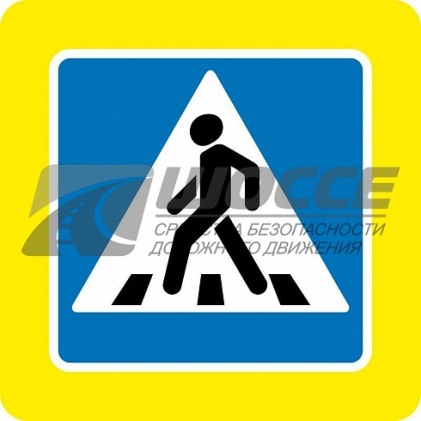 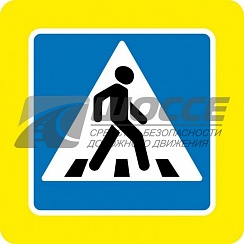 Дорожный знак 5.19.1 и 5.19.2 «Пешеходный переход» с характеристиками: дорожный знак на флуоресцентной пленке на желтом фоне  квадратной формы с закругленными краями радиусом 45 мм, размером 700мм*700мм (II т-р) на щите 900 мм х 900 мм, окантовка по 10см (неизменяемое значение).Тип светоотражающей пленки - Б;Знак изготавливается из оцинкованного металла толщиной не менее 0,8 мм и не более 1 мм, Металлическое основание дорожного знака выполнено с двойной отбортовкой по всему периметру дорожного знака. Наличие элементов крепления.Материалы для изготовления знака должны обеспечивать читаемость знаков в светлое и темное время. Все элементы световозвращающей поверхности знака должны изготовляться из пленки одного типа.В соответствии с ГОСТ Р 52290-2004.ЛОКАЛЬНЫЙ СМЕТНЫЙ РАСЧЕТ (СМЕТА)ЛОКАЛЬНЫЙ СМЕТНЫЙ РАСЧЕТ (СМЕТА)ЛОКАЛЬНЫЙ СМЕТНЫЙ РАСЧЕТ (СМЕТА)ЛОКАЛЬНЫЙ СМЕТНЫЙ РАСЧЕТ (СМЕТА)ЛОКАЛЬНЫЙ СМЕТНЫЙ РАСЧЕТ (СМЕТА)ЛОКАЛЬНЫЙ СМЕТНЫЙ РАСЧЕТ (СМЕТА)ЛОКАЛЬНЫЙ СМЕТНЫЙ РАСЧЕТ (СМЕТА)ЛОКАЛЬНЫЙ СМЕТНЫЙ РАСЧЕТ (СМЕТА)ЛОКАЛЬНЫЙ СМЕТНЫЙ РАСЧЕТ (СМЕТА)ЛОКАЛЬНЫЙ СМЕТНЫЙ РАСЧЕТ (СМЕТА)ЛОКАЛЬНЫЙ СМЕТНЫЙ РАСЧЕТ (СМЕТА)ЛОКАЛЬНЫЙ СМЕТНЫЙ РАСЧЕТ (СМЕТА)Выполнение работ по обустройству пешеходных переходов на перекрестках пер. Калинина - ул. Советская, ул. Советская - ул. Мичурина в городе ЮгорскеВыполнение работ по обустройству пешеходных переходов на перекрестках пер. Калинина - ул. Советская, ул. Советская - ул. Мичурина в городе ЮгорскеВыполнение работ по обустройству пешеходных переходов на перекрестках пер. Калинина - ул. Советская, ул. Советская - ул. Мичурина в городе ЮгорскеВыполнение работ по обустройству пешеходных переходов на перекрестках пер. Калинина - ул. Советская, ул. Советская - ул. Мичурина в городе ЮгорскеВыполнение работ по обустройству пешеходных переходов на перекрестках пер. Калинина - ул. Советская, ул. Советская - ул. Мичурина в городе ЮгорскеВыполнение работ по обустройству пешеходных переходов на перекрестках пер. Калинина - ул. Советская, ул. Советская - ул. Мичурина в городе ЮгорскеВыполнение работ по обустройству пешеходных переходов на перекрестках пер. Калинина - ул. Советская, ул. Советская - ул. Мичурина в городе ЮгорскеВыполнение работ по обустройству пешеходных переходов на перекрестках пер. Калинина - ул. Советская, ул. Советская - ул. Мичурина в городе ЮгорскеВыполнение работ по обустройству пешеходных переходов на перекрестках пер. Калинина - ул. Советская, ул. Советская - ул. Мичурина в городе ЮгорскеВыполнение работ по обустройству пешеходных переходов на перекрестках пер. Калинина - ул. Советская, ул. Советская - ул. Мичурина в городе ЮгорскеВыполнение работ по обустройству пешеходных переходов на перекрестках пер. Калинина - ул. Советская, ул. Советская - ул. Мичурина в городе ЮгорскеВыполнение работ по обустройству пешеходных переходов на перекрестках пер. Калинина - ул. Советская, ул. Советская - ул. Мичурина в городе Югорске (наименование работ и затрат) (наименование работ и затрат) (наименование работ и затрат) (наименование работ и затрат) (наименование работ и затрат) (наименование работ и затрат) (наименование работ и затрат) (наименование работ и затрат) (наименование работ и затрат) (наименование работ и затрат) (наименование работ и затрат) (наименование работ и затрат)№ п/пОбоснованиеНаименование работ и затратЕдиница измеренияКоличествоКоличествоКоличествоСметная стоимость, руб.Сметная стоимость, руб.Сметная стоимость, руб.Сметная стоимость, руб.Сметная стоимость, руб.№ п/пОбоснованиеНаименование работ и затратЕдиница измеренияКоличествоКоличествоКоличествоСметная стоимость, руб.Сметная стоимость, руб.Сметная стоимость, руб.Сметная стоимость, руб.Сметная стоимость, руб.№ п/пОбоснованиеНаименование работ и затратЕдиница измеренияна единицу измерениякоэффициентывсего с учетом коэффициентовна единицу измерения в базисном уровне цениндексна единицу измерения в текущем уровне ценкоэффициентывсего в текущем уровне цен123456789101112Раздел 1. Перекрёсток пер. Калинина - ул. СоветскаяРаздел 1. Перекрёсток пер. Калинина - ул. СоветскаяРаздел 1. Перекрёсток пер. Калинина - ул. СоветскаяРаздел 1. Перекрёсток пер. Калинина - ул. СоветскаяРаздел 1. Перекрёсток пер. Калинина - ул. СоветскаяРаздел 1. Перекрёсток пер. Калинина - ул. СоветскаяРаздел 1. Перекрёсток пер. Калинина - ул. СоветскаяРаздел 1. Перекрёсток пер. Калинина - ул. СоветскаяРаздел 1. Перекрёсток пер. Калинина - ул. СоветскаяРаздел 1. Перекрёсток пер. Калинина - ул. СоветскаяРаздел 1. Перекрёсток пер. Калинина - ул. СоветскаяРаздел 1. Перекрёсток пер. Калинина - ул. Советская1ГЭСН27-09-008-01Установка дорожных знаков бесфундаментных: на металлических стойках // Установка дорожного знака "Переход"100 шт0,0210,02Объем=2 / 100Объем=2 / 100Объем=2 / 100Объем=2 / 100Объем=2 / 100Объем=2 / 100Объем=2 / 100Объем=2 / 100Объем=2 / 100Объем=2 / 1001ОТ(ЗТ)чел.-ч6,42 798,141-100-30Средний разряд работы 3,0чел.-ч3206,4437,212 798,142ЭМ388,99ОТм(ЗТм)чел.-ч0,2906164,3791.04.01-033Машины бурильно-крановые на базе трактора на гусеничном ходу мощностью 93 кВт (126 л.с.), глубина бурения до 5 м, диаметр скважин до 800 мммаш.час110,22998,381,381 377,76303,114-100-050ОТм(Зтм) Средний разряд машинистов 5 чел.-ч110,22565,80124,4891.05.05-015Краны на автомобильном ходу, грузоподъемность 16 тмаш.час1,520,03041 978,2560,144-100-060ОТм(Зтм) Средний разряд машинистов 6 чел.-ч1,520,0304661,3220,1091.14.02-001Автомобили бортовые, грузоподъемность до 5 тмаш.час2,010,0402640,3125,744-100-040ОТм(Зтм) Средний разряд машинистов 4 чел.-ч2,010,0402492,3219,794М228,9601.7.15.02-0082Болты стальные с шестигранной головкой, диаметр резьбы М8 (М10, М12, М14), длина 16-160 ммт0,0480,00096106 965,201,2128 358,24123,2214.4.01.08-0001Грунтовка В-КФ-093т0,019350,000387170 358,451,3221 465,9985,7114.4.04.08-0001Эмаль ПФ-115, цветная, белыйт0,005620,000112460 045,351,6397 873,9211,0014.5.09.07-0031Растворитель Р-4Ат0,003380,0000676105 971,441,26133 524,019,03Н01.5.03.03Знаки дорожныешт1002Н01.5.03.05Стойки для дорожных знаковшт1002Итого прямые затраты3 580,46ФОТ2 962,51Пр/812-021.0-3НР Автомобильные дороги%1481484 384,51Пр/774-021.0СП Автомобильные дороги%1341343 969,76Всего по позиции596 736,5011 934,731.1Прайс-листЗнак дорожный тип 5.19.1, 5.19.2 "Пешеходный переход" 900х900 мм на  желто-зеленом флуорисцентном фонешт4143 500,001,0314 420,00(Материалы для монтажных работ)(Материалы для монтажных работ)(Материалы для монтажных работ)(Материалы для монтажных работ)(Материалы для монтажных работ)(Материалы для монтажных работ)(Материалы для монтажных работ)(Материалы для монтажных работ)(Материалы для монтажных работ)(Материалы для монтажных работ)Цена=4200/1,2Цена=4200/1,2Цена=4200/1,2Цена=4200/1,2Цена=4200/1,2Цена=4200/1,2Цена=4200/1,2Цена=4200/1,2Цена=4200/1,2Цена=4200/1,2Приказ от 04.08.2020 № 421/пр п.91 (в ред. пр. № 55/пр от 30.01.2024)Транспортные затраты, в случае невозможности их определения на основании расчета или по результатам конъюнктурного анализа (от отпускной цены на такое оборудования) - до 3% ПЗ=1,03 (ОЗП=1,03; ЭМ=1,03; МАТ=1,03)Транспортные затраты, в случае невозможности их определения на основании расчета или по результатам конъюнктурного анализа (от отпускной цены на такое оборудования) - до 3% ПЗ=1,03 (ОЗП=1,03; ЭМ=1,03; МАТ=1,03)Транспортные затраты, в случае невозможности их определения на основании расчета или по результатам конъюнктурного анализа (от отпускной цены на такое оборудования) - до 3% ПЗ=1,03 (ОЗП=1,03; ЭМ=1,03; МАТ=1,03)Транспортные затраты, в случае невозможности их определения на основании расчета или по результатам конъюнктурного анализа (от отпускной цены на такое оборудования) - до 3% ПЗ=1,03 (ОЗП=1,03; ЭМ=1,03; МАТ=1,03)Транспортные затраты, в случае невозможности их определения на основании расчета или по результатам конъюнктурного анализа (от отпускной цены на такое оборудования) - до 3% ПЗ=1,03 (ОЗП=1,03; ЭМ=1,03; МАТ=1,03)Транспортные затраты, в случае невозможности их определения на основании расчета или по результатам конъюнктурного анализа (от отпускной цены на такое оборудования) - до 3% ПЗ=1,03 (ОЗП=1,03; ЭМ=1,03; МАТ=1,03)Транспортные затраты, в случае невозможности их определения на основании расчета или по результатам конъюнктурного анализа (от отпускной цены на такое оборудования) - до 3% ПЗ=1,03 (ОЗП=1,03; ЭМ=1,03; МАТ=1,03)Транспортные затраты, в случае невозможности их определения на основании расчета или по результатам конъюнктурного анализа (от отпускной цены на такое оборудования) - до 3% ПЗ=1,03 (ОЗП=1,03; ЭМ=1,03; МАТ=1,03)Транспортные затраты, в случае невозможности их определения на основании расчета или по результатам конъюнктурного анализа (от отпускной цены на такое оборудования) - до 3% ПЗ=1,03 (ОЗП=1,03; ЭМ=1,03; МАТ=1,03)Транспортные затраты, в случае невозможности их определения на основании расчета или по результатам конъюнктурного анализа (от отпускной цены на такое оборудования) - до 3% ПЗ=1,03 (ОЗП=1,03; ЭМ=1,03; МАТ=1,03)Всего по позиции14 420,001.2ФСБЦ-23.3.03.02-0031Трубы стальные бесшовные горячедеформированные со снятой фаской из стали марок 10, 20, 35, наружный диаметр 57 мм, толщина стенки 4 ммм818643,591,26810,926 487,36(Материалы для монтажных работ)(Материалы для монтажных работ)(Материалы для монтажных работ)(Материалы для монтажных работ)(Материалы для монтажных работ)(Материалы для монтажных работ)(Материалы для монтажных работ)(Материалы для монтажных работ)(Материалы для монтажных работ)(Материалы для монтажных работ)Всего по позиции6 487,362ГЭСН06-01-001-01Устройство бетонной подготовки // Бетонирование стойки дорожного знака100 м30,000910,0009Объем=0,09 / 100Объем=0,09 / 100Объем=0,09 / 100Объем=0,09 / 100Объем=0,09 / 100Объем=0,09 / 100Объем=0,09 / 100Объем=0,09 / 100Объем=0,09 / 100Объем=0,09 / 1001ОТ(ЗТ)чел.-ч0,121548,661-100-20Средний разряд работы 2,0чел.-ч1350,1215400,4748,662ЭМ16,55ОТм(ЗТм)чел.-ч0,01630810,7691.05.01-017Краны башенные, грузоподъемность 8 тмаш.час180,0162622,621,631 014,8716,444-100-060ОТм(Зтм) Средний разряд машинистов 6 чел.-ч180,0162661,3210,7191.07.04-002Вибраторы поверхностныемаш.час5,930,0053378,540,917,770,0491.14.02-001Автомобили бортовые, грузоподъемность до 5 тмаш.час0,120,000108640,310,074-100-040ОТм(Зтм) Средний разряд машинистов 4 чел.-ч0,120,000108492,320,054М3,5201.7.03.01-0001Водам31,750,00157535,711,4652,140,0801.7.07.12-0024Пленка полиэтиленовая, толщина 0,15 ммм22500,22512,831,1915,273,44Н04.1.02.05Смеси бетонные тяжелого бетонам31020,0918Итого прямые затраты79,49ФОТ59,42Пр/812-006.0-3НР Бетонные и железобетонные монолитные конструкции и работы в строительстве%10310361,20Пр/774-006.0СП Бетонные и железобетонные монолитные конструкции и работы в строительстве%585834,46Всего по позиции194 611,11175,152.1ФСБЦ-04.1.02.05-0006Смеси бетонные тяжелого бетона (БСТ), класс В15 (М200)м30,091810,09184 742,742,3811 287,721 036,21(Материалы для строительных работ)(Материалы для строительных работ)(Материалы для строительных работ)(Материалы для строительных работ)(Материалы для строительных работ)(Материалы для строительных работ)(Материалы для строительных работ)(Материалы для строительных работ)(Материалы для строительных работ)(Материалы для строительных работ)Всего по позиции1 036,213ГЭСН27-09-016-07Разметка проезжей части краской линий регулирования дорожного движения сложной конфигурации по трафаретам с использованием маркировочных машин ручных // Нанесение разметки "Пешеходный переход" 1.14.1 (желтая и белая краска)10 м22,412,4Объем=24 / 10Объем=24 / 10Объем=24 / 10Объем=24 / 10Объем=24 / 10Объем=24 / 10Объем=24 / 10Объем=24 / 10Объем=24 / 10Объем=24 / 101ОТ(ЗТ)чел.-ч12,1925 464,821-100-32Средний разряд работы 3,2чел.-ч5,0812,192448,235 464,822ЭМ421,64ОТм(ЗТм)чел.-ч2,9761 676,7691.13.01-036Машины разметочные самоходные для нанесения краски, ширина наносимой линии 50-300 мммаш.час1,22,8881,211,54125,06360,174-100-050ОТм(Зтм) Средний разряд машинистов 5 чел.-ч1,22,88565,801 629,5091.14.02-001Автомобили бортовые, грузоподъемность до 5 тмаш.час0,040,096640,3161,474-100-040ОТм(Зтм) Средний разряд машинистов 4 чел.-ч0,040,096492,3247,264М21,1108.3.05.05-0053Сталь листовая оцинкованная, толщина 0,7 ммт0,00010,0002486 227,501,0287 952,0521,11Н01.5.01.01Краски разметочные дорожныет0,0070,0168Итого прямые затраты7 584,33ФОТ7 141,58Пр/812-021.0-3НР Автомобильные дороги%14814810 569,54Пр/774-021.0СП Автомобильные дороги%1341349 569,72Всего по позиции11 551,5027 723,593.1ФСБЦ-01.5.01.01-1000Краска для дорожной разметки автомобильных дорог, суспензия пигментов и наполнителей в акриловом сополимере с модифицирующими добавками, цвет белыйкг8,418,4118,291,14134,851 132,74(Материалы для строительных работ)(Материалы для строительных работ)(Материалы для строительных работ)(Материалы для строительных работ)(Материалы для строительных работ)(Материалы для строительных работ)(Материалы для строительных работ)(Материалы для строительных работ)(Материалы для строительных работ)(Материалы для строительных работ)Объем=0,0168/2*1000Объем=0,0168/2*1000Объем=0,0168/2*1000Объем=0,0168/2*1000Объем=0,0168/2*1000Объем=0,0168/2*1000Объем=0,0168/2*1000Объем=0,0168/2*1000Объем=0,0168/2*1000Объем=0,0168/2*1000Всего по позиции1 132,743.2ФСБЦ-01.5.01.01-1000
применительноКраска для дорожной разметки автомобильных дорог, суспензия пигментов и наполнителей в акриловом сополимере с модифицирующими добавками, цвет белый // цвет желтыйкг8,418,4118,291,14134,851 132,74(Материалы для строительных работ)(Материалы для строительных работ)(Материалы для строительных работ)(Материалы для строительных работ)(Материалы для строительных работ)(Материалы для строительных работ)(Материалы для строительных работ)(Материалы для строительных работ)(Материалы для строительных работ)(Материалы для строительных работ)Объем=0,0168/2*1000Объем=0,0168/2*1000Объем=0,0168/2*1000Объем=0,0168/2*1000Объем=0,0168/2*1000Объем=0,0168/2*1000Объем=0,0168/2*1000Объем=0,0168/2*1000Объем=0,0168/2*1000Объем=0,0168/2*1000Всего по позиции1 132,74Итоги по разделу 1 Перекрёсток пер. Калинина - ул. Советская :Итоги по разделу 1 Перекрёсток пер. Калинина - ул. Советская :Итоги по разделу 1 Перекрёсток пер. Калинина - ул. Советская :Итоги по разделу 1 Перекрёсток пер. Калинина - ул. Советская :Итоги по разделу 1 Перекрёсток пер. Калинина - ул. Советская :Итоги по разделу 1 Перекрёсток пер. Калинина - ул. Советская :Итоги по разделу 1 Перекрёсток пер. Калинина - ул. Советская :Итоги по разделу 1 Перекрёсток пер. Калинина - ул. Советская :Итоги по разделу 1 Перекрёсток пер. Калинина - ул. Советская :     Итого прямые затраты (справочно)     Итого прямые затраты (справочно)     Итого прямые затраты (справочно)     Итого прямые затраты (справочно)     Итого прямые затраты (справочно)     Итого прямые затраты (справочно)     Итого прямые затраты (справочно)     Итого прямые затраты (справочно)     Итого прямые затраты (справочно)35 453,33          в том числе:          в том числе:          в том числе:          в том числе:          в том числе:          в том числе:          в том числе:          в том числе:          в том числе:               Оплата труда рабочих               Оплата труда рабочих               Оплата труда рабочих               Оплата труда рабочих               Оплата труда рабочих               Оплата труда рабочих               Оплата труда рабочих               Оплата труда рабочих               Оплата труда рабочих8 311,62               Эксплуатация машин               Эксплуатация машин               Эксплуатация машин               Эксплуатация машин               Эксплуатация машин               Эксплуатация машин               Эксплуатация машин               Эксплуатация машин               Эксплуатация машин827,18               Оплата труда машинистов (Отм)               Оплата труда машинистов (Отм)               Оплата труда машинистов (Отм)               Оплата труда машинистов (Отм)               Оплата труда машинистов (Отм)               Оплата труда машинистов (Отм)               Оплата труда машинистов (Отм)               Оплата труда машинистов (Отм)               Оплата труда машинистов (Отм)1 851,89               Материалы               Материалы               Материалы               Материалы               Материалы               Материалы               Материалы               Материалы               Материалы24 462,64     Строительные работы     Строительные работы     Строительные работы     Строительные работы     Строительные работы     Строительные работы     Строительные работы     Строительные работы     Строительные работы43 135,16          в том числе:          в том числе:          в том числе:          в том числе:          в том числе:          в том числе:          в том числе:          в том числе:          в том числе:               оплата труда               оплата труда               оплата труда               оплата труда               оплата труда               оплата труда               оплата труда               оплата труда               оплата труда8 311,62               эксплуатация машин и механизмов               эксплуатация машин и механизмов               эксплуатация машин и механизмов               эксплуатация машин и механизмов               эксплуатация машин и механизмов               эксплуатация машин и механизмов               эксплуатация машин и механизмов               эксплуатация машин и механизмов               эксплуатация машин и механизмов827,18               оплата труда машинистов (Отм)               оплата труда машинистов (Отм)               оплата труда машинистов (Отм)               оплата труда машинистов (Отм)               оплата труда машинистов (Отм)               оплата труда машинистов (Отм)               оплата труда машинистов (Отм)               оплата труда машинистов (Отм)               оплата труда машинистов (Отм)1 851,89               материалы               материалы               материалы               материалы               материалы               материалы               материалы               материалы               материалы3 555,28               накладные расходы               накладные расходы               накладные расходы               накладные расходы               накладные расходы               накладные расходы               накладные расходы               накладные расходы               накладные расходы15 015,25               сметная прибыль               сметная прибыль               сметная прибыль               сметная прибыль               сметная прибыль               сметная прибыль               сметная прибыль               сметная прибыль               сметная прибыль13 573,94     Монтажные работы     Монтажные работы     Монтажные работы     Монтажные работы     Монтажные работы     Монтажные работы     Монтажные работы     Монтажные работы     Монтажные работы20 907,36          в том числе:          в том числе:          в том числе:          в том числе:          в том числе:          в том числе:          в том числе:          в том числе:          в том числе:               материалы               материалы               материалы               материалы               материалы               материалы               материалы               материалы               материалы20 907,36     Итого ФОТ (справочно)     Итого ФОТ (справочно)     Итого ФОТ (справочно)     Итого ФОТ (справочно)     Итого ФОТ (справочно)     Итого ФОТ (справочно)     Итого ФОТ (справочно)     Итого ФОТ (справочно)     Итого ФОТ (справочно)10 163,51     Итого накладные расходы (справочно)     Итого накладные расходы (справочно)     Итого накладные расходы (справочно)     Итого накладные расходы (справочно)     Итого накладные расходы (справочно)     Итого накладные расходы (справочно)     Итого накладные расходы (справочно)     Итого накладные расходы (справочно)     Итого накладные расходы (справочно)15 015,25     Итого сметная прибыль (справочно)     Итого сметная прибыль (справочно)     Итого сметная прибыль (справочно)     Итого сметная прибыль (справочно)     Итого сметная прибыль (справочно)     Итого сметная прибыль (справочно)     Итого сметная прибыль (справочно)     Итого сметная прибыль (справочно)     Итого сметная прибыль (справочно)13 573,94  Итого по разделу 1 Перекрёсток пер. Калинина - ул. Советская  Итого по разделу 1 Перекрёсток пер. Калинина - ул. Советская  Итого по разделу 1 Перекрёсток пер. Калинина - ул. Советская  Итого по разделу 1 Перекрёсток пер. Калинина - ул. Советская  Итого по разделу 1 Перекрёсток пер. Калинина - ул. Советская  Итого по разделу 1 Перекрёсток пер. Калинина - ул. Советская  Итого по разделу 1 Перекрёсток пер. Калинина - ул. Советская  Итого по разделу 1 Перекрёсток пер. Калинина - ул. Советская  Итого по разделу 1 Перекрёсток пер. Калинина - ул. Советская64 042,52  Справочно  Справочно  Справочно  Справочно  Справочно  Справочно  Справочно  Справочно  Справочно       затраты труда рабочих       затраты труда рабочих       затраты труда рабочих       затраты труда рабочих18,7135       затраты труда машинистов       затраты труда машинистов       затраты труда машинистов       затраты труда машинистов3,282908Раздел 2. Перекрёсток ул. Советская - ул. МичуринаРаздел 2. Перекрёсток ул. Советская - ул. МичуринаРаздел 2. Перекрёсток ул. Советская - ул. МичуринаРаздел 2. Перекрёсток ул. Советская - ул. МичуринаРаздел 2. Перекрёсток ул. Советская - ул. МичуринаРаздел 2. Перекрёсток ул. Советская - ул. МичуринаРаздел 2. Перекрёсток ул. Советская - ул. МичуринаРаздел 2. Перекрёсток ул. Советская - ул. МичуринаРаздел 2. Перекрёсток ул. Советская - ул. МичуринаРаздел 2. Перекрёсток ул. Советская - ул. МичуринаРаздел 2. Перекрёсток ул. Советская - ул. МичуринаРаздел 2. Перекрёсток ул. Советская - ул. Мичурина4ГЭСН27-09-008-01Установка дорожных знаков бесфундаментных: на металлических стойках // Установка дорожного знака "Переход"100 шт0,0210,02Объем=2 / 100Объем=2 / 100Объем=2 / 100Объем=2 / 100Объем=2 / 100Объем=2 / 100Объем=2 / 100Объем=2 / 100Объем=2 / 100Объем=2 / 1001ОТ(ЗТ)чел.-ч6,42 798,141-100-30Средний разряд работы 3,0чел.-ч3206,4437,212 798,142ЭМ388,99ОТм(ЗТм)чел.-ч0,2906164,3791.04.01-033Машины бурильно-крановые на базе трактора на гусеничном ходу мощностью 93 кВт (126 л.с.), глубина бурения до 5 м, диаметр скважин до 800 мммаш.час110,22998,381,381 377,76303,114-100-050ОТм(Зтм) Средний разряд машинистов 5 чел.-ч110,22565,80124,4891.05.05-015Краны на автомобильном ходу, грузоподъемность 16 тмаш.час1,520,03041 978,2560,144-100-060ОТм(Зтм) Средний разряд машинистов 6 чел.-ч1,520,0304661,3220,1091.14.02-001Автомобили бортовые, грузоподъемность до 5 тмаш.час2,010,0402640,3125,744-100-040ОТм(Зтм) Средний разряд машинистов 4 чел.-ч2,010,0402492,3219,794М228,9601.7.15.02-0082Болты стальные с шестигранной головкой, диаметр резьбы М8 (М10, М12, М14), длина 16-160 ммт0,0480,00096106 965,201,2128 358,24123,2214.4.01.08-0001Грунтовка В-КФ-093т0,019350,000387170 358,451,3221 465,9985,7114.4.04.08-0001Эмаль ПФ-115, цветная, белыйт0,005620,000112460 045,351,6397 873,9211,0014.5.09.07-0031Растворитель Р-4Ат0,003380,0000676105 971,441,26133 524,019,03Н01.5.03.03Знаки дорожныешт1002Н01.5.03.05Стойки для дорожных знаковшт1002Итого прямые затраты3 580,46ФОТ2 962,51Пр/812-021.0-3НР Автомобильные дороги%1481484 384,51Пр/774-021.0СП Автомобильные дороги%1341343 969,76Всего по позиции596 736,5011 934,734.1Прайс-листЗнак дорожный тип 5.19.1, 5.19.2 "Пешеходный переход" 900х900 мм на  желто-зеленом флуорисцентном фонешт4143 500,001,0314 420,00(Материалы для монтажных работ)(Материалы для монтажных работ)(Материалы для монтажных работ)(Материалы для монтажных работ)(Материалы для монтажных работ)(Материалы для монтажных работ)(Материалы для монтажных работ)(Материалы для монтажных работ)(Материалы для монтажных работ)(Материалы для монтажных работ)Цена=4200/1,2Цена=4200/1,2Цена=4200/1,2Цена=4200/1,2Цена=4200/1,2Цена=4200/1,2Цена=4200/1,2Цена=4200/1,2Цена=4200/1,2Цена=4200/1,2Приказ от 04.08.2020 № 421/пр п.91 (в ред. пр. № 55/пр от 30.01.2024)Транспортные затраты, в случае невозможности их определения на основании расчета или по результатам конъюнктурного анализа (от отпускной цены на такое оборудования) - до 3% ПЗ=1,03 (ОЗП=1,03; ЭМ=1,03; МАТ=1,03)Транспортные затраты, в случае невозможности их определения на основании расчета или по результатам конъюнктурного анализа (от отпускной цены на такое оборудования) - до 3% ПЗ=1,03 (ОЗП=1,03; ЭМ=1,03; МАТ=1,03)Транспортные затраты, в случае невозможности их определения на основании расчета или по результатам конъюнктурного анализа (от отпускной цены на такое оборудования) - до 3% ПЗ=1,03 (ОЗП=1,03; ЭМ=1,03; МАТ=1,03)Транспортные затраты, в случае невозможности их определения на основании расчета или по результатам конъюнктурного анализа (от отпускной цены на такое оборудования) - до 3% ПЗ=1,03 (ОЗП=1,03; ЭМ=1,03; МАТ=1,03)Транспортные затраты, в случае невозможности их определения на основании расчета или по результатам конъюнктурного анализа (от отпускной цены на такое оборудования) - до 3% ПЗ=1,03 (ОЗП=1,03; ЭМ=1,03; МАТ=1,03)Транспортные затраты, в случае невозможности их определения на основании расчета или по результатам конъюнктурного анализа (от отпускной цены на такое оборудования) - до 3% ПЗ=1,03 (ОЗП=1,03; ЭМ=1,03; МАТ=1,03)Транспортные затраты, в случае невозможности их определения на основании расчета или по результатам конъюнктурного анализа (от отпускной цены на такое оборудования) - до 3% ПЗ=1,03 (ОЗП=1,03; ЭМ=1,03; МАТ=1,03)Транспортные затраты, в случае невозможности их определения на основании расчета или по результатам конъюнктурного анализа (от отпускной цены на такое оборудования) - до 3% ПЗ=1,03 (ОЗП=1,03; ЭМ=1,03; МАТ=1,03)Транспортные затраты, в случае невозможности их определения на основании расчета или по результатам конъюнктурного анализа (от отпускной цены на такое оборудования) - до 3% ПЗ=1,03 (ОЗП=1,03; ЭМ=1,03; МАТ=1,03)Транспортные затраты, в случае невозможности их определения на основании расчета или по результатам конъюнктурного анализа (от отпускной цены на такое оборудования) - до 3% ПЗ=1,03 (ОЗП=1,03; ЭМ=1,03; МАТ=1,03)Всего по позиции14 420,004.2ФСБЦ-23.3.03.02-0031Трубы стальные бесшовные горячедеформированные со снятой фаской из стали марок 10, 20, 35, наружный диаметр 57 мм, толщина стенки 4 ммм818643,591,26810,926 487,36(Материалы для строительных работ)(Материалы для строительных работ)(Материалы для строительных работ)(Материалы для строительных работ)(Материалы для строительных работ)(Материалы для строительных работ)(Материалы для строительных работ)(Материалы для строительных работ)(Материалы для строительных работ)(Материалы для строительных работ)Всего по позиции6 487,365ГЭСН06-01-001-01Устройство бетонной подготовки // Бетонирование стойки дорожного знака100 м30,000910,0009Объем=0,09 / 100Объем=0,09 / 100Объем=0,09 / 100Объем=0,09 / 100Объем=0,09 / 100Объем=0,09 / 100Объем=0,09 / 100Объем=0,09 / 100Объем=0,09 / 100Объем=0,09 / 1001ОТ(ЗТ)чел.-ч0,121548,661-100-20Средний разряд работы 2,0чел.-ч1350,1215400,4748,662ЭМ16,55ОТм(ЗТм)чел.-ч0,01630810,7691.05.01-017Краны башенные, грузоподъемность 8 тмаш.час180,0162622,621,631 014,8716,444-100-060ОТм(Зтм) Средний разряд машинистов 6 чел.-ч180,0162661,3210,7191.07.04-002Вибраторы поверхностныемаш.час5,930,0053378,540,917,770,0491.14.02-001Автомобили бортовые, грузоподъемность до 5 тмаш.час0,120,000108640,310,074-100-040ОТм(Зтм) Средний разряд машинистов 4 чел.-ч0,120,000108492,320,054М3,5201.7.03.01-0001Водам31,750,00157535,711,4652,140,0801.7.07.12-0024Пленка полиэтиленовая, толщина 0,15 ммм22500,22512,831,1915,273,44Н04.1.02.05Смеси бетонные тяжелого бетонам31020,0918Итого прямые затраты79,49ФОТ59,42Пр/812-006.0-3НР Бетонные и железобетонные монолитные конструкции и работы в строительстве%10310361,20Пр/774-006.0СП Бетонные и железобетонные монолитные конструкции и работы в строительстве%585834,46Всего по позиции194 611,11175,155.1ФСБЦ-04.1.02.05-0006Смеси бетонные тяжелого бетона (БСТ), класс В15 (М200)м30,091810,09184 742,742,3811 287,721 036,21(Материалы для строительных работ)(Материалы для строительных работ)(Материалы для строительных работ)(Материалы для строительных работ)(Материалы для строительных работ)(Материалы для строительных работ)(Материалы для строительных работ)(Материалы для строительных работ)(Материалы для строительных работ)(Материалы для строительных работ)Всего по позиции1 036,21Итоги по разделу 2 Перекрёсток ул. Советская - ул. Мичурина :Итоги по разделу 2 Перекрёсток ул. Советская - ул. Мичурина :Итоги по разделу 2 Перекрёсток ул. Советская - ул. Мичурина :Итоги по разделу 2 Перекрёсток ул. Советская - ул. Мичурина :Итоги по разделу 2 Перекрёсток ул. Советская - ул. Мичурина :Итоги по разделу 2 Перекрёсток ул. Советская - ул. Мичурина :Итоги по разделу 2 Перекрёсток ул. Советская - ул. Мичурина :Итоги по разделу 2 Перекрёсток ул. Советская - ул. Мичурина :Итоги по разделу 2 Перекрёсток ул. Советская - ул. Мичурина :     Итого прямые затраты (справочно)     Итого прямые затраты (справочно)     Итого прямые затраты (справочно)     Итого прямые затраты (справочно)     Итого прямые затраты (справочно)     Итого прямые затраты (справочно)     Итого прямые затраты (справочно)     Итого прямые затраты (справочно)     Итого прямые затраты (справочно)25 603,52          в том числе:          в том числе:          в том числе:          в том числе:          в том числе:          в том числе:          в том числе:          в том числе:          в том числе:               Оплата труда рабочих               Оплата труда рабочих               Оплата труда рабочих               Оплата труда рабочих               Оплата труда рабочих               Оплата труда рабочих               Оплата труда рабочих               Оплата труда рабочих               Оплата труда рабочих2 846,80               Эксплуатация машин               Эксплуатация машин               Эксплуатация машин               Эксплуатация машин               Эксплуатация машин               Эксплуатация машин               Эксплуатация машин               Эксплуатация машин               Эксплуатация машин405,54               Оплата труда машинистов (Отм)               Оплата труда машинистов (Отм)               Оплата труда машинистов (Отм)               Оплата труда машинистов (Отм)               Оплата труда машинистов (Отм)               Оплата труда машинистов (Отм)               Оплата труда машинистов (Отм)               Оплата труда машинистов (Отм)               Оплата труда машинистов (Отм)175,13               Материалы               Материалы               Материалы               Материалы               Материалы               Материалы               Материалы               Материалы               Материалы22 176,05     Строительные работы     Строительные работы     Строительные работы     Строительные работы     Строительные работы     Строительные работы     Строительные работы     Строительные работы     Строительные работы19 633,45          в том числе:          в том числе:          в том числе:          в том числе:          в том числе:          в том числе:          в том числе:          в том числе:          в том числе:               оплата труда               оплата труда               оплата труда               оплата труда               оплата труда               оплата труда               оплата труда               оплата труда               оплата труда2 846,80               эксплуатация машин и механизмов               эксплуатация машин и механизмов               эксплуатация машин и механизмов               эксплуатация машин и механизмов               эксплуатация машин и механизмов               эксплуатация машин и механизмов               эксплуатация машин и механизмов               эксплуатация машин и механизмов               эксплуатация машин и механизмов405,54               оплата труда машинистов (Отм)               оплата труда машинистов (Отм)               оплата труда машинистов (Отм)               оплата труда машинистов (Отм)               оплата труда машинистов (Отм)               оплата труда машинистов (Отм)               оплата труда машинистов (Отм)               оплата труда машинистов (Отм)               оплата труда машинистов (Отм)175,13               материалы               материалы               материалы               материалы               материалы               материалы               материалы               материалы               материалы7 756,05               накладные расходы               накладные расходы               накладные расходы               накладные расходы               накладные расходы               накладные расходы               накладные расходы               накладные расходы               накладные расходы4 445,71               сметная прибыль               сметная прибыль               сметная прибыль               сметная прибыль               сметная прибыль               сметная прибыль               сметная прибыль               сметная прибыль               сметная прибыль4 004,22     Монтажные работы     Монтажные работы     Монтажные работы     Монтажные работы     Монтажные работы     Монтажные работы     Монтажные работы     Монтажные работы     Монтажные работы14 420,00          в том числе:          в том числе:          в том числе:          в том числе:          в том числе:          в том числе:          в том числе:          в том числе:          в том числе:               материалы               материалы               материалы               материалы               материалы               материалы               материалы               материалы               материалы14 420,00     Итого ФОТ (справочно)     Итого ФОТ (справочно)     Итого ФОТ (справочно)     Итого ФОТ (справочно)     Итого ФОТ (справочно)     Итого ФОТ (справочно)     Итого ФОТ (справочно)     Итого ФОТ (справочно)     Итого ФОТ (справочно)3 021,93     Итого накладные расходы (справочно)     Итого накладные расходы (справочно)     Итого накладные расходы (справочно)     Итого накладные расходы (справочно)     Итого накладные расходы (справочно)     Итого накладные расходы (справочно)     Итого накладные расходы (справочно)     Итого накладные расходы (справочно)     Итого накладные расходы (справочно)4 445,71     Итого сметная прибыль (справочно)     Итого сметная прибыль (справочно)     Итого сметная прибыль (справочно)     Итого сметная прибыль (справочно)     Итого сметная прибыль (справочно)     Итого сметная прибыль (справочно)     Итого сметная прибыль (справочно)     Итого сметная прибыль (справочно)     Итого сметная прибыль (справочно)4 004,22  Итого по разделу 2 Перекрёсток ул. Советская - ул. Мичурина  Итого по разделу 2 Перекрёсток ул. Советская - ул. Мичурина  Итого по разделу 2 Перекрёсток ул. Советская - ул. Мичурина  Итого по разделу 2 Перекрёсток ул. Советская - ул. Мичурина  Итого по разделу 2 Перекрёсток ул. Советская - ул. Мичурина  Итого по разделу 2 Перекрёсток ул. Советская - ул. Мичурина  Итого по разделу 2 Перекрёсток ул. Советская - ул. Мичурина  Итого по разделу 2 Перекрёсток ул. Советская - ул. Мичурина  Итого по разделу 2 Перекрёсток ул. Советская - ул. Мичурина34 053,45  Справочно  Справочно  Справочно  Справочно  Справочно  Справочно  Справочно  Справочно  Справочно       затраты труда рабочих       затраты труда рабочих       затраты труда рабочих       затраты труда рабочих6,5215       затраты труда машинистов       затраты труда машинистов       затраты труда машинистов       затраты труда машинистов0,306908Итоги по смете:Итоги по смете:Итоги по смете:Итоги по смете:Итоги по смете:Итоги по смете:Итоги по смете:Итоги по смете:Итоги по смете:     Всего прямые затраты (справочно)     Всего прямые затраты (справочно)     Всего прямые затраты (справочно)     Всего прямые затраты (справочно)     Всего прямые затраты (справочно)     Всего прямые затраты (справочно)     Всего прямые затраты (справочно)     Всего прямые затраты (справочно)     Всего прямые затраты (справочно)61 056,85          в том числе:          в том числе:          в том числе:          в том числе:          в том числе:          в том числе:          в том числе:          в том числе:          в том числе:               Оплата труда рабочих               Оплата труда рабочих               Оплата труда рабочих               Оплата труда рабочих               Оплата труда рабочих               Оплата труда рабочих               Оплата труда рабочих               Оплата труда рабочих               Оплата труда рабочих11 158,42               Эксплуатация машин               Эксплуатация машин               Эксплуатация машин               Эксплуатация машин               Эксплуатация машин               Эксплуатация машин               Эксплуатация машин               Эксплуатация машин               Эксплуатация машин1 232,72               Оплата труда машинистов (Отм)               Оплата труда машинистов (Отм)               Оплата труда машинистов (Отм)               Оплата труда машинистов (Отм)               Оплата труда машинистов (Отм)               Оплата труда машинистов (Отм)               Оплата труда машинистов (Отм)               Оплата труда машинистов (Отм)               Оплата труда машинистов (Отм)2 027,02               Материалы               Материалы               Материалы               Материалы               Материалы               Материалы               Материалы               Материалы               Материалы46 638,69     Строительные работы     Строительные работы     Строительные работы     Строительные работы     Строительные работы     Строительные работы     Строительные работы     Строительные работы     Строительные работы62 768,61          в том числе:          в том числе:          в том числе:          в том числе:          в том числе:          в том числе:          в том числе:          в том числе:          в том числе:               оплата труда               оплата труда               оплата труда               оплата труда               оплата труда               оплата труда               оплата труда               оплата труда               оплата труда11 158,42               эксплуатация машин и механизмов               эксплуатация машин и механизмов               эксплуатация машин и механизмов               эксплуатация машин и механизмов               эксплуатация машин и механизмов               эксплуатация машин и механизмов               эксплуатация машин и механизмов               эксплуатация машин и механизмов               эксплуатация машин и механизмов1 232,72               оплата труда машинистов (Отм)               оплата труда машинистов (Отм)               оплата труда машинистов (Отм)               оплата труда машинистов (Отм)               оплата труда машинистов (Отм)               оплата труда машинистов (Отм)               оплата труда машинистов (Отм)               оплата труда машинистов (Отм)               оплата труда машинистов (Отм)2 027,02               материалы               материалы               материалы               материалы               материалы               материалы               материалы               материалы               материалы11 311,33               накладные расходы               накладные расходы               накладные расходы               накладные расходы               накладные расходы               накладные расходы               накладные расходы               накладные расходы               накладные расходы19 460,96               сметная прибыль               сметная прибыль               сметная прибыль               сметная прибыль               сметная прибыль               сметная прибыль               сметная прибыль               сметная прибыль               сметная прибыль17 578,16     Монтажные работы     Монтажные работы     Монтажные работы     Монтажные работы     Монтажные работы     Монтажные работы     Монтажные работы     Монтажные работы     Монтажные работы35 327,36          в том числе:          в том числе:          в том числе:          в том числе:          в том числе:          в том числе:          в том числе:          в том числе:          в том числе:               материалы               материалы               материалы               материалы               материалы               материалы               материалы               материалы               материалы35 327,36     Всего     Всего     Всего     Всего     Всего     Всего     Всего     Всего     Всего98 095,97     Всего ФОТ (справочно)     Всего ФОТ (справочно)     Всего ФОТ (справочно)     Всего ФОТ (справочно)     Всего ФОТ (справочно)     Всего ФОТ (справочно)     Всего ФОТ (справочно)     Всего ФОТ (справочно)     Всего ФОТ (справочно)13 185,44     Всего накладные расходы (справочно)     Всего накладные расходы (справочно)     Всего накладные расходы (справочно)     Всего накладные расходы (справочно)     Всего накладные расходы (справочно)     Всего накладные расходы (справочно)     Всего накладные расходы (справочно)     Всего накладные расходы (справочно)     Всего накладные расходы (справочно)19 460,96     Всего сметная прибыль (справочно)     Всего сметная прибыль (справочно)     Всего сметная прибыль (справочно)     Всего сметная прибыль (справочно)     Всего сметная прибыль (справочно)     Всего сметная прибыль (справочно)     Всего сметная прибыль (справочно)     Всего сметная прибыль (справочно)     Всего сметная прибыль (справочно)17 578,16     НДС 20%     НДС 20%     НДС 20%     НДС 20%     НДС 20%     НДС 20%     НДС 20%     НДС 20%     НДС 20%ВСЕГО по сметеВСЕГО по сметеВСЕГО по сметеВСЕГО по сметеВСЕГО по сметеВСЕГО по сметеВСЕГО по сметеВСЕГО по сметеВСЕГО по сметеЛОКАЛЬНЫЙ СМЕТНЫЙ РАСЧЕТ (СМЕТА) ЛОКАЛЬНЫЙ СМЕТНЫЙ РАСЧЕТ (СМЕТА) ЛОКАЛЬНЫЙ СМЕТНЫЙ РАСЧЕТ (СМЕТА) ЛОКАЛЬНЫЙ СМЕТНЫЙ РАСЧЕТ (СМЕТА) ЛОКАЛЬНЫЙ СМЕТНЫЙ РАСЧЕТ (СМЕТА) ЛОКАЛЬНЫЙ СМЕТНЫЙ РАСЧЕТ (СМЕТА) ЛОКАЛЬНЫЙ СМЕТНЫЙ РАСЧЕТ (СМЕТА) ЛОКАЛЬНЫЙ СМЕТНЫЙ РАСЧЕТ (СМЕТА) ЛОКАЛЬНЫЙ СМЕТНЫЙ РАСЧЕТ (СМЕТА) ЛОКАЛЬНЫЙ СМЕТНЫЙ РАСЧЕТ (СМЕТА) ЛОКАЛЬНЫЙ СМЕТНЫЙ РАСЧЕТ (СМЕТА) ЛОКАЛЬНЫЙ СМЕТНЫЙ РАСЧЕТ (СМЕТА) ЛОКАЛЬНЫЙ СМЕТНЫЙ РАСЧЕТ (СМЕТА) ЛОКАЛЬНЫЙ СМЕТНЫЙ РАСЧЕТ (СМЕТА) ЛОКАЛЬНЫЙ СМЕТНЫЙ РАСЧЕТ (СМЕТА) ЛОКАЛЬНЫЙ СМЕТНЫЙ РАСЧЕТ (СМЕТА) ЛОКАЛЬНЫЙ СМЕТНЫЙ РАСЧЕТ (СМЕТА) ЛОКАЛЬНЫЙ СМЕТНЫЙ РАСЧЕТ (СМЕТА) ЛОКАЛЬНЫЙ СМЕТНЫЙ РАСЧЕТ (СМЕТА) ЛОКАЛЬНЫЙ СМЕТНЫЙ РАСЧЕТ (СМЕТА) Выполнение работ по устройству пешеходного перехода через ул.Спортивная (в районе ул.Советская) в городе ЮгорскеВыполнение работ по устройству пешеходного перехода через ул.Спортивная (в районе ул.Советская) в городе ЮгорскеВыполнение работ по устройству пешеходного перехода через ул.Спортивная (в районе ул.Советская) в городе ЮгорскеВыполнение работ по устройству пешеходного перехода через ул.Спортивная (в районе ул.Советская) в городе ЮгорскеВыполнение работ по устройству пешеходного перехода через ул.Спортивная (в районе ул.Советская) в городе ЮгорскеВыполнение работ по устройству пешеходного перехода через ул.Спортивная (в районе ул.Советская) в городе ЮгорскеВыполнение работ по устройству пешеходного перехода через ул.Спортивная (в районе ул.Советская) в городе ЮгорскеВыполнение работ по устройству пешеходного перехода через ул.Спортивная (в районе ул.Советская) в городе ЮгорскеВыполнение работ по устройству пешеходного перехода через ул.Спортивная (в районе ул.Советская) в городе ЮгорскеВыполнение работ по устройству пешеходного перехода через ул.Спортивная (в районе ул.Советская) в городе ЮгорскеВыполнение работ по устройству пешеходного перехода через ул.Спортивная (в районе ул.Советская) в городе ЮгорскеВыполнение работ по устройству пешеходного перехода через ул.Спортивная (в районе ул.Советская) в городе ЮгорскеВыполнение работ по устройству пешеходного перехода через ул.Спортивная (в районе ул.Советская) в городе ЮгорскеВыполнение работ по устройству пешеходного перехода через ул.Спортивная (в районе ул.Советская) в городе ЮгорскеВыполнение работ по устройству пешеходного перехода через ул.Спортивная (в районе ул.Советская) в городе ЮгорскеВыполнение работ по устройству пешеходного перехода через ул.Спортивная (в районе ул.Советская) в городе ЮгорскеВыполнение работ по устройству пешеходного перехода через ул.Спортивная (в районе ул.Советская) в городе ЮгорскеВыполнение работ по устройству пешеходного перехода через ул.Спортивная (в районе ул.Советская) в городе ЮгорскеВыполнение работ по устройству пешеходного перехода через ул.Спортивная (в районе ул.Советская) в городе ЮгорскеВыполнение работ по устройству пешеходного перехода через ул.Спортивная (в районе ул.Советская) в городе Югорске (наименование работ и затрат) (наименование работ и затрат) (наименование работ и затрат) (наименование работ и затрат) (наименование работ и затрат) (наименование работ и затрат) (наименование работ и затрат) (наименование работ и затрат) (наименование работ и затрат) (наименование работ и затрат) (наименование работ и затрат) (наименование работ и затрат) (наименование работ и затрат) (наименование работ и затрат) (наименование работ и затрат) (наименование работ и затрат) (наименование работ и затрат) (наименование работ и затрат) (наименование работ и затрат) (наименование работ и затрат)№ п/пОбоснованиеОбоснованиеНаименование работ и затратНаименование работ и затратНаименование работ и затратНаименование работ и затратНаименование работ и затратЕдиница измеренияКоличествоКоличествоКоличествоСметная стоимость, руб.Сметная стоимость, руб.Сметная стоимость, руб.Сметная стоимость, руб.Сметная стоимость, руб.Сметная стоимость, руб.Сметная стоимость, руб.Сметная стоимость, руб.№ п/пОбоснованиеОбоснованиеНаименование работ и затратНаименование работ и затратНаименование работ и затратНаименование работ и затратНаименование работ и затратЕдиница измеренияКоличествоКоличествоКоличествоСметная стоимость, руб.Сметная стоимость, руб.Сметная стоимость, руб.Сметная стоимость, руб.Сметная стоимость, руб.Сметная стоимость, руб.Сметная стоимость, руб.Сметная стоимость, руб.№ п/пОбоснованиеОбоснованиеНаименование работ и затратНаименование работ и затратНаименование работ и затратНаименование работ и затратНаименование работ и затратЕдиница измеренияна единицу измерениякоэффициентывсего с учетом коэффициентовна единицу измерения в базисном уровне цениндексна единицу измерения в текущем уровне ценкоэффициентыкоэффициентыкоэффициентыкоэффициентывсего в текущем уровне цен12233333456789101111111112Раздел 1. Устройство пешеходного переходаРаздел 1. Устройство пешеходного переходаРаздел 1. Устройство пешеходного переходаРаздел 1. Устройство пешеходного переходаРаздел 1. Устройство пешеходного переходаРаздел 1. Устройство пешеходного переходаРаздел 1. Устройство пешеходного переходаРаздел 1. Устройство пешеходного переходаРаздел 1. Устройство пешеходного переходаРаздел 1. Устройство пешеходного переходаРаздел 1. Устройство пешеходного переходаРаздел 1. Устройство пешеходного переходаРаздел 1. Устройство пешеходного переходаРаздел 1. Устройство пешеходного переходаРаздел 1. Устройство пешеходного переходаРаздел 1. Устройство пешеходного переходаРаздел 1. Устройство пешеходного переходаРаздел 1. Устройство пешеходного переходаРаздел 1. Устройство пешеходного переходаРаздел 1. Устройство пешеходного переходаПодготовительные работыПодготовительные работыПодготовительные работыПодготовительные работыПодготовительные работыПодготовительные работыПодготовительные работыПодготовительные работыПодготовительные работыПодготовительные работыПодготовительные работыПодготовительные работыПодготовительные работыПодготовительные работыПодготовительные работыПодготовительные работыПодготовительные работыПодготовительные работыПодготовительные работыПодготовительные работы1ГЭСН27-03-008-04ГЭСН27-03-008-04Разборка покрытий и оснований: асфальтобетонныхРазборка покрытий и оснований: асфальтобетонныхРазборка покрытий и оснований: асфальтобетонныхРазборка покрытий и оснований: асфальтобетонныхРазборка покрытий и оснований: асфальтобетонных100 м30,001210,0012Объем=(0,5*3*0,08) / 100Объем=(0,5*3*0,08) / 100Объем=(0,5*3*0,08) / 100Объем=(0,5*3*0,08) / 100Объем=(0,5*3*0,08) / 100Объем=(0,5*3*0,08) / 100Объем=(0,5*3*0,08) / 100Объем=(0,5*3*0,08) / 100Объем=(0,5*3*0,08) / 100Объем=(0,5*3*0,08) / 100Объем=(0,5*3*0,08) / 100Объем=(0,5*3*0,08) / 100Объем=(0,5*3*0,08) / 100Объем=(0,5*3*0,08) / 100Объем=(0,5*3*0,08) / 100Объем=(0,5*3*0,08) / 100Объем=(0,5*3*0,08) / 10011ОТ(ЗТ)ОТ(ЗТ)ОТ(ЗТ)ОТ(ЗТ)ОТ(ЗТ)чел.-ч0,2157691,951-100-271-100-27Средний разряд работы 2,7Средний разряд работы 2,7Средний разряд работы 2,7Средний разряд работы 2,7Средний разряд работы 2,7чел.-ч179,80,21576426,1891,9522ЭМЭМЭМЭМЭМ23,64ОТм(ЗТм)ОТм(ЗТм)ОТм(ЗТм)ОТм(ЗТм)ОТм(ЗТм)чел.-ч0,05475627,2791.01.02-00491.01.02-004Автогрейдеры среднего типа, мощность 99 кВт (135 л.с.)Автогрейдеры среднего типа, мощность 99 кВт (135 л.с.)Автогрейдеры среднего типа, мощность 99 кВт (135 л.с.)Автогрейдеры среднего типа, мощность 99 кВт (135 л.с.)Автогрейдеры среднего типа, мощность 99 кВт (135 л.с.)маш.час1,550,001861 299,641,461 897,473,534-100-0604-100-060ОТм(Зтм) Средний разряд машинистов 6 ОТм(Зтм) Средний разряд машинистов 6 ОТм(Зтм) Средний разряд машинистов 6 ОТм(Зтм) Средний разряд машинистов 6 ОТм(Зтм) Средний разряд машинистов 6 чел.-ч1,550,00186661,321,2391.18.01-00791.18.01-007Компрессоры винтовые передвижные с двигателем внутреннего сгорания, давление до 0,7 МПа (7 атм), производительность до 5,4 м3/минКомпрессоры винтовые передвижные с двигателем внутреннего сгорания, давление до 0,7 МПа (7 атм), производительность до 5,4 м3/минКомпрессоры винтовые передвижные с двигателем внутреннего сгорания, давление до 0,7 МПа (7 атм), производительность до 5,4 м3/минКомпрессоры винтовые передвижные с двигателем внутреннего сгорания, давление до 0,7 МПа (7 атм), производительность до 5,4 м3/минКомпрессоры винтовые передвижные с двигателем внутреннего сгорания, давление до 0,7 МПа (7 атм), производительность до 5,4 м3/минмаш.час44,080,052896374,2319,804-100-0404-100-040ОТм(Зтм) Средний разряд машинистов 4 ОТм(Зтм) Средний разряд машинистов 4 ОТм(Зтм) Средний разряд машинистов 4 ОТм(Зтм) Средний разряд машинистов 4 ОТм(Зтм) Средний разряд машинистов 4 чел.-ч44,080,052896492,3226,0491.21.10-00291.21.10-002Молотки отбойные пневматические при работе от передвижных компрессоровМолотки отбойные пневматические при работе от передвижных компрессоровМолотки отбойные пневматические при работе от передвижных компрессоровМолотки отбойные пневматические при работе от передвижных компрессоровМолотки отбойные пневматические при работе от передвижных компрессоровмаш.час88,160,1057922,890,31Итого прямые затратыИтого прямые затратыИтого прямые затратыИтого прямые затратыИтого прямые затраты142,86ФОТФОТФОТФОТФОТ119,22Пр/812-021.0-3Пр/812-021.0-3НР Автомобильные дорогиНР Автомобильные дорогиНР Автомобильные дорогиНР Автомобильные дорогиНР Автомобильные дороги%148148176,45Пр/774-021.0Пр/774-021.0СП Автомобильные дорогиСП Автомобильные дорогиСП Автомобильные дорогиСП Автомобильные дорогиСП Автомобильные дороги%134134159,75Всего по позицииВсего по позицииВсего по позицииВсего по позицииВсего по позиции399 216,67479,06251-151-1Погрузка в автотранспортное средство: прочие материалы, детали (с использованием погрузчика)Погрузка в автотранспортное средство: прочие материалы, детали (с использованием погрузчика)Погрузка в автотранспортное средство: прочие материалы, детали (с использованием погрузчика)Погрузка в автотранспортное средство: прочие материалы, детали (с использованием погрузчика)Погрузка в автотранспортное средство: прочие материалы, детали (с использованием погрузчика)т0,1713610,17136634,96108,81(Погрузо-разгрузочные работы при дополнительной перевозке)(Погрузо-разгрузочные работы при дополнительной перевозке)(Погрузо-разгрузочные работы при дополнительной перевозке)(Погрузо-разгрузочные работы при дополнительной перевозке)(Погрузо-разгрузочные работы при дополнительной перевозке)(Погрузо-разгрузочные работы при дополнительной перевозке)(Погрузо-разгрузочные работы при дополнительной перевозке)(Погрузо-разгрузочные работы при дополнительной перевозке)(Погрузо-разгрузочные работы при дополнительной перевозке)(Погрузо-разгрузочные работы при дополнительной перевозке)(Погрузо-разгрузочные работы при дополнительной перевозке)(Погрузо-разгрузочные работы при дополнительной перевозке)(Погрузо-разгрузочные работы при дополнительной перевозке)(Погрузо-разгрузочные работы при дополнительной перевозке)(Погрузо-разгрузочные работы при дополнительной перевозке)(Погрузо-разгрузочные работы при дополнительной перевозке)(Погрузо-разгрузочные работы при дополнительной перевозке)Объем=0,12*1,428Объем=0,12*1,428Объем=0,12*1,428Объем=0,12*1,428Объем=0,12*1,428Объем=0,12*1,428Объем=0,12*1,428Объем=0,12*1,428Объем=0,12*1,428Объем=0,12*1,428Объем=0,12*1,428Объем=0,12*1,428Объем=0,12*1,428Объем=0,12*1,428Объем=0,12*1,428Объем=0,12*1,428Объем=0,12*1,428Всего по позицииВсего по позицииВсего по позицииВсего по позицииВсего по позиции108,81302-15-1-01-000702-15-1-01-0007Перевозка грузов I класса автомобилями-самосвалами грузоподъемностью до 15 т по дорогам с усовершенствованным (асфальтобетонным, цементобетонным, железобетонным, обработанным органическим вяжущим) дорожным покрытием на расстояние 7 кмПеревозка грузов I класса автомобилями-самосвалами грузоподъемностью до 15 т по дорогам с усовершенствованным (асфальтобетонным, цементобетонным, железобетонным, обработанным органическим вяжущим) дорожным покрытием на расстояние 7 кмПеревозка грузов I класса автомобилями-самосвалами грузоподъемностью до 15 т по дорогам с усовершенствованным (асфальтобетонным, цементобетонным, железобетонным, обработанным органическим вяжущим) дорожным покрытием на расстояние 7 кмПеревозка грузов I класса автомобилями-самосвалами грузоподъемностью до 15 т по дорогам с усовершенствованным (асфальтобетонным, цементобетонным, железобетонным, обработанным органическим вяжущим) дорожным покрытием на расстояние 7 кмПеревозка грузов I класса автомобилями-самосвалами грузоподъемностью до 15 т по дорогам с усовершенствованным (асфальтобетонным, цементобетонным, железобетонным, обработанным органическим вяжущим) дорожным покрытием на расстояние 7 кмт0,1713610,17136162,0327,77Объем=0,12*1,428Объем=0,12*1,428Объем=0,12*1,428Объем=0,12*1,428Объем=0,12*1,428Объем=0,12*1,428Объем=0,12*1,428Объем=0,12*1,428Объем=0,12*1,428Объем=0,12*1,428Объем=0,12*1,428Объем=0,12*1,428Объем=0,12*1,428Объем=0,12*1,428Объем=0,12*1,428Объем=0,12*1,428Объем=0,12*1,428Всего по позицииВсего по позицииВсего по позицииВсего по позицииВсего по позиции27,774КалькуляцияКалькуляцияУтилизация строительного мусораУтилизация строительного мусораУтилизация строительного мусораУтилизация строительного мусораУтилизация строительного мусорам30,1210,12516,6762,00(Отдельные виды затрат, относимые на стоимость строительных работ)(Отдельные виды затрат, относимые на стоимость строительных работ)(Отдельные виды затрат, относимые на стоимость строительных работ)(Отдельные виды затрат, относимые на стоимость строительных работ)(Отдельные виды затрат, относимые на стоимость строительных работ)(Отдельные виды затрат, относимые на стоимость строительных работ)(Отдельные виды затрат, относимые на стоимость строительных работ)(Отдельные виды затрат, относимые на стоимость строительных работ)(Отдельные виды затрат, относимые на стоимость строительных работ)(Отдельные виды затрат, относимые на стоимость строительных работ)(Отдельные виды затрат, относимые на стоимость строительных работ)(Отдельные виды затрат, относимые на стоимость строительных работ)(Отдельные виды затрат, относимые на стоимость строительных работ)(Отдельные виды затрат, относимые на стоимость строительных работ)(Отдельные виды затрат, относимые на стоимость строительных работ)(Отдельные виды затрат, относимые на стоимость строительных работ)(Отдельные виды затрат, относимые на стоимость строительных работ)Цена=620,00/1,2Цена=620,00/1,2Цена=620,00/1,2Цена=620,00/1,2Цена=620,00/1,2Цена=620,00/1,2Цена=620,00/1,2Цена=620,00/1,2Цена=620,00/1,2Цена=620,00/1,2Цена=620,00/1,2Цена=620,00/1,2Цена=620,00/1,2Цена=620,00/1,2Цена=620,00/1,2Цена=620,00/1,2Цена=620,00/1,2Всего по позицииВсего по позицииВсего по позицииВсего по позицииВсего по позиции62,005ГЭСН27-03-010-01ГЭСН27-03-010-01Разборка бортовых камней: на бетонном основании (БР 300х30х15)Разборка бортовых камней: на бетонном основании (БР 300х30х15)Разборка бортовых камней: на бетонном основании (БР 300х30х15)Разборка бортовых камней: на бетонном основании (БР 300х30х15)Разборка бортовых камней: на бетонном основании (БР 300х30х15)100 м0,0510,05Объем=5 / 100Объем=5 / 100Объем=5 / 100Объем=5 / 100Объем=5 / 100Объем=5 / 100Объем=5 / 100Объем=5 / 100Объем=5 / 100Объем=5 / 100Объем=5 / 100Объем=5 / 100Объем=5 / 100Объем=5 / 100Объем=5 / 100Объем=5 / 100Объем=5 / 10011ОТ(ЗТ)ОТ(ЗТ)ОТ(ЗТ)ОТ(ЗТ)ОТ(ЗТ)чел.-ч3,8351 578,061-100-231-100-23Средний разряд работы 2,3Средний разряд работы 2,3Средний разряд работы 2,3Средний разряд работы 2,3Средний разряд работы 2,3чел.-ч76,73,835411,491 578,06Итого прямые затратыИтого прямые затратыИтого прямые затратыИтого прямые затратыИтого прямые затраты1 578,06ФОТФОТФОТФОТФОТ1 578,06Пр/812-021.0-3Пр/812-021.0-3НР Автомобильные дорогиНР Автомобильные дорогиНР Автомобильные дорогиНР Автомобильные дорогиНР Автомобильные дороги%1481482 335,53Пр/774-021.0Пр/774-021.0СП Автомобильные дорогиСП Автомобильные дорогиСП Автомобильные дорогиСП Автомобильные дорогиСП Автомобильные дороги%1341342 114,60Всего по позицииВсего по позицииВсего по позицииВсего по позицииВсего по позиции120 563,806 028,19603-103-1Погрузка в автотранспортное средство: изделия из сборного железобетона, бетона, керамзитобетона массой до 3 тПогрузка в автотранспортное средство: изделия из сборного железобетона, бетона, керамзитобетона массой до 3 тПогрузка в автотранспортное средство: изделия из сборного железобетона, бетона, керамзитобетона массой до 3 тПогрузка в автотранспортное средство: изделия из сборного железобетона, бетона, керамзитобетона массой до 3 тПогрузка в автотранспортное средство: изделия из сборного железобетона, бетона, керамзитобетона массой до 3 тт0,510,5393,42196,71(Погрузо-разгрузочные работы при дополнительной перевозке)(Погрузо-разгрузочные работы при дополнительной перевозке)(Погрузо-разгрузочные работы при дополнительной перевозке)(Погрузо-разгрузочные работы при дополнительной перевозке)(Погрузо-разгрузочные работы при дополнительной перевозке)(Погрузо-разгрузочные работы при дополнительной перевозке)(Погрузо-разгрузочные работы при дополнительной перевозке)(Погрузо-разгрузочные работы при дополнительной перевозке)(Погрузо-разгрузочные работы при дополнительной перевозке)(Погрузо-разгрузочные работы при дополнительной перевозке)(Погрузо-разгрузочные работы при дополнительной перевозке)(Погрузо-разгрузочные работы при дополнительной перевозке)(Погрузо-разгрузочные работы при дополнительной перевозке)(Погрузо-разгрузочные работы при дополнительной перевозке)(Погрузо-разгрузочные работы при дополнительной перевозке)(Погрузо-разгрузочные работы при дополнительной перевозке)(Погрузо-разгрузочные работы при дополнительной перевозке)Объем=0,1*5Объем=0,1*5Объем=0,1*5Объем=0,1*5Объем=0,1*5Объем=0,1*5Объем=0,1*5Объем=0,1*5Объем=0,1*5Объем=0,1*5Объем=0,1*5Объем=0,1*5Объем=0,1*5Объем=0,1*5Объем=0,1*5Объем=0,1*5Объем=0,1*5Всего по позицииВсего по позицииВсего по позицииВсего по позицииВсего по позиции196,71702-15-1-01-000802-15-1-01-0008Перевозка грузов I класса автомобилями-самосвалами грузоподъемностью до 15 т по дорогам с усовершенствованным (асфальтобетонным, цементобетонным, железобетонным, обработанным органическим вяжущим) дорожным покрытием на расстояние 8 кмПеревозка грузов I класса автомобилями-самосвалами грузоподъемностью до 15 т по дорогам с усовершенствованным (асфальтобетонным, цементобетонным, железобетонным, обработанным органическим вяжущим) дорожным покрытием на расстояние 8 кмПеревозка грузов I класса автомобилями-самосвалами грузоподъемностью до 15 т по дорогам с усовершенствованным (асфальтобетонным, цементобетонным, железобетонным, обработанным органическим вяжущим) дорожным покрытием на расстояние 8 кмПеревозка грузов I класса автомобилями-самосвалами грузоподъемностью до 15 т по дорогам с усовершенствованным (асфальтобетонным, цементобетонным, железобетонным, обработанным органическим вяжущим) дорожным покрытием на расстояние 8 кмПеревозка грузов I класса автомобилями-самосвалами грузоподъемностью до 15 т по дорогам с усовершенствованным (асфальтобетонным, цементобетонным, железобетонным, обработанным органическим вяжущим) дорожным покрытием на расстояние 8 кмт0,510,5178,4289,21Объем=0,1*5Объем=0,1*5Объем=0,1*5Объем=0,1*5Объем=0,1*5Объем=0,1*5Объем=0,1*5Объем=0,1*5Объем=0,1*5Объем=0,1*5Объем=0,1*5Объем=0,1*5Объем=0,1*5Объем=0,1*5Объем=0,1*5Объем=0,1*5Объем=0,1*5Всего по позицииВсего по позицииВсего по позицииВсего по позицииВсего по позиции89,218КалькуляцияКалькуляцияУтилизация строительного мусораУтилизация строительного мусораУтилизация строительного мусораУтилизация строительного мусораУтилизация строительного мусорам30,22510,225516,67116,25(Отдельные виды затрат, относимые на стоимость строительных работ)(Отдельные виды затрат, относимые на стоимость строительных работ)(Отдельные виды затрат, относимые на стоимость строительных работ)(Отдельные виды затрат, относимые на стоимость строительных работ)(Отдельные виды затрат, относимые на стоимость строительных работ)(Отдельные виды затрат, относимые на стоимость строительных работ)(Отдельные виды затрат, относимые на стоимость строительных работ)(Отдельные виды затрат, относимые на стоимость строительных работ)(Отдельные виды затрат, относимые на стоимость строительных работ)(Отдельные виды затрат, относимые на стоимость строительных работ)(Отдельные виды затрат, относимые на стоимость строительных работ)(Отдельные виды затрат, относимые на стоимость строительных работ)(Отдельные виды затрат, относимые на стоимость строительных работ)(Отдельные виды затрат, относимые на стоимость строительных работ)(Отдельные виды затрат, относимые на стоимость строительных работ)(Отдельные виды затрат, относимые на стоимость строительных работ)(Отдельные виды затрат, относимые на стоимость строительных работ)Объем=1*0,3*0,15*5Объем=1*0,3*0,15*5Объем=1*0,3*0,15*5Объем=1*0,3*0,15*5Объем=1*0,3*0,15*5Объем=1*0,3*0,15*5Объем=1*0,3*0,15*5Объем=1*0,3*0,15*5Объем=1*0,3*0,15*5Объем=1*0,3*0,15*5Объем=1*0,3*0,15*5Объем=1*0,3*0,15*5Объем=1*0,3*0,15*5Объем=1*0,3*0,15*5Объем=1*0,3*0,15*5Объем=1*0,3*0,15*5Объем=1*0,3*0,15*5Цена=620,00/1,2Цена=620,00/1,2Цена=620,00/1,2Цена=620,00/1,2Цена=620,00/1,2Цена=620,00/1,2Цена=620,00/1,2Цена=620,00/1,2Цена=620,00/1,2Цена=620,00/1,2Цена=620,00/1,2Цена=620,00/1,2Цена=620,00/1,2Цена=620,00/1,2Цена=620,00/1,2Цена=620,00/1,2Цена=620,00/1,2Всего по позицииВсего по позицииВсего по позицииВсего по позицииВсего по позиции116,259ГЭСН01-01-030-05
применительноГЭСН01-01-030-05
применительноРазработка грунта с перемещением до 10 м бульдозерами мощностью: 79 кВт (108 л.с.), группа грунтов 1 (Срезка растительного слоя грунта)Разработка грунта с перемещением до 10 м бульдозерами мощностью: 79 кВт (108 л.с.), группа грунтов 1 (Срезка растительного слоя грунта)Разработка грунта с перемещением до 10 м бульдозерами мощностью: 79 кВт (108 л.с.), группа грунтов 1 (Срезка растительного слоя грунта)Разработка грунта с перемещением до 10 м бульдозерами мощностью: 79 кВт (108 л.с.), группа грунтов 1 (Срезка растительного слоя грунта)Разработка грунта с перемещением до 10 м бульдозерами мощностью: 79 кВт (108 л.с.), группа грунтов 1 (Срезка растительного слоя грунта)1000 м30,00237610,002376Объем=(2,2*3,6*0,3) / 1000Объем=(2,2*3,6*0,3) / 1000Объем=(2,2*3,6*0,3) / 1000Объем=(2,2*3,6*0,3) / 1000Объем=(2,2*3,6*0,3) / 1000Объем=(2,2*3,6*0,3) / 1000Объем=(2,2*3,6*0,3) / 1000Объем=(2,2*3,6*0,3) / 1000Объем=(2,2*3,6*0,3) / 1000Объем=(2,2*3,6*0,3) / 1000Объем=(2,2*3,6*0,3) / 1000Объем=(2,2*3,6*0,3) / 1000Объем=(2,2*3,6*0,3) / 1000Объем=(2,2*3,6*0,3) / 1000Объем=(2,2*3,6*0,3) / 1000Объем=(2,2*3,6*0,3) / 1000Объем=(2,2*3,6*0,3) / 100022ЭМЭМЭМЭМЭМ20,18ОТм(ЗТм)ОТм(ЗТм)ОТм(ЗТм)ОТм(ЗТм)ОТм(ЗТм)чел.-ч0,0130688,6491.01.01-03591.01.01-035Бульдозеры, мощность 79 кВт (108 л.с.)Бульдозеры, мощность 79 кВт (108 л.с.)Бульдозеры, мощность 79 кВт (108 л.с.)Бульдозеры, мощность 79 кВт (108 л.с.)Бульдозеры, мощность 79 кВт (108 л.с.)маш.час5,50,013068887,541,741 544,3220,184-100-0604-100-060ОТм(Зтм) Средний разряд машинистов 6 ОТм(Зтм) Средний разряд машинистов 6 ОТм(Зтм) Средний разряд машинистов 6 ОТм(Зтм) Средний разряд машинистов 6 ОТм(Зтм) Средний разряд машинистов 6 чел.-ч5,50,013068661,328,64Итого прямые затратыИтого прямые затратыИтого прямые затратыИтого прямые затратыИтого прямые затраты28,82ФОТФОТФОТФОТФОТ8,64Пр/812-001.1-3Пр/812-001.1-3НР Земляные работы, выполняемые механизированным способомНР Земляные работы, выполняемые механизированным способомНР Земляные работы, выполняемые механизированным способомНР Земляные работы, выполняемые механизированным способомНР Земляные работы, выполняемые механизированным способом%93938,04Пр/774-001.1Пр/774-001.1СП Земляные работы, выполняемые механизированным способомСП Земляные работы, выполняемые механизированным способомСП Земляные работы, выполняемые механизированным способомСП Земляные работы, выполняемые механизированным способомСП Земляные работы, выполняемые механизированным способом%46463,97Всего по позицииВсего по позицииВсего по позицииВсего по позицииВсего по позиции17 184,3440,831045-145-1Погрузка в автотранспортное средство: грунт растительного слоя (земля, перегной)Погрузка в автотранспортное средство: грунт растительного слоя (земля, перегной)Погрузка в автотранспортное средство: грунт растительного слоя (земля, перегной)Погрузка в автотранспортное средство: грунт растительного слоя (земля, перегной)Погрузка в автотранспортное средство: грунт растительного слоя (земля, перегной)т3,326413,326496,47320,90(Погрузо-разгрузочные работы при дополнительной перевозке)(Погрузо-разгрузочные работы при дополнительной перевозке)(Погрузо-разгрузочные работы при дополнительной перевозке)(Погрузо-разгрузочные работы при дополнительной перевозке)(Погрузо-разгрузочные работы при дополнительной перевозке)(Погрузо-разгрузочные работы при дополнительной перевозке)(Погрузо-разгрузочные работы при дополнительной перевозке)(Погрузо-разгрузочные работы при дополнительной перевозке)(Погрузо-разгрузочные работы при дополнительной перевозке)(Погрузо-разгрузочные работы при дополнительной перевозке)(Погрузо-разгрузочные работы при дополнительной перевозке)(Погрузо-разгрузочные работы при дополнительной перевозке)(Погрузо-разгрузочные работы при дополнительной перевозке)(Погрузо-разгрузочные работы при дополнительной перевозке)(Погрузо-разгрузочные работы при дополнительной перевозке)(Погрузо-разгрузочные работы при дополнительной перевозке)(Погрузо-разгрузочные работы при дополнительной перевозке)Объем=2,376*1,4Объем=2,376*1,4Объем=2,376*1,4Объем=2,376*1,4Объем=2,376*1,4Объем=2,376*1,4Объем=2,376*1,4Объем=2,376*1,4Объем=2,376*1,4Объем=2,376*1,4Объем=2,376*1,4Объем=2,376*1,4Объем=2,376*1,4Объем=2,376*1,4Объем=2,376*1,4Объем=2,376*1,4Объем=2,376*1,4Всего по позицииВсего по позицииВсего по позицииВсего по позицииВсего по позиции320,90320,901102-15-1-01-000502-15-1-01-0005Перевозка грузов I класса автомобилями-самосвалами грузоподъемностью до 15 т по дорогам с усовершенствованным (асфальтобетонным, цементобетонным, железобетонным, обработанным органическим вяжущим) дорожным покрытием на расстояние 5 кмПеревозка грузов I класса автомобилями-самосвалами грузоподъемностью до 15 т по дорогам с усовершенствованным (асфальтобетонным, цементобетонным, железобетонным, обработанным органическим вяжущим) дорожным покрытием на расстояние 5 кмПеревозка грузов I класса автомобилями-самосвалами грузоподъемностью до 15 т по дорогам с усовершенствованным (асфальтобетонным, цементобетонным, железобетонным, обработанным органическим вяжущим) дорожным покрытием на расстояние 5 кмПеревозка грузов I класса автомобилями-самосвалами грузоподъемностью до 15 т по дорогам с усовершенствованным (асфальтобетонным, цементобетонным, железобетонным, обработанным органическим вяжущим) дорожным покрытием на расстояние 5 кмПеревозка грузов I класса автомобилями-самосвалами грузоподъемностью до 15 т по дорогам с усовершенствованным (асфальтобетонным, цементобетонным, железобетонным, обработанным органическим вяжущим) дорожным покрытием на расстояние 5 кмт3,326413,3264129,26429,97429,97Объем=2,376*1,4Объем=2,376*1,4Объем=2,376*1,4Объем=2,376*1,4Объем=2,376*1,4Объем=2,376*1,4Объем=2,376*1,4Объем=2,376*1,4Объем=2,376*1,4Объем=2,376*1,4Объем=2,376*1,4Объем=2,376*1,4Объем=2,376*1,4Объем=2,376*1,4Объем=2,376*1,4Объем=2,376*1,4Объем=2,376*1,4Всего по позицииВсего по позицииВсего по позицииВсего по позицииВсего по позиции429,97Установка дорожных знаковУстановка дорожных знаковУстановка дорожных знаковУстановка дорожных знаковУстановка дорожных знаковУстановка дорожных знаковУстановка дорожных знаковУстановка дорожных знаковУстановка дорожных знаковУстановка дорожных знаковУстановка дорожных знаковУстановка дорожных знаковУстановка дорожных знаковУстановка дорожных знаковУстановка дорожных знаковУстановка дорожных знаковУстановка дорожных знаковУстановка дорожных знаковУстановка дорожных знаковУстановка дорожных знаков12ГЭСН01-02-058-01ГЭСН01-02-058-01Копание ям вручную без креплений для стоек и столбов: без откосов глубиной до 0,7 м, группа грунтов 1Копание ям вручную без креплений для стоек и столбов: без откосов глубиной до 0,7 м, группа грунтов 1Копание ям вручную без креплений для стоек и столбов: без откосов глубиной до 0,7 м, группа грунтов 1Копание ям вручную без креплений для стоек и столбов: без откосов глубиной до 0,7 м, группа грунтов 1Копание ям вручную без креплений для стоек и столбов: без откосов глубиной до 0,7 м, группа грунтов 1100 м30,000910,0009Объем=(0,3*0,3*0,5*2) / 100Объем=(0,3*0,3*0,5*2) / 100Объем=(0,3*0,3*0,5*2) / 100Объем=(0,3*0,3*0,5*2) / 100Объем=(0,3*0,3*0,5*2) / 100Объем=(0,3*0,3*0,5*2) / 100Объем=(0,3*0,3*0,5*2) / 100Объем=(0,3*0,3*0,5*2) / 100Объем=(0,3*0,3*0,5*2) / 100Объем=(0,3*0,3*0,5*2) / 100Объем=(0,3*0,3*0,5*2) / 100Объем=(0,3*0,3*0,5*2) / 100Объем=(0,3*0,3*0,5*2) / 100Объем=(0,3*0,3*0,5*2) / 100Объем=(0,3*0,3*0,5*2) / 100Объем=(0,3*0,3*0,5*2) / 100Объем=(0,3*0,3*0,5*2) / 10011ОТ(ЗТ)ОТ(ЗТ)ОТ(ЗТ)ОТ(ЗТ)ОТ(ЗТ)чел.-ч0,162965,2465,241-100-201-100-20Средний разряд работы 2,0Средний разряд работы 2,0Средний разряд работы 2,0Средний разряд работы 2,0Средний разряд работы 2,0чел.-ч1810,1629400,4765,2465,24Итого прямые затратыИтого прямые затратыИтого прямые затратыИтого прямые затратыИтого прямые затраты65,2465,24ФОТФОТФОТФОТФОТ65,2465,24Пр/812-001.2-3Пр/812-001.2-3НР Земляные работы, выполняемые ручным способомНР Земляные работы, выполняемые ручным способомНР Земляные работы, выполняемые ручным способомНР Земляные работы, выполняемые ручным способомНР Земляные работы, выполняемые ручным способом%909058,7258,72Пр/774-001.2Пр/774-001.2СП Земляные работы, выполняемые ручным способомСП Земляные работы, выполняемые ручным способомСП Земляные работы, выполняемые ручным способомСП Земляные работы, выполняемые ручным способомСП Земляные работы, выполняемые ручным способом%404026,1026,10Всего по позицииВсего по позицииВсего по позицииВсего по позицииВсего по позиции166 733,33150,06150,0613ГЭСН27-09-008-01ГЭСН27-09-008-01Установка дорожных знаков бесфундаментных: на металлических стойкахУстановка дорожных знаков бесфундаментных: на металлических стойкахУстановка дорожных знаков бесфундаментных: на металлических стойкахУстановка дорожных знаков бесфундаментных: на металлических стойкахУстановка дорожных знаков бесфундаментных: на металлических стойках100 шт0,0210,02Объем=2 / 100Объем=2 / 100Объем=2 / 100Объем=2 / 100Объем=2 / 100Объем=2 / 100Объем=2 / 100Объем=2 / 100Объем=2 / 100Объем=2 / 100Объем=2 / 100Объем=2 / 100Объем=2 / 100Объем=2 / 100Объем=2 / 100Объем=2 / 100Объем=2 / 10011ОТ(ЗТ)ОТ(ЗТ)ОТ(ЗТ)ОТ(ЗТ)ОТ(ЗТ)чел.-ч6,42 798,142 798,141-100-301-100-30Средний разряд работы 3,0Средний разряд работы 3,0Средний разряд работы 3,0Средний разряд работы 3,0Средний разряд работы 3,0чел.-ч3206,4437,212 798,142 798,1422ЭМЭМЭМЭМЭМ388,99388,99ОТм(ЗТм)ОТм(ЗТм)ОТм(ЗТм)ОТм(ЗТм)ОТм(ЗТм)чел.-ч0,2906164,37164,3791.04.01-03391.04.01-033Машины бурильно-крановые на базе трактора на гусеничном ходу мощностью 93 кВт (126 л.с.), глубина бурения до 5 м, диаметр скважин до 800 ммМашины бурильно-крановые на базе трактора на гусеничном ходу мощностью 93 кВт (126 л.с.), глубина бурения до 5 м, диаметр скважин до 800 ммМашины бурильно-крановые на базе трактора на гусеничном ходу мощностью 93 кВт (126 л.с.), глубина бурения до 5 м, диаметр скважин до 800 ммМашины бурильно-крановые на базе трактора на гусеничном ходу мощностью 93 кВт (126 л.с.), глубина бурения до 5 м, диаметр скважин до 800 ммМашины бурильно-крановые на базе трактора на гусеничном ходу мощностью 93 кВт (126 л.с.), глубина бурения до 5 м, диаметр скважин до 800 мммаш.час110,22998,381,381 377,76303,11303,114-100-0504-100-050ОТм(Зтм) Средний разряд машинистов 5 ОТм(Зтм) Средний разряд машинистов 5 ОТм(Зтм) Средний разряд машинистов 5 ОТм(Зтм) Средний разряд машинистов 5 ОТм(Зтм) Средний разряд машинистов 5 чел.-ч110,22565,80124,48124,4891.05.05-01591.05.05-015Краны на автомобильном ходу, грузоподъемность 16 тКраны на автомобильном ходу, грузоподъемность 16 тКраны на автомобильном ходу, грузоподъемность 16 тКраны на автомобильном ходу, грузоподъемность 16 тКраны на автомобильном ходу, грузоподъемность 16 тмаш.час1,520,03041 978,2560,1460,144-100-0604-100-060ОТм(Зтм) Средний разряд машинистов 6 ОТм(Зтм) Средний разряд машинистов 6 ОТм(Зтм) Средний разряд машинистов 6 ОТм(Зтм) Средний разряд машинистов 6 ОТм(Зтм) Средний разряд машинистов 6 чел.-ч1,520,0304661,3220,1020,1091.14.02-00191.14.02-001Автомобили бортовые, грузоподъемность до 5 тАвтомобили бортовые, грузоподъемность до 5 тАвтомобили бортовые, грузоподъемность до 5 тАвтомобили бортовые, грузоподъемность до 5 тАвтомобили бортовые, грузоподъемность до 5 тмаш.час2,010,0402640,3125,7425,744-100-0404-100-040ОТм(Зтм) Средний разряд машинистов 4 ОТм(Зтм) Средний разряд машинистов 4 ОТм(Зтм) Средний разряд машинистов 4 ОТм(Зтм) Средний разряд машинистов 4 ОТм(Зтм) Средний разряд машинистов 4 чел.-ч2,010,0402492,3219,7919,7944МММММ228,96228,9601.7.15.02-008201.7.15.02-0082Болты стальные с шестигранной головкой, диаметр резьбы М8 (М10, М12, М14), длина 16-160 ммБолты стальные с шестигранной головкой, диаметр резьбы М8 (М10, М12, М14), длина 16-160 ммБолты стальные с шестигранной головкой, диаметр резьбы М8 (М10, М12, М14), длина 16-160 ммБолты стальные с шестигранной головкой, диаметр резьбы М8 (М10, М12, М14), длина 16-160 ммБолты стальные с шестигранной головкой, диаметр резьбы М8 (М10, М12, М14), длина 16-160 ммт0,0480,00096106 965,201,2128 358,24123,22123,2214.4.01.08-000114.4.01.08-0001Грунтовка В-КФ-093Грунтовка В-КФ-093Грунтовка В-КФ-093Грунтовка В-КФ-093Грунтовка В-КФ-093т0,019350,000387170 358,451,3221 465,9985,7185,7114.4.04.08-000114.4.04.08-0001Эмаль ПФ-115, цветная, белыйЭмаль ПФ-115, цветная, белыйЭмаль ПФ-115, цветная, белыйЭмаль ПФ-115, цветная, белыйЭмаль ПФ-115, цветная, белыйт0,005620,000112460 045,351,6397 873,9211,0011,0014.5.09.07-003114.5.09.07-0031Растворитель Р-4АРастворитель Р-4АРастворитель Р-4АРастворитель Р-4АРастворитель Р-4Ат0,003380,0000676105 971,441,26133 524,019,039,03Н01.5.03.0301.5.03.03Знаки дорожныеЗнаки дорожныеЗнаки дорожныеЗнаки дорожныеЗнаки дорожныешт1002Н01.5.03.0501.5.03.05Стойки для дорожных знаковСтойки для дорожных знаковСтойки для дорожных знаковСтойки для дорожных знаковСтойки для дорожных знаковшт1002Итого прямые затратыИтого прямые затратыИтого прямые затратыИтого прямые затратыИтого прямые затраты3 580,463 580,46ФОТФОТФОТФОТФОТ2 962,512 962,51Пр/812-021.0-3Пр/812-021.0-3НР Автомобильные дорогиНР Автомобильные дорогиНР Автомобильные дорогиНР Автомобильные дорогиНР Автомобильные дороги%1481484 384,514 384,51Пр/774-021.0Пр/774-021.0СП Автомобильные дорогиСП Автомобильные дорогиСП Автомобильные дорогиСП Автомобильные дорогиСП Автомобильные дороги%1341343 969,763 969,76Всего по позицииВсего по позицииВсего по позицииВсего по позицииВсего по позиции596 736,5011 934,7311 934,7314ГЭСН27-09-012-01ГЭСН27-09-012-01При установке дополнительных щитков добавлять к нормам таблиц с 27-09-008 по 27-09-011При установке дополнительных щитков добавлять к нормам таблиц с 27-09-008 по 27-09-011При установке дополнительных щитков добавлять к нормам таблиц с 27-09-008 по 27-09-011При установке дополнительных щитков добавлять к нормам таблиц с 27-09-008 по 27-09-011При установке дополнительных щитков добавлять к нормам таблиц с 27-09-008 по 27-09-011100 шт0,0210,02Объем=2 / 100Объем=2 / 100Объем=2 / 100Объем=2 / 100Объем=2 / 100Объем=2 / 100Объем=2 / 100Объем=2 / 100Объем=2 / 100Объем=2 / 100Объем=2 / 100Объем=2 / 100Объем=2 / 100Объем=2 / 100Объем=2 / 100Объем=2 / 100Объем=2 / 10011ОТ(ЗТ)ОТ(ЗТ)ОТ(ЗТ)ОТ(ЗТ)ОТ(ЗТ)чел.-ч1,38603,35603,351-100-301-100-30Средний разряд работы 3,0Средний разряд работы 3,0Средний разряд работы 3,0Средний разряд работы 3,0Средний разряд работы 3,0чел.-ч691,38437,21437,21603,35603,3544МММММ106,25106,2508.1.02.11-000108.1.02.11-0001Поковки из квадратных заготовок, масса 1,5-4,5 кгПоковки из квадратных заготовок, масса 1,5-4,5 кгПоковки из квадратных заготовок, масса 1,5-4,5 кгПоковки из квадратных заготовок, масса 1,5-4,5 кгПоковки из квадратных заготовок, масса 1,5-4,5 кгт0,0480,0009655 898,181,98110 678,40110 678,40106,25106,25Н01.5.03.0301.5.03.03Знаки дорожныеЗнаки дорожныеЗнаки дорожныеЗнаки дорожныеЗнаки дорожныешт1002Итого прямые затратыИтого прямые затратыИтого прямые затратыИтого прямые затратыИтого прямые затраты709,60709,60ФОТФОТФОТФОТФОТ603,35603,35Пр/812-021.0-3Пр/812-021.0-3НР Автомобильные дорогиНР Автомобильные дорогиНР Автомобильные дорогиНР Автомобильные дорогиНР Автомобильные дороги%148148892,96892,96Пр/774-021.0Пр/774-021.0СП Автомобильные дорогиСП Автомобильные дорогиСП Автомобильные дорогиСП Автомобильные дорогиСП Автомобильные дороги%134134808,49808,49Всего по позицииВсего по позицииВсего по позицииВсего по позицииВсего по позиции120 552,50120 552,502 411,052 411,0515ТЦ_01.5.03.03_66_6685160211_22.05.2024_02_1ТЦ_01.5.03.03_66_6685160211_22.05.2024_02_1Знак дорожный 5.19.1 "Пешеходный переход" 900х900 на флуоресцентной желто-зеленой основеЗнак дорожный 5.19.1 "Пешеходный переход" 900х900 на флуоресцентной желто-зеленой основеЗнак дорожный 5.19.1 "Пешеходный переход" 900х900 на флуоресцентной желто-зеленой основеЗнак дорожный 5.19.1 "Пешеходный переход" 900х900 на флуоресцентной желто-зеленой основеЗнак дорожный 5.19.1 "Пешеходный переход" 900х900 на флуоресцентной желто-зеленой основешт2123 500,003 500,001,031,037 210,007 210,00(Материалы для строительных работ)(Материалы для строительных работ)(Материалы для строительных работ)(Материалы для строительных работ)(Материалы для строительных работ)(Материалы для строительных работ)(Материалы для строительных работ)(Материалы для строительных работ)(Материалы для строительных работ)(Материалы для строительных работ)(Материалы для строительных работ)(Материалы для строительных работ)(Материалы для строительных работ)(Материалы для строительных работ)(Материалы для строительных работ)(Материалы для строительных работ)(Материалы для строительных работ)Цена=4200,00/1,2Цена=4200,00/1,2Цена=4200,00/1,2Цена=4200,00/1,2Цена=4200,00/1,2Цена=4200,00/1,2Цена=4200,00/1,2Цена=4200,00/1,2Цена=4200,00/1,2Цена=4200,00/1,2Цена=4200,00/1,2Цена=4200,00/1,2Цена=4200,00/1,2Цена=4200,00/1,2Цена=4200,00/1,2Цена=4200,00/1,2Цена=4200,00/1,2Приказ от 04.08.2020 № 421/пр п.91 (в ред. пр. № 55/пр от 30.01.2024)Приказ от 04.08.2020 № 421/пр п.91 (в ред. пр. № 55/пр от 30.01.2024)Транспортные затраты, в случае невозможности их определения на основании расчета или по результатам конъюнктурного анализа (от отпускной цены на такое оборудования) - до 3% ПЗ=1,03 (ОЗП=1,03; ЭМ=1,03; МАТ=1,03)Транспортные затраты, в случае невозможности их определения на основании расчета или по результатам конъюнктурного анализа (от отпускной цены на такое оборудования) - до 3% ПЗ=1,03 (ОЗП=1,03; ЭМ=1,03; МАТ=1,03)Транспортные затраты, в случае невозможности их определения на основании расчета или по результатам конъюнктурного анализа (от отпускной цены на такое оборудования) - до 3% ПЗ=1,03 (ОЗП=1,03; ЭМ=1,03; МАТ=1,03)Транспортные затраты, в случае невозможности их определения на основании расчета или по результатам конъюнктурного анализа (от отпускной цены на такое оборудования) - до 3% ПЗ=1,03 (ОЗП=1,03; ЭМ=1,03; МАТ=1,03)Транспортные затраты, в случае невозможности их определения на основании расчета или по результатам конъюнктурного анализа (от отпускной цены на такое оборудования) - до 3% ПЗ=1,03 (ОЗП=1,03; ЭМ=1,03; МАТ=1,03)Транспортные затраты, в случае невозможности их определения на основании расчета или по результатам конъюнктурного анализа (от отпускной цены на такое оборудования) - до 3% ПЗ=1,03 (ОЗП=1,03; ЭМ=1,03; МАТ=1,03)Транспортные затраты, в случае невозможности их определения на основании расчета или по результатам конъюнктурного анализа (от отпускной цены на такое оборудования) - до 3% ПЗ=1,03 (ОЗП=1,03; ЭМ=1,03; МАТ=1,03)Транспортные затраты, в случае невозможности их определения на основании расчета или по результатам конъюнктурного анализа (от отпускной цены на такое оборудования) - до 3% ПЗ=1,03 (ОЗП=1,03; ЭМ=1,03; МАТ=1,03)Транспортные затраты, в случае невозможности их определения на основании расчета или по результатам конъюнктурного анализа (от отпускной цены на такое оборудования) - до 3% ПЗ=1,03 (ОЗП=1,03; ЭМ=1,03; МАТ=1,03)Транспортные затраты, в случае невозможности их определения на основании расчета или по результатам конъюнктурного анализа (от отпускной цены на такое оборудования) - до 3% ПЗ=1,03 (ОЗП=1,03; ЭМ=1,03; МАТ=1,03)Транспортные затраты, в случае невозможности их определения на основании расчета или по результатам конъюнктурного анализа (от отпускной цены на такое оборудования) - до 3% ПЗ=1,03 (ОЗП=1,03; ЭМ=1,03; МАТ=1,03)Транспортные затраты, в случае невозможности их определения на основании расчета или по результатам конъюнктурного анализа (от отпускной цены на такое оборудования) - до 3% ПЗ=1,03 (ОЗП=1,03; ЭМ=1,03; МАТ=1,03)Транспортные затраты, в случае невозможности их определения на основании расчета или по результатам конъюнктурного анализа (от отпускной цены на такое оборудования) - до 3% ПЗ=1,03 (ОЗП=1,03; ЭМ=1,03; МАТ=1,03)Транспортные затраты, в случае невозможности их определения на основании расчета или по результатам конъюнктурного анализа (от отпускной цены на такое оборудования) - до 3% ПЗ=1,03 (ОЗП=1,03; ЭМ=1,03; МАТ=1,03)Транспортные затраты, в случае невозможности их определения на основании расчета или по результатам конъюнктурного анализа (от отпускной цены на такое оборудования) - до 3% ПЗ=1,03 (ОЗП=1,03; ЭМ=1,03; МАТ=1,03)Транспортные затраты, в случае невозможности их определения на основании расчета или по результатам конъюнктурного анализа (от отпускной цены на такое оборудования) - до 3% ПЗ=1,03 (ОЗП=1,03; ЭМ=1,03; МАТ=1,03)Транспортные затраты, в случае невозможности их определения на основании расчета или по результатам конъюнктурного анализа (от отпускной цены на такое оборудования) - до 3% ПЗ=1,03 (ОЗП=1,03; ЭМ=1,03; МАТ=1,03)Всего по позицииВсего по позицииВсего по позицииВсего по позицииВсего по позиции7 210,0016ТЦ_01.5.03.03_66_6685160211_22.05.2024_02_1ТЦ_01.5.03.03_66_6685160211_22.05.2024_02_1Знак дорожный 5.19.2 "Пешеходный переход" 900х900 на флуоресцентной желто-зеленой основеЗнак дорожный 5.19.2 "Пешеходный переход" 900х900 на флуоресцентной желто-зеленой основеЗнак дорожный 5.19.2 "Пешеходный переход" 900х900 на флуоресцентной желто-зеленой основеЗнак дорожный 5.19.2 "Пешеходный переход" 900х900 на флуоресцентной желто-зеленой основеЗнак дорожный 5.19.2 "Пешеходный переход" 900х900 на флуоресцентной желто-зеленой основешт2123 500,001,031,031,031,037 210,00(Материалы для строительных работ)(Материалы для строительных работ)(Материалы для строительных работ)(Материалы для строительных работ)(Материалы для строительных работ)(Материалы для строительных работ)(Материалы для строительных работ)(Материалы для строительных работ)(Материалы для строительных работ)(Материалы для строительных работ)(Материалы для строительных работ)(Материалы для строительных работ)(Материалы для строительных работ)(Материалы для строительных работ)(Материалы для строительных работ)(Материалы для строительных работ)(Материалы для строительных работ)Цена=4200,00/1,2Цена=4200,00/1,2Цена=4200,00/1,2Цена=4200,00/1,2Цена=4200,00/1,2Цена=4200,00/1,2Цена=4200,00/1,2Цена=4200,00/1,2Цена=4200,00/1,2Цена=4200,00/1,2Цена=4200,00/1,2Цена=4200,00/1,2Цена=4200,00/1,2Цена=4200,00/1,2Цена=4200,00/1,2Цена=4200,00/1,2Цена=4200,00/1,2Приказ от 04.08.2020 № 421/пр п.91 (в ред. пр. № 55/пр от 30.01.2024)Приказ от 04.08.2020 № 421/пр п.91 (в ред. пр. № 55/пр от 30.01.2024)Транспортные затраты, в случае невозможности их определения на основании расчета или по результатам конъюнктурного анализа (от отпускной цены на такое оборудования) - до 3% ПЗ=1,03 (ОЗП=1,03; ЭМ=1,03; МАТ=1,03)Транспортные затраты, в случае невозможности их определения на основании расчета или по результатам конъюнктурного анализа (от отпускной цены на такое оборудования) - до 3% ПЗ=1,03 (ОЗП=1,03; ЭМ=1,03; МАТ=1,03)Транспортные затраты, в случае невозможности их определения на основании расчета или по результатам конъюнктурного анализа (от отпускной цены на такое оборудования) - до 3% ПЗ=1,03 (ОЗП=1,03; ЭМ=1,03; МАТ=1,03)Транспортные затраты, в случае невозможности их определения на основании расчета или по результатам конъюнктурного анализа (от отпускной цены на такое оборудования) - до 3% ПЗ=1,03 (ОЗП=1,03; ЭМ=1,03; МАТ=1,03)Транспортные затраты, в случае невозможности их определения на основании расчета или по результатам конъюнктурного анализа (от отпускной цены на такое оборудования) - до 3% ПЗ=1,03 (ОЗП=1,03; ЭМ=1,03; МАТ=1,03)Транспортные затраты, в случае невозможности их определения на основании расчета или по результатам конъюнктурного анализа (от отпускной цены на такое оборудования) - до 3% ПЗ=1,03 (ОЗП=1,03; ЭМ=1,03; МАТ=1,03)Транспортные затраты, в случае невозможности их определения на основании расчета или по результатам конъюнктурного анализа (от отпускной цены на такое оборудования) - до 3% ПЗ=1,03 (ОЗП=1,03; ЭМ=1,03; МАТ=1,03)Транспортные затраты, в случае невозможности их определения на основании расчета или по результатам конъюнктурного анализа (от отпускной цены на такое оборудования) - до 3% ПЗ=1,03 (ОЗП=1,03; ЭМ=1,03; МАТ=1,03)Транспортные затраты, в случае невозможности их определения на основании расчета или по результатам конъюнктурного анализа (от отпускной цены на такое оборудования) - до 3% ПЗ=1,03 (ОЗП=1,03; ЭМ=1,03; МАТ=1,03)Транспортные затраты, в случае невозможности их определения на основании расчета или по результатам конъюнктурного анализа (от отпускной цены на такое оборудования) - до 3% ПЗ=1,03 (ОЗП=1,03; ЭМ=1,03; МАТ=1,03)Транспортные затраты, в случае невозможности их определения на основании расчета или по результатам конъюнктурного анализа (от отпускной цены на такое оборудования) - до 3% ПЗ=1,03 (ОЗП=1,03; ЭМ=1,03; МАТ=1,03)Транспортные затраты, в случае невозможности их определения на основании расчета или по результатам конъюнктурного анализа (от отпускной цены на такое оборудования) - до 3% ПЗ=1,03 (ОЗП=1,03; ЭМ=1,03; МАТ=1,03)Транспортные затраты, в случае невозможности их определения на основании расчета или по результатам конъюнктурного анализа (от отпускной цены на такое оборудования) - до 3% ПЗ=1,03 (ОЗП=1,03; ЭМ=1,03; МАТ=1,03)Транспортные затраты, в случае невозможности их определения на основании расчета или по результатам конъюнктурного анализа (от отпускной цены на такое оборудования) - до 3% ПЗ=1,03 (ОЗП=1,03; ЭМ=1,03; МАТ=1,03)Транспортные затраты, в случае невозможности их определения на основании расчета или по результатам конъюнктурного анализа (от отпускной цены на такое оборудования) - до 3% ПЗ=1,03 (ОЗП=1,03; ЭМ=1,03; МАТ=1,03)Транспортные затраты, в случае невозможности их определения на основании расчета или по результатам конъюнктурного анализа (от отпускной цены на такое оборудования) - до 3% ПЗ=1,03 (ОЗП=1,03; ЭМ=1,03; МАТ=1,03)Транспортные затраты, в случае невозможности их определения на основании расчета или по результатам конъюнктурного анализа (от отпускной цены на такое оборудования) - до 3% ПЗ=1,03 (ОЗП=1,03; ЭМ=1,03; МАТ=1,03)Всего по позицииВсего по позицииВсего по позицииВсего по позицииВсего по позиции7 210,0017ФСБЦ-23.5.02.02-1144ФСБЦ-23.5.02.02-1144Трубы стальные электросварные прямошовные из стали марки 20, наружный диаметр 57 мм, толщина стенки 4 ммТрубы стальные электросварные прямошовные из стали марки 20, наружный диаметр 57 мм, толщина стенки 4 ммТрубы стальные электросварные прямошовные из стали марки 20, наружный диаметр 57 мм, толщина стенки 4 ммТрубы стальные электросварные прямошовные из стали марки 20, наружный диаметр 57 мм, толщина стенки 4 ммТрубы стальные электросварные прямошовные из стали марки 20, наружный диаметр 57 мм, толщина стенки 4 ммм818440,461,09480,103 840,80(Материалы для строительных работ)(Материалы для строительных работ)(Материалы для строительных работ)(Материалы для строительных работ)(Материалы для строительных работ)(Материалы для строительных работ)(Материалы для строительных работ)(Материалы для строительных работ)(Материалы для строительных работ)(Материалы для строительных работ)(Материалы для строительных работ)(Материалы для строительных работ)(Материалы для строительных работ)(Материалы для строительных работ)(Материалы для строительных работ)(Материалы для строительных работ)(Материалы для строительных работ)Всего по позицииВсего по позицииВсего по позицииВсего по позицииВсего по позиции3 840,8018ГЭСН06-01-001-01ГЭСН06-01-001-01Устройство бетонной подготовки (бетонирование стоек знаков)Устройство бетонной подготовки (бетонирование стоек знаков)Устройство бетонной подготовки (бетонирование стоек знаков)Устройство бетонной подготовки (бетонирование стоек знаков)Устройство бетонной подготовки (бетонирование стоек знаков)100 м30,000910,0009Объем=(0,3*0,3*0,5*2) / 100Объем=(0,3*0,3*0,5*2) / 100Объем=(0,3*0,3*0,5*2) / 100Объем=(0,3*0,3*0,5*2) / 100Объем=(0,3*0,3*0,5*2) / 100Объем=(0,3*0,3*0,5*2) / 100Объем=(0,3*0,3*0,5*2) / 100Объем=(0,3*0,3*0,5*2) / 100Объем=(0,3*0,3*0,5*2) / 100Объем=(0,3*0,3*0,5*2) / 100Объем=(0,3*0,3*0,5*2) / 100Объем=(0,3*0,3*0,5*2) / 100Объем=(0,3*0,3*0,5*2) / 100Объем=(0,3*0,3*0,5*2) / 100Объем=(0,3*0,3*0,5*2) / 100Объем=(0,3*0,3*0,5*2) / 100Объем=(0,3*0,3*0,5*2) / 10011ОТ(ЗТ)ОТ(ЗТ)ОТ(ЗТ)ОТ(ЗТ)ОТ(ЗТ)чел.-ч0,121548,661-100-201-100-20Средний разряд работы 2,0Средний разряд работы 2,0Средний разряд работы 2,0Средний разряд работы 2,0Средний разряд работы 2,0чел.-ч1350,1215400,47400,4748,6622ЭМЭМЭМЭМЭМ16,55ОТм(ЗТм)ОТм(ЗТм)ОТм(ЗТм)ОТм(ЗТм)ОТм(ЗТм)чел.-ч0,01630810,7691.05.01-01791.05.01-017Краны башенные, грузоподъемность 8 тКраны башенные, грузоподъемность 8 тКраны башенные, грузоподъемность 8 тКраны башенные, грузоподъемность 8 тКраны башенные, грузоподъемность 8 тмаш.час180,0162622,621,631 014,871 014,8716,444-100-0604-100-060ОТм(Зтм) Средний разряд машинистов 6 ОТм(Зтм) Средний разряд машинистов 6 ОТм(Зтм) Средний разряд машинистов 6 ОТм(Зтм) Средний разряд машинистов 6 ОТм(Зтм) Средний разряд машинистов 6 чел.-ч180,0162661,32661,3210,7191.07.04-00291.07.04-002Вибраторы поверхностныеВибраторы поверхностныеВибраторы поверхностныеВибраторы поверхностныеВибраторы поверхностныемаш.час5,930,0053378,540,917,777,770,0491.14.02-00191.14.02-001Автомобили бортовые, грузоподъемность до 5 тАвтомобили бортовые, грузоподъемность до 5 тАвтомобили бортовые, грузоподъемность до 5 тАвтомобили бортовые, грузоподъемность до 5 тАвтомобили бортовые, грузоподъемность до 5 тмаш.час0,120,000108640,31640,310,074-100-0404-100-040ОТм(Зтм) Средний разряд машинистов 4 ОТм(Зтм) Средний разряд машинистов 4 ОТм(Зтм) Средний разряд машинистов 4 ОТм(Зтм) Средний разряд машинистов 4 ОТм(Зтм) Средний разряд машинистов 4 чел.-ч0,120,000108492,32492,320,0544МММММ3,5201.7.03.01-000101.7.03.01-0001ВодаВодаВодаВодаВодам31,750,00157535,711,4652,1452,140,0801.7.07.12-002401.7.07.12-0024Пленка полиэтиленовая, толщина 0,15 ммПленка полиэтиленовая, толщина 0,15 ммПленка полиэтиленовая, толщина 0,15 ммПленка полиэтиленовая, толщина 0,15 ммПленка полиэтиленовая, толщина 0,15 ммм22500,22512,831,1915,2715,273,44Н04.1.02.0504.1.02.05Смеси бетонные тяжелого бетонаСмеси бетонные тяжелого бетонаСмеси бетонные тяжелого бетонаСмеси бетонные тяжелого бетонаСмеси бетонные тяжелого бетонам31020,0918Итого прямые затратыИтого прямые затратыИтого прямые затратыИтого прямые затратыИтого прямые затраты79,49ФОТФОТФОТФОТФОТ59,42Пр/812-006.0-3Пр/812-006.0-3НР Бетонные и железобетонные монолитные конструкции и работы в строительствеНР Бетонные и железобетонные монолитные конструкции и работы в строительствеНР Бетонные и железобетонные монолитные конструкции и работы в строительствеНР Бетонные и железобетонные монолитные конструкции и работы в строительствеНР Бетонные и железобетонные монолитные конструкции и работы в строительстве%10310361,20Пр/774-006.0Пр/774-006.0СП Бетонные и железобетонные монолитные конструкции и работы в строительствеСП Бетонные и железобетонные монолитные конструкции и работы в строительствеСП Бетонные и железобетонные монолитные конструкции и работы в строительствеСП Бетонные и железобетонные монолитные конструкции и работы в строительствеСП Бетонные и железобетонные монолитные конструкции и работы в строительстве%585834,46Всего по позицииВсего по позицииВсего по позицииВсего по позицииВсего по позиции194 611,11194 611,11175,1519ФСБЦ-04.1.02.05-0006ФСБЦ-04.1.02.05-0006Смеси бетонные тяжелого бетона (БСТ), класс В15 (М200)Смеси бетонные тяжелого бетона (БСТ), класс В15 (М200)Смеси бетонные тяжелого бетона (БСТ), класс В15 (М200)Смеси бетонные тяжелого бетона (БСТ), класс В15 (М200)Смеси бетонные тяжелого бетона (БСТ), класс В15 (М200)м30,091810,09184 742,742,3811 287,7211 287,721 036,21(Материалы для строительных работ)(Материалы для строительных работ)(Материалы для строительных работ)(Материалы для строительных работ)(Материалы для строительных работ)(Материалы для строительных работ)(Материалы для строительных работ)(Материалы для строительных работ)(Материалы для строительных работ)(Материалы для строительных работ)(Материалы для строительных работ)(Материалы для строительных работ)(Материалы для строительных работ)(Материалы для строительных работ)(Материалы для строительных работ)(Материалы для строительных работ)(Материалы для строительных работ)Всего по позицииВсего по позицииВсего по позицииВсего по позицииВсего по позиции1 036,21Нанесение разметкиНанесение разметкиНанесение разметкиНанесение разметкиНанесение разметкиНанесение разметкиНанесение разметкиНанесение разметкиНанесение разметкиНанесение разметкиНанесение разметкиНанесение разметкиНанесение разметкиНанесение разметкиНанесение разметкиНанесение разметкиНанесение разметкиНанесение разметкиНанесение разметкиНанесение разметки20ГЭСН27-09-016-07
применительноГЭСН27-09-016-07
применительноРазметка проезжей части краской линий регулирования дорожного движения сложной конфигурации по трафаретам с использованием маркировочных машин ручных// Нанесение разметки "Пешеходный переход"Разметка проезжей части краской линий регулирования дорожного движения сложной конфигурации по трафаретам с использованием маркировочных машин ручных// Нанесение разметки "Пешеходный переход"Разметка проезжей части краской линий регулирования дорожного движения сложной конфигурации по трафаретам с использованием маркировочных машин ручных// Нанесение разметки "Пешеходный переход"Разметка проезжей части краской линий регулирования дорожного движения сложной конфигурации по трафаретам с использованием маркировочных машин ручных// Нанесение разметки "Пешеходный переход"Разметка проезжей части краской линий регулирования дорожного движения сложной конфигурации по трафаретам с использованием маркировочных машин ручных// Нанесение разметки "Пешеходный переход"10 м21,611,6Объем=16 / 10Объем=16 / 10Объем=16 / 10Объем=16 / 10Объем=16 / 10Объем=16 / 10Объем=16 / 10Объем=16 / 10Объем=16 / 10Объем=16 / 10Объем=16 / 10Объем=16 / 10Объем=16 / 10Объем=16 / 10Объем=16 / 10Объем=16 / 10Объем=16 / 1011ОТ(ЗТ)ОТ(ЗТ)ОТ(ЗТ)ОТ(ЗТ)ОТ(ЗТ)чел.-ч8,1283 643,213 643,211-100-321-100-32Средний разряд работы 3,2Средний разряд работы 3,2Средний разряд работы 3,2Средний разряд работы 3,2Средний разряд работы 3,2чел.-ч5,088,128448,23448,233 643,213 643,2122ЭМЭМЭМЭМЭМ281,10281,10ОТм(ЗТм)ОТм(ЗТм)ОТм(ЗТм)ОТм(ЗТм)ОТм(ЗТм)чел.-ч1,9841 117,851 117,8591.13.01-03691.13.01-036Машины разметочные самоходные для нанесения краски, ширина наносимой линии 50-300 ммМашины разметочные самоходные для нанесения краски, ширина наносимой линии 50-300 ммМашины разметочные самоходные для нанесения краски, ширина наносимой линии 50-300 ммМашины разметочные самоходные для нанесения краски, ширина наносимой линии 50-300 ммМашины разметочные самоходные для нанесения краски, ширина наносимой линии 50-300 мммаш.час1,21,9281,211,54125,06125,06240,12240,124-100-0504-100-050ОТм(Зтм) Средний разряд машинистов 5 ОТм(Зтм) Средний разряд машинистов 5 ОТм(Зтм) Средний разряд машинистов 5 ОТм(Зтм) Средний разряд машинистов 5 ОТм(Зтм) Средний разряд машинистов 5 чел.-ч1,21,92565,80565,801 086,341 086,3491.14.02-00191.14.02-001Автомобили бортовые, грузоподъемность до 5 тАвтомобили бортовые, грузоподъемность до 5 тАвтомобили бортовые, грузоподъемность до 5 тАвтомобили бортовые, грузоподъемность до 5 тАвтомобили бортовые, грузоподъемность до 5 тмаш.час0,040,064640,31640,3140,9840,984-100-0404-100-040ОТм(Зтм) Средний разряд машинистов 4 ОТм(Зтм) Средний разряд машинистов 4 ОТм(Зтм) Средний разряд машинистов 4 ОТм(Зтм) Средний разряд машинистов 4 ОТм(Зтм) Средний разряд машинистов 4 чел.-ч0,040,064492,32492,3231,5131,5144МММММ14,0714,0708.3.05.05-005308.3.05.05-0053Сталь листовая оцинкованная, толщина 0,7 ммСталь листовая оцинкованная, толщина 0,7 ммСталь листовая оцинкованная, толщина 0,7 ммСталь листовая оцинкованная, толщина 0,7 ммСталь листовая оцинкованная, толщина 0,7 ммт0,00010,0001686 227,501,0287 952,0587 952,0514,0714,07Н01.5.01.0101.5.01.01Краски разметочные дорожныеКраски разметочные дорожныеКраски разметочные дорожныеКраски разметочные дорожныеКраски разметочные дорожныет0,0070,0112Итого прямые затратыИтого прямые затратыИтого прямые затратыИтого прямые затратыИтого прямые затраты5 056,235 056,23ФОТФОТФОТФОТФОТ4 761,064 761,06Пр/812-021.0-3Пр/812-021.0-3НР Автомобильные дорогиНР Автомобильные дорогиНР Автомобильные дорогиНР Автомобильные дорогиНР Автомобильные дороги%1481487 046,377 046,37Пр/774-021.0Пр/774-021.0СП Автомобильные дорогиСП Автомобильные дорогиСП Автомобильные дорогиСП Автомобильные дорогиСП Автомобильные дороги%1341346 379,826 379,82Всего по позицииВсего по позицииВсего по позицииВсего по позицииВсего по позиции11 551,5111 551,5118 482,4218 482,4221ФСБЦ-01.5.01.01-1000
применительноФСБЦ-01.5.01.01-1000
применительноКраска для дорожной разметки автомобильных дорог, суспензия пигментов и наполнителей в акриловом сополимере с модифицирующими добавками, цвет белый (цвет белый и желтый)Краска для дорожной разметки автомобильных дорог, суспензия пигментов и наполнителей в акриловом сополимере с модифицирующими добавками, цвет белый (цвет белый и желтый)Краска для дорожной разметки автомобильных дорог, суспензия пигментов и наполнителей в акриловом сополимере с модифицирующими добавками, цвет белый (цвет белый и желтый)Краска для дорожной разметки автомобильных дорог, суспензия пигментов и наполнителей в акриловом сополимере с модифицирующими добавками, цвет белый (цвет белый и желтый)Краска для дорожной разметки автомобильных дорог, суспензия пигментов и наполнителей в акриловом сополимере с модифицирующими добавками, цвет белый (цвет белый и желтый)кг11,2111,2118,291,14134,85134,851 510,321 510,32(Материалы для строительных работ)(Материалы для строительных работ)(Материалы для строительных работ)(Материалы для строительных работ)(Материалы для строительных работ)(Материалы для строительных работ)(Материалы для строительных работ)(Материалы для строительных работ)(Материалы для строительных работ)(Материалы для строительных работ)(Материалы для строительных работ)(Материалы для строительных работ)(Материалы для строительных работ)(Материалы для строительных работ)(Материалы для строительных работ)(Материалы для строительных работ)(Материалы для строительных работ)Всего по позицииВсего по позицииВсего по позицииВсего по позицииВсего по позиции1 510,321 510,32Устройство покрытия тротуараУстройство покрытия тротуараУстройство покрытия тротуараУстройство покрытия тротуараУстройство покрытия тротуараУстройство покрытия тротуараУстройство покрытия тротуараУстройство покрытия тротуараУстройство покрытия тротуараУстройство покрытия тротуараУстройство покрытия тротуараУстройство покрытия тротуараУстройство покрытия тротуараУстройство покрытия тротуараУстройство покрытия тротуараУстройство покрытия тротуараУстройство покрытия тротуараУстройство покрытия тротуараУстройство покрытия тротуараУстройство покрытия тротуара22ГЭСН27-02-022-01Резка бортовых камней: бетонныхРезка бортовых камней: бетонныхРезка бортовых камней: бетонныхРезка бортовых камней: бетонныхРезка бортовых камней: бетонныхРезка бортовых камней: бетонных100 резов0,0210,02Объем=2 / 100Объем=2 / 100Объем=2 / 100Объем=2 / 100Объем=2 / 100Объем=2 / 100Объем=2 / 100Объем=2 / 100Объем=2 / 100Объем=2 / 100Объем=2 / 100Объем=2 / 100Объем=2 / 100Объем=2 / 100Объем=2 / 100Объем=2 / 100Объем=2 / 100Объем=2 / 1001ОТ(ЗТ)ОТ(ЗТ)ОТ(ЗТ)ОТ(ЗТ)ОТ(ЗТ)ОТ(ЗТ)чел.-ч0,2266111,56111,561-100-40Средний разряд работы 4,0Средний разряд работы 4,0Средний разряд работы 4,0Средний разряд работы 4,0Средний разряд работы 4,0Средний разряд работы 4,0чел.-ч11,330,2266492,32111,56111,562ЭМЭМЭМЭМЭМЭМ183,76183,76ОТм(ЗТм)ОТм(ЗТм)ОТм(ЗТм)ОТм(ЗТм)ОТм(ЗТм)ОТм(ЗТм)чел.-ч0,22108,31108,3191.06.05-060Погрузчики одноковшовые универсальные фронтальные пневмоколесные, номинальная вместимость основного ковша 0,46 м3, грузоподъемность 1 тПогрузчики одноковшовые универсальные фронтальные пневмоколесные, номинальная вместимость основного ковша 0,46 м3, грузоподъемность 1 тПогрузчики одноковшовые универсальные фронтальные пневмоколесные, номинальная вместимость основного ковша 0,46 м3, грузоподъемность 1 тПогрузчики одноковшовые универсальные фронтальные пневмоколесные, номинальная вместимость основного ковша 0,46 м3, грузоподъемность 1 тПогрузчики одноковшовые универсальные фронтальные пневмоколесные, номинальная вместимость основного ковша 0,46 м3, грузоподъемность 1 тПогрузчики одноковшовые универсальные фронтальные пневмоколесные, номинальная вместимость основного ковша 0,46 м3, грузоподъемность 1 тмаш.час110,22757,93166,74166,744-100-040ОТм(Зтм) Средний разряд машинистов 4 ОТм(Зтм) Средний разряд машинистов 4 ОТм(Зтм) Средний разряд машинистов 4 ОТм(Зтм) Средний разряд машинистов 4 ОТм(Зтм) Средний разряд машинистов 4 ОТм(Зтм) Средний разряд машинистов 4 чел.-ч110,22492,32108,31108,3191.21.15-508Пилы бензиновые отрезные дисковые, мощность до 5 кВт (7 л.с.)Пилы бензиновые отрезные дисковые, мощность до 5 кВт (7 л.с.)Пилы бензиновые отрезные дисковые, мощность до 5 кВт (7 л.с.)Пилы бензиновые отрезные дисковые, мощность до 5 кВт (7 л.с.)Пилы бензиновые отрезные дисковые, мощность до 5 кВт (7 л.с.)Пилы бензиновые отрезные дисковые, мощность до 5 кВт (7 л.с.)маш.час110,2267,881,1477,3817,0217,024ММММММ0,350,3501.7.03.01-0001ВодаВодаВодаВодаВодаВодам30,33330,00666635,711,4652,140,350,35П,Н01.7.17.06-0061Круг алмазный отрезной сегментный, диаметр 350 мм, толщина алмазной кромки 3,2 мм, высота алмазной кромки 8 ммКруг алмазный отрезной сегментный, диаметр 350 мм, толщина алмазной кромки 3,2 мм, высота алмазной кромки 8 ммКруг алмазный отрезной сегментный, диаметр 350 мм, толщина алмазной кромки 3,2 мм, высота алмазной кромки 8 ммКруг алмазный отрезной сегментный, диаметр 350 мм, толщина алмазной кромки 3,2 мм, высота алмазной кромки 8 ммКруг алмазный отрезной сегментный, диаметр 350 мм, толщина алмазной кромки 3,2 мм, высота алмазной кромки 8 ммКруг алмазный отрезной сегментный, диаметр 350 мм, толщина алмазной кромки 3,2 мм, высота алмазной кромки 8 ммшт00Итого прямые затратыИтого прямые затратыИтого прямые затратыИтого прямые затратыИтого прямые затратыИтого прямые затраты403,98403,98ФОТФОТФОТФОТФОТФОТ219,87219,87Пр/812-021.0-3НР Автомобильные дорогиНР Автомобильные дорогиНР Автомобильные дорогиНР Автомобильные дорогиНР Автомобильные дорогиНР Автомобильные дороги%148148325,41325,41Пр/774-021.0СП Автомобильные дорогиСП Автомобильные дорогиСП Автомобильные дорогиСП Автомобильные дорогиСП Автомобильные дорогиСП Автомобильные дороги%134134294,63294,63Всего по позицииВсего по позицииВсего по позицииВсего по позицииВсего по позицииВсего по позиции51 201,001 024,021 024,0223ГЭСН27-02-010-02Установка бортовых камней бетонных: при других видах покрытий (дорожные)Установка бортовых камней бетонных: при других видах покрытий (дорожные)Установка бортовых камней бетонных: при других видах покрытий (дорожные)Установка бортовых камней бетонных: при других видах покрытий (дорожные)Установка бортовых камней бетонных: при других видах покрытий (дорожные)Установка бортовых камней бетонных: при других видах покрытий (дорожные)100 м0,0310,03Объем=3 / 100Объем=3 / 100Объем=3 / 100Объем=3 / 100Объем=3 / 100Объем=3 / 100Объем=3 / 100Объем=3 / 100Объем=3 / 100Объем=3 / 100Объем=3 / 100Объем=3 / 100Объем=3 / 100Объем=3 / 100Объем=3 / 100Объем=3 / 100Объем=3 / 100Объем=3 / 1001ОТ(ЗТ)ОТ(ЗТ)ОТ(ЗТ)ОТ(ЗТ)ОТ(ЗТ)ОТ(ЗТ)чел.-ч2,094907,811-100-29Средний разряд работы 2,9Средний разряд работы 2,9Средний разряд работы 2,9Средний разряд работы 2,9Средний разряд работы 2,9Средний разряд работы 2,9чел.-ч69,82,094433,53433,53907,812ЭМЭМЭМЭМЭМЭМ36,97ОТм(ЗТм)ОТм(ЗТм)ОТм(ЗТм)ОТм(ЗТм)ОТм(ЗТм)ОТм(ЗТм)чел.-ч0,019512,6991.05.05-015Краны на автомобильном ходу, грузоподъемность 16 тКраны на автомобильном ходу, грузоподъемность 16 тКраны на автомобильном ходу, грузоподъемность 16 тКраны на автомобильном ходу, грузоподъемность 16 тКраны на автомобильном ходу, грузоподъемность 16 тКраны на автомобильном ходу, грузоподъемность 16 тмаш.час0,610,01831 978,251 978,2536,204-100-060ОТм(Зтм) Средний разряд машинистов 6 ОТм(Зтм) Средний разряд машинистов 6 ОТм(Зтм) Средний разряд машинистов 6 ОТм(Зтм) Средний разряд машинистов 6 ОТм(Зтм) Средний разряд машинистов 6 ОТм(Зтм) Средний разряд машинистов 6 чел.-ч0,610,0183661,32661,3212,1091.14.02-001Автомобили бортовые, грузоподъемность до 5 тАвтомобили бортовые, грузоподъемность до 5 тАвтомобили бортовые, грузоподъемность до 5 тАвтомобили бортовые, грузоподъемность до 5 тАвтомобили бортовые, грузоподъемность до 5 тАвтомобили бортовые, грузоподъемность до 5 тмаш.час0,040,0012640,31640,310,774-100-040ОТм(Зтм) Средний разряд машинистов 4 ОТм(Зтм) Средний разряд машинистов 4 ОТм(Зтм) Средний разряд машинистов 4 ОТм(Зтм) Средний разряд машинистов 4 ОТм(Зтм) Средний разряд машинистов 4 ОТм(Зтм) Средний разряд машинистов 4 чел.-ч0,040,0012492,32492,320,594ММММММ2 106,9701.7.15.06-0111Гвозди строительныеГвозди строительныеГвозди строительныеГвозди строительныеГвозди строительныеГвозди строительныет0,0010,0000370 296,201,2185 058,4085 058,402,5504.1.02.05-0006Смеси бетонные тяжелого бетона (БСТ), класс В15 (М200)Смеси бетонные тяжелого бетона (БСТ), класс В15 (М200)Смеси бетонные тяжелого бетона (БСТ), класс В15 (М200)Смеси бетонные тяжелого бетона (БСТ), класс В15 (М200)Смеси бетонные тяжелого бетона (БСТ), класс В15 (М200)Смеси бетонные тяжелого бетона (БСТ), класс В15 (М200)м35,90,1774 742,742,3811 287,7211 287,721 997,9304.3.01.09-0014Раствор готовый кладочный, цементный, М100Раствор готовый кладочный, цементный, М100Раствор готовый кладочный, цементный, М100Раствор готовый кладочный, цементный, М100Раствор готовый кладочный, цементный, М100Раствор готовый кладочный, цементный, М100м30,060,00183 778,622,28 312,968 312,9614,9611.1.03.06-0070Доска обрезная хвойных пород, естественной влажности, длина 2-6,5 м, ширина 100-250 мм, толщина 25 мм, сорт IIДоска обрезная хвойных пород, естественной влажности, длина 2-6,5 м, ширина 100-250 мм, толщина 25 мм, сорт IIДоска обрезная хвойных пород, естественной влажности, длина 2-6,5 м, ширина 100-250 мм, толщина 25 мм, сорт IIДоска обрезная хвойных пород, естественной влажности, длина 2-6,5 м, ширина 100-250 мм, толщина 25 мм, сорт IIДоска обрезная хвойных пород, естественной влажности, длина 2-6,5 м, ширина 100-250 мм, толщина 25 мм, сорт IIДоска обрезная хвойных пород, естественной влажности, длина 2-6,5 м, ширина 100-250 мм, толщина 25 мм, сорт IIм30,170,005110 082,681,7817 947,1717 947,1791,53П,Н05.2.03.03Камни бортовые бетонныеКамни бортовые бетонныеКамни бортовые бетонныеКамни бортовые бетонныеКамни бортовые бетонныеКамни бортовые бетонныем300Итого прямые затратыИтого прямые затратыИтого прямые затратыИтого прямые затратыИтого прямые затратыИтого прямые затраты3 064,44ФОТФОТФОТФОТФОТФОТ920,50Пр/812-021.0-3НР Автомобильные дорогиНР Автомобильные дорогиНР Автомобильные дорогиНР Автомобильные дорогиНР Автомобильные дорогиНР Автомобильные дороги%1481481 362,34Пр/774-021.0СП Автомобильные дорогиСП Автомобильные дорогиСП Автомобильные дорогиСП Автомобильные дорогиСП Автомобильные дорогиСП Автомобильные дороги%1341341 233,47Всего по позицииВсего по позицииВсего по позицииВсего по позицииВсего по позицииВсего по позиции188 675,00188 675,005 660,2524ФСБЦ-05.2.03.03-0012Камни бортовые бетонные марки БР, БВ, бетон В30 (М400)// Камни бортовые БР 100.30.15Камни бортовые бетонные марки БР, БВ, бетон В30 (М400)// Камни бортовые БР 100.30.15Камни бортовые бетонные марки БР, БВ, бетон В30 (М400)// Камни бортовые БР 100.30.15Камни бортовые бетонные марки БР, БВ, бетон В30 (М400)// Камни бортовые БР 100.30.15Камни бортовые бетонные марки БР, БВ, бетон В30 (М400)// Камни бортовые БР 100.30.15Камни бортовые бетонные марки БР, БВ, бетон В30 (М400)// Камни бортовые БР 100.30.15м30,13510,1355 746,752,8516 378,2416 378,242 211,06(Материалы для строительных работ)(Материалы для строительных работ)(Материалы для строительных работ)(Материалы для строительных работ)(Материалы для строительных работ)(Материалы для строительных работ)(Материалы для строительных работ)(Материалы для строительных работ)(Материалы для строительных работ)(Материалы для строительных работ)(Материалы для строительных работ)(Материалы для строительных работ)(Материалы для строительных работ)(Материалы для строительных работ)(Материалы для строительных работ)(Материалы для строительных работ)(Материалы для строительных работ)(Материалы для строительных работ)Объем=1*0,3*0,15*3Объем=1*0,3*0,15*3Объем=1*0,3*0,15*3Объем=1*0,3*0,15*3Объем=1*0,3*0,15*3Объем=1*0,3*0,15*3Объем=1*0,3*0,15*3Объем=1*0,3*0,15*3Объем=1*0,3*0,15*3Объем=1*0,3*0,15*3Объем=1*0,3*0,15*3Объем=1*0,3*0,15*3Объем=1*0,3*0,15*3Объем=1*0,3*0,15*3Объем=1*0,3*0,15*3Объем=1*0,3*0,15*3Объем=1*0,3*0,15*3Объем=1*0,3*0,15*3Всего по позицииВсего по позицииВсего по позицииВсего по позицииВсего по позицииВсего по позиции2 211,0625ГЭСН27-02-022-01Резка бортовых камней: бетонныхРезка бортовых камней: бетонныхРезка бортовых камней: бетонныхРезка бортовых камней: бетонныхРезка бортовых камней: бетонныхРезка бортовых камней: бетонных100 резов0,0210,02Объем=2 / 100Объем=2 / 100Объем=2 / 100Объем=2 / 100Объем=2 / 100Объем=2 / 100Объем=2 / 100Объем=2 / 100Объем=2 / 100Объем=2 / 100Объем=2 / 100Объем=2 / 100Объем=2 / 100Объем=2 / 100Объем=2 / 100Объем=2 / 100Объем=2 / 100Объем=2 / 1001ОТ(ЗТ)ОТ(ЗТ)ОТ(ЗТ)ОТ(ЗТ)ОТ(ЗТ)ОТ(ЗТ)чел.-ч0,2266111,561-100-40Средний разряд работы 4,0Средний разряд работы 4,0Средний разряд работы 4,0Средний разряд работы 4,0Средний разряд работы 4,0Средний разряд работы 4,0чел.-ч11,330,2266492,32111,562ЭМЭМЭМЭМЭМЭМ183,76ОТм(ЗТм)ОТм(ЗТм)ОТм(ЗТм)ОТм(ЗТм)ОТм(ЗТм)ОТм(ЗТм)чел.-ч0,22108,3191.06.05-060Погрузчики одноковшовые универсальные фронтальные пневмоколесные, номинальная вместимость основного ковша 0,46 м3, грузоподъемность 1 тПогрузчики одноковшовые универсальные фронтальные пневмоколесные, номинальная вместимость основного ковша 0,46 м3, грузоподъемность 1 тПогрузчики одноковшовые универсальные фронтальные пневмоколесные, номинальная вместимость основного ковша 0,46 м3, грузоподъемность 1 тПогрузчики одноковшовые универсальные фронтальные пневмоколесные, номинальная вместимость основного ковша 0,46 м3, грузоподъемность 1 тПогрузчики одноковшовые универсальные фронтальные пневмоколесные, номинальная вместимость основного ковша 0,46 м3, грузоподъемность 1 тПогрузчики одноковшовые универсальные фронтальные пневмоколесные, номинальная вместимость основного ковша 0,46 м3, грузоподъемность 1 тмаш.час110,22757,93166,744-100-040ОТм(Зтм) Средний разряд машинистов 4 ОТм(Зтм) Средний разряд машинистов 4 ОТм(Зтм) Средний разряд машинистов 4 ОТм(Зтм) Средний разряд машинистов 4 ОТм(Зтм) Средний разряд машинистов 4 ОТм(Зтм) Средний разряд машинистов 4 чел.-ч110,22492,32108,3191.21.15-508Пилы бензиновые отрезные дисковые, мощность до 5 кВт (7 л.с.)Пилы бензиновые отрезные дисковые, мощность до 5 кВт (7 л.с.)Пилы бензиновые отрезные дисковые, мощность до 5 кВт (7 л.с.)Пилы бензиновые отрезные дисковые, мощность до 5 кВт (7 л.с.)Пилы бензиновые отрезные дисковые, мощность до 5 кВт (7 л.с.)Пилы бензиновые отрезные дисковые, мощность до 5 кВт (7 л.с.)маш.час110,2267,881,1477,3817,024ММММММ0,3501.7.03.01-0001ВодаВодаВодаВодаВодаВодам30,33330,00666635,711,4652,140,35П,Н01.7.17.06-0061Круг алмазный отрезной сегментный, диаметр 350 мм, толщина алмазной кромки 3,2 мм, высота алмазной кромки 8 ммКруг алмазный отрезной сегментный, диаметр 350 мм, толщина алмазной кромки 3,2 мм, высота алмазной кромки 8 ммКруг алмазный отрезной сегментный, диаметр 350 мм, толщина алмазной кромки 3,2 мм, высота алмазной кромки 8 ммКруг алмазный отрезной сегментный, диаметр 350 мм, толщина алмазной кромки 3,2 мм, высота алмазной кромки 8 ммКруг алмазный отрезной сегментный, диаметр 350 мм, толщина алмазной кромки 3,2 мм, высота алмазной кромки 8 ммКруг алмазный отрезной сегментный, диаметр 350 мм, толщина алмазной кромки 3,2 мм, высота алмазной кромки 8 ммшт00Итого прямые затратыИтого прямые затратыИтого прямые затратыИтого прямые затратыИтого прямые затратыИтого прямые затраты403,98ФОТФОТФОТФОТФОТФОТ219,87Пр/812-021.0-3НР Автомобильные дорогиНР Автомобильные дорогиНР Автомобильные дорогиНР Автомобильные дорогиНР Автомобильные дорогиНР Автомобильные дороги%148148325,41Пр/774-021.0СП Автомобильные дорогиСП Автомобильные дорогиСП Автомобильные дорогиСП Автомобильные дорогиСП Автомобильные дорогиСП Автомобильные дороги%134134294,63Всего по позицииВсего по позицииВсего по позицииВсего по позицииВсего по позицииВсего по позиции51 201,001 024,0226ГЭСН27-02-010-02Установка бортовых камней бетонных: при других видах покрытий (тротуарные)Установка бортовых камней бетонных: при других видах покрытий (тротуарные)Установка бортовых камней бетонных: при других видах покрытий (тротуарные)Установка бортовых камней бетонных: при других видах покрытий (тротуарные)Установка бортовых камней бетонных: при других видах покрытий (тротуарные)Установка бортовых камней бетонных: при других видах покрытий (тротуарные)100 м0,07210,072Объем=(3,6*2) / 100Объем=(3,6*2) / 100Объем=(3,6*2) / 100Объем=(3,6*2) / 100Объем=(3,6*2) / 100Объем=(3,6*2) / 100Объем=(3,6*2) / 100Объем=(3,6*2) / 100Объем=(3,6*2) / 100Объем=(3,6*2) / 100Объем=(3,6*2) / 100Объем=(3,6*2) / 100Объем=(3,6*2) / 100Объем=(3,6*2) / 100Объем=(3,6*2) / 100Объем=(3,6*2) / 100Объем=(3,6*2) / 100Объем=(3,6*2) / 1001ОТ(ЗТ)ОТ(ЗТ)ОТ(ЗТ)ОТ(ЗТ)ОТ(ЗТ)ОТ(ЗТ)чел.-ч5,02562 178,752 178,751-100-29Средний разряд работы 2,9Средний разряд работы 2,9Средний разряд работы 2,9Средний разряд работы 2,9Средний разряд работы 2,9Средний разряд работы 2,9чел.-ч69,85,0256433,53433,53433,532 178,752 178,752ЭМЭМЭМЭМЭМЭМ88,7288,72ОТм(ЗТм)ОТм(ЗТм)ОТм(ЗТм)ОТм(ЗТм)ОТм(ЗТм)ОТм(ЗТм)чел.-ч0,046830,4730,4791.05.05-015Краны на автомобильном ходу, грузоподъемность 16 тКраны на автомобильном ходу, грузоподъемность 16 тКраны на автомобильном ходу, грузоподъемность 16 тКраны на автомобильном ходу, грузоподъемность 16 тКраны на автомобильном ходу, грузоподъемность 16 тКраны на автомобильном ходу, грузоподъемность 16 тмаш.час0,610,043921 978,251 978,251 978,2586,8886,884-100-060ОТм(Зтм) Средний разряд машинистов 6 ОТм(Зтм) Средний разряд машинистов 6 ОТм(Зтм) Средний разряд машинистов 6 ОТм(Зтм) Средний разряд машинистов 6 ОТм(Зтм) Средний разряд машинистов 6 ОТм(Зтм) Средний разряд машинистов 6 чел.-ч0,610,04392661,32661,32661,3229,0529,0591.14.02-001Автомобили бортовые, грузоподъемность до 5 тАвтомобили бортовые, грузоподъемность до 5 тАвтомобили бортовые, грузоподъемность до 5 тАвтомобили бортовые, грузоподъемность до 5 тАвтомобили бортовые, грузоподъемность до 5 тАвтомобили бортовые, грузоподъемность до 5 тмаш.час0,040,00288640,31640,31640,311,841,844-100-040ОТм(Зтм) Средний разряд машинистов 4 ОТм(Зтм) Средний разряд машинистов 4 ОТм(Зтм) Средний разряд машинистов 4 ОТм(Зтм) Средний разряд машинистов 4 ОТм(Зтм) Средний разряд машинистов 4 ОТм(Зтм) Средний разряд машинистов 4 чел.-ч0,040,00288492,32492,32492,321,421,424ММММММ4 361,364 361,3601.7.15.06-0111Гвозди строительныеГвозди строительныеГвозди строительныеГвозди строительныеГвозди строительныеГвозди строительныет0,0010,00007270 296,201,2185 058,4085 058,4085 058,406,126,1204.1.02.05-0006Смеси бетонные тяжелого бетона (БСТ), класс В15 (М200)Смеси бетонные тяжелого бетона (БСТ), класс В15 (М200)Смеси бетонные тяжелого бетона (БСТ), класс В15 (М200)Смеси бетонные тяжелого бетона (БСТ), класс В15 (М200)Смеси бетонные тяжелого бетона (БСТ), класс В15 (М200)Смеси бетонные тяжелого бетона (БСТ), класс В15 (М200)м35,90,860,3653284 742,742,3811 287,7211 287,7211 287,724 123,724 123,7204.3.01.09-0014Раствор готовый кладочный, цементный, М100Раствор готовый кладочный, цементный, М100Раствор готовый кладочный, цементный, М100Раствор готовый кладочный, цементный, М100Раствор готовый кладочный, цементный, М100Раствор готовый кладочный, цементный, М100м30,060,330,00142563 778,622,28 312,968 312,968 312,9611,8511,8511.1.03.06-0070Доска обрезная хвойных пород, естественной влажности, длина 2-6,5 м, ширина 100-250 мм, толщина 25 мм, сорт IIДоска обрезная хвойных пород, естественной влажности, длина 2-6,5 м, ширина 100-250 мм, толщина 25 мм, сорт IIДоска обрезная хвойных пород, естественной влажности, длина 2-6,5 м, ширина 100-250 мм, толщина 25 мм, сорт IIДоска обрезная хвойных пород, естественной влажности, длина 2-6,5 м, ширина 100-250 мм, толщина 25 мм, сорт IIДоска обрезная хвойных пород, естественной влажности, длина 2-6,5 м, ширина 100-250 мм, толщина 25 мм, сорт IIДоска обрезная хвойных пород, естественной влажности, длина 2-6,5 м, ширина 100-250 мм, толщина 25 мм, сорт IIм30,170,0122410 082,681,7817 947,1717 947,1717 947,17219,67219,67П,Н05.2.03.03Камни бортовые бетонныеКамни бортовые бетонныеКамни бортовые бетонныеКамни бортовые бетонныеКамни бортовые бетонныеКамни бортовые бетонныем300Итого прямые затратыИтого прямые затратыИтого прямые затратыИтого прямые затратыИтого прямые затратыИтого прямые затраты6 659,306 659,30ФОТФОТФОТФОТФОТФОТ2 209,222 209,22Пр/812-021.0-3НР Автомобильные дорогиНР Автомобильные дорогиНР Автомобильные дорогиНР Автомобильные дорогиНР Автомобильные дорогиНР Автомобильные дороги%1481483 269,653 269,65Пр/774-021.0СП Автомобильные дорогиСП Автомобильные дорогиСП Автомобильные дорогиСП Автомобильные дорогиСП Автомобильные дорогиСП Автомобильные дороги%1341342 960,352 960,35Всего по позицииВсего по позицииВсего по позицииВсего по позицииВсего по позицииВсего по позиции179 018,06179 018,06179 018,0612 889,3012 889,3027ФСБЦ-05.2.03.03-0012Камни бортовые бетонные марки БР, БВ, бетон В30 (М400)// Камни бортовые БР 100.20.8Камни бортовые бетонные марки БР, БВ, бетон В30 (М400)// Камни бортовые БР 100.20.8Камни бортовые бетонные марки БР, БВ, бетон В30 (М400)// Камни бортовые БР 100.20.8Камни бортовые бетонные марки БР, БВ, бетон В30 (М400)// Камни бортовые БР 100.20.8Камни бортовые бетонные марки БР, БВ, бетон В30 (М400)// Камни бортовые БР 100.20.8Камни бортовые бетонные марки БР, БВ, бетон В30 (М400)// Камни бортовые БР 100.20.8м30,12810,1285 746,752,8516 378,2416 378,2416 378,242 096,412 096,41(Материалы для строительных работ)(Материалы для строительных работ)(Материалы для строительных работ)(Материалы для строительных работ)(Материалы для строительных работ)(Материалы для строительных работ)(Материалы для строительных работ)(Материалы для строительных работ)(Материалы для строительных работ)(Материалы для строительных работ)(Материалы для строительных работ)(Материалы для строительных работ)(Материалы для строительных работ)(Материалы для строительных работ)(Материалы для строительных работ)(Материалы для строительных работ)(Материалы для строительных работ)(Материалы для строительных работ)Объем=1*0,2*0,08*8Объем=1*0,2*0,08*8Объем=1*0,2*0,08*8Объем=1*0,2*0,08*8Объем=1*0,2*0,08*8Объем=1*0,2*0,08*8Объем=1*0,2*0,08*8Объем=1*0,2*0,08*8Объем=1*0,2*0,08*8Объем=1*0,2*0,08*8Объем=1*0,2*0,08*8Объем=1*0,2*0,08*8Объем=1*0,2*0,08*8Объем=1*0,2*0,08*8Объем=1*0,2*0,08*8Объем=1*0,2*0,08*8Объем=1*0,2*0,08*8Объем=1*0,2*0,08*8Всего по позицииВсего по позицииВсего по позицииВсего по позицииВсего по позицииВсего по позиции2 096,4128ГЭСН27-04-001-01Устройство подстилающих и выравнивающих слоев оснований: из пескаУстройство подстилающих и выравнивающих слоев оснований: из пескаУстройство подстилающих и выравнивающих слоев оснований: из пескаУстройство подстилающих и выравнивающих слоев оснований: из пескаУстройство подстилающих и выравнивающих слоев оснований: из пескаУстройство подстилающих и выравнивающих слоев оснований: из песка100 м30,00871210,008712Объем=(2,2*3,6*0,11) / 100Объем=(2,2*3,6*0,11) / 100Объем=(2,2*3,6*0,11) / 100Объем=(2,2*3,6*0,11) / 100Объем=(2,2*3,6*0,11) / 100Объем=(2,2*3,6*0,11) / 100Объем=(2,2*3,6*0,11) / 100Объем=(2,2*3,6*0,11) / 100Объем=(2,2*3,6*0,11) / 100Объем=(2,2*3,6*0,11) / 100Объем=(2,2*3,6*0,11) / 100Объем=(2,2*3,6*0,11) / 100Объем=(2,2*3,6*0,11) / 100Объем=(2,2*3,6*0,11) / 100Объем=(2,2*3,6*0,11) / 100Объем=(2,2*3,6*0,11) / 100Объем=(2,2*3,6*0,11) / 100Объем=(2,2*3,6*0,11) / 1001ОТ(ЗТ)ОТ(ЗТ)ОТ(ЗТ)ОТ(ЗТ)ОТ(ЗТ)ОТ(ЗТ)чел.-ч0,125452851,621-100-23Средний разряд работы 2,3Средний разряд работы 2,3Средний разряд работы 2,3Средний разряд работы 2,3Средний разряд работы 2,3Средний разряд работы 2,3чел.-ч14,40,1254528411,49411,4951,622ЭМЭМЭМЭМЭМЭМ323,18ОТм(ЗТм)ОТм(ЗТм)ОТм(ЗТм)ОТм(ЗТм)ОТм(ЗТм)ОТм(ЗТм)чел.-ч0,120922675,3191.01.02-004Автогрейдеры среднего типа, мощность 99 кВт (135 л.с.)Автогрейдеры среднего типа, мощность 99 кВт (135 л.с.)Автогрейдеры среднего типа, мощность 99 кВт (135 л.с.)Автогрейдеры среднего типа, мощность 99 кВт (135 л.с.)Автогрейдеры среднего типа, мощность 99 кВт (135 л.с.)Автогрейдеры среднего типа, мощность 99 кВт (135 л.с.)маш.час1,770,01542021 299,641,461 897,471 897,4729,264-100-060ОТм(Зтм) Средний разряд машинистов 6 ОТм(Зтм) Средний разряд машинистов 6 ОТм(Зтм) Средний разряд машинистов 6 ОТм(Зтм) Средний разряд машинистов 6 ОТм(Зтм) Средний разряд машинистов 6 ОТм(Зтм) Средний разряд машинистов 6 чел.-ч1,770,0154202661,32661,3210,2091.06.05-011Погрузчики одноковшовые универсальные фронтальные пневмоколесные, номинальная вместимость основного ковша 2,6 м3, грузоподъемность 5 тПогрузчики одноковшовые универсальные фронтальные пневмоколесные, номинальная вместимость основного ковша 2,6 м3, грузоподъемность 5 тПогрузчики одноковшовые универсальные фронтальные пневмоколесные, номинальная вместимость основного ковша 2,6 м3, грузоподъемность 5 тПогрузчики одноковшовые универсальные фронтальные пневмоколесные, номинальная вместимость основного ковша 2,6 м3, грузоподъемность 5 тПогрузчики одноковшовые универсальные фронтальные пневмоколесные, номинальная вместимость основного ковша 2,6 м3, грузоподъемность 5 тПогрузчики одноковшовые универсальные фронтальные пневмоколесные, номинальная вместимость основного ковша 2,6 м3, грузоподъемность 5 тмаш.час4,290,03737451 901,811 901,8171,084-100-050ОТм(Зтм) Средний разряд машинистов 5 ОТм(Зтм) Средний разряд машинистов 5 ОТм(Зтм) Средний разряд машинистов 5 ОТм(Зтм) Средний разряд машинистов 5 ОТм(Зтм) Средний разряд машинистов 5 ОТм(Зтм) Средний разряд машинистов 5 чел.-ч4,290,0373745565,80565,8021,1591.08.03-030Катки самоходные пневмоколесные статические, масса 30 тКатки самоходные пневмоколесные статические, масса 30 тКатки самоходные пневмоколесные статические, масса 30 тКатки самоходные пневмоколесные статические, масса 30 тКатки самоходные пневмоколесные статические, масса 30 тКатки самоходные пневмоколесные статические, масса 30 тмаш.час7,080,0616812 391,601,453 467,823 467,82213,904-100-060ОТм(Зтм) Средний разряд машинистов 6 ОТм(Зтм) Средний разряд машинистов 6 ОТм(Зтм) Средний разряд машинистов 6 ОТм(Зтм) Средний разряд машинистов 6 ОТм(Зтм) Средний разряд машинистов 6 ОТм(Зтм) Средний разряд машинистов 6 чел.-ч7,080,061681661,32661,3240,7991.13.01-038Машины поливомоечные, вместимость цистерны 6 м3Машины поливомоечные, вместимость цистерны 6 м3Машины поливомоечные, вместимость цистерны 6 м3Машины поливомоечные, вместимость цистерны 6 м3Машины поливомоечные, вместимость цистерны 6 м3Машины поливомоечные, вместимость цистерны 6 м3маш.час0,740,00644691 043,141,331 387,381 387,388,944-100-040ОТм(Зтм) Средний разряд машинистов 4 ОТм(Зтм) Средний разряд машинистов 4 ОТм(Зтм) Средний разряд машинистов 4 ОТм(Зтм) Средний разряд машинистов 4 ОТм(Зтм) Средний разряд машинистов 4 ОТм(Зтм) Средний разряд машинистов 4 чел.-ч0,740,0064469492,32492,323,174ММММММ2,2701.7.03.01-0001ВодаВодаВодаВодаВодаВодам350,0435635,711,4652,1452,142,27П,Н02.3.01.02Песок для строительных работ природныйПесок для строительных работ природныйПесок для строительных работ природныйПесок для строительных работ природныйПесок для строительных работ природныйПесок для строительных работ природныйм300Итого прямые затратыИтого прямые затратыИтого прямые затратыИтого прямые затратыИтого прямые затратыИтого прямые затраты452,38ФОТФОТФОТФОТФОТФОТ126,93Пр/812-021.0-3НР Автомобильные дорогиНР Автомобильные дорогиНР Автомобильные дорогиНР Автомобильные дорогиНР Автомобильные дорогиНР Автомобильные дороги%148148187,86Пр/774-021.0СП Автомобильные дорогиСП Автомобильные дорогиСП Автомобильные дорогиСП Автомобильные дорогиСП Автомобильные дорогиСП Автомобильные дороги%134134170,09Всего по позицииВсего по позицииВсего по позицииВсего по позицииВсего по позицииВсего по позиции93 013,0993 013,09810,3329ФСБЦ-02.3.01.02-1116Песок природный для строительных работ II класс, мелкийПесок природный для строительных работ II класс, мелкийПесок природный для строительных работ II класс, мелкийПесок природный для строительных работ II класс, мелкийПесок природный для строительных работ II класс, мелкийПесок природный для строительных работ II класс, мелкийм30,9583210,95832616,201,38850,36850,36814,92(Материалы для строительных работ)(Материалы для строительных работ)(Материалы для строительных работ)(Материалы для строительных работ)(Материалы для строительных работ)(Материалы для строительных работ)(Материалы для строительных работ)(Материалы для строительных работ)(Материалы для строительных работ)(Материалы для строительных работ)(Материалы для строительных работ)(Материалы для строительных работ)(Материалы для строительных работ)(Материалы для строительных работ)(Материалы для строительных работ)(Материалы для строительных работ)(Материалы для строительных работ)(Материалы для строительных работ)Объем=0,8712*1,1Объем=0,8712*1,1Объем=0,8712*1,1Объем=0,8712*1,1Объем=0,8712*1,1Объем=0,8712*1,1Объем=0,8712*1,1Объем=0,8712*1,1Объем=0,8712*1,1Объем=0,8712*1,1Объем=0,8712*1,1Объем=0,8712*1,1Объем=0,8712*1,1Объем=0,8712*1,1Объем=0,8712*1,1Объем=0,8712*1,1Объем=0,8712*1,1Объем=0,8712*1,1Всего по позицииВсего по позицииВсего по позицииВсего по позицииВсего по позицииВсего по позиции814,9230ГЭСН27-04-001-04Устройство подстилающих и выравнивающих слоев оснований: из щебняУстройство подстилающих и выравнивающих слоев оснований: из щебняУстройство подстилающих и выравнивающих слоев оснований: из щебняУстройство подстилающих и выравнивающих слоев оснований: из щебняУстройство подстилающих и выравнивающих слоев оснований: из щебняУстройство подстилающих и выравнивающих слоев оснований: из щебня100 м30,0079210,00792Объем=(2,2*3,6*0,1) / 100Объем=(2,2*3,6*0,1) / 100Объем=(2,2*3,6*0,1) / 100Объем=(2,2*3,6*0,1) / 100Объем=(2,2*3,6*0,1) / 100Объем=(2,2*3,6*0,1) / 100Объем=(2,2*3,6*0,1) / 100Объем=(2,2*3,6*0,1) / 100Объем=(2,2*3,6*0,1) / 100Объем=(2,2*3,6*0,1) / 100Объем=(2,2*3,6*0,1) / 100Объем=(2,2*3,6*0,1) / 100Объем=(2,2*3,6*0,1) / 100Объем=(2,2*3,6*0,1) / 100Объем=(2,2*3,6*0,1) / 100Объем=(2,2*3,6*0,1) / 100Объем=(2,2*3,6*0,1) / 100Объем=(2,2*3,6*0,1) / 1001ОТ(ЗТ)ОТ(ЗТ)ОТ(ЗТ)ОТ(ЗТ)ОТ(ЗТ)ОТ(ЗТ)чел.-ч0,17107270,391-100-23Средний разряд работы 2,3Средний разряд работы 2,3Средний разряд работы 2,3Средний разряд работы 2,3Средний разряд работы 2,3Средний разряд работы 2,3чел.-ч21,60,171072411,49411,4970,392ЭМЭМЭМЭМЭМЭМ450,07ОТм(ЗТм)ОТм(ЗТм)ОТм(ЗТм)ОТм(ЗТм)ОТм(ЗТм)ОТм(ЗТм)чел.-ч0,163152104,6591.01.01-035Бульдозеры, мощность 79 кВт (108 л.с.)Бульдозеры, мощность 79 кВт (108 л.с.)Бульдозеры, мощность 79 кВт (108 л.с.)Бульдозеры, мощность 79 кВт (108 л.с.)Бульдозеры, мощность 79 кВт (108 л.с.)Бульдозеры, мощность 79 кВт (108 л.с.)маш.час2,590,0205128887,541,741 544,321 544,3231,684-100-060ОТм(Зтм) Средний разряд машинистов 6 ОТм(Зтм) Средний разряд машинистов 6 ОТм(Зтм) Средний разряд машинистов 6 ОТм(Зтм) Средний разряд машинистов 6 ОТм(Зтм) Средний разряд машинистов 6 ОТм(Зтм) Средний разряд машинистов 6 чел.-ч2,590,0205128661,32661,3213,5791.01.02-004Автогрейдеры среднего типа, мощность 99 кВт (135 л.с.)Автогрейдеры среднего типа, мощность 99 кВт (135 л.с.)Автогрейдеры среднего типа, мощность 99 кВт (135 л.с.)Автогрейдеры среднего типа, мощность 99 кВт (135 л.с.)Автогрейдеры среднего типа, мощность 99 кВт (135 л.с.)Автогрейдеры среднего типа, мощность 99 кВт (135 л.с.)маш.час2,30,0182161 299,641,461 897,471 897,4734,564-100-060ОТм(Зтм) Средний разряд машинистов 6 ОТм(Зтм) Средний разряд машинистов 6 ОТм(Зтм) Средний разряд машинистов 6 ОТм(Зтм) Средний разряд машинистов 6 ОТм(Зтм) Средний разряд машинистов 6 ОТм(Зтм) Средний разряд машинистов 6 чел.-ч2,30,018216661,32661,3212,0591.06.05-011Погрузчики одноковшовые универсальные фронтальные пневмоколесные, номинальная вместимость основного ковша 2,6 м3, грузоподъемность 5 тПогрузчики одноковшовые универсальные фронтальные пневмоколесные, номинальная вместимость основного ковша 2,6 м3, грузоподъемность 5 тПогрузчики одноковшовые универсальные фронтальные пневмоколесные, номинальная вместимость основного ковша 2,6 м3, грузоподъемность 5 тПогрузчики одноковшовые универсальные фронтальные пневмоколесные, номинальная вместимость основного ковша 2,6 м3, грузоподъемность 5 тПогрузчики одноковшовые универсальные фронтальные пневмоколесные, номинальная вместимость основного ковша 2,6 м3, грузоподъемность 5 тПогрузчики одноковшовые универсальные фронтальные пневмоколесные, номинальная вместимость основного ковша 2,6 м3, грузоподъемность 5 тмаш.час2,460,01948321 901,811 901,8137,054-100-050ОТм(Зтм) Средний разряд машинистов 5 ОТм(Зтм) Средний разряд машинистов 5 ОТм(Зтм) Средний разряд машинистов 5 ОТм(Зтм) Средний разряд машинистов 5 ОТм(Зтм) Средний разряд машинистов 5 ОТм(Зтм) Средний разряд машинистов 5 чел.-ч2,460,0194832565,80565,8011,0291.08.03-030Катки самоходные пневмоколесные статические, масса 30 тКатки самоходные пневмоколесные статические, масса 30 тКатки самоходные пневмоколесные статические, масса 30 тКатки самоходные пневмоколесные статические, масса 30 тКатки самоходные пневмоколесные статические, масса 30 тКатки самоходные пневмоколесные статические, масса 30 тмаш.час12,210,09670322 391,601,453 467,823 467,82335,354-100-060ОТм(Зтм) Средний разряд машинистов 6 ОТм(Зтм) Средний разряд машинистов 6 ОТм(Зтм) Средний разряд машинистов 6 ОТм(Зтм) Средний разряд машинистов 6 ОТм(Зтм) Средний разряд машинистов 6 ОТм(Зтм) Средний разряд машинистов 6 чел.-ч12,210,0967032661,32661,3263,9591.13.01-038Машины поливомоечные, вместимость цистерны 6 м3Машины поливомоечные, вместимость цистерны 6 м3Машины поливомоечные, вместимость цистерны 6 м3Машины поливомоечные, вместимость цистерны 6 м3Машины поливомоечные, вместимость цистерны 6 м3Машины поливомоечные, вместимость цистерны 6 м3маш.час1,040,00823681 043,141,331 387,381 387,3811,434-100-040ОТм(Зтм) Средний разряд машинистов 4 ОТм(Зтм) Средний разряд машинистов 4 ОТм(Зтм) Средний разряд машинистов 4 ОТм(Зтм) Средний разряд машинистов 4 ОТм(Зтм) Средний разряд машинистов 4 ОТм(Зтм) Средний разряд машинистов 4 чел.-ч1,040,0082368492,32492,324,064ММММММ2,8901.7.03.01-0001ВодаВодаВодаВодаВодаВодам370,0554435,711,4652,1452,142,89П,Н02.2.05.04Щебень из плотных горных породЩебень из плотных горных породЩебень из плотных горных породЩебень из плотных горных породЩебень из плотных горных породЩебень из плотных горных породм300Итого прямые затратыИтого прямые затратыИтого прямые затратыИтого прямые затратыИтого прямые затратыИтого прямые затраты628,00ФОТФОТФОТФОТФОТФОТ175,04Пр/812-021.0-3НР Автомобильные дорогиНР Автомобильные дорогиНР Автомобильные дорогиНР Автомобильные дорогиНР Автомобильные дорогиНР Автомобильные дороги%148148259,06Пр/774-021.0СП Автомобильные дорогиСП Автомобильные дорогиСП Автомобильные дорогиСП Автомобильные дорогиСП Автомобильные дорогиСП Автомобильные дороги%134134234,55Всего по позицииВсего по позицииВсего по позицииВсего по позицииВсего по позицииВсего по позиции141 617,42141 617,421 121,6131ФСБЦ-02.2.05.04-2056Щебень из плотных горных пород для строительных работ М 600, фракция 10-20 ммЩебень из плотных горных пород для строительных работ М 600, фракция 10-20 ммЩебень из плотных горных пород для строительных работ М 600, фракция 10-20 ммЩебень из плотных горных пород для строительных работ М 600, фракция 10-20 ммЩебень из плотных горных пород для строительных работ М 600, фракция 10-20 ммЩебень из плотных горных пород для строительных работ М 600, фракция 10-20 ммм31,0058411,005841 839,352,184 009,784 009,784 033,20(Материалы для строительных работ)(Материалы для строительных работ)(Материалы для строительных работ)(Материалы для строительных работ)(Материалы для строительных работ)(Материалы для строительных работ)(Материалы для строительных работ)(Материалы для строительных работ)(Материалы для строительных работ)(Материалы для строительных работ)(Материалы для строительных работ)(Материалы для строительных работ)(Материалы для строительных работ)(Материалы для строительных работ)(Материалы для строительных работ)(Материалы для строительных работ)(Материалы для строительных работ)(Материалы для строительных работ)Объем=0,792*1,27Объем=0,792*1,27Объем=0,792*1,27Объем=0,792*1,27Объем=0,792*1,27Объем=0,792*1,27Объем=0,792*1,27Объем=0,792*1,27Объем=0,792*1,27Объем=0,792*1,27Объем=0,792*1,27Объем=0,792*1,27Объем=0,792*1,27Объем=0,792*1,27Объем=0,792*1,27Объем=0,792*1,27Объем=0,792*1,27Объем=0,792*1,27Всего по позицииВсего по позицииВсего по позицииВсего по позицииВсего по позицииВсего по позиции4 033,2032ГЭСН27-07-003-03Устройство бетонных плитных тротуаров из сборных фигурных бетонных плит с заполнением швов песчано-цементной смесьюУстройство бетонных плитных тротуаров из сборных фигурных бетонных плит с заполнением швов песчано-цементной смесьюУстройство бетонных плитных тротуаров из сборных фигурных бетонных плит с заполнением швов песчано-цементной смесьюУстройство бетонных плитных тротуаров из сборных фигурных бетонных плит с заполнением швов песчано-цементной смесьюУстройство бетонных плитных тротуаров из сборных фигурных бетонных плит с заполнением швов песчано-цементной смесьюУстройство бетонных плитных тротуаров из сборных фигурных бетонных плит с заполнением швов песчано-цементной смесью100 м20,07210,072Объем=(2*3,6) / 100Объем=(2*3,6) / 100Объем=(2*3,6) / 100Объем=(2*3,6) / 100Объем=(2*3,6) / 100Объем=(2*3,6) / 100Объем=(2*3,6) / 100Объем=(2*3,6) / 100Объем=(2*3,6) / 100Объем=(2*3,6) / 100Объем=(2*3,6) / 100Объем=(2*3,6) / 100Объем=(2*3,6) / 100Объем=(2*3,6) / 100Объем=(2*3,6) / 100Объем=(2*3,6) / 100Объем=(2*3,6) / 100Объем=(2*3,6) / 1001ОТ(ЗТ)ОТ(ЗТ)ОТ(ЗТ)ОТ(ЗТ)ОТ(ЗТ)ОТ(ЗТ)чел.-ч6,056642 748,141-100-33Средний разряд работы 3,3Средний разряд работы 3,3Средний разряд работы 3,3Средний разряд работы 3,3Средний разряд работы 3,3Средний разряд работы 3,3чел.-ч84,126,05664453,74453,742 748,142ЭМЭМЭМЭМЭМЭМ443,21ОТм(ЗТм)ОТм(ЗТм)ОТм(ЗТм)ОТм(ЗТм)ОТм(ЗТм)ОТм(ЗТм)чел.-ч0,38016208,8191.05.05-015Краны на автомобильном ходу, грузоподъемность 16 тКраны на автомобильном ходу, грузоподъемность 16 тКраны на автомобильном ходу, грузоподъемность 16 тКраны на автомобильном ходу, грузоподъемность 16 тКраны на автомобильном ходу, грузоподъемность 16 тКраны на автомобильном ходу, грузоподъемность 16 тмаш.час1,780,128161 978,251 978,25253,534-100-060ОТм(Зтм) Средний разряд машинистов 6 ОТм(Зтм) Средний разряд машинистов 6 ОТм(Зтм) Средний разряд машинистов 6 ОТм(Зтм) Средний разряд машинистов 6 ОТм(Зтм) Средний разряд машинистов 6 ОТм(Зтм) Средний разряд машинистов 6 чел.-ч1,780,12816661,32661,3284,7591.08.09-001Виброплиты с двигателем внутреннего сгоранияВиброплиты с двигателем внутреннего сгоранияВиброплиты с двигателем внутреннего сгоранияВиброплиты с двигателем внутреннего сгоранияВиброплиты с двигателем внутреннего сгоранияВиброплиты с двигателем внутреннего сгораниямаш.час80,57649,1649,1628,3291.14.02-001Автомобили бортовые, грузоподъемность до 5 тАвтомобили бортовые, грузоподъемность до 5 тАвтомобили бортовые, грузоподъемность до 5 тАвтомобили бортовые, грузоподъемность до 5 тАвтомобили бортовые, грузоподъемность до 5 тАвтомобили бортовые, грузоподъемность до 5 тмаш.час3,50,252640,31640,31161,364-100-040ОТм(Зтм) Средний разряд машинистов 4 ОТм(Зтм) Средний разряд машинистов 4 ОТм(Зтм) Средний разряд машинистов 4 ОТм(Зтм) Средний разряд машинистов 4 ОТм(Зтм) Средний разряд машинистов 4 ОТм(Зтм) Средний разряд машинистов 4 чел.-ч3,50,252492,32492,32124,06Н04.3.02.13Смеси цементно-песчаныеСмеси цементно-песчаныеСмеси цементно-песчаныеСмеси цементно-песчаныеСмеси цементно-песчаныеСмеси цементно-песчаныет5,4150,38988П,Н05.2.04.04Плиты бетонные тротуарные фигурныеПлиты бетонные тротуарные фигурныеПлиты бетонные тротуарные фигурныеПлиты бетонные тротуарные фигурныеПлиты бетонные тротуарные фигурныеПлиты бетонные тротуарные фигурныем200Итого прямые затратыИтого прямые затратыИтого прямые затратыИтого прямые затратыИтого прямые затратыИтого прямые затраты3 400,16ФОТФОТФОТФОТФОТФОТ2 956,95Пр/812-021.1-3НР Устройство покрытий дорожек, тротуаров, мостовых и площадок и прочееНР Устройство покрытий дорожек, тротуаров, мостовых и площадок и прочееНР Устройство покрытий дорожек, тротуаров, мостовых и площадок и прочееНР Устройство покрытий дорожек, тротуаров, мостовых и площадок и прочееНР Устройство покрытий дорожек, тротуаров, мостовых и площадок и прочееНР Устройство покрытий дорожек, тротуаров, мостовых и площадок и прочее%1141143 370,92Пр/774-021.1СП Устройство покрытий дорожек, тротуаров, мостовых и площадок и прочееСП Устройство покрытий дорожек, тротуаров, мостовых и площадок и прочееСП Устройство покрытий дорожек, тротуаров, мостовых и площадок и прочееСП Устройство покрытий дорожек, тротуаров, мостовых и площадок и прочееСП Устройство покрытий дорожек, тротуаров, мостовых и площадок и прочееСП Устройство покрытий дорожек, тротуаров, мостовых и площадок и прочее%77772 276,85Всего по позицииВсего по позицииВсего по позицииВсего по позицииВсего по позицииВсего по позиции125 665,69125 665,699 047,9333ФСБЦ-04.3.02.13-0214Смеси сухие цементно-песчаные кладочные, класс В7,5 (М100)Смеси сухие цементно-песчаные кладочные, класс В7,5 (М100)Смеси сухие цементно-песчаные кладочные, класс В7,5 (М100)Смеси сухие цементно-песчаные кладочные, класс В7,5 (М100)Смеси сухие цементно-песчаные кладочные, класс В7,5 (М100)Смеси сухие цементно-песчаные кладочные, класс В7,5 (М100)т0,3898810,389882 810,051,885 282,895 282,892 059,69(Материалы для строительных работ)(Материалы для строительных работ)(Материалы для строительных работ)(Материалы для строительных работ)(Материалы для строительных работ)(Материалы для строительных работ)(Материалы для строительных работ)(Материалы для строительных работ)(Материалы для строительных работ)(Материалы для строительных работ)(Материалы для строительных работ)(Материалы для строительных работ)(Материалы для строительных работ)(Материалы для строительных работ)(Материалы для строительных работ)(Материалы для строительных работ)(Материалы для строительных работ)(Материалы для строительных работ)Всего по позицииВсего по позицииВсего по позицииВсего по позицииВсего по позицииВсего по позиции2 059,6934ФСБЦ-05.2.02.19-0051
применительноПлитка вибропрессованная тротуарная, форма прямоугольник, на белом цементе, цветная, размеры 200х100х60 мм // Брусчатка "Кирпичик" 199х99х60 краснаяПлитка вибропрессованная тротуарная, форма прямоугольник, на белом цементе, цветная, размеры 200х100х60 мм // Брусчатка "Кирпичик" 199х99х60 краснаяПлитка вибропрессованная тротуарная, форма прямоугольник, на белом цементе, цветная, размеры 200х100х60 мм // Брусчатка "Кирпичик" 199х99х60 краснаяПлитка вибропрессованная тротуарная, форма прямоугольник, на белом цементе, цветная, размеры 200х100х60 мм // Брусчатка "Кирпичик" 199х99х60 краснаяПлитка вибропрессованная тротуарная, форма прямоугольник, на белом цементе, цветная, размеры 200х100х60 мм // Брусчатка "Кирпичик" 199х99х60 краснаяПлитка вибропрессованная тротуарная, форма прямоугольник, на белом цементе, цветная, размеры 200х100х60 мм // Брусчатка "Кирпичик" 199х99х60 краснаям27,34417,344764,381,661 268,871 268,879 318,58(Материалы для строительных работ)(Материалы для строительных работ)(Материалы для строительных работ)(Материалы для строительных работ)(Материалы для строительных работ)(Материалы для строительных работ)(Материалы для строительных работ)(Материалы для строительных работ)(Материалы для строительных работ)(Материалы для строительных работ)(Материалы для строительных работ)(Материалы для строительных работ)(Материалы для строительных работ)(Материалы для строительных работ)(Материалы для строительных работ)(Материалы для строительных работ)(Материалы для строительных работ)(Материалы для строительных работ)Объем=7,2*1,02Объем=7,2*1,02Объем=7,2*1,02Объем=7,2*1,02Объем=7,2*1,02Объем=7,2*1,02Объем=7,2*1,02Объем=7,2*1,02Объем=7,2*1,02Объем=7,2*1,02Объем=7,2*1,02Объем=7,2*1,02Объем=7,2*1,02Объем=7,2*1,02Объем=7,2*1,02Объем=7,2*1,02Объем=7,2*1,02Объем=7,2*1,02Всего по позицииВсего по позицииВсего по позицииВсего по позицииВсего по позицииВсего по позиции9 318,5835ГЭСН27-04-001-04Устройство подстилающих и выравнивающих слоев оснований: из щебняУстройство подстилающих и выравнивающих слоев оснований: из щебняУстройство подстилающих и выравнивающих слоев оснований: из щебняУстройство подстилающих и выравнивающих слоев оснований: из щебняУстройство подстилающих и выравнивающих слоев оснований: из щебняУстройство подстилающих и выравнивающих слоев оснований: из щебня100 м30,001510,0015Объем=(3*0,5*0,1) / 100Объем=(3*0,5*0,1) / 100Объем=(3*0,5*0,1) / 100Объем=(3*0,5*0,1) / 100Объем=(3*0,5*0,1) / 100Объем=(3*0,5*0,1) / 100Объем=(3*0,5*0,1) / 100Объем=(3*0,5*0,1) / 100Объем=(3*0,5*0,1) / 100Объем=(3*0,5*0,1) / 100Объем=(3*0,5*0,1) / 100Объем=(3*0,5*0,1) / 100Объем=(3*0,5*0,1) / 100Объем=(3*0,5*0,1) / 100Объем=(3*0,5*0,1) / 100Объем=(3*0,5*0,1) / 100Объем=(3*0,5*0,1) / 100Объем=(3*0,5*0,1) / 1001ОТ(ЗТ)ОТ(ЗТ)ОТ(ЗТ)ОТ(ЗТ)ОТ(ЗТ)ОТ(ЗТ)чел.-ч0,032413,331-100-23Средний разряд работы 2,3Средний разряд работы 2,3Средний разряд работы 2,3Средний разряд работы 2,3Средний разряд работы 2,3Средний разряд работы 2,3чел.-ч21,60,0324411,49411,4913,332ЭМЭМЭМЭМЭМЭМ85,24ОТм(ЗТм)ОТм(ЗТм)ОТм(ЗТм)ОТм(ЗТм)ОТм(ЗТм)ОТм(ЗТм)чел.-ч0,030919,8291.01.01-035Бульдозеры, мощность 79 кВт (108 л.с.)Бульдозеры, мощность 79 кВт (108 л.с.)Бульдозеры, мощность 79 кВт (108 л.с.)Бульдозеры, мощность 79 кВт (108 л.с.)Бульдозеры, мощность 79 кВт (108 л.с.)Бульдозеры, мощность 79 кВт (108 л.с.)маш.час2,590,003885887,541,741 544,321 544,326,004-100-060ОТм(Зтм) Средний разряд машинистов 6 ОТм(Зтм) Средний разряд машинистов 6 ОТм(Зтм) Средний разряд машинистов 6 ОТм(Зтм) Средний разряд машинистов 6 ОТм(Зтм) Средний разряд машинистов 6 ОТм(Зтм) Средний разряд машинистов 6 чел.-ч2,590,003885661,32661,322,5791.01.02-004Автогрейдеры среднего типа, мощность 99 кВт (135 л.с.)Автогрейдеры среднего типа, мощность 99 кВт (135 л.с.)Автогрейдеры среднего типа, мощность 99 кВт (135 л.с.)Автогрейдеры среднего типа, мощность 99 кВт (135 л.с.)Автогрейдеры среднего типа, мощность 99 кВт (135 л.с.)Автогрейдеры среднего типа, мощность 99 кВт (135 л.с.)маш.час2,30,003451 299,641,461 897,471 897,476,554-100-060ОТм(Зтм) Средний разряд машинистов 6 ОТм(Зтм) Средний разряд машинистов 6 ОТм(Зтм) Средний разряд машинистов 6 ОТм(Зтм) Средний разряд машинистов 6 ОТм(Зтм) Средний разряд машинистов 6 ОТм(Зтм) Средний разряд машинистов 6 чел.-ч2,30,00345661,32661,322,2891.06.05-011Погрузчики одноковшовые универсальные фронтальные пневмоколесные, номинальная вместимость основного ковша 2,6 м3, грузоподъемность 5 тПогрузчики одноковшовые универсальные фронтальные пневмоколесные, номинальная вместимость основного ковша 2,6 м3, грузоподъемность 5 тПогрузчики одноковшовые универсальные фронтальные пневмоколесные, номинальная вместимость основного ковша 2,6 м3, грузоподъемность 5 тПогрузчики одноковшовые универсальные фронтальные пневмоколесные, номинальная вместимость основного ковша 2,6 м3, грузоподъемность 5 тПогрузчики одноковшовые универсальные фронтальные пневмоколесные, номинальная вместимость основного ковша 2,6 м3, грузоподъемность 5 тПогрузчики одноковшовые универсальные фронтальные пневмоколесные, номинальная вместимость основного ковша 2,6 м3, грузоподъемность 5 тмаш.час2,460,003691 901,811 901,817,024-100-050ОТм(Зтм) Средний разряд машинистов 5 ОТм(Зтм) Средний разряд машинистов 5 ОТм(Зтм) Средний разряд машинистов 5 ОТм(Зтм) Средний разряд машинистов 5 ОТм(Зтм) Средний разряд машинистов 5 ОТм(Зтм) Средний разряд машинистов 5 чел.-ч2,460,00369565,80565,802,0991.08.03-030Катки самоходные пневмоколесные статические, масса 30 тКатки самоходные пневмоколесные статические, масса 30 тКатки самоходные пневмоколесные статические, масса 30 тКатки самоходные пневмоколесные статические, масса 30 тКатки самоходные пневмоколесные статические, масса 30 тКатки самоходные пневмоколесные статические, масса 30 тмаш.час12,210,0183152 391,601,453 467,823 467,8263,514-100-060ОТм(Зтм) Средний разряд машинистов 6 ОТм(Зтм) Средний разряд машинистов 6 ОТм(Зтм) Средний разряд машинистов 6 ОТм(Зтм) Средний разряд машинистов 6 ОТм(Зтм) Средний разряд машинистов 6 ОТм(Зтм) Средний разряд машинистов 6 чел.-ч12,210,018315661,32661,3212,1191.13.01-038Машины поливомоечные, вместимость цистерны 6 м3Машины поливомоечные, вместимость цистерны 6 м3Машины поливомоечные, вместимость цистерны 6 м3Машины поливомоечные, вместимость цистерны 6 м3Машины поливомоечные, вместимость цистерны 6 м3Машины поливомоечные, вместимость цистерны 6 м3маш.час1,040,001561 043,141,331 387,381 387,382,164-100-040ОТм(Зтм) Средний разряд машинистов 4 ОТм(Зтм) Средний разряд машинистов 4 ОТм(Зтм) Средний разряд машинистов 4 ОТм(Зтм) Средний разряд машинистов 4 ОТм(Зтм) Средний разряд машинистов 4 ОТм(Зтм) Средний разряд машинистов 4 чел.-ч1,040,00156492,32492,320,774ММММММ0,5501.7.03.01-0001ВодаВодаВодаВодаВодаВодам370,010535,711,4652,1452,140,55П,Н02.2.05.04Щебень из плотных горных породЩебень из плотных горных породЩебень из плотных горных породЩебень из плотных горных породЩебень из плотных горных породЩебень из плотных горных породм300Итого прямые затратыИтого прямые затратыИтого прямые затратыИтого прямые затратыИтого прямые затратыИтого прямые затраты118,94ФОТФОТФОТФОТФОТФОТ33,15Пр/812-021.0-3НР Автомобильные дорогиНР Автомобильные дорогиНР Автомобильные дорогиНР Автомобильные дорогиНР Автомобильные дорогиНР Автомобильные дороги%14814849,06Пр/774-021.0СП Автомобильные дорогиСП Автомобильные дорогиСП Автомобильные дорогиСП Автомобильные дорогиСП Автомобильные дорогиСП Автомобильные дороги%13413444,42Всего по позицииВсего по позицииВсего по позицииВсего по позицииВсего по позицииВсего по позиции141 613,33141 613,33212,4236ФСБЦ-02.2.05.04-2056Щебень из плотных горных пород для строительных работ М 600, фракция 10-20 ммЩебень из плотных горных пород для строительных работ М 600, фракция 10-20 ммЩебень из плотных горных пород для строительных работ М 600, фракция 10-20 ммЩебень из плотных горных пород для строительных работ М 600, фракция 10-20 ммЩебень из плотных горных пород для строительных работ М 600, фракция 10-20 ммЩебень из плотных горных пород для строительных работ М 600, фракция 10-20 ммм30,190510,19051 839,352,184 009,784 009,78763,86(Материалы для строительных работ)(Материалы для строительных работ)(Материалы для строительных работ)(Материалы для строительных работ)(Материалы для строительных работ)(Материалы для строительных работ)(Материалы для строительных работ)(Материалы для строительных работ)(Материалы для строительных работ)(Материалы для строительных работ)(Материалы для строительных работ)(Материалы для строительных работ)(Материалы для строительных работ)(Материалы для строительных работ)(Материалы для строительных работ)(Материалы для строительных работ)(Материалы для строительных работ)(Материалы для строительных работ)Объем=0,15*1,27Объем=0,15*1,27Объем=0,15*1,27Объем=0,15*1,27Объем=0,15*1,27Объем=0,15*1,27Объем=0,15*1,27Объем=0,15*1,27Объем=0,15*1,27Объем=0,15*1,27Объем=0,15*1,27Объем=0,15*1,27Объем=0,15*1,27Объем=0,15*1,27Объем=0,15*1,27Объем=0,15*1,27Объем=0,15*1,27Объем=0,15*1,27Всего по позицииВсего по позицииВсего по позицииВсего по позицииВсего по позицииВсего по позиции763,8637ГЭСН27-07-001-01Устройство асфальтобетонных покрытий дорожек и тротуаров однослойных из литой мелкозернистой асфальтобетонной смеси толщиной 3 смУстройство асфальтобетонных покрытий дорожек и тротуаров однослойных из литой мелкозернистой асфальтобетонной смеси толщиной 3 смУстройство асфальтобетонных покрытий дорожек и тротуаров однослойных из литой мелкозернистой асфальтобетонной смеси толщиной 3 смУстройство асфальтобетонных покрытий дорожек и тротуаров однослойных из литой мелкозернистой асфальтобетонной смеси толщиной 3 смУстройство асфальтобетонных покрытий дорожек и тротуаров однослойных из литой мелкозернистой асфальтобетонной смеси толщиной 3 смУстройство асфальтобетонных покрытий дорожек и тротуаров однослойных из литой мелкозернистой асфальтобетонной смеси толщиной 3 см100 м20,01510,015Объем=(3*0,5) / 100Объем=(3*0,5) / 100Объем=(3*0,5) / 100Объем=(3*0,5) / 100Объем=(3*0,5) / 100Объем=(3*0,5) / 100Объем=(3*0,5) / 100Объем=(3*0,5) / 100Объем=(3*0,5) / 100Объем=(3*0,5) / 100Объем=(3*0,5) / 100Объем=(3*0,5) / 100Объем=(3*0,5) / 100Объем=(3*0,5) / 100Объем=(3*0,5) / 100Объем=(3*0,5) / 100Объем=(3*0,5) / 100Объем=(3*0,5) / 1001ОТ(ЗТ)ОТ(ЗТ)ОТ(ЗТ)ОТ(ЗТ)ОТ(ЗТ)ОТ(ЗТ)чел.-ч0,216102,771-100-37Средний разряд работы 3,7Средний разряд работы 3,7Средний разряд работы 3,7Средний разряд работы 3,7Средний разряд работы 3,7Средний разряд работы 3,7чел.-ч14,40,216475,78475,78102,772ЭМЭМЭМЭМЭМЭМ2,27ОТм(ЗТм)ОТм(ЗТм)ОТм(ЗТм)ОТм(ЗТм)ОТм(ЗТм)ОТм(ЗТм)чел.-ч0,001050,6091.05.05-015Краны на автомобильном ходу, грузоподъемность 16 тКраны на автомобильном ходу, грузоподъемность 16 тКраны на автомобильном ходу, грузоподъемность 16 тКраны на автомобильном ходу, грузоподъемность 16 тКраны на автомобильном ходу, грузоподъемность 16 тКраны на автомобильном ходу, грузоподъемность 16 тмаш.-ч0,020,00031 978,251 978,250,594-100-060ОТм(Зтм) Средний разряд машинистов 6 ОТм(Зтм) Средний разряд машинистов 6 ОТм(Зтм) Средний разряд машинистов 6 ОТм(Зтм) Средний разряд машинистов 6 ОТм(Зтм) Средний разряд машинистов 6 ОТм(Зтм) Средний разряд машинистов 6 чел.-ч0,020,0003661,32661,320,2091.06.05-011Погрузчики одноковшовые универсальные фронтальные пневмоколесные, номинальная вместимость основного ковша 2,6 м3, грузоподъемность 5 тПогрузчики одноковшовые универсальные фронтальные пневмоколесные, номинальная вместимость основного ковша 2,6 м3, грузоподъемность 5 тПогрузчики одноковшовые универсальные фронтальные пневмоколесные, номинальная вместимость основного ковша 2,6 м3, грузоподъемность 5 тПогрузчики одноковшовые универсальные фронтальные пневмоколесные, номинальная вместимость основного ковша 2,6 м3, грузоподъемность 5 тПогрузчики одноковшовые универсальные фронтальные пневмоколесные, номинальная вместимость основного ковша 2,6 м3, грузоподъемность 5 тПогрузчики одноковшовые универсальные фронтальные пневмоколесные, номинальная вместимость основного ковша 2,6 м3, грузоподъемность 5 тмаш.-ч0,030,000451 901,811 901,810,864-100-050ОТм(Зтм) Средний разряд машинистов 5 ОТм(Зтм) Средний разряд машинистов 5 ОТм(Зтм) Средний разряд машинистов 5 ОТм(Зтм) Средний разряд машинистов 5 ОТм(Зтм) Средний разряд машинистов 5 ОТм(Зтм) Средний разряд машинистов 5 чел.-ч0,030,00045565,80565,800,2591.08.09-001Виброплиты с двигателем внутреннего сгоранияВиброплиты с двигателем внутреннего сгоранияВиброплиты с двигателем внутреннего сгоранияВиброплиты с двигателем внутреннего сгоранияВиброплиты с двигателем внутреннего сгоранияВиброплиты с двигателем внутреннего сгораниямаш.-ч0,850,0127549,1649,160,6391.14.02-001Автомобили бортовые, грузоподъемность до 5 тАвтомобили бортовые, грузоподъемность до 5 тАвтомобили бортовые, грузоподъемность до 5 тАвтомобили бортовые, грузоподъемность до 5 тАвтомобили бортовые, грузоподъемность до 5 тАвтомобили бортовые, грузоподъемность до 5 тмаш.-ч0,020,0003640,31640,310,194-100-040ОТм(Зтм) Средний разряд машинистов 4 ОТм(Зтм) Средний разряд машинистов 4 ОТм(Зтм) Средний разряд машинистов 4 ОТм(Зтм) Средний разряд машинистов 4 ОТм(Зтм) Средний разряд машинистов 4 ОТм(Зтм) Средний разряд машинистов 4 чел.-ч0,020,0003492,32492,320,154ММММММ27,3401.2.01.01-1026Битум нефтяной дорожный БНД 90/130Битум нефтяной дорожный БНД 90/130Битум нефтяной дорожный БНД 90/130Битум нефтяной дорожный БНД 90/130Битум нефтяной дорожный БНД 90/130Битум нефтяной дорожный БНД 90/130т0,060,000923 188,211,3130 376,5630 376,5627,3402.3.01.02-1118Песок природный для строительных работ II класс, среднийПесок природный для строительных работ II класс, среднийПесок природный для строительных работ II класс, среднийПесок природный для строительных работ II класс, среднийПесок природный для строительных работ II класс, среднийПесок природный для строительных работ II класс, среднийм30,50,00750,000,000,00Н04.2.02.01Смеси литые асфальтобетонные горячиеСмеси литые асфальтобетонные горячиеСмеси литые асфальтобетонные горячиеСмеси литые асфальтобетонные горячиеСмеси литые асфальтобетонные горячиеСмеси литые асфальтобетонные горячиет7,140,1071Итого прямые затратыИтого прямые затратыИтого прямые затратыИтого прямые затратыИтого прямые затратыИтого прямые затраты132,98ФОТФОТФОТФОТФОТФОТ103,37Пр/812-021.1-3НР Устройство покрытий дорожек, тротуаров, мостовых и площадок и прочееНР Устройство покрытий дорожек, тротуаров, мостовых и площадок и прочееНР Устройство покрытий дорожек, тротуаров, мостовых и площадок и прочееНР Устройство покрытий дорожек, тротуаров, мостовых и площадок и прочееНР Устройство покрытий дорожек, тротуаров, мостовых и площадок и прочееНР Устройство покрытий дорожек, тротуаров, мостовых и площадок и прочее%114114117,84Пр/774-021.1СП Устройство покрытий дорожек, тротуаров, мостовых и площадок и прочееСП Устройство покрытий дорожек, тротуаров, мостовых и площадок и прочееСП Устройство покрытий дорожек, тротуаров, мостовых и площадок и прочееСП Устройство покрытий дорожек, тротуаров, мостовых и площадок и прочееСП Устройство покрытий дорожек, тротуаров, мостовых и площадок и прочееСП Устройство покрытий дорожек, тротуаров, мостовых и площадок и прочее%777779,59Всего по позицииВсего по позицииВсего по позицииВсего по позицииВсего по позицииВсего по позиции22 027,3322 027,33330,4138ГЭСН27-07-001-02На каждые 0,5 см изменения толщины покрытия добавлять к норме 27-07-001-01На каждые 0,5 см изменения толщины покрытия добавлять к норме 27-07-001-01На каждые 0,5 см изменения толщины покрытия добавлять к норме 27-07-001-01На каждые 0,5 см изменения толщины покрытия добавлять к норме 27-07-001-01На каждые 0,5 см изменения толщины покрытия добавлять к норме 27-07-001-01На каждые 0,5 см изменения толщины покрытия добавлять к норме 27-07-001-01100 м20,01510,015Объем=(3*0,5) / 100Объем=(3*0,5) / 100Объем=(3*0,5) / 100Объем=(3*0,5) / 100Объем=(3*0,5) / 100Объем=(3*0,5) / 100Объем=(3*0,5) / 100Объем=(3*0,5) / 100Объем=(3*0,5) / 100Объем=(3*0,5) / 100Объем=(3*0,5) / 100Объем=(3*0,5) / 100Объем=(3*0,5) / 100Объем=(3*0,5) / 100Объем=(3*0,5) / 100Объем=(3*0,5) / 100Объем=(3*0,5) / 100Объем=(3*0,5) / 100общей толщиной 8 см ПЗ=10 (ОЗП=10; ЭМ=10 к расх.; ЗПМ=10; МАТ=10 к расх.; ТЗ=10; ТЗМ=10)общей толщиной 8 см ПЗ=10 (ОЗП=10; ЭМ=10 к расх.; ЗПМ=10; МАТ=10 к расх.; ТЗ=10; ТЗМ=10)общей толщиной 8 см ПЗ=10 (ОЗП=10; ЭМ=10 к расх.; ЗПМ=10; МАТ=10 к расх.; ТЗ=10; ТЗМ=10)общей толщиной 8 см ПЗ=10 (ОЗП=10; ЭМ=10 к расх.; ЗПМ=10; МАТ=10 к расх.; ТЗ=10; ТЗМ=10)общей толщиной 8 см ПЗ=10 (ОЗП=10; ЭМ=10 к расх.; ЗПМ=10; МАТ=10 к расх.; ТЗ=10; ТЗМ=10)общей толщиной 8 см ПЗ=10 (ОЗП=10; ЭМ=10 к расх.; ЗПМ=10; МАТ=10 к расх.; ТЗ=10; ТЗМ=10)общей толщиной 8 см ПЗ=10 (ОЗП=10; ЭМ=10 к расх.; ЗПМ=10; МАТ=10 к расх.; ТЗ=10; ТЗМ=10)общей толщиной 8 см ПЗ=10 (ОЗП=10; ЭМ=10 к расх.; ЗПМ=10; МАТ=10 к расх.; ТЗ=10; ТЗМ=10)общей толщиной 8 см ПЗ=10 (ОЗП=10; ЭМ=10 к расх.; ЗПМ=10; МАТ=10 к расх.; ТЗ=10; ТЗМ=10)общей толщиной 8 см ПЗ=10 (ОЗП=10; ЭМ=10 к расх.; ЗПМ=10; МАТ=10 к расх.; ТЗ=10; ТЗМ=10)общей толщиной 8 см ПЗ=10 (ОЗП=10; ЭМ=10 к расх.; ЗПМ=10; МАТ=10 к расх.; ТЗ=10; ТЗМ=10)общей толщиной 8 см ПЗ=10 (ОЗП=10; ЭМ=10 к расх.; ЗПМ=10; МАТ=10 к расх.; ТЗ=10; ТЗМ=10)общей толщиной 8 см ПЗ=10 (ОЗП=10; ЭМ=10 к расх.; ЗПМ=10; МАТ=10 к расх.; ТЗ=10; ТЗМ=10)общей толщиной 8 см ПЗ=10 (ОЗП=10; ЭМ=10 к расх.; ЗПМ=10; МАТ=10 к расх.; ТЗ=10; ТЗМ=10)общей толщиной 8 см ПЗ=10 (ОЗП=10; ЭМ=10 к расх.; ЗПМ=10; МАТ=10 к расх.; ТЗ=10; ТЗМ=10)общей толщиной 8 см ПЗ=10 (ОЗП=10; ЭМ=10 к расх.; ЗПМ=10; МАТ=10 к расх.; ТЗ=10; ТЗМ=10)общей толщиной 8 см ПЗ=10 (ОЗП=10; ЭМ=10 к расх.; ЗПМ=10; МАТ=10 к расх.; ТЗ=10; ТЗМ=10)общей толщиной 8 см ПЗ=10 (ОЗП=10; ЭМ=10 к расх.; ЗПМ=10; МАТ=10 к расх.; ТЗ=10; ТЗМ=10)1ОТ(ЗТ)ОТ(ЗТ)ОТ(ЗТ)ОТ(ЗТ)ОТ(ЗТ)ОТ(ЗТ)чел.-ч0,348165,57165,571-100-37Средний разряд работы 3,7Средний разряд работы 3,7Средний разряд работы 3,7Средний разряд работы 3,7Средний разряд работы 3,7Средний разряд работы 3,7чел.-ч2,32100,348475,78475,78165,57165,572ЭМЭМЭМЭМЭМЭМ1,031,0391.08.09-001Виброплиты с двигателем внутреннего сгоранияВиброплиты с двигателем внутреннего сгоранияВиброплиты с двигателем внутреннего сгоранияВиброплиты с двигателем внутреннего сгоранияВиброплиты с двигателем внутреннего сгоранияВиброплиты с двигателем внутреннего сгораниямаш.-ч0,14100,02149,1649,161,031,03Н04.2.02.01Смеси литые асфальтобетонные горячиеСмеси литые асфальтобетонные горячиеСмеси литые асфальтобетонные горячиеСмеси литые асфальтобетонные горячиеСмеси литые асфальтобетонные горячиеСмеси литые асфальтобетонные горячиет1,21100,1815Итого прямые затратыИтого прямые затратыИтого прямые затратыИтого прямые затратыИтого прямые затратыИтого прямые затраты166,60166,60ФОТФОТФОТФОТФОТФОТ165,57165,57Пр/812-021.1-3НР Устройство покрытий дорожек, тротуаров, мостовых и площадок и прочееНР Устройство покрытий дорожек, тротуаров, мостовых и площадок и прочееНР Устройство покрытий дорожек, тротуаров, мостовых и площадок и прочееНР Устройство покрытий дорожек, тротуаров, мостовых и площадок и прочееНР Устройство покрытий дорожек, тротуаров, мостовых и площадок и прочееНР Устройство покрытий дорожек, тротуаров, мостовых и площадок и прочее%114114188,75188,75Пр/774-021.1СП Устройство покрытий дорожек, тротуаров, мостовых и площадок и прочееСП Устройство покрытий дорожек, тротуаров, мостовых и площадок и прочееСП Устройство покрытий дорожек, тротуаров, мостовых и площадок и прочееСП Устройство покрытий дорожек, тротуаров, мостовых и площадок и прочееСП Устройство покрытий дорожек, тротуаров, мостовых и площадок и прочееСП Устройство покрытий дорожек, тротуаров, мостовых и площадок и прочее%7777127,49127,49Всего по позицииВсего по позицииВсего по позицииВсего по позицииВсего по позицииВсего по позиции32 189,3332 189,33482,84482,8439ФСБЦ-04.2.01.01-1302
применительноСмеси асфальтобетонные А 16 ВН на PG// // Смесь асфальтобетонная пористая мелкозернистая А16ВнСмеси асфальтобетонные А 16 ВН на PG// // Смесь асфальтобетонная пористая мелкозернистая А16ВнСмеси асфальтобетонные А 16 ВН на PG// // Смесь асфальтобетонная пористая мелкозернистая А16ВнСмеси асфальтобетонные А 16 ВН на PG// // Смесь асфальтобетонная пористая мелкозернистая А16ВнСмеси асфальтобетонные А 16 ВН на PG// // Смесь асфальтобетонная пористая мелкозернистая А16ВнСмеси асфальтобетонные А 16 ВН на PG// // Смесь асфальтобетонная пористая мелкозернистая А16Внт0,288610,28866 901,141,9913 733,2713 733,273 963,423 963,42(Материалы для строительных работ)(Материалы для строительных работ)(Материалы для строительных работ)(Материалы для строительных работ)(Материалы для строительных работ)(Материалы для строительных работ)(Материалы для строительных работ)(Материалы для строительных работ)(Материалы для строительных работ)(Материалы для строительных работ)(Материалы для строительных работ)(Материалы для строительных работ)(Материалы для строительных работ)(Материалы для строительных работ)(Материалы для строительных работ)(Материалы для строительных работ)(Материалы для строительных работ)(Материалы для строительных работ)Объем=0,1071+0,1815Объем=0,1071+0,1815Объем=0,1071+0,1815Объем=0,1071+0,1815Объем=0,1071+0,1815Объем=0,1071+0,1815Объем=0,1071+0,1815Объем=0,1071+0,1815Объем=0,1071+0,1815Объем=0,1071+0,1815Объем=0,1071+0,1815Объем=0,1071+0,1815Объем=0,1071+0,1815Объем=0,1071+0,1815Объем=0,1071+0,1815Объем=0,1071+0,1815Объем=0,1071+0,1815Объем=0,1071+0,1815Всего по позицииВсего по позицииВсего по позицииВсего по позицииВсего по позицииВсего по позиции3 963,423 963,42Итоги по смете:Итоги по смете:Итоги по смете:Итоги по смете:Итоги по смете:Итоги по смете:Итоги по смете:Итоги по смете:Итоги по смете:Итоги по смете:Итоги по смете:Итоги по смете:Итоги по смете:Итоги по смете:Итоги по смете:Итоги по смете:     Всего прямые затраты (справочно)     Всего прямые затраты (справочно)     Всего прямые затраты (справочно)     Всего прямые затраты (справочно)     Всего прямые затраты (справочно)     Всего прямые затраты (справочно)     Всего прямые затраты (справочно)     Всего прямые затраты (справочно)     Всего прямые затраты (справочно)     Всего прямые затраты (справочно)     Всего прямые затраты (справочно)     Всего прямые затраты (справочно)     Всего прямые затраты (справочно)     Всего прямые затраты (справочно)     Всего прямые затраты (справочно)     Всего прямые затраты (справочно)74 091,6174 091,61          в том числе:          в том числе:          в том числе:          в том числе:          в том числе:          в том числе:          в том числе:          в том числе:          в том числе:          в том числе:          в том числе:          в том числе:          в том числе:          в том числе:          в том числе:          в том числе:               Оплата труда рабочих               Оплата труда рабочих               Оплата труда рабочих               Оплата труда рабочих               Оплата труда рабочих               Оплата труда рабочих               Оплата труда рабочих               Оплата труда рабочих               Оплата труда рабочих               Оплата труда рабочих               Оплата труда рабочих               Оплата труда рабочих               Оплата труда рабочих               Оплата труда рабочих               Оплата труда рабочих               Оплата труда рабочих15 290,1115 290,11               Эксплуатация машин               Эксплуатация машин               Эксплуатация машин               Эксплуатация машин               Эксплуатация машин               Эксплуатация машин               Эксплуатация машин               Эксплуатация машин               Эксплуатация машин               Эксплуатация машин               Эксплуатация машин               Эксплуатация машин               Эксплуатация машин               Эксплуатация машин               Эксплуатация машин               Эксплуатация машин2 528,672 528,67               Оплата труда машинистов (Отм)               Оплата труда машинистов (Отм)               Оплата труда машинистов (Отм)               Оплата труда машинистов (Отм)               Оплата труда машинистов (Отм)               Оплата труда машинистов (Отм)               Оплата труда машинистов (Отм)               Оплата труда машинистов (Отм)               Оплата труда машинистов (Отм)               Оплата труда машинистов (Отм)               Оплата труда машинистов (Отм)               Оплата труда машинистов (Отм)               Оплата труда машинистов (Отм)               Оплата труда машинистов (Отм)               Оплата труда машинистов (Отм)               Оплата труда машинистов (Отм)1 997,861 997,86               Материалы               Материалы               Материалы               Материалы               Материалы               Материалы               Материалы               Материалы               Материалы               Материалы               Материалы               Материалы               Материалы               Материалы               Материалы               Материалы53 728,0253 728,02               Перевозка               Перевозка               Перевозка               Перевозка               Перевозка               Перевозка               Перевозка               Перевозка               Перевозка               Перевозка               Перевозка               Перевозка               Перевозка               Перевозка               Перевозка               Перевозка546,95546,95     Строительные работы     Строительные работы     Строительные работы     Строительные работы     Строительные работы     Строительные работы     Строительные работы     Строительные работы     Строительные работы     Строительные работы     Строительные работы     Строительные работы     Строительные работы     Строительные работы     Строительные работы     Строительные работы119 724,71119 724,71          Строительные работы          Строительные работы          Строительные работы          Строительные работы          Строительные работы          Строительные работы          Строительные работы          Строительные работы          Строительные работы          Строительные работы          Строительные работы          Строительные работы          Строительные работы          Строительные работы          Строительные работы          Строительные работы119 177,76119 177,76               в том числе:               в том числе:               в том числе:               в том числе:               в том числе:               в том числе:               в том числе:               в том числе:               в том числе:               в том числе:               в том числе:               в том числе:               в том числе:               в том числе:               в том числе:               в том числе:                    оплата труда                    оплата труда                    оплата труда                    оплата труда                    оплата труда                    оплата труда                    оплата труда                    оплата труда                    оплата труда                    оплата труда                    оплата труда                    оплата труда                    оплата труда                    оплата труда                    оплата труда                    оплата труда15 290,1115 290,11                    эксплуатация машин и механизмов                    эксплуатация машин и механизмов                    эксплуатация машин и механизмов                    эксплуатация машин и механизмов                    эксплуатация машин и механизмов                    эксплуатация машин и механизмов                    эксплуатация машин и механизмов                    эксплуатация машин и механизмов                    эксплуатация машин и механизмов                    эксплуатация машин и механизмов                    эксплуатация машин и механизмов                    эксплуатация машин и механизмов                    эксплуатация машин и механизмов                    эксплуатация машин и механизмов                    эксплуатация машин и механизмов                    эксплуатация машин и механизмов2 528,672 528,67                    оплата труда машинистов (Отм)                    оплата труда машинистов (Отм)                    оплата труда машинистов (Отм)                    оплата труда машинистов (Отм)                    оплата труда машинистов (Отм)                    оплата труда машинистов (Отм)                    оплата труда машинистов (Отм)                    оплата труда машинистов (Отм)                    оплата труда машинистов (Отм)                    оплата труда машинистов (Отм)                    оплата труда машинистов (Отм)                    оплата труда машинистов (Отм)                    оплата труда машинистов (Отм)                    оплата труда машинистов (Отм)                    оплата труда машинистов (Отм)                    оплата труда машинистов (Отм)1 997,861 997,86                    материалы                    материалы                    материалы                    материалы                    материалы                    материалы                    материалы                    материалы                    материалы                    материалы                    материалы                    материалы                    материалы                    материалы                    материалы                    материалы53 728,0253 728,02                    накладные расходы                    накладные расходы                    накладные расходы                    накладные расходы                    накладные расходы                    накладные расходы                    накладные расходы                    накладные расходы                    накладные расходы                    накладные расходы                    накладные расходы                    накладные расходы                    накладные расходы                    накладные расходы                    накладные расходы                    накладные расходы24 420,0824 420,08                    сметная прибыль                    сметная прибыль                    сметная прибыль                    сметная прибыль                    сметная прибыль                    сметная прибыль                    сметная прибыль                    сметная прибыль                    сметная прибыль                    сметная прибыль                    сметная прибыль                    сметная прибыль                    сметная прибыль                    сметная прибыль                    сметная прибыль                    сметная прибыль21 213,0221 213,02          Перевозка          Перевозка          Перевозка          Перевозка          Перевозка          Перевозка          Перевозка          Перевозка          Перевозка          Перевозка          Перевозка          Перевозка          Перевозка          Перевозка          Перевозка          Перевозка546,95546,95     Всего ФОТ (справочно)     Всего ФОТ (справочно)     Всего ФОТ (справочно)     Всего ФОТ (справочно)     Всего ФОТ (справочно)     Всего ФОТ (справочно)     Всего ФОТ (справочно)     Всего ФОТ (справочно)     Всего ФОТ (справочно)     Всего ФОТ (справочно)     Всего ФОТ (справочно)     Всего ФОТ (справочно)     Всего ФОТ (справочно)     Всего ФОТ (справочно)     Всего ФОТ (справочно)     Всего ФОТ (справочно)17 287,9717 287,97     Всего накладные расходы (справочно)     Всего накладные расходы (справочно)     Всего накладные расходы (справочно)     Всего накладные расходы (справочно)     Всего накладные расходы (справочно)     Всего накладные расходы (справочно)     Всего накладные расходы (справочно)     Всего накладные расходы (справочно)     Всего накладные расходы (справочно)     Всего накладные расходы (справочно)     Всего накладные расходы (справочно)     Всего накладные расходы (справочно)     Всего накладные расходы (справочно)     Всего накладные расходы (справочно)     Всего накладные расходы (справочно)     Всего накладные расходы (справочно)24 420,0824 420,08     Всего сметная прибыль (справочно)     Всего сметная прибыль (справочно)     Всего сметная прибыль (справочно)     Всего сметная прибыль (справочно)     Всего сметная прибыль (справочно)     Всего сметная прибыль (справочно)     Всего сметная прибыль (справочно)     Всего сметная прибыль (справочно)     Всего сметная прибыль (справочно)     Всего сметная прибыль (справочно)     Всего сметная прибыль (справочно)     Всего сметная прибыль (справочно)     Всего сметная прибыль (справочно)     Всего сметная прибыль (справочно)     Всего сметная прибыль (справочно)     Всего сметная прибыль (справочно)21 213,0221 213,02     НДС 20%     НДС 20%     НДС 20%     НДС 20%     НДС 20%     НДС 20%     НДС 20%     НДС 20%     НДС 20%     НДС 20%     НДС 20%     НДС 20%     НДС 20%     НДС 20%     НДС 20%     НДС 20%ВСЕГО по сметеВСЕГО по сметеВСЕГО по сметеВСЕГО по сметеВСЕГО по сметеВСЕГО по сметеВСЕГО по сметеВСЕГО по сметеВСЕГО по сметеВСЕГО по сметеВСЕГО по сметеВСЕГО по сметеВСЕГО по сметеВСЕГО по сметеВСЕГО по сметеВСЕГО по сметеЛОКАЛЬНЫЙ СМЕТНЫЙ РАСЧЕТ (СМЕТА) ЛОКАЛЬНЫЙ СМЕТНЫЙ РАСЧЕТ (СМЕТА) ЛОКАЛЬНЫЙ СМЕТНЫЙ РАСЧЕТ (СМЕТА) ЛОКАЛЬНЫЙ СМЕТНЫЙ РАСЧЕТ (СМЕТА) ЛОКАЛЬНЫЙ СМЕТНЫЙ РАСЧЕТ (СМЕТА) ЛОКАЛЬНЫЙ СМЕТНЫЙ РАСЧЕТ (СМЕТА) ЛОКАЛЬНЫЙ СМЕТНЫЙ РАСЧЕТ (СМЕТА) ЛОКАЛЬНЫЙ СМЕТНЫЙ РАСЧЕТ (СМЕТА) ЛОКАЛЬНЫЙ СМЕТНЫЙ РАСЧЕТ (СМЕТА) ЛОКАЛЬНЫЙ СМЕТНЫЙ РАСЧЕТ (СМЕТА) ЛОКАЛЬНЫЙ СМЕТНЫЙ РАСЧЕТ (СМЕТА) ЛОКАЛЬНЫЙ СМЕТНЫЙ РАСЧЕТ (СМЕТА) ЛОКАЛЬНЫЙ СМЕТНЫЙ РАСЧЕТ (СМЕТА) ЛОКАЛЬНЫЙ СМЕТНЫЙ РАСЧЕТ (СМЕТА) ЛОКАЛЬНЫЙ СМЕТНЫЙ РАСЧЕТ (СМЕТА) ЛОКАЛЬНЫЙ СМЕТНЫЙ РАСЧЕТ (СМЕТА) ЛОКАЛЬНЫЙ СМЕТНЫЙ РАСЧЕТ (СМЕТА) Выполнение работ по устройству пешеходного перехода через ул.Титова в районе домов №4 и №8 (в сторону магазина "Монетка") в городе ЮгорскеВыполнение работ по устройству пешеходного перехода через ул.Титова в районе домов №4 и №8 (в сторону магазина "Монетка") в городе ЮгорскеВыполнение работ по устройству пешеходного перехода через ул.Титова в районе домов №4 и №8 (в сторону магазина "Монетка") в городе ЮгорскеВыполнение работ по устройству пешеходного перехода через ул.Титова в районе домов №4 и №8 (в сторону магазина "Монетка") в городе ЮгорскеВыполнение работ по устройству пешеходного перехода через ул.Титова в районе домов №4 и №8 (в сторону магазина "Монетка") в городе ЮгорскеВыполнение работ по устройству пешеходного перехода через ул.Титова в районе домов №4 и №8 (в сторону магазина "Монетка") в городе ЮгорскеВыполнение работ по устройству пешеходного перехода через ул.Титова в районе домов №4 и №8 (в сторону магазина "Монетка") в городе ЮгорскеВыполнение работ по устройству пешеходного перехода через ул.Титова в районе домов №4 и №8 (в сторону магазина "Монетка") в городе ЮгорскеВыполнение работ по устройству пешеходного перехода через ул.Титова в районе домов №4 и №8 (в сторону магазина "Монетка") в городе ЮгорскеВыполнение работ по устройству пешеходного перехода через ул.Титова в районе домов №4 и №8 (в сторону магазина "Монетка") в городе ЮгорскеВыполнение работ по устройству пешеходного перехода через ул.Титова в районе домов №4 и №8 (в сторону магазина "Монетка") в городе ЮгорскеВыполнение работ по устройству пешеходного перехода через ул.Титова в районе домов №4 и №8 (в сторону магазина "Монетка") в городе ЮгорскеВыполнение работ по устройству пешеходного перехода через ул.Титова в районе домов №4 и №8 (в сторону магазина "Монетка") в городе ЮгорскеВыполнение работ по устройству пешеходного перехода через ул.Титова в районе домов №4 и №8 (в сторону магазина "Монетка") в городе ЮгорскеВыполнение работ по устройству пешеходного перехода через ул.Титова в районе домов №4 и №8 (в сторону магазина "Монетка") в городе ЮгорскеВыполнение работ по устройству пешеходного перехода через ул.Титова в районе домов №4 и №8 (в сторону магазина "Монетка") в городе ЮгорскеВыполнение работ по устройству пешеходного перехода через ул.Титова в районе домов №4 и №8 (в сторону магазина "Монетка") в городе Югорске (наименование работ и затрат) (наименование работ и затрат) (наименование работ и затрат) (наименование работ и затрат) (наименование работ и затрат) (наименование работ и затрат) (наименование работ и затрат) (наименование работ и затрат) (наименование работ и затрат) (наименование работ и затрат) (наименование работ и затрат) (наименование работ и затрат) (наименование работ и затрат) (наименование работ и затрат) (наименование работ и затрат) (наименование работ и затрат) (наименование работ и затрат)№ п/пОбоснованиеНаименование работ и затратНаименование работ и затратНаименование работ и затратНаименование работ и затратНаименование работ и затратЕдиница измеренияКоличествоКоличествоКоличествоСметная стоимость, руб.Сметная стоимость, руб.Сметная стоимость, руб.Сметная стоимость, руб.Сметная стоимость, руб.Сметная стоимость, руб.№ п/пОбоснованиеНаименование работ и затратНаименование работ и затратНаименование работ и затратНаименование работ и затратНаименование работ и затратЕдиница измеренияКоличествоКоличествоКоличествоСметная стоимость, руб.Сметная стоимость, руб.Сметная стоимость, руб.Сметная стоимость, руб.Сметная стоимость, руб.Сметная стоимость, руб.№ п/пОбоснованиеНаименование работ и затратНаименование работ и затратНаименование работ и затратНаименование работ и затратНаименование работ и затратЕдиница измеренияна единицу измерениякоэффициентывсего с учетом коэффициентовна единицу измерения в базисном уровне цениндексна единицу измерения в текущем уровне ценкоэффициентывсего в текущем уровне ценвсего в текущем уровне цен123333345678910111212Раздел 1. Устройство пешеходного переходаРаздел 1. Устройство пешеходного переходаРаздел 1. Устройство пешеходного переходаРаздел 1. Устройство пешеходного переходаРаздел 1. Устройство пешеходного переходаРаздел 1. Устройство пешеходного переходаРаздел 1. Устройство пешеходного переходаРаздел 1. Устройство пешеходного переходаРаздел 1. Устройство пешеходного переходаРаздел 1. Устройство пешеходного переходаРаздел 1. Устройство пешеходного переходаРаздел 1. Устройство пешеходного переходаРаздел 1. Устройство пешеходного переходаРаздел 1. Устройство пешеходного переходаРаздел 1. Устройство пешеходного переходаРаздел 1. Устройство пешеходного переходаРаздел 1. Устройство пешеходного переходаПодготовительные работыПодготовительные работыПодготовительные работыПодготовительные работыПодготовительные работыПодготовительные работыПодготовительные работыПодготовительные работыПодготовительные работыПодготовительные работыПодготовительные работыПодготовительные работыПодготовительные работыПодготовительные работыПодготовительные работыПодготовительные работыПодготовительные работы1ГЭСН27-03-010-01Разборка бортовых камней: на бетонном основании (БР 300х30х15)Разборка бортовых камней: на бетонном основании (БР 300х30х15)Разборка бортовых камней: на бетонном основании (БР 300х30х15)Разборка бортовых камней: на бетонном основании (БР 300х30х15)Разборка бортовых камней: на бетонном основании (БР 300х30х15)100 м0,0910,09Объем=9 / 100Объем=9 / 100Объем=9 / 100Объем=9 / 100Объем=9 / 100Объем=9 / 100Объем=9 / 100Объем=9 / 100Объем=9 / 100Объем=9 / 100Объем=9 / 100Объем=9 / 100Объем=9 / 100Объем=9 / 100Объем=9 / 1001ОТ(ЗТ)ОТ(ЗТ)ОТ(ЗТ)ОТ(ЗТ)ОТ(ЗТ)чел.-ч6,9032 840,522 840,521-100-23Средний разряд работы 2,3Средний разряд работы 2,3Средний разряд работы 2,3Средний разряд работы 2,3Средний разряд работы 2,3чел.-ч76,76,903411,492 840,522 840,52Итого прямые затратыИтого прямые затратыИтого прямые затратыИтого прямые затратыИтого прямые затраты2 840,522 840,52ФОТФОТФОТФОТФОТ2 840,522 840,52Пр/812-021.0-3НР Автомобильные дорогиНР Автомобильные дорогиНР Автомобильные дорогиНР Автомобильные дорогиНР Автомобильные дороги%1481484 203,974 203,97Пр/774-021.0СП Автомобильные дорогиСП Автомобильные дорогиСП Автомобильные дорогиСП Автомобильные дорогиСП Автомобильные дороги%1341343 806,303 806,30Всего по позицииВсего по позицииВсего по позицииВсего по позицииВсего по позиции120 564,3310 850,7910 850,79203-1Погрузка в автотранспортное средство: изделия из сборного железобетона, бетона, керамзитобетона массой до 3 тПогрузка в автотранспортное средство: изделия из сборного железобетона, бетона, керамзитобетона массой до 3 тПогрузка в автотранспортное средство: изделия из сборного железобетона, бетона, керамзитобетона массой до 3 тПогрузка в автотранспортное средство: изделия из сборного железобетона, бетона, керамзитобетона массой до 3 тПогрузка в автотранспортное средство: изделия из сборного железобетона, бетона, керамзитобетона массой до 3 тт0,9610,96393,42377,68377,68(Погрузо-разгрузочные работы при дополнительной перевозке)(Погрузо-разгрузочные работы при дополнительной перевозке)(Погрузо-разгрузочные работы при дополнительной перевозке)(Погрузо-разгрузочные работы при дополнительной перевозке)(Погрузо-разгрузочные работы при дополнительной перевозке)(Погрузо-разгрузочные работы при дополнительной перевозке)(Погрузо-разгрузочные работы при дополнительной перевозке)(Погрузо-разгрузочные работы при дополнительной перевозке)(Погрузо-разгрузочные работы при дополнительной перевозке)(Погрузо-разгрузочные работы при дополнительной перевозке)(Погрузо-разгрузочные работы при дополнительной перевозке)(Погрузо-разгрузочные работы при дополнительной перевозке)(Погрузо-разгрузочные работы при дополнительной перевозке)(Погрузо-разгрузочные работы при дополнительной перевозке)(Погрузо-разгрузочные работы при дополнительной перевозке)Объем=0,32*3Объем=0,32*3Объем=0,32*3Объем=0,32*3Объем=0,32*3Объем=0,32*3Объем=0,32*3Объем=0,32*3Объем=0,32*3Объем=0,32*3Объем=0,32*3Объем=0,32*3Объем=0,32*3Объем=0,32*3Объем=0,32*3Всего по позицииВсего по позицииВсего по позицииВсего по позицииВсего по позиции377,68377,68302-15-1-01-0008Перевозка грузов I класса автомобилями-самосвалами грузоподъемностью до 15 т по дорогам с усовершенствованным (асфальтобетонным, цементобетонным, железобетонным, обработанным органическим вяжущим) дорожным покрытием на расстояние 8 кмПеревозка грузов I класса автомобилями-самосвалами грузоподъемностью до 15 т по дорогам с усовершенствованным (асфальтобетонным, цементобетонным, железобетонным, обработанным органическим вяжущим) дорожным покрытием на расстояние 8 кмПеревозка грузов I класса автомобилями-самосвалами грузоподъемностью до 15 т по дорогам с усовершенствованным (асфальтобетонным, цементобетонным, железобетонным, обработанным органическим вяжущим) дорожным покрытием на расстояние 8 кмПеревозка грузов I класса автомобилями-самосвалами грузоподъемностью до 15 т по дорогам с усовершенствованным (асфальтобетонным, цементобетонным, железобетонным, обработанным органическим вяжущим) дорожным покрытием на расстояние 8 кмПеревозка грузов I класса автомобилями-самосвалами грузоподъемностью до 15 т по дорогам с усовершенствованным (асфальтобетонным, цементобетонным, железобетонным, обработанным органическим вяжущим) дорожным покрытием на расстояние 8 кмт0,9610,96178,42171,28171,28Объем=0,32*3Объем=0,32*3Объем=0,32*3Объем=0,32*3Объем=0,32*3Объем=0,32*3Объем=0,32*3Объем=0,32*3Объем=0,32*3Объем=0,32*3Объем=0,32*3Объем=0,32*3Объем=0,32*3Объем=0,32*3Объем=0,32*3Всего по позицииВсего по позицииВсего по позицииВсего по позицииВсего по позиции171,28171,284КалькуляцияУтилизация строительного мусораУтилизация строительного мусораУтилизация строительного мусораУтилизация строительного мусораУтилизация строительного мусорам30,40510,405516,67209,25209,25(Отдельные виды затрат, относимые на стоимость строительных работ)(Отдельные виды затрат, относимые на стоимость строительных работ)(Отдельные виды затрат, относимые на стоимость строительных работ)(Отдельные виды затрат, относимые на стоимость строительных работ)(Отдельные виды затрат, относимые на стоимость строительных работ)(Отдельные виды затрат, относимые на стоимость строительных работ)(Отдельные виды затрат, относимые на стоимость строительных работ)(Отдельные виды затрат, относимые на стоимость строительных работ)(Отдельные виды затрат, относимые на стоимость строительных работ)(Отдельные виды затрат, относимые на стоимость строительных работ)(Отдельные виды затрат, относимые на стоимость строительных работ)(Отдельные виды затрат, относимые на стоимость строительных работ)(Отдельные виды затрат, относимые на стоимость строительных работ)(Отдельные виды затрат, относимые на стоимость строительных работ)(Отдельные виды затрат, относимые на стоимость строительных работ)Объем=3*0,3*0,15*3Объем=3*0,3*0,15*3Объем=3*0,3*0,15*3Объем=3*0,3*0,15*3Объем=3*0,3*0,15*3Объем=3*0,3*0,15*3Объем=3*0,3*0,15*3Объем=3*0,3*0,15*3Объем=3*0,3*0,15*3Объем=3*0,3*0,15*3Объем=3*0,3*0,15*3Объем=3*0,3*0,15*3Объем=3*0,3*0,15*3Объем=3*0,3*0,15*3Объем=3*0,3*0,15*3Цена=620,00/1,2Цена=620,00/1,2Цена=620,00/1,2Цена=620,00/1,2Цена=620,00/1,2Цена=620,00/1,2Цена=620,00/1,2Цена=620,00/1,2Цена=620,00/1,2Цена=620,00/1,2Цена=620,00/1,2Цена=620,00/1,2Цена=620,00/1,2Цена=620,00/1,2Цена=620,00/1,2Всего по позицииВсего по позицииВсего по позицииВсего по позицииВсего по позиции209,25209,255ГЭСН01-01-030-05
применительноРазработка грунта с перемещением до 10 м бульдозерами мощностью: 79 кВт (108 л.с.), группа грунтов 1 (Срезка растительного слоя грунта)Разработка грунта с перемещением до 10 м бульдозерами мощностью: 79 кВт (108 л.с.), группа грунтов 1 (Срезка растительного слоя грунта)Разработка грунта с перемещением до 10 м бульдозерами мощностью: 79 кВт (108 л.с.), группа грунтов 1 (Срезка растительного слоя грунта)Разработка грунта с перемещением до 10 м бульдозерами мощностью: 79 кВт (108 л.с.), группа грунтов 1 (Срезка растительного слоя грунта)Разработка грунта с перемещением до 10 м бульдозерами мощностью: 79 кВт (108 л.с.), группа грунтов 1 (Срезка растительного слоя грунта)1000 м30,0021810,002178Объем=(2,2*2*0,3+2,2*1,3*0,3) / 1000Объем=(2,2*2*0,3+2,2*1,3*0,3) / 1000Объем=(2,2*2*0,3+2,2*1,3*0,3) / 1000Объем=(2,2*2*0,3+2,2*1,3*0,3) / 1000Объем=(2,2*2*0,3+2,2*1,3*0,3) / 1000Объем=(2,2*2*0,3+2,2*1,3*0,3) / 1000Объем=(2,2*2*0,3+2,2*1,3*0,3) / 1000Объем=(2,2*2*0,3+2,2*1,3*0,3) / 1000Объем=(2,2*2*0,3+2,2*1,3*0,3) / 1000Объем=(2,2*2*0,3+2,2*1,3*0,3) / 1000Объем=(2,2*2*0,3+2,2*1,3*0,3) / 1000Объем=(2,2*2*0,3+2,2*1,3*0,3) / 1000Объем=(2,2*2*0,3+2,2*1,3*0,3) / 1000Объем=(2,2*2*0,3+2,2*1,3*0,3) / 1000Объем=(2,2*2*0,3+2,2*1,3*0,3) / 10002ЭМЭМЭМЭМЭМ18,5018,50ОТм(ЗТм)ОТм(ЗТм)ОТм(ЗТм)ОТм(ЗТм)ОТм(ЗТм)чел.-ч0,0119797,927,9291.01.01-035Бульдозеры, мощность 79 кВт (108 л.с.)Бульдозеры, мощность 79 кВт (108 л.с.)Бульдозеры, мощность 79 кВт (108 л.с.)Бульдозеры, мощность 79 кВт (108 л.с.)Бульдозеры, мощность 79 кВт (108 л.с.)маш.час5,50,011979887,541,741 544,3218,5018,504-100-060ОТм(Зтм) Средний разряд машинистов 6 ОТм(Зтм) Средний разряд машинистов 6 ОТм(Зтм) Средний разряд машинистов 6 ОТм(Зтм) Средний разряд машинистов 6 ОТм(Зтм) Средний разряд машинистов 6 чел.-ч5,50,011979661,327,927,92Итого прямые затратыИтого прямые затратыИтого прямые затратыИтого прямые затратыИтого прямые затраты26,4226,42ФОТФОТФОТФОТФОТ7,927,92Пр/812-001.1-3НР Земляные работы, выполняемые механизированным способомНР Земляные работы, выполняемые механизированным способомНР Земляные работы, выполняемые механизированным способомНР Земляные работы, выполняемые механизированным способомНР Земляные работы, выполняемые механизированным способом%93937,377,37Пр/774-001.1СП Земляные работы, выполняемые механизированным способомСП Земляные работы, выполняемые механизированным способомСП Земляные работы, выполняемые механизированным способомСП Земляные работы, выполняемые механизированным способомСП Земляные работы, выполняемые механизированным способом%46463,643,64Всего по позицииВсего по позицииВсего по позицииВсего по позицииВсего по позиции17 185,4937,4337,43645-1Погрузка в автотранспортное средство: грунт растительного слоя (земля, перегной)Погрузка в автотранспортное средство: грунт растительного слоя (земля, перегной)Погрузка в автотранспортное средство: грунт растительного слоя (земля, перегной)Погрузка в автотранспортное средство: грунт растительного слоя (земля, перегной)Погрузка в автотранспортное средство: грунт растительного слоя (земля, перегной)т3,049213,049296,47294,16294,16(Погрузо-разгрузочные работы при дополнительной перевозке)(Погрузо-разгрузочные работы при дополнительной перевозке)(Погрузо-разгрузочные работы при дополнительной перевозке)(Погрузо-разгрузочные работы при дополнительной перевозке)(Погрузо-разгрузочные работы при дополнительной перевозке)(Погрузо-разгрузочные работы при дополнительной перевозке)(Погрузо-разгрузочные работы при дополнительной перевозке)(Погрузо-разгрузочные работы при дополнительной перевозке)(Погрузо-разгрузочные работы при дополнительной перевозке)(Погрузо-разгрузочные работы при дополнительной перевозке)(Погрузо-разгрузочные работы при дополнительной перевозке)(Погрузо-разгрузочные работы при дополнительной перевозке)(Погрузо-разгрузочные работы при дополнительной перевозке)(Погрузо-разгрузочные работы при дополнительной перевозке)(Погрузо-разгрузочные работы при дополнительной перевозке)Объем=2,178*1,4Объем=2,178*1,4Объем=2,178*1,4Объем=2,178*1,4Объем=2,178*1,4Объем=2,178*1,4Объем=2,178*1,4Объем=2,178*1,4Объем=2,178*1,4Объем=2,178*1,4Объем=2,178*1,4Объем=2,178*1,4Объем=2,178*1,4Объем=2,178*1,4Объем=2,178*1,4Всего по позицииВсего по позицииВсего по позицииВсего по позицииВсего по позиции294,16294,16702-15-1-01-0005Перевозка грузов I класса автомобилями-самосвалами грузоподъемностью до 15 т по дорогам с усовершенствованным (асфальтобетонным, цементобетонным, железобетонным, обработанным органическим вяжущим) дорожным покрытием на расстояние 5 кмПеревозка грузов I класса автомобилями-самосвалами грузоподъемностью до 15 т по дорогам с усовершенствованным (асфальтобетонным, цементобетонным, железобетонным, обработанным органическим вяжущим) дорожным покрытием на расстояние 5 кмПеревозка грузов I класса автомобилями-самосвалами грузоподъемностью до 15 т по дорогам с усовершенствованным (асфальтобетонным, цементобетонным, железобетонным, обработанным органическим вяжущим) дорожным покрытием на расстояние 5 кмПеревозка грузов I класса автомобилями-самосвалами грузоподъемностью до 15 т по дорогам с усовершенствованным (асфальтобетонным, цементобетонным, железобетонным, обработанным органическим вяжущим) дорожным покрытием на расстояние 5 кмПеревозка грузов I класса автомобилями-самосвалами грузоподъемностью до 15 т по дорогам с усовершенствованным (асфальтобетонным, цементобетонным, железобетонным, обработанным органическим вяжущим) дорожным покрытием на расстояние 5 кмт3,049213,0492129,26394,14394,14Объем=2,178*1,4Объем=2,178*1,4Объем=2,178*1,4Объем=2,178*1,4Объем=2,178*1,4Объем=2,178*1,4Объем=2,178*1,4Объем=2,178*1,4Объем=2,178*1,4Объем=2,178*1,4Объем=2,178*1,4Объем=2,178*1,4Объем=2,178*1,4Объем=2,178*1,4Объем=2,178*1,4Всего по позицииВсего по позицииВсего по позицииВсего по позицииВсего по позиции394,14394,14Установка дорожных знаковУстановка дорожных знаковУстановка дорожных знаковУстановка дорожных знаковУстановка дорожных знаковУстановка дорожных знаковУстановка дорожных знаковУстановка дорожных знаковУстановка дорожных знаковУстановка дорожных знаковУстановка дорожных знаковУстановка дорожных знаковУстановка дорожных знаковУстановка дорожных знаковУстановка дорожных знаковУстановка дорожных знаковУстановка дорожных знаков8ГЭСН01-02-058-01Копание ям вручную без креплений для стоек и столбов: без откосов глубиной до 0,7 м, группа грунтов 1Копание ям вручную без креплений для стоек и столбов: без откосов глубиной до 0,7 м, группа грунтов 1Копание ям вручную без креплений для стоек и столбов: без откосов глубиной до 0,7 м, группа грунтов 1Копание ям вручную без креплений для стоек и столбов: без откосов глубиной до 0,7 м, группа грунтов 1Копание ям вручную без креплений для стоек и столбов: без откосов глубиной до 0,7 м, группа грунтов 1100 м30,000910,0009Объем=(0,3*0,3*0,5*2) / 100Объем=(0,3*0,3*0,5*2) / 100Объем=(0,3*0,3*0,5*2) / 100Объем=(0,3*0,3*0,5*2) / 100Объем=(0,3*0,3*0,5*2) / 100Объем=(0,3*0,3*0,5*2) / 100Объем=(0,3*0,3*0,5*2) / 100Объем=(0,3*0,3*0,5*2) / 100Объем=(0,3*0,3*0,5*2) / 100Объем=(0,3*0,3*0,5*2) / 100Объем=(0,3*0,3*0,5*2) / 100Объем=(0,3*0,3*0,5*2) / 100Объем=(0,3*0,3*0,5*2) / 100Объем=(0,3*0,3*0,5*2) / 100Объем=(0,3*0,3*0,5*2) / 1001ОТ(ЗТ)ОТ(ЗТ)ОТ(ЗТ)ОТ(ЗТ)ОТ(ЗТ)чел.-ч0,162965,2465,241-100-20Средний разряд работы 2,0Средний разряд работы 2,0Средний разряд работы 2,0Средний разряд работы 2,0Средний разряд работы 2,0чел.-ч1810,1629400,4765,2465,24Итого прямые затратыИтого прямые затратыИтого прямые затратыИтого прямые затратыИтого прямые затраты65,2465,24ФОТФОТФОТФОТФОТ65,2465,24Пр/812-001.2-3НР Земляные работы, выполняемые ручным способомНР Земляные работы, выполняемые ручным способомНР Земляные работы, выполняемые ручным способомНР Земляные работы, выполняемые ручным способомНР Земляные работы, выполняемые ручным способом%909058,7258,72Пр/774-001.2СП Земляные работы, выполняемые ручным способомСП Земляные работы, выполняемые ручным способомСП Земляные работы, выполняемые ручным способомСП Земляные работы, выполняемые ручным способомСП Земляные работы, выполняемые ручным способом%404026,1026,10Всего по позицииВсего по позицииВсего по позицииВсего по позицииВсего по позиции166 733,33150,06150,069ГЭСН27-09-008-01Установка дорожных знаков бесфундаментных: на металлических стойкахУстановка дорожных знаков бесфундаментных: на металлических стойкахУстановка дорожных знаков бесфундаментных: на металлических стойкахУстановка дорожных знаков бесфундаментных: на металлических стойкахУстановка дорожных знаков бесфундаментных: на металлических стойках100 шт0,0210,02Объем=2 / 100Объем=2 / 100Объем=2 / 100Объем=2 / 100Объем=2 / 100Объем=2 / 100Объем=2 / 100Объем=2 / 100Объем=2 / 100Объем=2 / 100Объем=2 / 100Объем=2 / 100Объем=2 / 100Объем=2 / 100Объем=2 / 1001ОТ(ЗТ)ОТ(ЗТ)ОТ(ЗТ)ОТ(ЗТ)ОТ(ЗТ)чел.-ч6,42 798,142 798,141-100-30Средний разряд работы 3,0Средний разряд работы 3,0Средний разряд работы 3,0Средний разряд работы 3,0Средний разряд работы 3,0чел.-ч3206,4437,212 798,142 798,142ЭМЭМЭМЭМЭМ388,99388,99ОТм(ЗТм)ОТм(ЗТм)ОТм(ЗТм)ОТм(ЗТм)ОТм(ЗТм)чел.-ч0,2906164,37164,3791.04.01-033Машины бурильно-крановые на базе трактора на гусеничном ходу мощностью 93 кВт (126 л.с.), глубина бурения до 5 м, диаметр скважин до 800 ммМашины бурильно-крановые на базе трактора на гусеничном ходу мощностью 93 кВт (126 л.с.), глубина бурения до 5 м, диаметр скважин до 800 ммМашины бурильно-крановые на базе трактора на гусеничном ходу мощностью 93 кВт (126 л.с.), глубина бурения до 5 м, диаметр скважин до 800 ммМашины бурильно-крановые на базе трактора на гусеничном ходу мощностью 93 кВт (126 л.с.), глубина бурения до 5 м, диаметр скважин до 800 ммМашины бурильно-крановые на базе трактора на гусеничном ходу мощностью 93 кВт (126 л.с.), глубина бурения до 5 м, диаметр скважин до 800 мммаш.час110,22998,381,381 377,76303,11303,114-100-050ОТм(Зтм) Средний разряд машинистов 5 ОТм(Зтм) Средний разряд машинистов 5 ОТм(Зтм) Средний разряд машинистов 5 ОТм(Зтм) Средний разряд машинистов 5 ОТм(Зтм) Средний разряд машинистов 5 чел.-ч110,22565,80124,48124,4891.05.05-015Краны на автомобильном ходу, грузоподъемность 16 тКраны на автомобильном ходу, грузоподъемность 16 тКраны на автомобильном ходу, грузоподъемность 16 тКраны на автомобильном ходу, грузоподъемность 16 тКраны на автомобильном ходу, грузоподъемность 16 тмаш.час1,520,03041 978,2560,1460,144-100-060ОТм(Зтм) Средний разряд машинистов 6 ОТм(Зтм) Средний разряд машинистов 6 ОТм(Зтм) Средний разряд машинистов 6 ОТм(Зтм) Средний разряд машинистов 6 ОТм(Зтм) Средний разряд машинистов 6 чел.-ч1,520,0304661,3220,1020,1091.14.02-001Автомобили бортовые, грузоподъемность до 5 тАвтомобили бортовые, грузоподъемность до 5 тАвтомобили бортовые, грузоподъемность до 5 тАвтомобили бортовые, грузоподъемность до 5 тАвтомобили бортовые, грузоподъемность до 5 тмаш.час2,010,0402640,3125,7425,744-100-040ОТм(Зтм) Средний разряд машинистов 4 ОТм(Зтм) Средний разряд машинистов 4 ОТм(Зтм) Средний разряд машинистов 4 ОТм(Зтм) Средний разряд машинистов 4 ОТм(Зтм) Средний разряд машинистов 4 чел.-ч2,010,0402492,3219,7919,794МММММ228,96228,9601.7.15.02-0082Болты стальные с шестигранной головкой, диаметр резьбы М8 (М10, М12, М14), длина 16-160 ммБолты стальные с шестигранной головкой, диаметр резьбы М8 (М10, М12, М14), длина 16-160 ммБолты стальные с шестигранной головкой, диаметр резьбы М8 (М10, М12, М14), длина 16-160 ммБолты стальные с шестигранной головкой, диаметр резьбы М8 (М10, М12, М14), длина 16-160 ммБолты стальные с шестигранной головкой, диаметр резьбы М8 (М10, М12, М14), длина 16-160 ммт0,0480,00096106 965,201,2128 358,24123,22123,2214.4.01.08-0001Грунтовка В-КФ-093Грунтовка В-КФ-093Грунтовка В-КФ-093Грунтовка В-КФ-093Грунтовка В-КФ-093т0,019350,000387170 358,451,3221 465,9985,7185,7114.4.04.08-0001Эмаль ПФ-115, цветная, белыйЭмаль ПФ-115, цветная, белыйЭмаль ПФ-115, цветная, белыйЭмаль ПФ-115, цветная, белыйЭмаль ПФ-115, цветная, белыйт0,005620,000112460 045,351,6397 873,9211,0011,0014.5.09.07-0031Растворитель Р-4АРастворитель Р-4АРастворитель Р-4АРастворитель Р-4АРастворитель Р-4Ат0,003380,0000676105 971,441,26133 524,019,039,03Н01.5.03.03Знаки дорожныеЗнаки дорожныеЗнаки дорожныеЗнаки дорожныеЗнаки дорожныешт1002Н01.5.03.05Стойки для дорожных знаковСтойки для дорожных знаковСтойки для дорожных знаковСтойки для дорожных знаковСтойки для дорожных знаковшт1002Итого прямые затратыИтого прямые затратыИтого прямые затратыИтого прямые затратыИтого прямые затраты3 580,463 580,46ФОТФОТФОТФОТФОТ2 962,512 962,51Пр/812-021.0-3НР Автомобильные дорогиНР Автомобильные дорогиНР Автомобильные дорогиНР Автомобильные дорогиНР Автомобильные дороги%1481484 384,514 384,51Пр/774-021.0СП Автомобильные дорогиСП Автомобильные дорогиСП Автомобильные дорогиСП Автомобильные дорогиСП Автомобильные дороги%1341343 969,763 969,76Всего по позицииВсего по позицииВсего по позицииВсего по позицииВсего по позиции596 736,5011 934,7311 934,7310ГЭСН27-09-012-01При установке дополнительных щитков добавлять к нормам таблиц с 27-09-008 по 27-09-011При установке дополнительных щитков добавлять к нормам таблиц с 27-09-008 по 27-09-011При установке дополнительных щитков добавлять к нормам таблиц с 27-09-008 по 27-09-011При установке дополнительных щитков добавлять к нормам таблиц с 27-09-008 по 27-09-011При установке дополнительных щитков добавлять к нормам таблиц с 27-09-008 по 27-09-011100 шт0,0210,02Объем=2 / 100Объем=2 / 100Объем=2 / 100Объем=2 / 100Объем=2 / 100Объем=2 / 100Объем=2 / 100Объем=2 / 100Объем=2 / 100Объем=2 / 100Объем=2 / 100Объем=2 / 100Объем=2 / 100Объем=2 / 100Объем=2 / 1001ОТ(ЗТ)ОТ(ЗТ)ОТ(ЗТ)ОТ(ЗТ)ОТ(ЗТ)чел.-ч1,38603,35603,351-100-30Средний разряд работы 3,0Средний разряд работы 3,0Средний разряд работы 3,0Средний разряд работы 3,0Средний разряд работы 3,0чел.-ч691,38437,21603,35603,354МММММ106,25106,2508.1.02.11-0001Поковки из квадратных заготовок, масса 1,5-4,5 кгПоковки из квадратных заготовок, масса 1,5-4,5 кгПоковки из квадратных заготовок, масса 1,5-4,5 кгПоковки из квадратных заготовок, масса 1,5-4,5 кгПоковки из квадратных заготовок, масса 1,5-4,5 кгт0,0480,0009655 898,181,98110 678,40106,25106,25Н01.5.03.03Знаки дорожныеЗнаки дорожныеЗнаки дорожныеЗнаки дорожныеЗнаки дорожныешт1002Итого прямые затратыИтого прямые затратыИтого прямые затратыИтого прямые затратыИтого прямые затраты709,60709,60ФОТФОТФОТФОТФОТ603,35603,35Пр/812-021.0-3НР Автомобильные дорогиНР Автомобильные дорогиНР Автомобильные дорогиНР Автомобильные дорогиНР Автомобильные дороги%148148892,96892,96Пр/774-021.0СП Автомобильные дорогиСП Автомобильные дорогиСП Автомобильные дорогиСП Автомобильные дорогиСП Автомобильные дороги%134134808,49808,49Всего по позицииВсего по позицииВсего по позицииВсего по позицииВсего по позиции120 552,502 411,052 411,0511ТЦ_01.5.03.03_66_6685160211_22.05.2024_02_1Знак дорожный 5.19.1 "Пешеходный переход" 900х900 на флуоресцентной желто-зеленой основеЗнак дорожный 5.19.1 "Пешеходный переход" 900х900 на флуоресцентной желто-зеленой основеЗнак дорожный 5.19.1 "Пешеходный переход" 900х900 на флуоресцентной желто-зеленой основеЗнак дорожный 5.19.1 "Пешеходный переход" 900х900 на флуоресцентной желто-зеленой основеЗнак дорожный 5.19.1 "Пешеходный переход" 900х900 на флуоресцентной желто-зеленой основешт2123 500,001,037 210,007 210,00(Материалы для строительных работ)(Материалы для строительных работ)(Материалы для строительных работ)(Материалы для строительных работ)(Материалы для строительных работ)(Материалы для строительных работ)(Материалы для строительных работ)(Материалы для строительных работ)(Материалы для строительных работ)(Материалы для строительных работ)(Материалы для строительных работ)(Материалы для строительных работ)(Материалы для строительных работ)(Материалы для строительных работ)(Материалы для строительных работ)Цена=4200,00/1,2Цена=4200,00/1,2Цена=4200,00/1,2Цена=4200,00/1,2Цена=4200,00/1,2Цена=4200,00/1,2Цена=4200,00/1,2Цена=4200,00/1,2Цена=4200,00/1,2Цена=4200,00/1,2Цена=4200,00/1,2Цена=4200,00/1,2Цена=4200,00/1,2Цена=4200,00/1,2Цена=4200,00/1,2Приказ от 04.08.2020 № 421/пр п.91 (в ред. пр. № 55/пр от 30.01.2024)Транспортные затраты, в случае невозможности их определения на основании расчета или по результатам конъюнктурного анализа (от отпускной цены на такое оборудования) - до 3% ПЗ=1,03 (ОЗП=1,03; ЭМ=1,03; МАТ=1,03)Транспортные затраты, в случае невозможности их определения на основании расчета или по результатам конъюнктурного анализа (от отпускной цены на такое оборудования) - до 3% ПЗ=1,03 (ОЗП=1,03; ЭМ=1,03; МАТ=1,03)Транспортные затраты, в случае невозможности их определения на основании расчета или по результатам конъюнктурного анализа (от отпускной цены на такое оборудования) - до 3% ПЗ=1,03 (ОЗП=1,03; ЭМ=1,03; МАТ=1,03)Транспортные затраты, в случае невозможности их определения на основании расчета или по результатам конъюнктурного анализа (от отпускной цены на такое оборудования) - до 3% ПЗ=1,03 (ОЗП=1,03; ЭМ=1,03; МАТ=1,03)Транспортные затраты, в случае невозможности их определения на основании расчета или по результатам конъюнктурного анализа (от отпускной цены на такое оборудования) - до 3% ПЗ=1,03 (ОЗП=1,03; ЭМ=1,03; МАТ=1,03)Транспортные затраты, в случае невозможности их определения на основании расчета или по результатам конъюнктурного анализа (от отпускной цены на такое оборудования) - до 3% ПЗ=1,03 (ОЗП=1,03; ЭМ=1,03; МАТ=1,03)Транспортные затраты, в случае невозможности их определения на основании расчета или по результатам конъюнктурного анализа (от отпускной цены на такое оборудования) - до 3% ПЗ=1,03 (ОЗП=1,03; ЭМ=1,03; МАТ=1,03)Транспортные затраты, в случае невозможности их определения на основании расчета или по результатам конъюнктурного анализа (от отпускной цены на такое оборудования) - до 3% ПЗ=1,03 (ОЗП=1,03; ЭМ=1,03; МАТ=1,03)Транспортные затраты, в случае невозможности их определения на основании расчета или по результатам конъюнктурного анализа (от отпускной цены на такое оборудования) - до 3% ПЗ=1,03 (ОЗП=1,03; ЭМ=1,03; МАТ=1,03)Транспортные затраты, в случае невозможности их определения на основании расчета или по результатам конъюнктурного анализа (от отпускной цены на такое оборудования) - до 3% ПЗ=1,03 (ОЗП=1,03; ЭМ=1,03; МАТ=1,03)Транспортные затраты, в случае невозможности их определения на основании расчета или по результатам конъюнктурного анализа (от отпускной цены на такое оборудования) - до 3% ПЗ=1,03 (ОЗП=1,03; ЭМ=1,03; МАТ=1,03)Транспортные затраты, в случае невозможности их определения на основании расчета или по результатам конъюнктурного анализа (от отпускной цены на такое оборудования) - до 3% ПЗ=1,03 (ОЗП=1,03; ЭМ=1,03; МАТ=1,03)Транспортные затраты, в случае невозможности их определения на основании расчета или по результатам конъюнктурного анализа (от отпускной цены на такое оборудования) - до 3% ПЗ=1,03 (ОЗП=1,03; ЭМ=1,03; МАТ=1,03)Транспортные затраты, в случае невозможности их определения на основании расчета или по результатам конъюнктурного анализа (от отпускной цены на такое оборудования) - до 3% ПЗ=1,03 (ОЗП=1,03; ЭМ=1,03; МАТ=1,03)Транспортные затраты, в случае невозможности их определения на основании расчета или по результатам конъюнктурного анализа (от отпускной цены на такое оборудования) - до 3% ПЗ=1,03 (ОЗП=1,03; ЭМ=1,03; МАТ=1,03)Всего по позицииВсего по позицииВсего по позицииВсего по позицииВсего по позиции7 210,007 210,0012ТЦ_01.5.03.03_66_6685160211_22.05.2024_02_1Знак дорожный 5.19.2 "Пешеходный переход" 900х900 на флуоресцентной желто-зеленой основеЗнак дорожный 5.19.2 "Пешеходный переход" 900х900 на флуоресцентной желто-зеленой основеЗнак дорожный 5.19.2 "Пешеходный переход" 900х900 на флуоресцентной желто-зеленой основеЗнак дорожный 5.19.2 "Пешеходный переход" 900х900 на флуоресцентной желто-зеленой основеЗнак дорожный 5.19.2 "Пешеходный переход" 900х900 на флуоресцентной желто-зеленой основешт2123 500,001,037 210,007 210,00(Материалы для строительных работ)(Материалы для строительных работ)(Материалы для строительных работ)(Материалы для строительных работ)(Материалы для строительных работ)(Материалы для строительных работ)(Материалы для строительных работ)(Материалы для строительных работ)(Материалы для строительных работ)(Материалы для строительных работ)(Материалы для строительных работ)(Материалы для строительных работ)(Материалы для строительных работ)(Материалы для строительных работ)(Материалы для строительных работ)Цена=4200,00/1,2Цена=4200,00/1,2Цена=4200,00/1,2Цена=4200,00/1,2Цена=4200,00/1,2Цена=4200,00/1,2Цена=4200,00/1,2Цена=4200,00/1,2Цена=4200,00/1,2Цена=4200,00/1,2Цена=4200,00/1,2Цена=4200,00/1,2Цена=4200,00/1,2Цена=4200,00/1,2Цена=4200,00/1,2Приказ от 04.08.2020 № 421/пр п.91 (в ред. пр. № 55/пр от 30.01.2024)Транспортные затраты, в случае невозможности их определения на основании расчета или по результатам конъюнктурного анализа (от отпускной цены на такое оборудования) - до 3% ПЗ=1,03 (ОЗП=1,03; ЭМ=1,03; МАТ=1,03)Транспортные затраты, в случае невозможности их определения на основании расчета или по результатам конъюнктурного анализа (от отпускной цены на такое оборудования) - до 3% ПЗ=1,03 (ОЗП=1,03; ЭМ=1,03; МАТ=1,03)Транспортные затраты, в случае невозможности их определения на основании расчета или по результатам конъюнктурного анализа (от отпускной цены на такое оборудования) - до 3% ПЗ=1,03 (ОЗП=1,03; ЭМ=1,03; МАТ=1,03)Транспортные затраты, в случае невозможности их определения на основании расчета или по результатам конъюнктурного анализа (от отпускной цены на такое оборудования) - до 3% ПЗ=1,03 (ОЗП=1,03; ЭМ=1,03; МАТ=1,03)Транспортные затраты, в случае невозможности их определения на основании расчета или по результатам конъюнктурного анализа (от отпускной цены на такое оборудования) - до 3% ПЗ=1,03 (ОЗП=1,03; ЭМ=1,03; МАТ=1,03)Транспортные затраты, в случае невозможности их определения на основании расчета или по результатам конъюнктурного анализа (от отпускной цены на такое оборудования) - до 3% ПЗ=1,03 (ОЗП=1,03; ЭМ=1,03; МАТ=1,03)Транспортные затраты, в случае невозможности их определения на основании расчета или по результатам конъюнктурного анализа (от отпускной цены на такое оборудования) - до 3% ПЗ=1,03 (ОЗП=1,03; ЭМ=1,03; МАТ=1,03)Транспортные затраты, в случае невозможности их определения на основании расчета или по результатам конъюнктурного анализа (от отпускной цены на такое оборудования) - до 3% ПЗ=1,03 (ОЗП=1,03; ЭМ=1,03; МАТ=1,03)Транспортные затраты, в случае невозможности их определения на основании расчета или по результатам конъюнктурного анализа (от отпускной цены на такое оборудования) - до 3% ПЗ=1,03 (ОЗП=1,03; ЭМ=1,03; МАТ=1,03)Транспортные затраты, в случае невозможности их определения на основании расчета или по результатам конъюнктурного анализа (от отпускной цены на такое оборудования) - до 3% ПЗ=1,03 (ОЗП=1,03; ЭМ=1,03; МАТ=1,03)Транспортные затраты, в случае невозможности их определения на основании расчета или по результатам конъюнктурного анализа (от отпускной цены на такое оборудования) - до 3% ПЗ=1,03 (ОЗП=1,03; ЭМ=1,03; МАТ=1,03)Транспортные затраты, в случае невозможности их определения на основании расчета или по результатам конъюнктурного анализа (от отпускной цены на такое оборудования) - до 3% ПЗ=1,03 (ОЗП=1,03; ЭМ=1,03; МАТ=1,03)Транспортные затраты, в случае невозможности их определения на основании расчета или по результатам конъюнктурного анализа (от отпускной цены на такое оборудования) - до 3% ПЗ=1,03 (ОЗП=1,03; ЭМ=1,03; МАТ=1,03)Транспортные затраты, в случае невозможности их определения на основании расчета или по результатам конъюнктурного анализа (от отпускной цены на такое оборудования) - до 3% ПЗ=1,03 (ОЗП=1,03; ЭМ=1,03; МАТ=1,03)Транспортные затраты, в случае невозможности их определения на основании расчета или по результатам конъюнктурного анализа (от отпускной цены на такое оборудования) - до 3% ПЗ=1,03 (ОЗП=1,03; ЭМ=1,03; МАТ=1,03)Всего по позицииВсего по позицииВсего по позицииВсего по позицииВсего по позиции7 210,007 210,0013ФСБЦ-23.5.02.02-1144Трубы стальные электросварные прямошовные из стали марки 20, наружный диаметр 57 мм, толщина стенки 4 ммТрубы стальные электросварные прямошовные из стали марки 20, наружный диаметр 57 мм, толщина стенки 4 ммТрубы стальные электросварные прямошовные из стали марки 20, наружный диаметр 57 мм, толщина стенки 4 ммТрубы стальные электросварные прямошовные из стали марки 20, наружный диаметр 57 мм, толщина стенки 4 ммТрубы стальные электросварные прямошовные из стали марки 20, наружный диаметр 57 мм, толщина стенки 4 ммм818440,461,09480,103 840,803 840,80(Материалы для строительных работ)(Материалы для строительных работ)(Материалы для строительных работ)(Материалы для строительных работ)(Материалы для строительных работ)(Материалы для строительных работ)(Материалы для строительных работ)(Материалы для строительных работ)(Материалы для строительных работ)(Материалы для строительных работ)(Материалы для строительных работ)(Материалы для строительных работ)(Материалы для строительных работ)(Материалы для строительных работ)(Материалы для строительных работ)Всего по позицииВсего по позицииВсего по позицииВсего по позицииВсего по позиции3 840,803 840,8014ГЭСН06-01-001-01Устройство бетонной подготовки (бетонирование стоек знаков)Устройство бетонной подготовки (бетонирование стоек знаков)Устройство бетонной подготовки (бетонирование стоек знаков)Устройство бетонной подготовки (бетонирование стоек знаков)Устройство бетонной подготовки (бетонирование стоек знаков)100 м30,000910,0009Объем=(0,3*0,3*0,5*2) / 100Объем=(0,3*0,3*0,5*2) / 100Объем=(0,3*0,3*0,5*2) / 100Объем=(0,3*0,3*0,5*2) / 100Объем=(0,3*0,3*0,5*2) / 100Объем=(0,3*0,3*0,5*2) / 100Объем=(0,3*0,3*0,5*2) / 100Объем=(0,3*0,3*0,5*2) / 100Объем=(0,3*0,3*0,5*2) / 100Объем=(0,3*0,3*0,5*2) / 100Объем=(0,3*0,3*0,5*2) / 100Объем=(0,3*0,3*0,5*2) / 100Объем=(0,3*0,3*0,5*2) / 100Объем=(0,3*0,3*0,5*2) / 100Объем=(0,3*0,3*0,5*2) / 1001ОТ(ЗТ)ОТ(ЗТ)ОТ(ЗТ)ОТ(ЗТ)ОТ(ЗТ)чел.-ч0,121548,6648,661-100-20Средний разряд работы 2,0Средний разряд работы 2,0Средний разряд работы 2,0Средний разряд работы 2,0Средний разряд работы 2,0чел.-ч1350,1215400,4748,6648,662ЭМЭМЭМЭМЭМ16,5516,55ОТм(ЗТм)ОТм(ЗТм)ОТм(ЗТм)ОТм(ЗТм)ОТм(ЗТм)чел.-ч0,01630810,7610,7691.05.01-017Краны башенные, грузоподъемность 8 тКраны башенные, грузоподъемность 8 тКраны башенные, грузоподъемность 8 тКраны башенные, грузоподъемность 8 тКраны башенные, грузоподъемность 8 тмаш.час180,0162622,621,631 014,8716,4416,444-100-060ОТм(Зтм) Средний разряд машинистов 6 ОТм(Зтм) Средний разряд машинистов 6 ОТм(Зтм) Средний разряд машинистов 6 ОТм(Зтм) Средний разряд машинистов 6 ОТм(Зтм) Средний разряд машинистов 6 чел.-ч180,0162661,3210,7110,7191.07.04-002Вибраторы поверхностныеВибраторы поверхностныеВибраторы поверхностныеВибраторы поверхностныеВибраторы поверхностныемаш.час5,930,0053378,540,917,770,040,0491.14.02-001Автомобили бортовые, грузоподъемность до 5 тАвтомобили бортовые, грузоподъемность до 5 тАвтомобили бортовые, грузоподъемность до 5 тАвтомобили бортовые, грузоподъемность до 5 тАвтомобили бортовые, грузоподъемность до 5 тмаш.час0,120,000108640,310,070,074-100-040ОТм(Зтм) Средний разряд машинистов 4 ОТм(Зтм) Средний разряд машинистов 4 ОТм(Зтм) Средний разряд машинистов 4 ОТм(Зтм) Средний разряд машинистов 4 ОТм(Зтм) Средний разряд машинистов 4 чел.-ч0,120,000108492,320,050,054МММММ3,523,5201.7.03.01-0001ВодаВодаВодаВодаВодам31,750,00157535,711,4652,140,080,0801.7.07.12-0024Пленка полиэтиленовая, толщина 0,15 ммПленка полиэтиленовая, толщина 0,15 ммПленка полиэтиленовая, толщина 0,15 ммПленка полиэтиленовая, толщина 0,15 ммПленка полиэтиленовая, толщина 0,15 ммм22500,22512,831,1915,273,443,44Н04.1.02.05Смеси бетонные тяжелого бетонаСмеси бетонные тяжелого бетонаСмеси бетонные тяжелого бетонаСмеси бетонные тяжелого бетонаСмеси бетонные тяжелого бетонам31020,0918Итого прямые затратыИтого прямые затратыИтого прямые затратыИтого прямые затратыИтого прямые затраты79,4979,49ФОТФОТФОТФОТФОТ59,4259,42Пр/812-006.0-3НР Бетонные и железобетонные монолитные конструкции и работы в строительствеНР Бетонные и железобетонные монолитные конструкции и работы в строительствеНР Бетонные и железобетонные монолитные конструкции и работы в строительствеНР Бетонные и железобетонные монолитные конструкции и работы в строительствеНР Бетонные и железобетонные монолитные конструкции и работы в строительстве%10310361,2061,20Пр/774-006.0СП Бетонные и железобетонные монолитные конструкции и работы в строительствеСП Бетонные и железобетонные монолитные конструкции и работы в строительствеСП Бетонные и железобетонные монолитные конструкции и работы в строительствеСП Бетонные и железобетонные монолитные конструкции и работы в строительствеСП Бетонные и железобетонные монолитные конструкции и работы в строительстве%585834,4634,46Всего по позицииВсего по позицииВсего по позицииВсего по позицииВсего по позиции194 611,11175,15175,1515ФСБЦ-04.1.02.05-0006Смеси бетонные тяжелого бетона (БСТ), класс В15 (М200)Смеси бетонные тяжелого бетона (БСТ), класс В15 (М200)Смеси бетонные тяжелого бетона (БСТ), класс В15 (М200)Смеси бетонные тяжелого бетона (БСТ), класс В15 (М200)Смеси бетонные тяжелого бетона (БСТ), класс В15 (М200)м30,091810,09184 742,742,3811 287,721 036,211 036,21(Материалы для строительных работ)(Материалы для строительных работ)(Материалы для строительных работ)(Материалы для строительных работ)(Материалы для строительных работ)(Материалы для строительных работ)(Материалы для строительных работ)(Материалы для строительных работ)(Материалы для строительных работ)(Материалы для строительных работ)(Материалы для строительных работ)(Материалы для строительных работ)(Материалы для строительных работ)(Материалы для строительных работ)(Материалы для строительных работ)Всего по позицииВсего по позицииВсего по позицииВсего по позицииВсего по позиции1 036,21Нанесение разметкиНанесение разметкиНанесение разметкиНанесение разметкиНанесение разметкиНанесение разметкиНанесение разметкиНанесение разметкиНанесение разметкиНанесение разметкиНанесение разметкиНанесение разметкиНанесение разметкиНанесение разметкиНанесение разметкиНанесение разметкиНанесение разметки16ГЭСН27-09-016-07
применительноРазметка проезжей части краской линий регулирования дорожного движения сложной конфигурации по трафаретам с использованием маркировочных машин ручных// Нанесение разметки "Пешеходный переход"Разметка проезжей части краской линий регулирования дорожного движения сложной конфигурации по трафаретам с использованием маркировочных машин ручных// Нанесение разметки "Пешеходный переход"Разметка проезжей части краской линий регулирования дорожного движения сложной конфигурации по трафаретам с использованием маркировочных машин ручных// Нанесение разметки "Пешеходный переход"Разметка проезжей части краской линий регулирования дорожного движения сложной конфигурации по трафаретам с использованием маркировочных машин ручных// Нанесение разметки "Пешеходный переход"Разметка проезжей части краской линий регулирования дорожного движения сложной конфигурации по трафаретам с использованием маркировочных машин ручных// Нанесение разметки "Пешеходный переход"10 м21,611,6Объем=16 / 10Объем=16 / 10Объем=16 / 10Объем=16 / 10Объем=16 / 10Объем=16 / 10Объем=16 / 10Объем=16 / 10Объем=16 / 10Объем=16 / 10Объем=16 / 10Объем=16 / 10Объем=16 / 10Объем=16 / 10Объем=16 / 101ОТ(ЗТ)ОТ(ЗТ)ОТ(ЗТ)ОТ(ЗТ)ОТ(ЗТ)чел.-ч8,1283 643,213 643,211-100-32Средний разряд работы 3,2Средний разряд работы 3,2Средний разряд работы 3,2Средний разряд работы 3,2Средний разряд работы 3,2чел.-ч5,088,128448,233 643,213 643,212ЭМЭМЭМЭМЭМ281,10281,10ОТм(ЗТм)ОТм(ЗТм)ОТм(ЗТм)ОТм(ЗТм)ОТм(ЗТм)чел.-ч1,9841 117,851 117,8591.13.01-036Машины разметочные самоходные для нанесения краски, ширина наносимой линии 50-300 ммМашины разметочные самоходные для нанесения краски, ширина наносимой линии 50-300 ммМашины разметочные самоходные для нанесения краски, ширина наносимой линии 50-300 ммМашины разметочные самоходные для нанесения краски, ширина наносимой линии 50-300 ммМашины разметочные самоходные для нанесения краски, ширина наносимой линии 50-300 мммаш.час1,21,9281,211,54125,06240,12240,124-100-050ОТм(Зтм) Средний разряд машинистов 5 ОТм(Зтм) Средний разряд машинистов 5 ОТм(Зтм) Средний разряд машинистов 5 ОТм(Зтм) Средний разряд машинистов 5 ОТм(Зтм) Средний разряд машинистов 5 чел.-ч1,21,92565,801 086,341 086,3491.14.02-001Автомобили бортовые, грузоподъемность до 5 тАвтомобили бортовые, грузоподъемность до 5 тАвтомобили бортовые, грузоподъемность до 5 тАвтомобили бортовые, грузоподъемность до 5 тАвтомобили бортовые, грузоподъемность до 5 тмаш.час0,040,064640,3140,9840,984-100-040ОТм(Зтм) Средний разряд машинистов 4 ОТм(Зтм) Средний разряд машинистов 4 ОТм(Зтм) Средний разряд машинистов 4 ОТм(Зтм) Средний разряд машинистов 4 ОТм(Зтм) Средний разряд машинистов 4 чел.-ч0,040,064492,3231,5131,514МММММ14,0714,0708.3.05.05-0053Сталь листовая оцинкованная, толщина 0,7 ммСталь листовая оцинкованная, толщина 0,7 ммСталь листовая оцинкованная, толщина 0,7 ммСталь листовая оцинкованная, толщина 0,7 ммСталь листовая оцинкованная, толщина 0,7 ммт0,00010,0001686 227,501,0287 952,0514,0714,07Н01.5.01.01Краски разметочные дорожныеКраски разметочные дорожныеКраски разметочные дорожныеКраски разметочные дорожныеКраски разметочные дорожныет0,0070,0112Итого прямые затратыИтого прямые затратыИтого прямые затратыИтого прямые затратыИтого прямые затраты5 056,235 056,23ФОТФОТФОТФОТФОТ4 761,064 761,06Пр/812-021.0-3НР Автомобильные дорогиНР Автомобильные дорогиНР Автомобильные дорогиНР Автомобильные дорогиНР Автомобильные дороги%1481487 046,377 046,37Пр/774-021.0СП Автомобильные дорогиСП Автомобильные дорогиСП Автомобильные дорогиСП Автомобильные дорогиСП Автомобильные дороги%1341346 379,826 379,82Всего по позицииВсего по позицииВсего по позицииВсего по позицииВсего по позиции11 551,5118 482,4218 482,4217ФСБЦ-01.5.01.01-1000
применительноКраска для дорожной разметки автомобильных дорог, суспензия пигментов и наполнителей в акриловом сополимере с модифицирующими добавками, цвет белый (цвет белый и желтый)Краска для дорожной разметки автомобильных дорог, суспензия пигментов и наполнителей в акриловом сополимере с модифицирующими добавками, цвет белый (цвет белый и желтый)Краска для дорожной разметки автомобильных дорог, суспензия пигментов и наполнителей в акриловом сополимере с модифицирующими добавками, цвет белый (цвет белый и желтый)Краска для дорожной разметки автомобильных дорог, суспензия пигментов и наполнителей в акриловом сополимере с модифицирующими добавками, цвет белый (цвет белый и желтый)Краска для дорожной разметки автомобильных дорог, суспензия пигментов и наполнителей в акриловом сополимере с модифицирующими добавками, цвет белый (цвет белый и желтый)кг11,2111,2118,291,14134,851 510,321 510,32(Материалы для строительных работ)(Материалы для строительных работ)(Материалы для строительных работ)(Материалы для строительных работ)(Материалы для строительных работ)(Материалы для строительных работ)(Материалы для строительных работ)(Материалы для строительных работ)(Материалы для строительных работ)(Материалы для строительных работ)(Материалы для строительных работ)(Материалы для строительных работ)(Материалы для строительных работ)(Материалы для строительных работ)(Материалы для строительных работ)Всего по позицииВсего по позицииВсего по позицииВсего по позицииВсего по позиции1 510,32Устройство покрытия тротуараУстройство покрытия тротуараУстройство покрытия тротуараУстройство покрытия тротуараУстройство покрытия тротуараУстройство покрытия тротуараУстройство покрытия тротуараУстройство покрытия тротуараУстройство покрытия тротуараУстройство покрытия тротуараУстройство покрытия тротуараУстройство покрытия тротуараУстройство покрытия тротуараУстройство покрытия тротуараУстройство покрытия тротуараУстройство покрытия тротуараУстройство покрытия тротуара18ГЭСН27-02-022-01Резка бортовых камней: бетонныхРезка бортовых камней: бетонныхРезка бортовых камней: бетонныхРезка бортовых камней: бетонныхРезка бортовых камней: бетонных100 резов0,0210,02Объем=2 / 100Объем=2 / 100Объем=2 / 100Объем=2 / 100Объем=2 / 100Объем=2 / 100Объем=2 / 100Объем=2 / 100Объем=2 / 100Объем=2 / 100Объем=2 / 100Объем=2 / 100Объем=2 / 100Объем=2 / 100Объем=2 / 1001ОТ(ЗТ)ОТ(ЗТ)ОТ(ЗТ)ОТ(ЗТ)ОТ(ЗТ)чел.-ч0,2266111,56111,561-100-40Средний разряд работы 4,0Средний разряд работы 4,0Средний разряд работы 4,0Средний разряд работы 4,0Средний разряд работы 4,0чел.-ч11,330,2266492,32111,56111,562ЭМЭМЭМЭМЭМ183,76183,76ОТм(ЗТм)ОТм(ЗТм)ОТм(ЗТм)ОТм(ЗТм)ОТм(ЗТм)чел.-ч0,22108,31108,3191.06.05-060Погрузчики одноковшовые универсальные фронтальные пневмоколесные, номинальная вместимость основного ковша 0,46 м3, грузоподъемность 1 тПогрузчики одноковшовые универсальные фронтальные пневмоколесные, номинальная вместимость основного ковша 0,46 м3, грузоподъемность 1 тПогрузчики одноковшовые универсальные фронтальные пневмоколесные, номинальная вместимость основного ковша 0,46 м3, грузоподъемность 1 тПогрузчики одноковшовые универсальные фронтальные пневмоколесные, номинальная вместимость основного ковша 0,46 м3, грузоподъемность 1 тПогрузчики одноковшовые универсальные фронтальные пневмоколесные, номинальная вместимость основного ковша 0,46 м3, грузоподъемность 1 тмаш.час110,22757,93166,74166,744-100-040ОТм(Зтм) Средний разряд машинистов 4 ОТм(Зтм) Средний разряд машинистов 4 ОТм(Зтм) Средний разряд машинистов 4 ОТм(Зтм) Средний разряд машинистов 4 ОТм(Зтм) Средний разряд машинистов 4 чел.-ч110,22492,32108,31108,3191.21.15-508Пилы бензиновые отрезные дисковые, мощность до 5 кВт (7 л.с.)Пилы бензиновые отрезные дисковые, мощность до 5 кВт (7 л.с.)Пилы бензиновые отрезные дисковые, мощность до 5 кВт (7 л.с.)Пилы бензиновые отрезные дисковые, мощность до 5 кВт (7 л.с.)Пилы бензиновые отрезные дисковые, мощность до 5 кВт (7 л.с.)маш.час110,2267,881,1477,3817,0217,024МММММ0,350,3501.7.03.01-0001ВодаВодаВодаВодаВодам30,33330,00666635,711,4652,140,350,35П,Н01.7.17.06-0061Круг алмазный отрезной сегментный, диаметр 350 мм, толщина алмазной кромки 3,2 мм, высота алмазной кромки 8 ммКруг алмазный отрезной сегментный, диаметр 350 мм, толщина алмазной кромки 3,2 мм, высота алмазной кромки 8 ммКруг алмазный отрезной сегментный, диаметр 350 мм, толщина алмазной кромки 3,2 мм, высота алмазной кромки 8 ммКруг алмазный отрезной сегментный, диаметр 350 мм, толщина алмазной кромки 3,2 мм, высота алмазной кромки 8 ммКруг алмазный отрезной сегментный, диаметр 350 мм, толщина алмазной кромки 3,2 мм, высота алмазной кромки 8 ммшт00Итого прямые затратыИтого прямые затратыИтого прямые затратыИтого прямые затратыИтого прямые затраты403,98403,98ФОТФОТФОТФОТФОТ219,87219,87Пр/812-021.0-3НР Автомобильные дорогиНР Автомобильные дорогиНР Автомобильные дорогиНР Автомобильные дорогиНР Автомобильные дороги%148148325,41325,41Пр/774-021.0СП Автомобильные дорогиСП Автомобильные дорогиСП Автомобильные дорогиСП Автомобильные дорогиСП Автомобильные дороги%134134294,63294,63Всего по позицииВсего по позицииВсего по позицииВсего по позицииВсего по позиции51 201,001 024,021 024,0219ГЭСН27-02-010-02Установка бортовых камней бетонных: при других видах покрытий (дорожные)Установка бортовых камней бетонных: при других видах покрытий (дорожные)Установка бортовых камней бетонных: при других видах покрытий (дорожные)Установка бортовых камней бетонных: при других видах покрытий (дорожные)Установка бортовых камней бетонных: при других видах покрытий (дорожные)100 м0,0910,09Объем=9 / 100Объем=9 / 100Объем=9 / 100Объем=9 / 100Объем=9 / 100Объем=9 / 100Объем=9 / 100Объем=9 / 100Объем=9 / 100Объем=9 / 100Объем=9 / 100Объем=9 / 100Объем=9 / 100Объем=9 / 100Объем=9 / 1001ОТ(ЗТ)ОТ(ЗТ)ОТ(ЗТ)ОТ(ЗТ)ОТ(ЗТ)чел.-ч6,2822 723,442 723,441-100-29Средний разряд работы 2,9Средний разряд работы 2,9Средний разряд работы 2,9Средний разряд работы 2,9Средний разряд работы 2,9чел.-ч69,86,282433,532 723,442 723,442ЭМЭМЭМЭМЭМ110,92110,92ОТм(ЗТм)ОТм(ЗТм)ОТм(ЗТм)ОТм(ЗТм)ОТм(ЗТм)чел.-ч0,058538,0838,0891.05.05-015Краны на автомобильном ходу, грузоподъемность 16 тКраны на автомобильном ходу, грузоподъемность 16 тКраны на автомобильном ходу, грузоподъемность 16 тКраны на автомобильном ходу, грузоподъемность 16 тКраны на автомобильном ходу, грузоподъемность 16 тмаш.час0,610,05491 978,25108,61108,614-100-060ОТм(Зтм) Средний разряд машинистов 6 ОТм(Зтм) Средний разряд машинистов 6 ОТм(Зтм) Средний разряд машинистов 6 ОТм(Зтм) Средний разряд машинистов 6 ОТм(Зтм) Средний разряд машинистов 6 чел.-ч0,610,0549661,3236,3136,3191.14.02-001Автомобили бортовые, грузоподъемность до 5 тАвтомобили бортовые, грузоподъемность до 5 тАвтомобили бортовые, грузоподъемность до 5 тАвтомобили бортовые, грузоподъемность до 5 тАвтомобили бортовые, грузоподъемность до 5 тмаш.час0,040,0036640,312,312,314-100-040ОТм(Зтм) Средний разряд машинистов 4 ОТм(Зтм) Средний разряд машинистов 4 ОТм(Зтм) Средний разряд машинистов 4 ОТм(Зтм) Средний разряд машинистов 4 ОТм(Зтм) Средний разряд машинистов 4 чел.-ч0,040,0036492,321,771,774МММММ6 320,926 320,9201.7.15.06-0111Гвозди строительныеГвозди строительныеГвозди строительныеГвозди строительныеГвозди строительныет0,0010,0000970 296,201,2185 058,407,667,6604.1.02.05-0006Смеси бетонные тяжелого бетона (БСТ), класс В15 (М200)Смеси бетонные тяжелого бетона (БСТ), класс В15 (М200)Смеси бетонные тяжелого бетона (БСТ), класс В15 (М200)Смеси бетонные тяжелого бетона (БСТ), класс В15 (М200)Смеси бетонные тяжелого бетона (БСТ), класс В15 (М200)м35,90,5314 742,742,3811 287,725 993,785 993,7804.3.01.09-0014Раствор готовый кладочный, цементный, М100Раствор готовый кладочный, цементный, М100Раствор готовый кладочный, цементный, М100Раствор готовый кладочный, цементный, М100Раствор готовый кладочный, цементный, М100м30,060,00543 778,622,28 312,9644,8944,8911.1.03.06-0070Доска обрезная хвойных пород, естественной влажности, длина 2-6,5 м, ширина 100-250 мм, толщина 25 мм, сорт IIДоска обрезная хвойных пород, естественной влажности, длина 2-6,5 м, ширина 100-250 мм, толщина 25 мм, сорт IIДоска обрезная хвойных пород, естественной влажности, длина 2-6,5 м, ширина 100-250 мм, толщина 25 мм, сорт IIДоска обрезная хвойных пород, естественной влажности, длина 2-6,5 м, ширина 100-250 мм, толщина 25 мм, сорт IIДоска обрезная хвойных пород, естественной влажности, длина 2-6,5 м, ширина 100-250 мм, толщина 25 мм, сорт IIм30,170,015310 082,681,7817 947,17274,59274,59П,Н05.2.03.03Камни бортовые бетонныеКамни бортовые бетонныеКамни бортовые бетонныеКамни бортовые бетонныеКамни бортовые бетонныем300Итого прямые затратыИтого прямые затратыИтого прямые затратыИтого прямые затратыИтого прямые затраты9 193,369 193,36ФОТФОТФОТФОТФОТ2 761,522 761,52Пр/812-021.0-3НР Автомобильные дорогиНР Автомобильные дорогиНР Автомобильные дорогиНР Автомобильные дорогиНР Автомобильные дороги%1481484 087,054 087,05Пр/774-021.0СП Автомобильные дорогиСП Автомобильные дорогиСП Автомобильные дорогиСП Автомобильные дорогиСП Автомобильные дороги%1341343 700,443 700,44Всего по позицииВсего по позицииВсего по позицииВсего по позицииВсего по позиции188 676,1116 980,8516 980,8520ФСБЦ-05.2.03.03-0012Камни бортовые бетонные марки БР, БВ, бетон В30 (М400)// Камни бортовые БР 100.30.15Камни бортовые бетонные марки БР, БВ, бетон В30 (М400)// Камни бортовые БР 100.30.15Камни бортовые бетонные марки БР, БВ, бетон В30 (М400)// Камни бортовые БР 100.30.15Камни бортовые бетонные марки БР, БВ, бетон В30 (М400)// Камни бортовые БР 100.30.15Камни бортовые бетонные марки БР, БВ, бетон В30 (М400)// Камни бортовые БР 100.30.15м30,40510,4055 746,752,8516 378,246 633,196 633,19(Материалы для строительных работ)(Материалы для строительных работ)(Материалы для строительных работ)(Материалы для строительных работ)(Материалы для строительных работ)(Материалы для строительных работ)(Материалы для строительных работ)(Материалы для строительных работ)(Материалы для строительных работ)(Материалы для строительных работ)(Материалы для строительных работ)(Материалы для строительных работ)(Материалы для строительных работ)(Материалы для строительных работ)(Материалы для строительных работ)Объем=1*0,3*0,15*9Объем=1*0,3*0,15*9Объем=1*0,3*0,15*9Объем=1*0,3*0,15*9Объем=1*0,3*0,15*9Объем=1*0,3*0,15*9Объем=1*0,3*0,15*9Объем=1*0,3*0,15*9Объем=1*0,3*0,15*9Объем=1*0,3*0,15*9Объем=1*0,3*0,15*9Объем=1*0,3*0,15*9Объем=1*0,3*0,15*9Объем=1*0,3*0,15*9Объем=1*0,3*0,15*9Всего по позицииВсего по позицииВсего по позицииВсего по позицииВсего по позиции6 633,1921ГЭСН27-02-022-01Резка бортовых камней: бетонныхРезка бортовых камней: бетонныхРезка бортовых камней: бетонныхРезка бортовых камней: бетонныхРезка бортовых камней: бетонных100 резов0,0210,02Объем=2 / 100Объем=2 / 100Объем=2 / 100Объем=2 / 100Объем=2 / 100Объем=2 / 100Объем=2 / 100Объем=2 / 100Объем=2 / 100Объем=2 / 100Объем=2 / 100Объем=2 / 100Объем=2 / 100Объем=2 / 100Объем=2 / 1001ОТ(ЗТ)ОТ(ЗТ)ОТ(ЗТ)ОТ(ЗТ)ОТ(ЗТ)чел.-ч0,2266111,561-100-40Средний разряд работы 4,0Средний разряд работы 4,0Средний разряд работы 4,0Средний разряд работы 4,0Средний разряд работы 4,0чел.-ч11,330,2266492,32111,562ЭМЭМЭМЭМЭМ183,76ОТм(ЗТм)ОТм(ЗТм)ОТм(ЗТм)ОТм(ЗТм)ОТм(ЗТм)чел.-ч0,22108,3191.06.05-060Погрузчики одноковшовые универсальные фронтальные пневмоколесные, номинальная вместимость основного ковша 0,46 м3, грузоподъемность 1 тПогрузчики одноковшовые универсальные фронтальные пневмоколесные, номинальная вместимость основного ковша 0,46 м3, грузоподъемность 1 тПогрузчики одноковшовые универсальные фронтальные пневмоколесные, номинальная вместимость основного ковша 0,46 м3, грузоподъемность 1 тПогрузчики одноковшовые универсальные фронтальные пневмоколесные, номинальная вместимость основного ковша 0,46 м3, грузоподъемность 1 тПогрузчики одноковшовые универсальные фронтальные пневмоколесные, номинальная вместимость основного ковша 0,46 м3, грузоподъемность 1 тмаш.час110,22757,93166,744-100-040ОТм(Зтм) Средний разряд машинистов 4 ОТм(Зтм) Средний разряд машинистов 4 ОТм(Зтм) Средний разряд машинистов 4 ОТм(Зтм) Средний разряд машинистов 4 ОТм(Зтм) Средний разряд машинистов 4 чел.-ч110,22492,32108,3191.21.15-508Пилы бензиновые отрезные дисковые, мощность до 5 кВт (7 л.с.)Пилы бензиновые отрезные дисковые, мощность до 5 кВт (7 л.с.)Пилы бензиновые отрезные дисковые, мощность до 5 кВт (7 л.с.)Пилы бензиновые отрезные дисковые, мощность до 5 кВт (7 л.с.)Пилы бензиновые отрезные дисковые, мощность до 5 кВт (7 л.с.)маш.час110,2267,881,1477,3817,024МММММ0,3501.7.03.01-0001ВодаВодаВодаВодаВодам30,33330,00666635,711,4652,140,35П,Н01.7.17.06-0061Круг алмазный отрезной сегментный, диаметр 350 мм, толщина алмазной кромки 3,2 мм, высота алмазной кромки 8 ммКруг алмазный отрезной сегментный, диаметр 350 мм, толщина алмазной кромки 3,2 мм, высота алмазной кромки 8 ммКруг алмазный отрезной сегментный, диаметр 350 мм, толщина алмазной кромки 3,2 мм, высота алмазной кромки 8 ммКруг алмазный отрезной сегментный, диаметр 350 мм, толщина алмазной кромки 3,2 мм, высота алмазной кромки 8 ммКруг алмазный отрезной сегментный, диаметр 350 мм, толщина алмазной кромки 3,2 мм, высота алмазной кромки 8 ммшт00Итого прямые затратыИтого прямые затратыИтого прямые затратыИтого прямые затратыИтого прямые затраты403,98ФОТФОТФОТФОТФОТ219,87Пр/812-021.0-3НР Автомобильные дорогиНР Автомобильные дорогиНР Автомобильные дорогиНР Автомобильные дорогиНР Автомобильные дороги%148148325,41Пр/774-021.0СП Автомобильные дорогиСП Автомобильные дорогиСП Автомобильные дорогиСП Автомобильные дорогиСП Автомобильные дороги%134134294,63Всего по позицииВсего по позицииВсего по позицииВсего по позицииВсего по позиции51 201,001 024,0222ГЭСН27-02-010-02Установка бортовых камней бетонных: при других видах покрытий (тротуарные)Установка бортовых камней бетонных: при других видах покрытий (тротуарные)Установка бортовых камней бетонных: при других видах покрытий (тротуарные)Установка бортовых камней бетонных: при других видах покрытий (тротуарные)Установка бортовых камней бетонных: при других видах покрытий (тротуарные)100 м0,06610,066Объем=(2*2+1,3*2) / 100Объем=(2*2+1,3*2) / 100Объем=(2*2+1,3*2) / 100Объем=(2*2+1,3*2) / 100Объем=(2*2+1,3*2) / 100Объем=(2*2+1,3*2) / 100Объем=(2*2+1,3*2) / 100Объем=(2*2+1,3*2) / 100Объем=(2*2+1,3*2) / 100Объем=(2*2+1,3*2) / 100Объем=(2*2+1,3*2) / 100Объем=(2*2+1,3*2) / 100Объем=(2*2+1,3*2) / 100Объем=(2*2+1,3*2) / 100Объем=(2*2+1,3*2) / 1001ОТ(ЗТ)ОТ(ЗТ)ОТ(ЗТ)ОТ(ЗТ)ОТ(ЗТ)чел.-ч4,60681 997,191-100-29Средний разряд работы 2,9Средний разряд работы 2,9Средний разряд работы 2,9Средний разряд работы 2,9Средний разряд работы 2,9чел.-ч69,84,6068433,531 997,192ЭМЭМЭМЭМЭМ81,33ОТм(ЗТм)ОТм(ЗТм)ОТм(ЗТм)ОТм(ЗТм)ОТм(ЗТм)чел.-ч0,042927,9291.05.05-015Краны на автомобильном ходу, грузоподъемность 16 тКраны на автомобильном ходу, грузоподъемность 16 тКраны на автомобильном ходу, грузоподъемность 16 тКраны на автомобильном ходу, грузоподъемность 16 тКраны на автомобильном ходу, грузоподъемность 16 тмаш.час0,610,040261 978,2579,644-100-060ОТм(Зтм) Средний разряд машинистов 6 ОТм(Зтм) Средний разряд машинистов 6 ОТм(Зтм) Средний разряд машинистов 6 ОТм(Зтм) Средний разряд машинистов 6 ОТм(Зтм) Средний разряд машинистов 6 чел.-ч0,610,04026661,3226,6291.14.02-001Автомобили бортовые, грузоподъемность до 5 тАвтомобили бортовые, грузоподъемность до 5 тАвтомобили бортовые, грузоподъемность до 5 тАвтомобили бортовые, грузоподъемность до 5 тАвтомобили бортовые, грузоподъемность до 5 тмаш.час0,040,00264640,311,694-100-040ОТм(Зтм) Средний разряд машинистов 4 ОТм(Зтм) Средний разряд машинистов 4 ОТм(Зтм) Средний разряд машинистов 4 ОТм(Зтм) Средний разряд машинистов 4 ОТм(Зтм) Средний разряд машинистов 4 чел.-ч0,040,00264492,321,304МММММ3 997,9201.7.15.06-0111Гвозди строительныеГвозди строительныеГвозди строительныеГвозди строительныеГвозди строительныет0,0010,00006670 296,201,2185 058,405,6104.1.02.05-0006Смеси бетонные тяжелого бетона (БСТ), класс В15 (М200)Смеси бетонные тяжелого бетона (БСТ), класс В15 (М200)Смеси бетонные тяжелого бетона (БСТ), класс В15 (М200)Смеси бетонные тяжелого бетона (БСТ), класс В15 (М200)Смеси бетонные тяжелого бетона (БСТ), класс В15 (М200)м35,90,860,3348844 742,742,3811 287,723 780,0804.3.01.09-0014Раствор готовый кладочный, цементный, М100Раствор готовый кладочный, цементный, М100Раствор готовый кладочный, цементный, М100Раствор готовый кладочный, цементный, М100Раствор готовый кладочный, цементный, М100м30,060,330,00130683 778,622,28 312,9610,8611.1.03.06-0070Доска обрезная хвойных пород, естественной влажности, длина 2-6,5 м, ширина 100-250 мм, толщина 25 мм, сорт IIДоска обрезная хвойных пород, естественной влажности, длина 2-6,5 м, ширина 100-250 мм, толщина 25 мм, сорт IIДоска обрезная хвойных пород, естественной влажности, длина 2-6,5 м, ширина 100-250 мм, толщина 25 мм, сорт IIДоска обрезная хвойных пород, естественной влажности, длина 2-6,5 м, ширина 100-250 мм, толщина 25 мм, сорт IIДоска обрезная хвойных пород, естественной влажности, длина 2-6,5 м, ширина 100-250 мм, толщина 25 мм, сорт IIм30,170,0112210 082,681,7817 947,17201,37П,Н05.2.03.03Камни бортовые бетонныеКамни бортовые бетонныеКамни бортовые бетонныеКамни бортовые бетонныеКамни бортовые бетонныем300Итого прямые затратыИтого прямые затратыИтого прямые затратыИтого прямые затратыИтого прямые затраты6 104,36ФОТФОТФОТФОТФОТ2 025,11Пр/812-021.0-3НР Автомобильные дорогиНР Автомобильные дорогиНР Автомобильные дорогиНР Автомобильные дорогиНР Автомобильные дороги%1481482 997,16Пр/774-021.0СП Автомобильные дорогиСП Автомобильные дорогиСП Автомобильные дорогиСП Автомобильные дорогиСП Автомобильные дороги%1341342 713,65Всего по позицииВсего по позицииВсего по позицииВсего по позицииВсего по позиции179 017,7311 815,1723ФСБЦ-05.2.03.03-0012Камни бортовые бетонные марки БР, БВ, бетон В30 (М400)// Камни бортовые БР 100.20.8Камни бортовые бетонные марки БР, БВ, бетон В30 (М400)// Камни бортовые БР 100.20.8Камни бортовые бетонные марки БР, БВ, бетон В30 (М400)// Камни бортовые БР 100.20.8Камни бортовые бетонные марки БР, БВ, бетон В30 (М400)// Камни бортовые БР 100.20.8Камни бортовые бетонные марки БР, БВ, бетон В30 (М400)// Камни бортовые БР 100.20.8м30,11210,1125 746,752,8516 378,241 834,36(Материалы для строительных работ)(Материалы для строительных работ)(Материалы для строительных работ)(Материалы для строительных работ)(Материалы для строительных работ)(Материалы для строительных работ)(Материалы для строительных работ)(Материалы для строительных работ)(Материалы для строительных работ)(Материалы для строительных работ)(Материалы для строительных работ)(Материалы для строительных работ)(Материалы для строительных работ)(Материалы для строительных работ)(Материалы для строительных работ)Объем=1*0,2*0,08*7Объем=1*0,2*0,08*7Объем=1*0,2*0,08*7Объем=1*0,2*0,08*7Объем=1*0,2*0,08*7Объем=1*0,2*0,08*7Объем=1*0,2*0,08*7Объем=1*0,2*0,08*7Объем=1*0,2*0,08*7Объем=1*0,2*0,08*7Объем=1*0,2*0,08*7Объем=1*0,2*0,08*7Объем=1*0,2*0,08*7Объем=1*0,2*0,08*7Объем=1*0,2*0,08*7Всего по позицииВсего по позицииВсего по позицииВсего по позицииВсего по позиции1 834,3624ГЭСН27-04-001-01Устройство подстилающих и выравнивающих слоев оснований: из пескаУстройство подстилающих и выравнивающих слоев оснований: из пескаУстройство подстилающих и выравнивающих слоев оснований: из пескаУстройство подстилающих и выравнивающих слоев оснований: из пескаУстройство подстилающих и выравнивающих слоев оснований: из песка100 м30,002410,0023958Объем=((2,2*2*0,3+2,2*1,3*0,3)*0,11) / 100Объем=((2,2*2*0,3+2,2*1,3*0,3)*0,11) / 100Объем=((2,2*2*0,3+2,2*1,3*0,3)*0,11) / 100Объем=((2,2*2*0,3+2,2*1,3*0,3)*0,11) / 100Объем=((2,2*2*0,3+2,2*1,3*0,3)*0,11) / 100Объем=((2,2*2*0,3+2,2*1,3*0,3)*0,11) / 100Объем=((2,2*2*0,3+2,2*1,3*0,3)*0,11) / 100Объем=((2,2*2*0,3+2,2*1,3*0,3)*0,11) / 100Объем=((2,2*2*0,3+2,2*1,3*0,3)*0,11) / 100Объем=((2,2*2*0,3+2,2*1,3*0,3)*0,11) / 100Объем=((2,2*2*0,3+2,2*1,3*0,3)*0,11) / 100Объем=((2,2*2*0,3+2,2*1,3*0,3)*0,11) / 100Объем=((2,2*2*0,3+2,2*1,3*0,3)*0,11) / 100Объем=((2,2*2*0,3+2,2*1,3*0,3)*0,11) / 100Объем=((2,2*2*0,3+2,2*1,3*0,3)*0,11) / 1001ОТ(ЗТ)ОТ(ЗТ)ОТ(ЗТ)ОТ(ЗТ)ОТ(ЗТ)чел.-ч0,034499514,201-100-23Средний разряд работы 2,3Средний разряд работы 2,3Средний разряд работы 2,3Средний разряд работы 2,3Средний разряд работы 2,3чел.-ч14,40,0344995411,4914,202ЭМЭМЭМЭМЭМ88,88ОТм(ЗТм)ОТм(ЗТм)ОТм(ЗТм)ОТм(ЗТм)ОТм(ЗТм)чел.-ч0,033253820,7191.01.02-004Автогрейдеры среднего типа, мощность 99 кВт (135 л.с.)Автогрейдеры среднего типа, мощность 99 кВт (135 л.с.)Автогрейдеры среднего типа, мощность 99 кВт (135 л.с.)Автогрейдеры среднего типа, мощность 99 кВт (135 л.с.)Автогрейдеры среднего типа, мощность 99 кВт (135 л.с.)маш.час1,770,00424061 299,641,461 897,478,054-100-060ОТм(Зтм) Средний разряд машинистов 6 ОТм(Зтм) Средний разряд машинистов 6 ОТм(Зтм) Средний разряд машинистов 6 ОТм(Зтм) Средний разряд машинистов 6 ОТм(Зтм) Средний разряд машинистов 6 чел.-ч1,770,0042406661,322,8091.06.05-011Погрузчики одноковшовые универсальные фронтальные пневмоколесные, номинальная вместимость основного ковша 2,6 м3, грузоподъемность 5 тПогрузчики одноковшовые универсальные фронтальные пневмоколесные, номинальная вместимость основного ковша 2,6 м3, грузоподъемность 5 тПогрузчики одноковшовые универсальные фронтальные пневмоколесные, номинальная вместимость основного ковша 2,6 м3, грузоподъемность 5 тПогрузчики одноковшовые универсальные фронтальные пневмоколесные, номинальная вместимость основного ковша 2,6 м3, грузоподъемность 5 тПогрузчики одноковшовые универсальные фронтальные пневмоколесные, номинальная вместимость основного ковша 2,6 м3, грузоподъемность 5 тмаш.час4,290,0102781 901,8119,554-100-050ОТм(Зтм) Средний разряд машинистов 5 ОТм(Зтм) Средний разряд машинистов 5 ОТм(Зтм) Средний разряд машинистов 5 ОТм(Зтм) Средний разряд машинистов 5 ОТм(Зтм) Средний разряд машинистов 5 чел.-ч4,290,010278565,805,8291.08.03-030Катки самоходные пневмоколесные статические, масса 30 тКатки самоходные пневмоколесные статические, масса 30 тКатки самоходные пневмоколесные статические, масса 30 тКатки самоходные пневмоколесные статические, масса 30 тКатки самоходные пневмоколесные статические, масса 30 тмаш.час7,080,01696232 391,601,453 467,8258,824-100-060ОТм(Зтм) Средний разряд машинистов 6 ОТм(Зтм) Средний разряд машинистов 6 ОТм(Зтм) Средний разряд машинистов 6 ОТм(Зтм) Средний разряд машинистов 6 ОТм(Зтм) Средний разряд машинистов 6 чел.-ч7,080,0169623661,3211,2291.13.01-038Машины поливомоечные, вместимость цистерны 6 м3Машины поливомоечные, вместимость цистерны 6 м3Машины поливомоечные, вместимость цистерны 6 м3Машины поливомоечные, вместимость цистерны 6 м3Машины поливомоечные, вместимость цистерны 6 м3маш.час0,740,00177291 043,141,331 387,382,464-100-040ОТм(Зтм) Средний разряд машинистов 4 ОТм(Зтм) Средний разряд машинистов 4 ОТм(Зтм) Средний разряд машинистов 4 ОТм(Зтм) Средний разряд машинистов 4 ОТм(Зтм) Средний разряд машинистов 4 чел.-ч0,740,0017729492,320,874МММММ0,6201.7.03.01-0001ВодаВодаВодаВодаВодам350,01197935,711,4652,140,62П,Н02.3.01.02Песок для строительных работ природныйПесок для строительных работ природныйПесок для строительных работ природныйПесок для строительных работ природныйПесок для строительных работ природныйм300Итого прямые затратыИтого прямые затратыИтого прямые затратыИтого прямые затратыИтого прямые затраты124,41ФОТФОТФОТФОТФОТ34,91Пр/812-021.0-3НР Автомобильные дорогиНР Автомобильные дорогиНР Автомобильные дорогиНР Автомобильные дорогиНР Автомобильные дороги%14814851,67Пр/774-021.0СП Автомобильные дорогиСП Автомобильные дорогиСП Автомобильные дорогиСП Автомобильные дорогиСП Автомобильные дороги%13413446,78Всего по позицииВсего по позицииВсего по позицииВсего по позицииВсего по позиции93 021,12222,8625ФСБЦ-02.3.01.02-1116Песок природный для строительных работ II класс, мелкийПесок природный для строительных работ II класс, мелкийПесок природный для строительных работ II класс, мелкийПесок природный для строительных работ II класс, мелкийПесок природный для строительных работ II класс, мелкийм30,26410,264616,201,38850,36224,50(Материалы для строительных работ)(Материалы для строительных работ)(Материалы для строительных работ)(Материалы для строительных работ)(Материалы для строительных работ)(Материалы для строительных работ)(Материалы для строительных работ)(Материалы для строительных работ)(Материалы для строительных работ)(Материалы для строительных работ)(Материалы для строительных работ)(Материалы для строительных работ)(Материалы для строительных работ)(Материалы для строительных работ)(Материалы для строительных работ)Объем=0,24*1,1Объем=0,24*1,1Объем=0,24*1,1Объем=0,24*1,1Объем=0,24*1,1Объем=0,24*1,1Объем=0,24*1,1Объем=0,24*1,1Объем=0,24*1,1Объем=0,24*1,1Объем=0,24*1,1Объем=0,24*1,1Объем=0,24*1,1Объем=0,24*1,1Объем=0,24*1,1Всего по позицииВсего по позицииВсего по позицииВсего по позицииВсего по позиции224,5026ГЭСН27-04-001-04Устройство подстилающих и выравнивающих слоев оснований: из щебняУстройство подстилающих и выравнивающих слоев оснований: из щебняУстройство подстилающих и выравнивающих слоев оснований: из щебняУстройство подстилающих и выравнивающих слоев оснований: из щебняУстройство подстилающих и выравнивающих слоев оснований: из щебня100 м30,0021810,002178Объем=((2,2*2*0,3+2,2*1,3*0,3)*0,1) / 100Объем=((2,2*2*0,3+2,2*1,3*0,3)*0,1) / 100Объем=((2,2*2*0,3+2,2*1,3*0,3)*0,1) / 100Объем=((2,2*2*0,3+2,2*1,3*0,3)*0,1) / 100Объем=((2,2*2*0,3+2,2*1,3*0,3)*0,1) / 100Объем=((2,2*2*0,3+2,2*1,3*0,3)*0,1) / 100Объем=((2,2*2*0,3+2,2*1,3*0,3)*0,1) / 100Объем=((2,2*2*0,3+2,2*1,3*0,3)*0,1) / 100Объем=((2,2*2*0,3+2,2*1,3*0,3)*0,1) / 100Объем=((2,2*2*0,3+2,2*1,3*0,3)*0,1) / 100Объем=((2,2*2*0,3+2,2*1,3*0,3)*0,1) / 100Объем=((2,2*2*0,3+2,2*1,3*0,3)*0,1) / 100Объем=((2,2*2*0,3+2,2*1,3*0,3)*0,1) / 100Объем=((2,2*2*0,3+2,2*1,3*0,3)*0,1) / 100Объем=((2,2*2*0,3+2,2*1,3*0,3)*0,1) / 1001ОТ(ЗТ)ОТ(ЗТ)ОТ(ЗТ)ОТ(ЗТ)ОТ(ЗТ)чел.-ч0,047044819,361-100-23Средний разряд работы 2,3Средний разряд работы 2,3Средний разряд работы 2,3Средний разряд работы 2,3Средний разряд работы 2,3чел.-ч21,60,0470448411,4919,362ЭМЭМЭМЭМЭМ123,77ОТм(ЗТм)ОТм(ЗТм)ОТм(ЗТм)ОТм(ЗТм)ОТм(ЗТм)чел.-ч0,044866828,7891.01.01-035Бульдозеры, мощность 79 кВт (108 л.с.)Бульдозеры, мощность 79 кВт (108 л.с.)Бульдозеры, мощность 79 кВт (108 л.с.)Бульдозеры, мощность 79 кВт (108 л.с.)Бульдозеры, мощность 79 кВт (108 л.с.)маш.час2,590,005641887,541,741 544,328,714-100-060ОТм(Зтм) Средний разряд машинистов 6 ОТм(Зтм) Средний разряд машинистов 6 ОТм(Зтм) Средний разряд машинистов 6 ОТм(Зтм) Средний разряд машинистов 6 ОТм(Зтм) Средний разряд машинистов 6 чел.-ч2,590,005641661,323,7391.01.02-004Автогрейдеры среднего типа, мощность 99 кВт (135 л.с.)Автогрейдеры среднего типа, мощность 99 кВт (135 л.с.)Автогрейдеры среднего типа, мощность 99 кВт (135 л.с.)Автогрейдеры среднего типа, мощность 99 кВт (135 л.с.)Автогрейдеры среднего типа, мощность 99 кВт (135 л.с.)маш.час2,30,00500941 299,641,461 897,479,514-100-060ОТм(Зтм) Средний разряд машинистов 6 ОТм(Зтм) Средний разряд машинистов 6 ОТм(Зтм) Средний разряд машинистов 6 ОТм(Зтм) Средний разряд машинистов 6 ОТм(Зтм) Средний разряд машинистов 6 чел.-ч2,30,0050094661,323,3191.06.05-011Погрузчики одноковшовые универсальные фронтальные пневмоколесные, номинальная вместимость основного ковша 2,6 м3, грузоподъемность 5 тПогрузчики одноковшовые универсальные фронтальные пневмоколесные, номинальная вместимость основного ковша 2,6 м3, грузоподъемность 5 тПогрузчики одноковшовые универсальные фронтальные пневмоколесные, номинальная вместимость основного ковша 2,6 м3, грузоподъемность 5 тПогрузчики одноковшовые универсальные фронтальные пневмоколесные, номинальная вместимость основного ковша 2,6 м3, грузоподъемность 5 тПогрузчики одноковшовые универсальные фронтальные пневмоколесные, номинальная вместимость основного ковша 2,6 м3, грузоподъемность 5 тмаш.час2,460,00535791 901,8110,194-100-050ОТм(Зтм) Средний разряд машинистов 5 ОТм(Зтм) Средний разряд машинистов 5 ОТм(Зтм) Средний разряд машинистов 5 ОТм(Зтм) Средний разряд машинистов 5 ОТм(Зтм) Средний разряд машинистов 5 чел.-ч2,460,0053579565,803,0391.08.03-030Катки самоходные пневмоколесные статические, масса 30 тКатки самоходные пневмоколесные статические, масса 30 тКатки самоходные пневмоколесные статические, масса 30 тКатки самоходные пневмоколесные статические, масса 30 тКатки самоходные пневмоколесные статические, масса 30 тмаш.час12,210,02659342 391,601,453 467,8292,224-100-060ОТм(Зтм) Средний разряд машинистов 6 ОТм(Зтм) Средний разряд машинистов 6 ОТм(Зтм) Средний разряд машинистов 6 ОТм(Зтм) Средний разряд машинистов 6 ОТм(Зтм) Средний разряд машинистов 6 чел.-ч12,210,0265934661,3217,5991.13.01-038Машины поливомоечные, вместимость цистерны 6 м3Машины поливомоечные, вместимость цистерны 6 м3Машины поливомоечные, вместимость цистерны 6 м3Машины поливомоечные, вместимость цистерны 6 м3Машины поливомоечные, вместимость цистерны 6 м3маш.час1,040,00226511 043,141,331 387,383,144-100-040ОТм(Зтм) Средний разряд машинистов 4 ОТм(Зтм) Средний разряд машинистов 4 ОТм(Зтм) Средний разряд машинистов 4 ОТм(Зтм) Средний разряд машинистов 4 ОТм(Зтм) Средний разряд машинистов 4 чел.-ч1,040,0022651492,321,124МММММ0,7901.7.03.01-0001ВодаВодаВодаВодаВодам370,01524635,711,4652,140,79П,Н02.2.05.04Щебень из плотных горных породЩебень из плотных горных породЩебень из плотных горных породЩебень из плотных горных породЩебень из плотных горных породм300Итого прямые затратыИтого прямые затратыИтого прямые затратыИтого прямые затратыИтого прямые затраты172,70ФОТФОТФОТФОТФОТ48,14Пр/812-021.0-3НР Автомобильные дорогиНР Автомобильные дорогиНР Автомобильные дорогиНР Автомобильные дорогиНР Автомобильные дороги%14814871,25Пр/774-021.0СП Автомобильные дорогиСП Автомобильные дорогиСП Автомобильные дорогиСП Автомобильные дорогиСП Автомобильные дороги%13413464,51Всего по позицииВсего по позицииВсего по позицииВсего по позицииВсего по позиции141 625,34308,4627ФСБЦ-02.2.05.04-2056Щебень из плотных горных пород для строительных работ М 600, фракция 10-20 ммЩебень из плотных горных пород для строительных работ М 600, фракция 10-20 ммЩебень из плотных горных пород для строительных работ М 600, фракция 10-20 ммЩебень из плотных горных пород для строительных работ М 600, фракция 10-20 ммЩебень из плотных горных пород для строительных работ М 600, фракция 10-20 ммм30,279410,27941 839,352,184 009,781 120,33(Материалы для строительных работ)(Материалы для строительных работ)(Материалы для строительных работ)(Материалы для строительных работ)(Материалы для строительных работ)(Материалы для строительных работ)(Материалы для строительных работ)(Материалы для строительных работ)(Материалы для строительных работ)(Материалы для строительных работ)(Материалы для строительных работ)(Материалы для строительных работ)(Материалы для строительных работ)(Материалы для строительных работ)(Материалы для строительных работ)Объем=0,22*1,27Объем=0,22*1,27Объем=0,22*1,27Объем=0,22*1,27Объем=0,22*1,27Объем=0,22*1,27Объем=0,22*1,27Объем=0,22*1,27Объем=0,22*1,27Объем=0,22*1,27Объем=0,22*1,27Объем=0,22*1,27Объем=0,22*1,27Объем=0,22*1,27Объем=0,22*1,27Всего по позицииВсего по позицииВсего по позицииВсего по позицииВсего по позиции1 120,3328ГЭСН27-07-003-03Устройство бетонных плитных тротуаров из сборных фигурных бетонных плит с заполнением швов песчано-цементной смесьюУстройство бетонных плитных тротуаров из сборных фигурных бетонных плит с заполнением швов песчано-цементной смесьюУстройство бетонных плитных тротуаров из сборных фигурных бетонных плит с заполнением швов песчано-цементной смесьюУстройство бетонных плитных тротуаров из сборных фигурных бетонных плит с заполнением швов песчано-цементной смесьюУстройство бетонных плитных тротуаров из сборных фигурных бетонных плит с заполнением швов песчано-цементной смесью100 м20,06610,066Объем=(2*2+2*1,3) / 100Объем=(2*2+2*1,3) / 100Объем=(2*2+2*1,3) / 100Объем=(2*2+2*1,3) / 100Объем=(2*2+2*1,3) / 100Объем=(2*2+2*1,3) / 100Объем=(2*2+2*1,3) / 100Объем=(2*2+2*1,3) / 100Объем=(2*2+2*1,3) / 100Объем=(2*2+2*1,3) / 100Объем=(2*2+2*1,3) / 100Объем=(2*2+2*1,3) / 100Объем=(2*2+2*1,3) / 100Объем=(2*2+2*1,3) / 100Объем=(2*2+2*1,3) / 1001ОТ(ЗТ)ОТ(ЗТ)ОТ(ЗТ)ОТ(ЗТ)ОТ(ЗТ)чел.-ч5,551922 519,131-100-33Средний разряд работы 3,3Средний разряд работы 3,3Средний разряд работы 3,3Средний разряд работы 3,3Средний разряд работы 3,3чел.-ч84,125,55192453,742 519,132ЭМЭМЭМЭМЭМ406,27ОТм(ЗТм)ОТм(ЗТм)ОТм(ЗТм)ОТм(ЗТм)ОТм(ЗТм)чел.-ч0,34848191,4291.05.05-015Краны на автомобильном ходу, грузоподъемность 16 тКраны на автомобильном ходу, грузоподъемность 16 тКраны на автомобильном ходу, грузоподъемность 16 тКраны на автомобильном ходу, грузоподъемность 16 тКраны на автомобильном ходу, грузоподъемность 16 тмаш.час1,780,117481 978,25232,404-100-060ОТм(Зтм) Средний разряд машинистов 6 ОТм(Зтм) Средний разряд машинистов 6 ОТм(Зтм) Средний разряд машинистов 6 ОТм(Зтм) Средний разряд машинистов 6 ОТм(Зтм) Средний разряд машинистов 6 чел.-ч1,780,11748661,3277,6991.08.09-001Виброплиты с двигателем внутреннего сгоранияВиброплиты с двигателем внутреннего сгоранияВиброплиты с двигателем внутреннего сгоранияВиброплиты с двигателем внутреннего сгоранияВиброплиты с двигателем внутреннего сгораниямаш.час80,52849,1625,9691.14.02-001Автомобили бортовые, грузоподъемность до 5 тАвтомобили бортовые, грузоподъемность до 5 тАвтомобили бортовые, грузоподъемность до 5 тАвтомобили бортовые, грузоподъемность до 5 тАвтомобили бортовые, грузоподъемность до 5 тмаш.час3,50,231640,31147,914-100-040ОТм(Зтм) Средний разряд машинистов 4 ОТм(Зтм) Средний разряд машинистов 4 ОТм(Зтм) Средний разряд машинистов 4 ОТм(Зтм) Средний разряд машинистов 4 ОТм(Зтм) Средний разряд машинистов 4 чел.-ч3,50,231492,32113,73Н04.3.02.13Смеси цементно-песчаныеСмеси цементно-песчаныеСмеси цементно-песчаныеСмеси цементно-песчаныеСмеси цементно-песчаныет5,4150,35739П,Н05.2.04.04Плиты бетонные тротуарные фигурныеПлиты бетонные тротуарные фигурныеПлиты бетонные тротуарные фигурныеПлиты бетонные тротуарные фигурныеПлиты бетонные тротуарные фигурныем200Итого прямые затратыИтого прямые затратыИтого прямые затратыИтого прямые затратыИтого прямые затраты3 116,82ФОТФОТФОТФОТФОТ2 710,55Пр/812-021.1-3НР Устройство покрытий дорожек, тротуаров, мостовых и площадок и прочееНР Устройство покрытий дорожек, тротуаров, мостовых и площадок и прочееНР Устройство покрытий дорожек, тротуаров, мостовых и площадок и прочееНР Устройство покрытий дорожек, тротуаров, мостовых и площадок и прочееНР Устройство покрытий дорожек, тротуаров, мостовых и площадок и прочее%1141143 090,03Пр/774-021.1СП Устройство покрытий дорожек, тротуаров, мостовых и площадок и прочееСП Устройство покрытий дорожек, тротуаров, мостовых и площадок и прочееСП Устройство покрытий дорожек, тротуаров, мостовых и площадок и прочееСП Устройство покрытий дорожек, тротуаров, мостовых и площадок и прочееСП Устройство покрытий дорожек, тротуаров, мостовых и площадок и прочее%77772 087,12Всего по позицииВсего по позицииВсего по позицииВсего по позицииВсего по позиции125 666,218 293,9729ФСБЦ-04.3.02.13-0214Смеси сухие цементно-песчаные кладочные, класс В7,5 (М100)Смеси сухие цементно-песчаные кладочные, класс В7,5 (М100)Смеси сухие цементно-песчаные кладочные, класс В7,5 (М100)Смеси сухие цементно-песчаные кладочные, класс В7,5 (М100)Смеси сухие цементно-песчаные кладочные, класс В7,5 (М100)т0,3573910,357392 810,051,885 282,891 888,05(Материалы для строительных работ)(Материалы для строительных работ)(Материалы для строительных работ)(Материалы для строительных работ)(Материалы для строительных работ)(Материалы для строительных работ)(Материалы для строительных работ)(Материалы для строительных работ)(Материалы для строительных работ)(Материалы для строительных работ)(Материалы для строительных работ)(Материалы для строительных работ)(Материалы для строительных работ)(Материалы для строительных работ)(Материалы для строительных работ)Всего по позицииВсего по позицииВсего по позицииВсего по позицииВсего по позиции1 888,0530ФСБЦ-05.2.02.19-0051
применительноПлитка вибропрессованная тротуарная, форма прямоугольник, на белом цементе, цветная, размеры 200х100х60 мм // Брусчатка "Кирпичик" 199х99х60 краснаяПлитка вибропрессованная тротуарная, форма прямоугольник, на белом цементе, цветная, размеры 200х100х60 мм // Брусчатка "Кирпичик" 199х99х60 краснаяПлитка вибропрессованная тротуарная, форма прямоугольник, на белом цементе, цветная, размеры 200х100х60 мм // Брусчатка "Кирпичик" 199х99х60 краснаяПлитка вибропрессованная тротуарная, форма прямоугольник, на белом цементе, цветная, размеры 200х100х60 мм // Брусчатка "Кирпичик" 199х99х60 краснаяПлитка вибропрессованная тротуарная, форма прямоугольник, на белом цементе, цветная, размеры 200х100х60 мм // Брусчатка "Кирпичик" 199х99х60 краснаям26,73216,732764,381,661 268,878 542,03(Материалы для строительных работ)(Материалы для строительных работ)(Материалы для строительных работ)(Материалы для строительных работ)(Материалы для строительных работ)(Материалы для строительных работ)(Материалы для строительных работ)(Материалы для строительных работ)(Материалы для строительных работ)(Материалы для строительных работ)(Материалы для строительных работ)(Материалы для строительных работ)(Материалы для строительных работ)(Материалы для строительных работ)(Материалы для строительных работ)Объем=6,6*1,02Объем=6,6*1,02Объем=6,6*1,02Объем=6,6*1,02Объем=6,6*1,02Объем=6,6*1,02Объем=6,6*1,02Объем=6,6*1,02Объем=6,6*1,02Объем=6,6*1,02Объем=6,6*1,02Объем=6,6*1,02Объем=6,6*1,02Объем=6,6*1,02Объем=6,6*1,02Всего по позицииВсего по позицииВсего по позицииВсего по позицииВсего по позиции8 542,03Итоги по смете:Итоги по смете:Итоги по смете:Итоги по смете:Итоги по смете:Итоги по смете:Итоги по смете:Итоги по смете:Итоги по смете:Итоги по смете:Итоги по смете:Итоги по смете:Итоги по смете:Итоги по смете:     Всего прямые затраты (справочно)     Всего прямые затраты (справочно)     Всего прямые затраты (справочно)     Всего прямые затраты (справочно)     Всего прямые затраты (справочно)     Всего прямые затраты (справочно)     Всего прямые затраты (справочно)     Всего прямые затраты (справочно)     Всего прямые затраты (справочно)     Всего прямые затраты (справочно)     Всего прямые затраты (справочно)     Всего прямые затраты (справочно)     Всего прямые затраты (справочно)     Всего прямые затраты (справочно)74 373,87          в том числе:          в том числе:          в том числе:          в том числе:          в том числе:          в том числе:          в том числе:          в том числе:          в том числе:          в том числе:          в том числе:          в том числе:          в том числе:          в том числе:               Оплата труда рабочих               Оплата труда рабочих               Оплата труда рабочих               Оплата труда рабочих               Оплата труда рабочих               Оплата труда рабочих               Оплата труда рабочих               Оплата труда рабочих               Оплата труда рабочих               Оплата труда рабочих               Оплата труда рабочих               Оплата труда рабочих               Оплата труда рабочих               Оплата труда рабочих17 495,56               Эксплуатация машин               Эксплуатация машин               Эксплуатация машин               Эксплуатация машин               Эксплуатация машин               Эксплуатация машин               Эксплуатация машин               Эксплуатация машин               Эксплуатация машин               Эксплуатация машин               Эксплуатация машин               Эксплуатация машин               Эксплуатация машин               Эксплуатация машин1 883,83               Оплата труда машинистов (Отм)               Оплата труда машинистов (Отм)               Оплата труда машинистов (Отм)               Оплата труда машинистов (Отм)               Оплата труда машинистов (Отм)               Оплата труда машинистов (Отм)               Оплата труда машинистов (Отм)               Оплата труда машинистов (Отм)               Оплата труда машинистов (Отм)               Оплата труда машинистов (Отм)               Оплата труда машинистов (Отм)               Оплата труда машинистов (Отм)               Оплата труда машинистов (Отм)               Оплата труда машинистов (Отм)1 824,43               Материалы               Материалы               Материалы               Материалы               Материалы               Материалы               Материалы               Материалы               Материалы               Материалы               Материалы               Материалы               Материалы               Материалы52 604,63               Перевозка               Перевозка               Перевозка               Перевозка               Перевозка               Перевозка               Перевозка               Перевозка               Перевозка               Перевозка               Перевозка               Перевозка               Перевозка               Перевозка565,42     Строительные работы     Строительные работы     Строительные работы     Строительные работы     Строительные работы     Строительные работы     Строительные работы     Строительные работы     Строительные работы     Строительные работы     Строительные работы     Строительные работы     Строительные работы     Строительные работы126 207,28          Строительные работы          Строительные работы          Строительные работы          Строительные работы          Строительные работы          Строительные работы          Строительные работы          Строительные работы          Строительные работы          Строительные работы          Строительные работы          Строительные работы          Строительные работы          Строительные работы125 641,86               в том числе:               в том числе:               в том числе:               в том числе:               в том числе:               в том числе:               в том числе:               в том числе:               в том числе:               в том числе:               в том числе:               в том числе:               в том числе:               в том числе:                    оплата труда                    оплата труда                    оплата труда                    оплата труда                    оплата труда                    оплата труда                    оплата труда                    оплата труда                    оплата труда                    оплата труда                    оплата труда                    оплата труда                    оплата труда                    оплата труда17 495,56                    эксплуатация машин и механизмов                    эксплуатация машин и механизмов                    эксплуатация машин и механизмов                    эксплуатация машин и механизмов                    эксплуатация машин и механизмов                    эксплуатация машин и механизмов                    эксплуатация машин и механизмов                    эксплуатация машин и механизмов                    эксплуатация машин и механизмов                    эксплуатация машин и механизмов                    эксплуатация машин и механизмов                    эксплуатация машин и механизмов                    эксплуатация машин и механизмов                    эксплуатация машин и механизмов1 883,83                    оплата труда машинистов (Отм)                    оплата труда машинистов (Отм)                    оплата труда машинистов (Отм)                    оплата труда машинистов (Отм)                    оплата труда машинистов (Отм)                    оплата труда машинистов (Отм)                    оплата труда машинистов (Отм)                    оплата труда машинистов (Отм)                    оплата труда машинистов (Отм)                    оплата труда машинистов (Отм)                    оплата труда машинистов (Отм)                    оплата труда машинистов (Отм)                    оплата труда машинистов (Отм)                    оплата труда машинистов (Отм)1 824,43                    материалы                    материалы                    материалы                    материалы                    материалы                    материалы                    материалы                    материалы                    материалы                    материалы                    материалы                    материалы                    материалы                    материалы52 604,63                    накладные расходы                    накладные расходы                    накладные расходы                    накладные расходы                    накладные расходы                    накладные расходы                    накладные расходы                    накладные расходы                    накладные расходы                    накладные расходы                    накладные расходы                    накладные расходы                    накладные расходы                    накладные расходы27 603,08                    сметная прибыль                    сметная прибыль                    сметная прибыль                    сметная прибыль                    сметная прибыль                    сметная прибыль                    сметная прибыль                    сметная прибыль                    сметная прибыль                    сметная прибыль                    сметная прибыль                    сметная прибыль                    сметная прибыль                    сметная прибыль24 230,33          Перевозка          Перевозка          Перевозка          Перевозка          Перевозка          Перевозка          Перевозка          Перевозка          Перевозка          Перевозка          Перевозка          Перевозка          Перевозка          Перевозка565,42     Всего ФОТ (справочно)     Всего ФОТ (справочно)     Всего ФОТ (справочно)     Всего ФОТ (справочно)     Всего ФОТ (справочно)     Всего ФОТ (справочно)     Всего ФОТ (справочно)     Всего ФОТ (справочно)     Всего ФОТ (справочно)     Всего ФОТ (справочно)     Всего ФОТ (справочно)     Всего ФОТ (справочно)     Всего ФОТ (справочно)     Всего ФОТ (справочно)19 319,99     Всего накладные расходы (справочно)     Всего накладные расходы (справочно)     Всего накладные расходы (справочно)     Всего накладные расходы (справочно)     Всего накладные расходы (справочно)     Всего накладные расходы (справочно)     Всего накладные расходы (справочно)     Всего накладные расходы (справочно)     Всего накладные расходы (справочно)     Всего накладные расходы (справочно)     Всего накладные расходы (справочно)     Всего накладные расходы (справочно)     Всего накладные расходы (справочно)     Всего накладные расходы (справочно)27 603,08     Всего сметная прибыль (справочно)     Всего сметная прибыль (справочно)     Всего сметная прибыль (справочно)     Всего сметная прибыль (справочно)     Всего сметная прибыль (справочно)     Всего сметная прибыль (справочно)     Всего сметная прибыль (справочно)     Всего сметная прибыль (справочно)     Всего сметная прибыль (справочно)     Всего сметная прибыль (справочно)     Всего сметная прибыль (справочно)     Всего сметная прибыль (справочно)     Всего сметная прибыль (справочно)     Всего сметная прибыль (справочно)24 230,33     НДС 20%     НДС 20%     НДС 20%     НДС 20%     НДС 20%     НДС 20%     НДС 20%     НДС 20%     НДС 20%     НДС 20%     НДС 20%     НДС 20%     НДС 20%     НДС 20%ВСЕГО по сметеВСЕГО по сметеВСЕГО по сметеВСЕГО по сметеВСЕГО по сметеВСЕГО по сметеВСЕГО по сметеВСЕГО по сметеВСЕГО по сметеВСЕГО по сметеВСЕГО по сметеВСЕГО по сметеВСЕГО по сметеВСЕГО по сметеЛОКАЛЬНЫЙ СМЕТНЫЙ РАСЧЕТ (СМЕТА)  ЛОКАЛЬНЫЙ СМЕТНЫЙ РАСЧЕТ (СМЕТА)  ЛОКАЛЬНЫЙ СМЕТНЫЙ РАСЧЕТ (СМЕТА)  ЛОКАЛЬНЫЙ СМЕТНЫЙ РАСЧЕТ (СМЕТА)  ЛОКАЛЬНЫЙ СМЕТНЫЙ РАСЧЕТ (СМЕТА)  ЛОКАЛЬНЫЙ СМЕТНЫЙ РАСЧЕТ (СМЕТА)  ЛОКАЛЬНЫЙ СМЕТНЫЙ РАСЧЕТ (СМЕТА)  ЛОКАЛЬНЫЙ СМЕТНЫЙ РАСЧЕТ (СМЕТА)  ЛОКАЛЬНЫЙ СМЕТНЫЙ РАСЧЕТ (СМЕТА)  ЛОКАЛЬНЫЙ СМЕТНЫЙ РАСЧЕТ (СМЕТА)  ЛОКАЛЬНЫЙ СМЕТНЫЙ РАСЧЕТ (СМЕТА)  ЛОКАЛЬНЫЙ СМЕТНЫЙ РАСЧЕТ (СМЕТА)  ЛОКАЛЬНЫЙ СМЕТНЫЙ РАСЧЕТ (СМЕТА)  ЛОКАЛЬНЫЙ СМЕТНЫЙ РАСЧЕТ (СМЕТА)  ЛОКАЛЬНЫЙ СМЕТНЫЙ РАСЧЕТ (СМЕТА)  ЛОКАЛЬНЫЙ СМЕТНЫЙ РАСЧЕТ (СМЕТА)  ЛОКАЛЬНЫЙ СМЕТНЫЙ РАСЧЕТ (СМЕТА)  ЛОКАЛЬНЫЙ СМЕТНЫЙ РАСЧЕТ (СМЕТА)  ЛОКАЛЬНЫЙ СМЕТНЫЙ РАСЧЕТ (СМЕТА)  ЛОКАЛЬНЫЙ СМЕТНЫЙ РАСЧЕТ (СМЕТА)  ЛОКАЛЬНЫЙ СМЕТНЫЙ РАСЧЕТ (СМЕТА)  Выполнение работ по устройству пешеходного перехода между домами №6 и №8 по ул.Механизаторов (через проезд к ТК "Лайнер") в городе ЮгорскеВыполнение работ по устройству пешеходного перехода между домами №6 и №8 по ул.Механизаторов (через проезд к ТК "Лайнер") в городе ЮгорскеВыполнение работ по устройству пешеходного перехода между домами №6 и №8 по ул.Механизаторов (через проезд к ТК "Лайнер") в городе ЮгорскеВыполнение работ по устройству пешеходного перехода между домами №6 и №8 по ул.Механизаторов (через проезд к ТК "Лайнер") в городе ЮгорскеВыполнение работ по устройству пешеходного перехода между домами №6 и №8 по ул.Механизаторов (через проезд к ТК "Лайнер") в городе ЮгорскеВыполнение работ по устройству пешеходного перехода между домами №6 и №8 по ул.Механизаторов (через проезд к ТК "Лайнер") в городе ЮгорскеВыполнение работ по устройству пешеходного перехода между домами №6 и №8 по ул.Механизаторов (через проезд к ТК "Лайнер") в городе ЮгорскеВыполнение работ по устройству пешеходного перехода между домами №6 и №8 по ул.Механизаторов (через проезд к ТК "Лайнер") в городе ЮгорскеВыполнение работ по устройству пешеходного перехода между домами №6 и №8 по ул.Механизаторов (через проезд к ТК "Лайнер") в городе ЮгорскеВыполнение работ по устройству пешеходного перехода между домами №6 и №8 по ул.Механизаторов (через проезд к ТК "Лайнер") в городе ЮгорскеВыполнение работ по устройству пешеходного перехода между домами №6 и №8 по ул.Механизаторов (через проезд к ТК "Лайнер") в городе ЮгорскеВыполнение работ по устройству пешеходного перехода между домами №6 и №8 по ул.Механизаторов (через проезд к ТК "Лайнер") в городе ЮгорскеВыполнение работ по устройству пешеходного перехода между домами №6 и №8 по ул.Механизаторов (через проезд к ТК "Лайнер") в городе ЮгорскеВыполнение работ по устройству пешеходного перехода между домами №6 и №8 по ул.Механизаторов (через проезд к ТК "Лайнер") в городе ЮгорскеВыполнение работ по устройству пешеходного перехода между домами №6 и №8 по ул.Механизаторов (через проезд к ТК "Лайнер") в городе ЮгорскеВыполнение работ по устройству пешеходного перехода между домами №6 и №8 по ул.Механизаторов (через проезд к ТК "Лайнер") в городе ЮгорскеВыполнение работ по устройству пешеходного перехода между домами №6 и №8 по ул.Механизаторов (через проезд к ТК "Лайнер") в городе ЮгорскеВыполнение работ по устройству пешеходного перехода между домами №6 и №8 по ул.Механизаторов (через проезд к ТК "Лайнер") в городе ЮгорскеВыполнение работ по устройству пешеходного перехода между домами №6 и №8 по ул.Механизаторов (через проезд к ТК "Лайнер") в городе ЮгорскеВыполнение работ по устройству пешеходного перехода между домами №6 и №8 по ул.Механизаторов (через проезд к ТК "Лайнер") в городе ЮгорскеВыполнение работ по устройству пешеходного перехода между домами №6 и №8 по ул.Механизаторов (через проезд к ТК "Лайнер") в городе Югорске (наименование работ и затрат) (наименование работ и затрат) (наименование работ и затрат) (наименование работ и затрат) (наименование работ и затрат) (наименование работ и затрат) (наименование работ и затрат) (наименование работ и затрат) (наименование работ и затрат) (наименование работ и затрат) (наименование работ и затрат) (наименование работ и затрат) (наименование работ и затрат) (наименование работ и затрат) (наименование работ и затрат) (наименование работ и затрат) (наименование работ и затрат) (наименование работ и затрат) (наименование работ и затрат) (наименование работ и затрат) (наименование работ и затрат)№ п/пОбоснованиеНаименование работ и затратНаименование работ и затратНаименование работ и затратНаименование работ и затратНаименование работ и затратЕдиница измеренияКоличествоКоличествоКоличествоКоличествоСметная стоимость, руб.Сметная стоимость, руб.Сметная стоимость, руб.Сметная стоимость, руб.Сметная стоимость, руб.Сметная стоимость, руб.Сметная стоимость, руб.Сметная стоимость, руб.Сметная стоимость, руб.№ п/пОбоснованиеНаименование работ и затратНаименование работ и затратНаименование работ и затратНаименование работ и затратНаименование работ и затратЕдиница измеренияКоличествоКоличествоКоличествоКоличествоСметная стоимость, руб.Сметная стоимость, руб.Сметная стоимость, руб.Сметная стоимость, руб.Сметная стоимость, руб.Сметная стоимость, руб.Сметная стоимость, руб.Сметная стоимость, руб.Сметная стоимость, руб.№ п/пОбоснованиеНаименование работ и затратНаименование работ и затратНаименование работ и затратНаименование работ и затратНаименование работ и затратЕдиница измеренияна единицу измерениякоэффициентывсего с учетом коэффициентоввсего с учетом коэффициентовна единицу измерения в базисном уровне ценна единицу измерения в базисном уровне ценна единицу измерения в базисном уровне цениндексна единицу измерения в текущем уровне ценна единицу измерения в текущем уровне ценна единицу измерения в текущем уровне ценкоэффициентывсего в текущем уровне цен12333334567788891010101112Раздел 1. Устройство пешеходного переходаРаздел 1. Устройство пешеходного переходаРаздел 1. Устройство пешеходного переходаРаздел 1. Устройство пешеходного переходаРаздел 1. Устройство пешеходного переходаРаздел 1. Устройство пешеходного переходаРаздел 1. Устройство пешеходного переходаРаздел 1. Устройство пешеходного переходаРаздел 1. Устройство пешеходного переходаРаздел 1. Устройство пешеходного переходаРаздел 1. Устройство пешеходного переходаРаздел 1. Устройство пешеходного переходаРаздел 1. Устройство пешеходного переходаРаздел 1. Устройство пешеходного переходаРаздел 1. Устройство пешеходного переходаРаздел 1. Устройство пешеходного переходаРаздел 1. Устройство пешеходного переходаРаздел 1. Устройство пешеходного переходаРаздел 1. Устройство пешеходного переходаРаздел 1. Устройство пешеходного переходаРаздел 1. Устройство пешеходного переходаПодготовительные работыПодготовительные работыПодготовительные работыПодготовительные работыПодготовительные работыПодготовительные работыПодготовительные работыПодготовительные работыПодготовительные работыПодготовительные работыПодготовительные работыПодготовительные работыПодготовительные работыПодготовительные работыПодготовительные работыПодготовительные работыПодготовительные работыПодготовительные работыПодготовительные работыПодготовительные работыПодготовительные работы1ГЭСН27-03-008-04Разборка покрытий и оснований: асфальтобетонныхРазборка покрытий и оснований: асфальтобетонныхРазборка покрытий и оснований: асфальтобетонныхРазборка покрытий и оснований: асфальтобетонныхРазборка покрытий и оснований: асфальтобетонных100 м30,002410,00240,0024Объем=(0,5*3*0,08*2) / 100Объем=(0,5*3*0,08*2) / 100Объем=(0,5*3*0,08*2) / 100Объем=(0,5*3*0,08*2) / 100Объем=(0,5*3*0,08*2) / 100Объем=(0,5*3*0,08*2) / 100Объем=(0,5*3*0,08*2) / 100Объем=(0,5*3*0,08*2) / 100Объем=(0,5*3*0,08*2) / 100Объем=(0,5*3*0,08*2) / 100Объем=(0,5*3*0,08*2) / 100Объем=(0,5*3*0,08*2) / 100Объем=(0,5*3*0,08*2) / 100Объем=(0,5*3*0,08*2) / 100Объем=(0,5*3*0,08*2) / 100Объем=(0,5*3*0,08*2) / 100Объем=(0,5*3*0,08*2) / 100Объем=(0,5*3*0,08*2) / 100Объем=(0,5*3*0,08*2) / 1001ОТ(ЗТ)ОТ(ЗТ)ОТ(ЗТ)ОТ(ЗТ)ОТ(ЗТ)чел.-ч0,431520,43152183,911-100-27Средний разряд работы 2,7Средний разряд работы 2,7Средний разряд работы 2,7Средний разряд работы 2,7Средний разряд работы 2,7чел.-ч179,80,431520,43152426,18426,18426,18183,912ЭМЭМЭМЭМЭМ47,26ОТм(ЗТм)ОТм(ЗТм)ОТм(ЗТм)ОТм(ЗТм)ОТм(ЗТм)чел.-ч0,1095120,10951254,5491.01.02-004Автогрейдеры среднего типа, мощность 99 кВт (135 л.с.)Автогрейдеры среднего типа, мощность 99 кВт (135 л.с.)Автогрейдеры среднего типа, мощность 99 кВт (135 л.с.)Автогрейдеры среднего типа, мощность 99 кВт (135 л.с.)Автогрейдеры среднего типа, мощность 99 кВт (135 л.с.)маш.час1,550,003720,003721 299,641,461,461,461 897,471 897,471 897,477,064-100-060ОТм(Зтм) Средний разряд машинистов 6 ОТм(Зтм) Средний разряд машинистов 6 ОТм(Зтм) Средний разряд машинистов 6 ОТм(Зтм) Средний разряд машинистов 6 ОТм(Зтм) Средний разряд машинистов 6 чел.-ч1,550,003720,00372661,32661,32661,322,4691.18.01-007Компрессоры винтовые передвижные с двигателем внутреннего сгорания, давление до 0,7 МПа (7 атм), производительность до 5,4 м3/минКомпрессоры винтовые передвижные с двигателем внутреннего сгорания, давление до 0,7 МПа (7 атм), производительность до 5,4 м3/минКомпрессоры винтовые передвижные с двигателем внутреннего сгорания, давление до 0,7 МПа (7 атм), производительность до 5,4 м3/минКомпрессоры винтовые передвижные с двигателем внутреннего сгорания, давление до 0,7 МПа (7 атм), производительность до 5,4 м3/минКомпрессоры винтовые передвижные с двигателем внутреннего сгорания, давление до 0,7 МПа (7 атм), производительность до 5,4 м3/минмаш.час44,080,1057920,105792374,23374,23374,2339,594-100-040ОТм(Зтм) Средний разряд машинистов 4 ОТм(Зтм) Средний разряд машинистов 4 ОТм(Зтм) Средний разряд машинистов 4 ОТм(Зтм) Средний разряд машинистов 4 ОТм(Зтм) Средний разряд машинистов 4 чел.-ч44,080,1057920,105792492,32492,32492,3252,0891.21.10-002Молотки отбойные пневматические при работе от передвижных компрессоровМолотки отбойные пневматические при работе от передвижных компрессоровМолотки отбойные пневматические при работе от передвижных компрессоровМолотки отбойные пневматические при работе от передвижных компрессоровМолотки отбойные пневматические при работе от передвижных компрессоровмаш.час88,160,2115840,2115842,892,892,890,61Итого прямые затратыИтого прямые затратыИтого прямые затратыИтого прямые затратыИтого прямые затраты285,71ФОТФОТФОТФОТФОТ238,45Пр/812-021.0-3НР Автомобильные дорогиНР Автомобильные дорогиНР Автомобильные дорогиНР Автомобильные дорогиНР Автомобильные дороги%148148148352,91Пр/774-021.0СП Автомобильные дорогиСП Автомобильные дорогиСП Автомобильные дорогиСП Автомобильные дорогиСП Автомобильные дороги%134134134319,52Всего по позицииВсего по позицииВсего по позицииВсего по позицииВсего по позиции399 225,00399 225,00399 225,00958,14251-1Погрузка в автотранспортное средство: прочие материалы, детали (с использованием погрузчика)Погрузка в автотранспортное средство: прочие материалы, детали (с использованием погрузчика)Погрузка в автотранспортное средство: прочие материалы, детали (с использованием погрузчика)Погрузка в автотранспортное средство: прочие материалы, детали (с использованием погрузчика)Погрузка в автотранспортное средство: прочие материалы, детали (с использованием погрузчика)т0,3427210,342720,34272634,96634,96634,96217,61(Погрузо-разгрузочные работы при дополнительной перевозке)(Погрузо-разгрузочные работы при дополнительной перевозке)(Погрузо-разгрузочные работы при дополнительной перевозке)(Погрузо-разгрузочные работы при дополнительной перевозке)(Погрузо-разгрузочные работы при дополнительной перевозке)(Погрузо-разгрузочные работы при дополнительной перевозке)(Погрузо-разгрузочные работы при дополнительной перевозке)(Погрузо-разгрузочные работы при дополнительной перевозке)(Погрузо-разгрузочные работы при дополнительной перевозке)(Погрузо-разгрузочные работы при дополнительной перевозке)(Погрузо-разгрузочные работы при дополнительной перевозке)(Погрузо-разгрузочные работы при дополнительной перевозке)(Погрузо-разгрузочные работы при дополнительной перевозке)(Погрузо-разгрузочные работы при дополнительной перевозке)(Погрузо-разгрузочные работы при дополнительной перевозке)(Погрузо-разгрузочные работы при дополнительной перевозке)(Погрузо-разгрузочные работы при дополнительной перевозке)(Погрузо-разгрузочные работы при дополнительной перевозке)(Погрузо-разгрузочные работы при дополнительной перевозке)Объем=0,24*1,428Объем=0,24*1,428Объем=0,24*1,428Объем=0,24*1,428Объем=0,24*1,428Объем=0,24*1,428Объем=0,24*1,428Объем=0,24*1,428Объем=0,24*1,428Объем=0,24*1,428Объем=0,24*1,428Объем=0,24*1,428Объем=0,24*1,428Объем=0,24*1,428Объем=0,24*1,428Объем=0,24*1,428Объем=0,24*1,428Объем=0,24*1,428Объем=0,24*1,428Всего по позицииВсего по позицииВсего по позицииВсего по позицииВсего по позиции217,61302-15-1-01-0007Перевозка грузов I класса автомобилями-самосвалами грузоподъемностью до 15 т по дорогам с усовершенствованным (асфальтобетонным, цементобетонным, железобетонным, обработанным органическим вяжущим) дорожным покрытием на расстояние 7 кмПеревозка грузов I класса автомобилями-самосвалами грузоподъемностью до 15 т по дорогам с усовершенствованным (асфальтобетонным, цементобетонным, железобетонным, обработанным органическим вяжущим) дорожным покрытием на расстояние 7 кмПеревозка грузов I класса автомобилями-самосвалами грузоподъемностью до 15 т по дорогам с усовершенствованным (асфальтобетонным, цементобетонным, железобетонным, обработанным органическим вяжущим) дорожным покрытием на расстояние 7 кмПеревозка грузов I класса автомобилями-самосвалами грузоподъемностью до 15 т по дорогам с усовершенствованным (асфальтобетонным, цементобетонным, железобетонным, обработанным органическим вяжущим) дорожным покрытием на расстояние 7 кмПеревозка грузов I класса автомобилями-самосвалами грузоподъемностью до 15 т по дорогам с усовершенствованным (асфальтобетонным, цементобетонным, железобетонным, обработанным органическим вяжущим) дорожным покрытием на расстояние 7 кмт0,3427210,342720,34272162,03162,03162,0355,53Объем=0,24*1,428Объем=0,24*1,428Объем=0,24*1,428Объем=0,24*1,428Объем=0,24*1,428Объем=0,24*1,428Объем=0,24*1,428Объем=0,24*1,428Объем=0,24*1,428Объем=0,24*1,428Объем=0,24*1,428Объем=0,24*1,428Объем=0,24*1,428Объем=0,24*1,428Объем=0,24*1,428Объем=0,24*1,428Объем=0,24*1,428Объем=0,24*1,428Объем=0,24*1,428Всего по позицииВсего по позицииВсего по позицииВсего по позицииВсего по позиции55,534КалькуляцияУтилизация строительного мусораУтилизация строительного мусораУтилизация строительного мусораУтилизация строительного мусораУтилизация строительного мусорам30,2410,240,24516,67516,67516,67124,00(Отдельные виды затрат, относимые на стоимость строительных работ)(Отдельные виды затрат, относимые на стоимость строительных работ)(Отдельные виды затрат, относимые на стоимость строительных работ)(Отдельные виды затрат, относимые на стоимость строительных работ)(Отдельные виды затрат, относимые на стоимость строительных работ)(Отдельные виды затрат, относимые на стоимость строительных работ)(Отдельные виды затрат, относимые на стоимость строительных работ)(Отдельные виды затрат, относимые на стоимость строительных работ)(Отдельные виды затрат, относимые на стоимость строительных работ)(Отдельные виды затрат, относимые на стоимость строительных работ)(Отдельные виды затрат, относимые на стоимость строительных работ)(Отдельные виды затрат, относимые на стоимость строительных работ)(Отдельные виды затрат, относимые на стоимость строительных работ)(Отдельные виды затрат, относимые на стоимость строительных работ)(Отдельные виды затрат, относимые на стоимость строительных работ)(Отдельные виды затрат, относимые на стоимость строительных работ)(Отдельные виды затрат, относимые на стоимость строительных работ)(Отдельные виды затрат, относимые на стоимость строительных работ)(Отдельные виды затрат, относимые на стоимость строительных работ)Цена=620,00/1,2Цена=620,00/1,2Цена=620,00/1,2Цена=620,00/1,2Цена=620,00/1,2Цена=620,00/1,2Цена=620,00/1,2Цена=620,00/1,2Цена=620,00/1,2Цена=620,00/1,2Цена=620,00/1,2Цена=620,00/1,2Цена=620,00/1,2Цена=620,00/1,2Цена=620,00/1,2Цена=620,00/1,2Цена=620,00/1,2Цена=620,00/1,2Цена=620,00/1,2Всего по позицииВсего по позицииВсего по позицииВсего по позицииВсего по позиции124,005ГЭСН27-03-010-01Разборка бортовых камней: на бетонном основании (БР 100х30х15-3шт,гранитный бордюр ГП1 200х30х15-2шт и 100х30х15-1шт с сохранением материала)Разборка бортовых камней: на бетонном основании (БР 100х30х15-3шт,гранитный бордюр ГП1 200х30х15-2шт и 100х30х15-1шт с сохранением материала)Разборка бортовых камней: на бетонном основании (БР 100х30х15-3шт,гранитный бордюр ГП1 200х30х15-2шт и 100х30х15-1шт с сохранением материала)Разборка бортовых камней: на бетонном основании (БР 100х30х15-3шт,гранитный бордюр ГП1 200х30х15-2шт и 100х30х15-1шт с сохранением материала)Разборка бортовых камней: на бетонном основании (БР 100х30х15-3шт,гранитный бордюр ГП1 200х30х15-2шт и 100х30х15-1шт с сохранением материала)100 м0,0810,080,08Объем=8 / 100Объем=8 / 100Объем=8 / 100Объем=8 / 100Объем=8 / 100Объем=8 / 100Объем=8 / 100Объем=8 / 100Объем=8 / 100Объем=8 / 100Объем=8 / 100Объем=8 / 100Объем=8 / 100Объем=8 / 100Объем=8 / 100Объем=8 / 100Объем=8 / 100Объем=8 / 100Объем=8 / 1001ОТ(ЗТ)ОТ(ЗТ)ОТ(ЗТ)ОТ(ЗТ)ОТ(ЗТ)чел.-ч6,1366,1362 524,901-100-23Средний разряд работы 2,3Средний разряд работы 2,3Средний разряд работы 2,3Средний разряд работы 2,3Средний разряд работы 2,3чел.-ч76,76,1366,136411,49411,49411,492 524,90Итого прямые затратыИтого прямые затратыИтого прямые затратыИтого прямые затратыИтого прямые затраты2 524,90ФОТФОТФОТФОТФОТ2 524,90Пр/812-021.0-3НР Автомобильные дорогиНР Автомобильные дорогиНР Автомобильные дорогиНР Автомобильные дорогиНР Автомобильные дороги%1481481483 736,85Пр/774-021.0СП Автомобильные дорогиСП Автомобильные дорогиСП Автомобильные дорогиСП Автомобильные дорогиСП Автомобильные дороги%1341341343 383,37Всего по позицииВсего по позицииВсего по позицииВсего по позицииВсего по позиции120 564,00120 564,00120 564,009 645,126ГЭСН01-01-030-05
применительноРазработка грунта с перемещением до 10 м бульдозерами мощностью: 79 кВт (108 л.с.), группа грунтов 1 (Срезка растительного слоя грунта)Разработка грунта с перемещением до 10 м бульдозерами мощностью: 79 кВт (108 л.с.), группа грунтов 1 (Срезка растительного слоя грунта)Разработка грунта с перемещением до 10 м бульдозерами мощностью: 79 кВт (108 л.с.), группа грунтов 1 (Срезка растительного слоя грунта)Разработка грунта с перемещением до 10 м бульдозерами мощностью: 79 кВт (108 л.с.), группа грунтов 1 (Срезка растительного слоя грунта)Разработка грунта с перемещением до 10 м бульдозерами мощностью: 79 кВт (108 л.с.), группа грунтов 1 (Срезка растительного слоя грунта)1000 м30,0019810,001980,00198Объем=(2,2*3*0,3) / 1000Объем=(2,2*3*0,3) / 1000Объем=(2,2*3*0,3) / 1000Объем=(2,2*3*0,3) / 1000Объем=(2,2*3*0,3) / 1000Объем=(2,2*3*0,3) / 1000Объем=(2,2*3*0,3) / 1000Объем=(2,2*3*0,3) / 1000Объем=(2,2*3*0,3) / 1000Объем=(2,2*3*0,3) / 1000Объем=(2,2*3*0,3) / 1000Объем=(2,2*3*0,3) / 1000Объем=(2,2*3*0,3) / 1000Объем=(2,2*3*0,3) / 1000Объем=(2,2*3*0,3) / 1000Объем=(2,2*3*0,3) / 1000Объем=(2,2*3*0,3) / 1000Объем=(2,2*3*0,3) / 1000Объем=(2,2*3*0,3) / 10002ЭМЭМЭМЭМЭМ16,82ОТм(ЗТм)ОТм(ЗТм)ОТм(ЗТм)ОТм(ЗТм)ОТм(ЗТм)чел.-ч0,010890,010897,2091.01.01-035Бульдозеры, мощность 79 кВт (108 л.с.)Бульдозеры, мощность 79 кВт (108 л.с.)Бульдозеры, мощность 79 кВт (108 л.с.)Бульдозеры, мощность 79 кВт (108 л.с.)Бульдозеры, мощность 79 кВт (108 л.с.)маш.час5,50,010890,01089887,541,741,741,741 544,321 544,321 544,3216,824-100-060ОТм(Зтм) Средний разряд машинистов 6 ОТм(Зтм) Средний разряд машинистов 6 ОТм(Зтм) Средний разряд машинистов 6 ОТм(Зтм) Средний разряд машинистов 6 ОТм(Зтм) Средний разряд машинистов 6 чел.-ч5,50,010890,01089661,32661,32661,327,20Итого прямые затратыИтого прямые затратыИтого прямые затратыИтого прямые затратыИтого прямые затраты24,02ФОТФОТФОТФОТФОТ7,20Пр/812-001.1-3НР Земляные работы, выполняемые механизированным способомНР Земляные работы, выполняемые механизированным способомНР Земляные работы, выполняемые механизированным способомНР Земляные работы, выполняемые механизированным способомНР Земляные работы, выполняемые механизированным способом%9393936,70Пр/774-001.1СП Земляные работы, выполняемые механизированным способомСП Земляные работы, выполняемые механизированным способомСП Земляные работы, выполняемые механизированным способомСП Земляные работы, выполняемые механизированным способомСП Земляные работы, выполняемые механизированным способом%4646463,31Всего по позицииВсего по позицииВсего по позицииВсего по позицииВсего по позиции17 186,8717 186,8717 186,8734,03745-1Погрузка в автотранспортное средство: грунт растительного слоя (земля, перегной)Погрузка в автотранспортное средство: грунт растительного слоя (земля, перегной)Погрузка в автотранспортное средство: грунт растительного слоя (земля, перегной)Погрузка в автотранспортное средство: грунт растительного слоя (земля, перегной)Погрузка в автотранспортное средство: грунт растительного слоя (земля, перегной)т2,77212,7722,77296,4796,4796,47267,41(Погрузо-разгрузочные работы при дополнительной перевозке)(Погрузо-разгрузочные работы при дополнительной перевозке)(Погрузо-разгрузочные работы при дополнительной перевозке)(Погрузо-разгрузочные работы при дополнительной перевозке)(Погрузо-разгрузочные работы при дополнительной перевозке)(Погрузо-разгрузочные работы при дополнительной перевозке)(Погрузо-разгрузочные работы при дополнительной перевозке)(Погрузо-разгрузочные работы при дополнительной перевозке)(Погрузо-разгрузочные работы при дополнительной перевозке)(Погрузо-разгрузочные работы при дополнительной перевозке)(Погрузо-разгрузочные работы при дополнительной перевозке)(Погрузо-разгрузочные работы при дополнительной перевозке)(Погрузо-разгрузочные работы при дополнительной перевозке)(Погрузо-разгрузочные работы при дополнительной перевозке)(Погрузо-разгрузочные работы при дополнительной перевозке)(Погрузо-разгрузочные работы при дополнительной перевозке)(Погрузо-разгрузочные работы при дополнительной перевозке)(Погрузо-разгрузочные работы при дополнительной перевозке)(Погрузо-разгрузочные работы при дополнительной перевозке)Объем=1,98*1,4Объем=1,98*1,4Объем=1,98*1,4Объем=1,98*1,4Объем=1,98*1,4Объем=1,98*1,4Объем=1,98*1,4Объем=1,98*1,4Объем=1,98*1,4Объем=1,98*1,4Объем=1,98*1,4Объем=1,98*1,4Объем=1,98*1,4Объем=1,98*1,4Объем=1,98*1,4Объем=1,98*1,4Объем=1,98*1,4Объем=1,98*1,4Объем=1,98*1,4Всего по позицииВсего по позицииВсего по позицииВсего по позицииВсего по позиции267,41802-15-1-01-0005Перевозка грузов I класса автомобилями-самосвалами грузоподъемностью до 15 т по дорогам с усовершенствованным (асфальтобетонным, цементобетонным, железобетонным, обработанным органическим вяжущим) дорожным покрытием на расстояние 5 кмПеревозка грузов I класса автомобилями-самосвалами грузоподъемностью до 15 т по дорогам с усовершенствованным (асфальтобетонным, цементобетонным, железобетонным, обработанным органическим вяжущим) дорожным покрытием на расстояние 5 кмПеревозка грузов I класса автомобилями-самосвалами грузоподъемностью до 15 т по дорогам с усовершенствованным (асфальтобетонным, цементобетонным, железобетонным, обработанным органическим вяжущим) дорожным покрытием на расстояние 5 кмПеревозка грузов I класса автомобилями-самосвалами грузоподъемностью до 15 т по дорогам с усовершенствованным (асфальтобетонным, цементобетонным, железобетонным, обработанным органическим вяжущим) дорожным покрытием на расстояние 5 кмПеревозка грузов I класса автомобилями-самосвалами грузоподъемностью до 15 т по дорогам с усовершенствованным (асфальтобетонным, цементобетонным, железобетонным, обработанным органическим вяжущим) дорожным покрытием на расстояние 5 кмт2,77212,7722,772129,26129,26129,26358,31Объем=1,98*1,4Объем=1,98*1,4Объем=1,98*1,4Объем=1,98*1,4Объем=1,98*1,4Объем=1,98*1,4Объем=1,98*1,4Объем=1,98*1,4Объем=1,98*1,4Объем=1,98*1,4Объем=1,98*1,4Объем=1,98*1,4Объем=1,98*1,4Объем=1,98*1,4Объем=1,98*1,4Объем=1,98*1,4Объем=1,98*1,4Объем=1,98*1,4Объем=1,98*1,4Всего по позицииВсего по позицииВсего по позицииВсего по позицииВсего по позиции358,31Установка дорожных знаковУстановка дорожных знаковУстановка дорожных знаковУстановка дорожных знаковУстановка дорожных знаковУстановка дорожных знаковУстановка дорожных знаковУстановка дорожных знаковУстановка дорожных знаковУстановка дорожных знаковУстановка дорожных знаковУстановка дорожных знаковУстановка дорожных знаковУстановка дорожных знаковУстановка дорожных знаковУстановка дорожных знаковУстановка дорожных знаковУстановка дорожных знаковУстановка дорожных знаковУстановка дорожных знаковУстановка дорожных знаков9ГЭСН01-02-058-01Копание ям вручную без креплений для стоек и столбов: без откосов глубиной до 0,7 м, группа грунтов 1Копание ям вручную без креплений для стоек и столбов: без откосов глубиной до 0,7 м, группа грунтов 1Копание ям вручную без креплений для стоек и столбов: без откосов глубиной до 0,7 м, группа грунтов 1Копание ям вручную без креплений для стоек и столбов: без откосов глубиной до 0,7 м, группа грунтов 1Копание ям вручную без креплений для стоек и столбов: без откосов глубиной до 0,7 м, группа грунтов 1100 м30,000910,00090,0009Объем=(0,3*0,3*0,5*2) / 100Объем=(0,3*0,3*0,5*2) / 100Объем=(0,3*0,3*0,5*2) / 100Объем=(0,3*0,3*0,5*2) / 100Объем=(0,3*0,3*0,5*2) / 100Объем=(0,3*0,3*0,5*2) / 100Объем=(0,3*0,3*0,5*2) / 100Объем=(0,3*0,3*0,5*2) / 100Объем=(0,3*0,3*0,5*2) / 100Объем=(0,3*0,3*0,5*2) / 100Объем=(0,3*0,3*0,5*2) / 100Объем=(0,3*0,3*0,5*2) / 100Объем=(0,3*0,3*0,5*2) / 100Объем=(0,3*0,3*0,5*2) / 100Объем=(0,3*0,3*0,5*2) / 100Объем=(0,3*0,3*0,5*2) / 100Объем=(0,3*0,3*0,5*2) / 100Объем=(0,3*0,3*0,5*2) / 100Объем=(0,3*0,3*0,5*2) / 1001ОТ(ЗТ)ОТ(ЗТ)ОТ(ЗТ)ОТ(ЗТ)ОТ(ЗТ)чел.-ч0,16290,162965,241-100-20Средний разряд работы 2,0Средний разряд работы 2,0Средний разряд работы 2,0Средний разряд работы 2,0Средний разряд работы 2,0чел.-ч1810,16290,1629400,47400,47400,4765,24Итого прямые затратыИтого прямые затратыИтого прямые затратыИтого прямые затратыИтого прямые затраты65,24ФОТФОТФОТФОТФОТ65,24Пр/812-001.2-3НР Земляные работы, выполняемые ручным способомНР Земляные работы, выполняемые ручным способомНР Земляные работы, выполняемые ручным способомНР Земляные работы, выполняемые ручным способомНР Земляные работы, выполняемые ручным способом%90909058,72Пр/774-001.2СП Земляные работы, выполняемые ручным способомСП Земляные работы, выполняемые ручным способомСП Земляные работы, выполняемые ручным способомСП Земляные работы, выполняемые ручным способомСП Земляные работы, выполняемые ручным способом%40404026,10Всего по позицииВсего по позицииВсего по позицииВсего по позицииВсего по позиции166 733,33166 733,33166 733,33150,0610ГЭСН27-09-008-01
применительноДемонтаж дорожных знаков (с сохранением материала - знак дорожный 2.4 уступи дорогу)// Установка дорожных знаков бесфундаментных: на металлических стойкахДемонтаж дорожных знаков (с сохранением материала - знак дорожный 2.4 уступи дорогу)// Установка дорожных знаков бесфундаментных: на металлических стойкахДемонтаж дорожных знаков (с сохранением материала - знак дорожный 2.4 уступи дорогу)// Установка дорожных знаков бесфундаментных: на металлических стойкахДемонтаж дорожных знаков (с сохранением материала - знак дорожный 2.4 уступи дорогу)// Установка дорожных знаков бесфундаментных: на металлических стойкахДемонтаж дорожных знаков (с сохранением материала - знак дорожный 2.4 уступи дорогу)// Установка дорожных знаков бесфундаментных: на металлических стойках100 шт0,0110,010,01Объем=1 / 100Объем=1 / 100Объем=1 / 100Объем=1 / 100Объем=1 / 100Объем=1 / 100Объем=1 / 100Объем=1 / 100Объем=1 / 100Объем=1 / 100Объем=1 / 100Объем=1 / 100Объем=1 / 100Объем=1 / 100Объем=1 / 100Объем=1 / 100Объем=1 / 100Объем=1 / 100Объем=1 / 100Приказ от 14.07.2022 № 571/пр п.83 табл.2Демонтаж (разборка) металлических, металлокомпозитных, композитных конструкций ОЗП=0,7; ЭМ=0,7 к расх.; ЗПМ=0,7; МАТ=0 к расх.; ТЗ=0,7; ТЗМ=0,7Демонтаж (разборка) металлических, металлокомпозитных, композитных конструкций ОЗП=0,7; ЭМ=0,7 к расх.; ЗПМ=0,7; МАТ=0 к расх.; ТЗ=0,7; ТЗМ=0,7Демонтаж (разборка) металлических, металлокомпозитных, композитных конструкций ОЗП=0,7; ЭМ=0,7 к расх.; ЗПМ=0,7; МАТ=0 к расх.; ТЗ=0,7; ТЗМ=0,7Демонтаж (разборка) металлических, металлокомпозитных, композитных конструкций ОЗП=0,7; ЭМ=0,7 к расх.; ЗПМ=0,7; МАТ=0 к расх.; ТЗ=0,7; ТЗМ=0,7Демонтаж (разборка) металлических, металлокомпозитных, композитных конструкций ОЗП=0,7; ЭМ=0,7 к расх.; ЗПМ=0,7; МАТ=0 к расх.; ТЗ=0,7; ТЗМ=0,7Демонтаж (разборка) металлических, металлокомпозитных, композитных конструкций ОЗП=0,7; ЭМ=0,7 к расх.; ЗПМ=0,7; МАТ=0 к расх.; ТЗ=0,7; ТЗМ=0,7Демонтаж (разборка) металлических, металлокомпозитных, композитных конструкций ОЗП=0,7; ЭМ=0,7 к расх.; ЗПМ=0,7; МАТ=0 к расх.; ТЗ=0,7; ТЗМ=0,7Демонтаж (разборка) металлических, металлокомпозитных, композитных конструкций ОЗП=0,7; ЭМ=0,7 к расх.; ЗПМ=0,7; МАТ=0 к расх.; ТЗ=0,7; ТЗМ=0,7Демонтаж (разборка) металлических, металлокомпозитных, композитных конструкций ОЗП=0,7; ЭМ=0,7 к расх.; ЗПМ=0,7; МАТ=0 к расх.; ТЗ=0,7; ТЗМ=0,7Демонтаж (разборка) металлических, металлокомпозитных, композитных конструкций ОЗП=0,7; ЭМ=0,7 к расх.; ЗПМ=0,7; МАТ=0 к расх.; ТЗ=0,7; ТЗМ=0,7Демонтаж (разборка) металлических, металлокомпозитных, композитных конструкций ОЗП=0,7; ЭМ=0,7 к расх.; ЗПМ=0,7; МАТ=0 к расх.; ТЗ=0,7; ТЗМ=0,7Демонтаж (разборка) металлических, металлокомпозитных, композитных конструкций ОЗП=0,7; ЭМ=0,7 к расх.; ЗПМ=0,7; МАТ=0 к расх.; ТЗ=0,7; ТЗМ=0,7Демонтаж (разборка) металлических, металлокомпозитных, композитных конструкций ОЗП=0,7; ЭМ=0,7 к расх.; ЗПМ=0,7; МАТ=0 к расх.; ТЗ=0,7; ТЗМ=0,7Демонтаж (разборка) металлических, металлокомпозитных, композитных конструкций ОЗП=0,7; ЭМ=0,7 к расх.; ЗПМ=0,7; МАТ=0 к расх.; ТЗ=0,7; ТЗМ=0,7Демонтаж (разборка) металлических, металлокомпозитных, композитных конструкций ОЗП=0,7; ЭМ=0,7 к расх.; ЗПМ=0,7; МАТ=0 к расх.; ТЗ=0,7; ТЗМ=0,7Демонтаж (разборка) металлических, металлокомпозитных, композитных конструкций ОЗП=0,7; ЭМ=0,7 к расх.; ЗПМ=0,7; МАТ=0 к расх.; ТЗ=0,7; ТЗМ=0,7Демонтаж (разборка) металлических, металлокомпозитных, композитных конструкций ОЗП=0,7; ЭМ=0,7 к расх.; ЗПМ=0,7; МАТ=0 к расх.; ТЗ=0,7; ТЗМ=0,7Демонтаж (разборка) металлических, металлокомпозитных, композитных конструкций ОЗП=0,7; ЭМ=0,7 к расх.; ЗПМ=0,7; МАТ=0 к расх.; ТЗ=0,7; ТЗМ=0,7Демонтаж (разборка) металлических, металлокомпозитных, композитных конструкций ОЗП=0,7; ЭМ=0,7 к расх.; ЗПМ=0,7; МАТ=0 к расх.; ТЗ=0,7; ТЗМ=0,71ОТ(ЗТ)ОТ(ЗТ)ОТ(ЗТ)ОТ(ЗТ)ОТ(ЗТ)чел.-ч2,24979,351-100-30Средний разряд работы 3,0Средний разряд работы 3,0Средний разряд работы 3,0Средний разряд работы 3,0Средний разряд работы 3,0чел.-ч3200,72,24437,21437,21437,21979,352ЭМЭМЭМЭМЭМ136,15ОТм(ЗТм)ОТм(ЗТм)ОТм(ЗТм)ОТм(ЗТм)ОТм(ЗТм)чел.-ч0,1017157,5491.04.01-033Машины бурильно-крановые на базе трактора на гусеничном ходу мощностью 93 кВт (126 л.с.), глубина бурения до 5 м, диаметр скважин до 800 ммМашины бурильно-крановые на базе трактора на гусеничном ходу мощностью 93 кВт (126 л.с.), глубина бурения до 5 м, диаметр скважин до 800 ммМашины бурильно-крановые на базе трактора на гусеничном ходу мощностью 93 кВт (126 л.с.), глубина бурения до 5 м, диаметр скважин до 800 ммМашины бурильно-крановые на базе трактора на гусеничном ходу мощностью 93 кВт (126 л.с.), глубина бурения до 5 м, диаметр скважин до 800 ммМашины бурильно-крановые на базе трактора на гусеничном ходу мощностью 93 кВт (126 л.с.), глубина бурения до 5 м, диаметр скважин до 800 мммаш.час110,70,077998,38998,381,381,381,381 377,761 377,761 377,76106,094-100-050ОТм(Зтм) Средний разряд машинистов 5 ОТм(Зтм) Средний разряд машинистов 5 ОТм(Зтм) Средний разряд машинистов 5 ОТм(Зтм) Средний разряд машинистов 5 ОТм(Зтм) Средний разряд машинистов 5 чел.-ч110,70,077565,80565,80565,8043,5791.05.05-015Краны на автомобильном ходу, грузоподъемность 16 тКраны на автомобильном ходу, грузоподъемность 16 тКраны на автомобильном ходу, грузоподъемность 16 тКраны на автомобильном ходу, грузоподъемность 16 тКраны на автомобильном ходу, грузоподъемность 16 тмаш.час1,520,70,010641 978,251 978,251 978,2521,054-100-060ОТм(Зтм) Средний разряд машинистов 6 ОТм(Зтм) Средний разряд машинистов 6 ОТм(Зтм) Средний разряд машинистов 6 ОТм(Зтм) Средний разряд машинистов 6 ОТм(Зтм) Средний разряд машинистов 6 чел.-ч1,520,70,01064661,32661,32661,327,0491.14.02-001Автомобили бортовые, грузоподъемность до 5 тАвтомобили бортовые, грузоподъемность до 5 тАвтомобили бортовые, грузоподъемность до 5 тАвтомобили бортовые, грузоподъемность до 5 тАвтомобили бортовые, грузоподъемность до 5 тмаш.час2,010,70,01407640,31640,31640,319,014-100-040ОТм(Зтм) Средний разряд машинистов 4 ОТм(Зтм) Средний разряд машинистов 4 ОТм(Зтм) Средний разряд машинистов 4 ОТм(Зтм) Средний разряд машинистов 4 ОТм(Зтм) Средний разряд машинистов 4 чел.-ч2,010,70,01407492,32492,32492,326,934МММММ0,0001.7.15.02-0082Болты стальные с шестигранной головкой, диаметр резьбы М8 (М10, М12, М14), длина 16-160 ммБолты стальные с шестигранной головкой, диаметр резьбы М8 (М10, М12, М14), длина 16-160 ммБолты стальные с шестигранной головкой, диаметр резьбы М8 (М10, М12, М14), длина 16-160 ммБолты стальные с шестигранной головкой, диаметр резьбы М8 (М10, М12, М14), длина 16-160 ммБолты стальные с шестигранной головкой, диаметр резьбы М8 (М10, М12, М14), длина 16-160 ммт0,04800106 965,20106 965,201,21,21,2128 358,24128 358,24128 358,240,0014.4.01.08-0001Грунтовка В-КФ-093Грунтовка В-КФ-093Грунтовка В-КФ-093Грунтовка В-КФ-093Грунтовка В-КФ-093т0,0193500170 358,45170 358,451,31,31,3221 465,99221 465,99221 465,990,0014.4.04.08-0001Эмаль ПФ-115, цветная, белыйЭмаль ПФ-115, цветная, белыйЭмаль ПФ-115, цветная, белыйЭмаль ПФ-115, цветная, белыйЭмаль ПФ-115, цветная, белыйт0,005620060 045,3560 045,351,631,631,6397 873,9297 873,9297 873,920,0014.5.09.07-0031Растворитель Р-4АРастворитель Р-4АРастворитель Р-4АРастворитель Р-4АРастворитель Р-4Ат0,0033800105 971,44105 971,441,261,261,26133 524,01133 524,01133 524,010,00Н01.5.03.03Знаки дорожныеЗнаки дорожныеЗнаки дорожныеЗнаки дорожныеЗнаки дорожныешт10000Н01.5.03.05Стойки для дорожных знаковСтойки для дорожных знаковСтойки для дорожных знаковСтойки для дорожных знаковСтойки для дорожных знаковшт10000Итого прямые затратыИтого прямые затратыИтого прямые затратыИтого прямые затратыИтого прямые затраты1 173,04ФОТФОТФОТФОТФОТ1 036,89Пр/812-021.0-3НР Автомобильные дорогиНР Автомобильные дорогиНР Автомобильные дорогиНР Автомобильные дорогиНР Автомобильные дороги%1481481 534,60Пр/774-021.0СП Автомобильные дорогиСП Автомобильные дорогиСП Автомобильные дорогиСП Автомобильные дорогиСП Автомобильные дороги%1341341 389,43Всего по позицииВсего по позицииВсего по позицииВсего по позицииВсего по позиции409 707,00409 707,00409 707,004 097,0711ГЭСН27-09-012-01
применительноДемонтаж щитка дорожного знака (с сохранением материала - 5.7.2 выезд на дорогу с односторонним движением)// При установке дополнительных щитков добавлять к нормам таблиц с 27-09-008 по 27-09-011Демонтаж щитка дорожного знака (с сохранением материала - 5.7.2 выезд на дорогу с односторонним движением)// При установке дополнительных щитков добавлять к нормам таблиц с 27-09-008 по 27-09-011Демонтаж щитка дорожного знака (с сохранением материала - 5.7.2 выезд на дорогу с односторонним движением)// При установке дополнительных щитков добавлять к нормам таблиц с 27-09-008 по 27-09-011Демонтаж щитка дорожного знака (с сохранением материала - 5.7.2 выезд на дорогу с односторонним движением)// При установке дополнительных щитков добавлять к нормам таблиц с 27-09-008 по 27-09-011Демонтаж щитка дорожного знака (с сохранением материала - 5.7.2 выезд на дорогу с односторонним движением)// При установке дополнительных щитков добавлять к нормам таблиц с 27-09-008 по 27-09-011100 шт0,0210,02Объем=2 / 100Объем=2 / 100Объем=2 / 100Объем=2 / 100Объем=2 / 100Объем=2 / 100Объем=2 / 100Объем=2 / 100Объем=2 / 100Объем=2 / 100Объем=2 / 100Объем=2 / 100Объем=2 / 100Объем=2 / 100Объем=2 / 100Объем=2 / 100Объем=2 / 100Объем=2 / 100Объем=2 / 100Приказ от 14.07.2022 № 571/пр п.83 табл.2Демонтаж (разборка) металлических, металлокомпозитных, композитных конструкций ОЗП=0,7; ЭМ=0,7 к расх.; ЗПМ=0,7; МАТ=0 к расх.; ТЗ=0,7; ТЗМ=0,7Демонтаж (разборка) металлических, металлокомпозитных, композитных конструкций ОЗП=0,7; ЭМ=0,7 к расх.; ЗПМ=0,7; МАТ=0 к расх.; ТЗ=0,7; ТЗМ=0,7Демонтаж (разборка) металлических, металлокомпозитных, композитных конструкций ОЗП=0,7; ЭМ=0,7 к расх.; ЗПМ=0,7; МАТ=0 к расх.; ТЗ=0,7; ТЗМ=0,7Демонтаж (разборка) металлических, металлокомпозитных, композитных конструкций ОЗП=0,7; ЭМ=0,7 к расх.; ЗПМ=0,7; МАТ=0 к расх.; ТЗ=0,7; ТЗМ=0,7Демонтаж (разборка) металлических, металлокомпозитных, композитных конструкций ОЗП=0,7; ЭМ=0,7 к расх.; ЗПМ=0,7; МАТ=0 к расх.; ТЗ=0,7; ТЗМ=0,7Демонтаж (разборка) металлических, металлокомпозитных, композитных конструкций ОЗП=0,7; ЭМ=0,7 к расх.; ЗПМ=0,7; МАТ=0 к расх.; ТЗ=0,7; ТЗМ=0,7Демонтаж (разборка) металлических, металлокомпозитных, композитных конструкций ОЗП=0,7; ЭМ=0,7 к расх.; ЗПМ=0,7; МАТ=0 к расх.; ТЗ=0,7; ТЗМ=0,7Демонтаж (разборка) металлических, металлокомпозитных, композитных конструкций ОЗП=0,7; ЭМ=0,7 к расх.; ЗПМ=0,7; МАТ=0 к расх.; ТЗ=0,7; ТЗМ=0,7Демонтаж (разборка) металлических, металлокомпозитных, композитных конструкций ОЗП=0,7; ЭМ=0,7 к расх.; ЗПМ=0,7; МАТ=0 к расх.; ТЗ=0,7; ТЗМ=0,7Демонтаж (разборка) металлических, металлокомпозитных, композитных конструкций ОЗП=0,7; ЭМ=0,7 к расх.; ЗПМ=0,7; МАТ=0 к расх.; ТЗ=0,7; ТЗМ=0,7Демонтаж (разборка) металлических, металлокомпозитных, композитных конструкций ОЗП=0,7; ЭМ=0,7 к расх.; ЗПМ=0,7; МАТ=0 к расх.; ТЗ=0,7; ТЗМ=0,7Демонтаж (разборка) металлических, металлокомпозитных, композитных конструкций ОЗП=0,7; ЭМ=0,7 к расх.; ЗПМ=0,7; МАТ=0 к расх.; ТЗ=0,7; ТЗМ=0,7Демонтаж (разборка) металлических, металлокомпозитных, композитных конструкций ОЗП=0,7; ЭМ=0,7 к расх.; ЗПМ=0,7; МАТ=0 к расх.; ТЗ=0,7; ТЗМ=0,7Демонтаж (разборка) металлических, металлокомпозитных, композитных конструкций ОЗП=0,7; ЭМ=0,7 к расх.; ЗПМ=0,7; МАТ=0 к расх.; ТЗ=0,7; ТЗМ=0,7Демонтаж (разборка) металлических, металлокомпозитных, композитных конструкций ОЗП=0,7; ЭМ=0,7 к расх.; ЗПМ=0,7; МАТ=0 к расх.; ТЗ=0,7; ТЗМ=0,7Демонтаж (разборка) металлических, металлокомпозитных, композитных конструкций ОЗП=0,7; ЭМ=0,7 к расх.; ЗПМ=0,7; МАТ=0 к расх.; ТЗ=0,7; ТЗМ=0,7Демонтаж (разборка) металлических, металлокомпозитных, композитных конструкций ОЗП=0,7; ЭМ=0,7 к расх.; ЗПМ=0,7; МАТ=0 к расх.; ТЗ=0,7; ТЗМ=0,7Демонтаж (разборка) металлических, металлокомпозитных, композитных конструкций ОЗП=0,7; ЭМ=0,7 к расх.; ЗПМ=0,7; МАТ=0 к расх.; ТЗ=0,7; ТЗМ=0,7Демонтаж (разборка) металлических, металлокомпозитных, композитных конструкций ОЗП=0,7; ЭМ=0,7 к расх.; ЗПМ=0,7; МАТ=0 к расх.; ТЗ=0,7; ТЗМ=0,71ОТ(ЗТ)ОТ(ЗТ)ОТ(ЗТ)ОТ(ЗТ)ОТ(ЗТ)чел.-ч0,966422,341-100-30Средний разряд работы 3,0Средний разряд работы 3,0Средний разряд работы 3,0Средний разряд работы 3,0Средний разряд работы 3,0чел.-ч690,70,966437,21437,21437,21422,344МММММ0,0008.1.02.11-0001Поковки из квадратных заготовок, масса 1,5-4,5 кгПоковки из квадратных заготовок, масса 1,5-4,5 кгПоковки из квадратных заготовок, масса 1,5-4,5 кгПоковки из квадратных заготовок, масса 1,5-4,5 кгПоковки из квадратных заготовок, масса 1,5-4,5 кгт0,0480055 898,1855 898,181,981,981,98110 678,40110 678,40110 678,400,00Н01.5.03.03Знаки дорожныеЗнаки дорожныеЗнаки дорожныеЗнаки дорожныеЗнаки дорожныешт10000Итого прямые затратыИтого прямые затратыИтого прямые затратыИтого прямые затратыИтого прямые затраты422,34ФОТФОТФОТФОТФОТ422,34Пр/812-021.0-3НР Автомобильные дорогиНР Автомобильные дорогиНР Автомобильные дорогиНР Автомобильные дорогиНР Автомобильные дороги%148148625,06Пр/774-021.0СП Автомобильные дорогиСП Автомобильные дорогиСП Автомобильные дорогиСП Автомобильные дорогиСП Автомобильные дороги%134134565,94Всего по позицииВсего по позицииВсего по позицииВсего по позицииВсего по позиции80 667,0080 667,0080 667,001 613,3412ГЭСН27-09-008-01Установка дорожных знаков бесфундаментных: на металлических стойкахУстановка дорожных знаков бесфундаментных: на металлических стойкахУстановка дорожных знаков бесфундаментных: на металлических стойкахУстановка дорожных знаков бесфундаментных: на металлических стойкахУстановка дорожных знаков бесфундаментных: на металлических стойках100 шт0,0210,02Объем=2 / 100Объем=2 / 100Объем=2 / 100Объем=2 / 100Объем=2 / 100Объем=2 / 100Объем=2 / 100Объем=2 / 100Объем=2 / 100Объем=2 / 100Объем=2 / 100Объем=2 / 100Объем=2 / 100Объем=2 / 100Объем=2 / 100Объем=2 / 100Объем=2 / 100Объем=2 / 100Объем=2 / 1001ОТ(ЗТ)ОТ(ЗТ)ОТ(ЗТ)ОТ(ЗТ)ОТ(ЗТ)чел.-ч6,42 798,141-100-30Средний разряд работы 3,0Средний разряд работы 3,0Средний разряд работы 3,0Средний разряд работы 3,0Средний разряд работы 3,0чел.-ч3206,4437,21437,212 798,142ЭМЭМЭМЭМЭМ388,99ОТм(ЗТм)ОТм(ЗТм)ОТм(ЗТм)ОТм(ЗТм)ОТм(ЗТм)чел.-ч0,2906164,3791.04.01-033Машины бурильно-крановые на базе трактора на гусеничном ходу мощностью 93 кВт (126 л.с.), глубина бурения до 5 м, диаметр скважин до 800 ммМашины бурильно-крановые на базе трактора на гусеничном ходу мощностью 93 кВт (126 л.с.), глубина бурения до 5 м, диаметр скважин до 800 ммМашины бурильно-крановые на базе трактора на гусеничном ходу мощностью 93 кВт (126 л.с.), глубина бурения до 5 м, диаметр скважин до 800 ммМашины бурильно-крановые на базе трактора на гусеничном ходу мощностью 93 кВт (126 л.с.), глубина бурения до 5 м, диаметр скважин до 800 ммМашины бурильно-крановые на базе трактора на гусеничном ходу мощностью 93 кВт (126 л.с.), глубина бурения до 5 м, диаметр скважин до 800 мммаш.час110,22998,38998,381,381,381,381 377,761 377,76303,114-100-050ОТм(Зтм) Средний разряд машинистов 5 ОТм(Зтм) Средний разряд машинистов 5 ОТм(Зтм) Средний разряд машинистов 5 ОТм(Зтм) Средний разряд машинистов 5 ОТм(Зтм) Средний разряд машинистов 5 чел.-ч110,22565,80565,80124,4891.05.05-015Краны на автомобильном ходу, грузоподъемность 16 тКраны на автомобильном ходу, грузоподъемность 16 тКраны на автомобильном ходу, грузоподъемность 16 тКраны на автомобильном ходу, грузоподъемность 16 тКраны на автомобильном ходу, грузоподъемность 16 тмаш.час1,520,03041 978,251 978,2560,144-100-060ОТм(Зтм) Средний разряд машинистов 6 ОТм(Зтм) Средний разряд машинистов 6 ОТм(Зтм) Средний разряд машинистов 6 ОТм(Зтм) Средний разряд машинистов 6 ОТм(Зтм) Средний разряд машинистов 6 чел.-ч1,520,0304661,32661,3220,1091.14.02-001Автомобили бортовые, грузоподъемность до 5 тАвтомобили бортовые, грузоподъемность до 5 тАвтомобили бортовые, грузоподъемность до 5 тАвтомобили бортовые, грузоподъемность до 5 тАвтомобили бортовые, грузоподъемность до 5 тмаш.час2,010,0402640,31640,3125,744-100-040ОТм(Зтм) Средний разряд машинистов 4 ОТм(Зтм) Средний разряд машинистов 4 ОТм(Зтм) Средний разряд машинистов 4 ОТм(Зтм) Средний разряд машинистов 4 ОТм(Зтм) Средний разряд машинистов 4 чел.-ч2,010,0402492,32492,3219,794МММММ228,9601.7.15.02-0082Болты стальные с шестигранной головкой, диаметр резьбы М8 (М10, М12, М14), длина 16-160 ммБолты стальные с шестигранной головкой, диаметр резьбы М8 (М10, М12, М14), длина 16-160 ммБолты стальные с шестигранной головкой, диаметр резьбы М8 (М10, М12, М14), длина 16-160 ммБолты стальные с шестигранной головкой, диаметр резьбы М8 (М10, М12, М14), длина 16-160 ммБолты стальные с шестигранной головкой, диаметр резьбы М8 (М10, М12, М14), длина 16-160 ммт0,0480,00096106 965,20106 965,201,21,21,2128 358,24128 358,24123,2214.4.01.08-0001Грунтовка В-КФ-093Грунтовка В-КФ-093Грунтовка В-КФ-093Грунтовка В-КФ-093Грунтовка В-КФ-093т0,019350,000387170 358,45170 358,451,31,31,3221 465,99221 465,9985,7114.4.04.08-0001Эмаль ПФ-115, цветная, белыйЭмаль ПФ-115, цветная, белыйЭмаль ПФ-115, цветная, белыйЭмаль ПФ-115, цветная, белыйЭмаль ПФ-115, цветная, белыйт0,005620,000112460 045,3560 045,351,631,631,6397 873,9297 873,9211,0014.5.09.07-0031Растворитель Р-4АРастворитель Р-4АРастворитель Р-4АРастворитель Р-4АРастворитель Р-4Ат0,003380,0000676105 971,44105 971,441,261,261,26133 524,01133 524,019,03Н01.5.03.03Знаки дорожныеЗнаки дорожныеЗнаки дорожныеЗнаки дорожныеЗнаки дорожныешт1002Н01.5.03.05Стойки для дорожных знаковСтойки для дорожных знаковСтойки для дорожных знаковСтойки для дорожных знаковСтойки для дорожных знаковшт1002Итого прямые затратыИтого прямые затратыИтого прямые затратыИтого прямые затратыИтого прямые затраты3 580,46ФОТФОТФОТФОТФОТ2 962,51Пр/812-021.0-3НР Автомобильные дорогиНР Автомобильные дорогиНР Автомобильные дорогиНР Автомобильные дорогиНР Автомобильные дороги%1481484 384,51Пр/774-021.0СП Автомобильные дорогиСП Автомобильные дорогиСП Автомобильные дорогиСП Автомобильные дорогиСП Автомобильные дороги%1341343 969,76Всего по позицииВсего по позицииВсего по позицииВсего по позицииВсего по позиции596 736,50596 736,5011 934,7313ГЭСН27-09-012-01При установке дополнительных щитков добавлять к нормам таблиц с 27-09-008 по 27-09-011 (2 дорожных знака б/у)При установке дополнительных щитков добавлять к нормам таблиц с 27-09-008 по 27-09-011 (2 дорожных знака б/у)При установке дополнительных щитков добавлять к нормам таблиц с 27-09-008 по 27-09-011 (2 дорожных знака б/у)При установке дополнительных щитков добавлять к нормам таблиц с 27-09-008 по 27-09-011 (2 дорожных знака б/у)При установке дополнительных щитков добавлять к нормам таблиц с 27-09-008 по 27-09-011 (2 дорожных знака б/у)100 шт0,0210,02Объем=2 / 100Объем=2 / 100Объем=2 / 100Объем=2 / 100Объем=2 / 100Объем=2 / 100Объем=2 / 100Объем=2 / 100Объем=2 / 100Объем=2 / 100Объем=2 / 100Объем=2 / 100Объем=2 / 100Объем=2 / 100Объем=2 / 100Объем=2 / 100Объем=2 / 100Объем=2 / 100Объем=2 / 1001ОТ(ЗТ)ОТ(ЗТ)ОТ(ЗТ)ОТ(ЗТ)ОТ(ЗТ)чел.-ч1,38603,351-100-30Средний разряд работы 3,0Средний разряд работы 3,0Средний разряд работы 3,0Средний разряд работы 3,0Средний разряд работы 3,0чел.-ч691,38437,21437,21603,354МММММ106,2508.1.02.11-0001Поковки из квадратных заготовок, масса 1,5-4,5 кгПоковки из квадратных заготовок, масса 1,5-4,5 кгПоковки из квадратных заготовок, масса 1,5-4,5 кгПоковки из квадратных заготовок, масса 1,5-4,5 кгПоковки из квадратных заготовок, масса 1,5-4,5 кгт0,0480,0009655 898,1855 898,181,981,981,98110 678,40110 678,40106,25Н01.5.03.03Знаки дорожныеЗнаки дорожныеЗнаки дорожныеЗнаки дорожныеЗнаки дорожныешт1002Итого прямые затратыИтого прямые затратыИтого прямые затратыИтого прямые затратыИтого прямые затраты709,60ФОТФОТФОТФОТФОТ603,35Пр/812-021.0-3НР Автомобильные дорогиНР Автомобильные дорогиНР Автомобильные дорогиНР Автомобильные дорогиНР Автомобильные дороги%148148892,96Пр/774-021.0СП Автомобильные дорогиСП Автомобильные дорогиСП Автомобильные дорогиСП Автомобильные дорогиСП Автомобильные дороги%134134808,49Всего по позицииВсего по позицииВсего по позицииВсего по позицииВсего по позиции120 552,50120 552,502 411,0514ТЦ_01.5.03.03_66_6685160211_22.05.2024_02_1Знак дорожный 5.19.1 "Пешеходный переход" 900х900 на флуоресцентной желто-зеленой основеЗнак дорожный 5.19.1 "Пешеходный переход" 900х900 на флуоресцентной желто-зеленой основеЗнак дорожный 5.19.1 "Пешеходный переход" 900х900 на флуоресцентной желто-зеленой основеЗнак дорожный 5.19.1 "Пешеходный переход" 900х900 на флуоресцентной желто-зеленой основеЗнак дорожный 5.19.1 "Пешеходный переход" 900х900 на флуоресцентной желто-зеленой основешт2123 500,003 500,001,031,037 210,00(Материалы для строительных работ)(Материалы для строительных работ)(Материалы для строительных работ)(Материалы для строительных работ)(Материалы для строительных работ)(Материалы для строительных работ)(Материалы для строительных работ)(Материалы для строительных работ)(Материалы для строительных работ)(Материалы для строительных работ)(Материалы для строительных работ)(Материалы для строительных работ)(Материалы для строительных работ)(Материалы для строительных работ)(Материалы для строительных работ)(Материалы для строительных работ)(Материалы для строительных работ)(Материалы для строительных работ)(Материалы для строительных работ)Цена=4200,00/1,2Цена=4200,00/1,2Цена=4200,00/1,2Цена=4200,00/1,2Цена=4200,00/1,2Цена=4200,00/1,2Цена=4200,00/1,2Цена=4200,00/1,2Цена=4200,00/1,2Цена=4200,00/1,2Цена=4200,00/1,2Цена=4200,00/1,2Цена=4200,00/1,2Цена=4200,00/1,2Цена=4200,00/1,2Цена=4200,00/1,2Цена=4200,00/1,2Цена=4200,00/1,2Цена=4200,00/1,2Приказ от 04.08.2020 № 421/пр п.91 (в ред. пр. № 55/пр от 30.01.2024)Транспортные затраты, в случае невозможности их определения на основании расчета или по результатам конъюнктурного анализа (от отпускной цены на такое оборудования) - до 3% ПЗ=1,03 (ОЗП=1,03; ЭМ=1,03; МАТ=1,03)Транспортные затраты, в случае невозможности их определения на основании расчета или по результатам конъюнктурного анализа (от отпускной цены на такое оборудования) - до 3% ПЗ=1,03 (ОЗП=1,03; ЭМ=1,03; МАТ=1,03)Транспортные затраты, в случае невозможности их определения на основании расчета или по результатам конъюнктурного анализа (от отпускной цены на такое оборудования) - до 3% ПЗ=1,03 (ОЗП=1,03; ЭМ=1,03; МАТ=1,03)Транспортные затраты, в случае невозможности их определения на основании расчета или по результатам конъюнктурного анализа (от отпускной цены на такое оборудования) - до 3% ПЗ=1,03 (ОЗП=1,03; ЭМ=1,03; МАТ=1,03)Транспортные затраты, в случае невозможности их определения на основании расчета или по результатам конъюнктурного анализа (от отпускной цены на такое оборудования) - до 3% ПЗ=1,03 (ОЗП=1,03; ЭМ=1,03; МАТ=1,03)Транспортные затраты, в случае невозможности их определения на основании расчета или по результатам конъюнктурного анализа (от отпускной цены на такое оборудования) - до 3% ПЗ=1,03 (ОЗП=1,03; ЭМ=1,03; МАТ=1,03)Транспортные затраты, в случае невозможности их определения на основании расчета или по результатам конъюнктурного анализа (от отпускной цены на такое оборудования) - до 3% ПЗ=1,03 (ОЗП=1,03; ЭМ=1,03; МАТ=1,03)Транспортные затраты, в случае невозможности их определения на основании расчета или по результатам конъюнктурного анализа (от отпускной цены на такое оборудования) - до 3% ПЗ=1,03 (ОЗП=1,03; ЭМ=1,03; МАТ=1,03)Транспортные затраты, в случае невозможности их определения на основании расчета или по результатам конъюнктурного анализа (от отпускной цены на такое оборудования) - до 3% ПЗ=1,03 (ОЗП=1,03; ЭМ=1,03; МАТ=1,03)Транспортные затраты, в случае невозможности их определения на основании расчета или по результатам конъюнктурного анализа (от отпускной цены на такое оборудования) - до 3% ПЗ=1,03 (ОЗП=1,03; ЭМ=1,03; МАТ=1,03)Транспортные затраты, в случае невозможности их определения на основании расчета или по результатам конъюнктурного анализа (от отпускной цены на такое оборудования) - до 3% ПЗ=1,03 (ОЗП=1,03; ЭМ=1,03; МАТ=1,03)Транспортные затраты, в случае невозможности их определения на основании расчета или по результатам конъюнктурного анализа (от отпускной цены на такое оборудования) - до 3% ПЗ=1,03 (ОЗП=1,03; ЭМ=1,03; МАТ=1,03)Транспортные затраты, в случае невозможности их определения на основании расчета или по результатам конъюнктурного анализа (от отпускной цены на такое оборудования) - до 3% ПЗ=1,03 (ОЗП=1,03; ЭМ=1,03; МАТ=1,03)Транспортные затраты, в случае невозможности их определения на основании расчета или по результатам конъюнктурного анализа (от отпускной цены на такое оборудования) - до 3% ПЗ=1,03 (ОЗП=1,03; ЭМ=1,03; МАТ=1,03)Транспортные затраты, в случае невозможности их определения на основании расчета или по результатам конъюнктурного анализа (от отпускной цены на такое оборудования) - до 3% ПЗ=1,03 (ОЗП=1,03; ЭМ=1,03; МАТ=1,03)Транспортные затраты, в случае невозможности их определения на основании расчета или по результатам конъюнктурного анализа (от отпускной цены на такое оборудования) - до 3% ПЗ=1,03 (ОЗП=1,03; ЭМ=1,03; МАТ=1,03)Транспортные затраты, в случае невозможности их определения на основании расчета или по результатам конъюнктурного анализа (от отпускной цены на такое оборудования) - до 3% ПЗ=1,03 (ОЗП=1,03; ЭМ=1,03; МАТ=1,03)Транспортные затраты, в случае невозможности их определения на основании расчета или по результатам конъюнктурного анализа (от отпускной цены на такое оборудования) - до 3% ПЗ=1,03 (ОЗП=1,03; ЭМ=1,03; МАТ=1,03)Транспортные затраты, в случае невозможности их определения на основании расчета или по результатам конъюнктурного анализа (от отпускной цены на такое оборудования) - до 3% ПЗ=1,03 (ОЗП=1,03; ЭМ=1,03; МАТ=1,03)Всего по позицииВсего по позицииВсего по позицииВсего по позицииВсего по позиции7 210,0015ТЦ_01.5.03.03_66_6685160211_22.05.2024_02_1Знак дорожный 5.19.2 "Пешеходный переход" 900х900 на флуоресцентной желто-зеленой основеЗнак дорожный 5.19.2 "Пешеходный переход" 900х900 на флуоресцентной желто-зеленой основеЗнак дорожный 5.19.2 "Пешеходный переход" 900х900 на флуоресцентной желто-зеленой основеЗнак дорожный 5.19.2 "Пешеходный переход" 900х900 на флуоресцентной желто-зеленой основеЗнак дорожный 5.19.2 "Пешеходный переход" 900х900 на флуоресцентной желто-зеленой основешт21223 500,003 500,001,031,037 210,00(Материалы для строительных работ)(Материалы для строительных работ)(Материалы для строительных работ)(Материалы для строительных работ)(Материалы для строительных работ)(Материалы для строительных работ)(Материалы для строительных работ)(Материалы для строительных работ)(Материалы для строительных работ)(Материалы для строительных работ)(Материалы для строительных работ)(Материалы для строительных работ)(Материалы для строительных работ)(Материалы для строительных работ)(Материалы для строительных работ)(Материалы для строительных работ)(Материалы для строительных работ)(Материалы для строительных работ)(Материалы для строительных работ)Цена=4200,00/1,2Цена=4200,00/1,2Цена=4200,00/1,2Цена=4200,00/1,2Цена=4200,00/1,2Цена=4200,00/1,2Цена=4200,00/1,2Цена=4200,00/1,2Цена=4200,00/1,2Цена=4200,00/1,2Цена=4200,00/1,2Цена=4200,00/1,2Цена=4200,00/1,2Цена=4200,00/1,2Цена=4200,00/1,2Цена=4200,00/1,2Цена=4200,00/1,2Цена=4200,00/1,2Цена=4200,00/1,2Приказ от 04.08.2020 № 421/пр п.91 (в ред. пр. № 55/пр от 30.01.2024)Транспортные затраты, в случае невозможности их определения на основании расчета или по результатам конъюнктурного анализа (от отпускной цены на такое оборудования) - до 3% ПЗ=1,03 (ОЗП=1,03; ЭМ=1,03; МАТ=1,03)Транспортные затраты, в случае невозможности их определения на основании расчета или по результатам конъюнктурного анализа (от отпускной цены на такое оборудования) - до 3% ПЗ=1,03 (ОЗП=1,03; ЭМ=1,03; МАТ=1,03)Транспортные затраты, в случае невозможности их определения на основании расчета или по результатам конъюнктурного анализа (от отпускной цены на такое оборудования) - до 3% ПЗ=1,03 (ОЗП=1,03; ЭМ=1,03; МАТ=1,03)Транспортные затраты, в случае невозможности их определения на основании расчета или по результатам конъюнктурного анализа (от отпускной цены на такое оборудования) - до 3% ПЗ=1,03 (ОЗП=1,03; ЭМ=1,03; МАТ=1,03)Транспортные затраты, в случае невозможности их определения на основании расчета или по результатам конъюнктурного анализа (от отпускной цены на такое оборудования) - до 3% ПЗ=1,03 (ОЗП=1,03; ЭМ=1,03; МАТ=1,03)Транспортные затраты, в случае невозможности их определения на основании расчета или по результатам конъюнктурного анализа (от отпускной цены на такое оборудования) - до 3% ПЗ=1,03 (ОЗП=1,03; ЭМ=1,03; МАТ=1,03)Транспортные затраты, в случае невозможности их определения на основании расчета или по результатам конъюнктурного анализа (от отпускной цены на такое оборудования) - до 3% ПЗ=1,03 (ОЗП=1,03; ЭМ=1,03; МАТ=1,03)Транспортные затраты, в случае невозможности их определения на основании расчета или по результатам конъюнктурного анализа (от отпускной цены на такое оборудования) - до 3% ПЗ=1,03 (ОЗП=1,03; ЭМ=1,03; МАТ=1,03)Транспортные затраты, в случае невозможности их определения на основании расчета или по результатам конъюнктурного анализа (от отпускной цены на такое оборудования) - до 3% ПЗ=1,03 (ОЗП=1,03; ЭМ=1,03; МАТ=1,03)Транспортные затраты, в случае невозможности их определения на основании расчета или по результатам конъюнктурного анализа (от отпускной цены на такое оборудования) - до 3% ПЗ=1,03 (ОЗП=1,03; ЭМ=1,03; МАТ=1,03)Транспортные затраты, в случае невозможности их определения на основании расчета или по результатам конъюнктурного анализа (от отпускной цены на такое оборудования) - до 3% ПЗ=1,03 (ОЗП=1,03; ЭМ=1,03; МАТ=1,03)Транспортные затраты, в случае невозможности их определения на основании расчета или по результатам конъюнктурного анализа (от отпускной цены на такое оборудования) - до 3% ПЗ=1,03 (ОЗП=1,03; ЭМ=1,03; МАТ=1,03)Транспортные затраты, в случае невозможности их определения на основании расчета или по результатам конъюнктурного анализа (от отпускной цены на такое оборудования) - до 3% ПЗ=1,03 (ОЗП=1,03; ЭМ=1,03; МАТ=1,03)Транспортные затраты, в случае невозможности их определения на основании расчета или по результатам конъюнктурного анализа (от отпускной цены на такое оборудования) - до 3% ПЗ=1,03 (ОЗП=1,03; ЭМ=1,03; МАТ=1,03)Транспортные затраты, в случае невозможности их определения на основании расчета или по результатам конъюнктурного анализа (от отпускной цены на такое оборудования) - до 3% ПЗ=1,03 (ОЗП=1,03; ЭМ=1,03; МАТ=1,03)Транспортные затраты, в случае невозможности их определения на основании расчета или по результатам конъюнктурного анализа (от отпускной цены на такое оборудования) - до 3% ПЗ=1,03 (ОЗП=1,03; ЭМ=1,03; МАТ=1,03)Транспортные затраты, в случае невозможности их определения на основании расчета или по результатам конъюнктурного анализа (от отпускной цены на такое оборудования) - до 3% ПЗ=1,03 (ОЗП=1,03; ЭМ=1,03; МАТ=1,03)Транспортные затраты, в случае невозможности их определения на основании расчета или по результатам конъюнктурного анализа (от отпускной цены на такое оборудования) - до 3% ПЗ=1,03 (ОЗП=1,03; ЭМ=1,03; МАТ=1,03)Транспортные затраты, в случае невозможности их определения на основании расчета или по результатам конъюнктурного анализа (от отпускной цены на такое оборудования) - до 3% ПЗ=1,03 (ОЗП=1,03; ЭМ=1,03; МАТ=1,03)Всего по позицииВсего по позицииВсего по позицииВсего по позицииВсего по позиции7 210,0016ФСБЦ-23.5.02.02-1144Трубы стальные электросварные прямошовные из стали марки 20, наружный диаметр 57 мм, толщина стенки 4 ммТрубы стальные электросварные прямошовные из стали марки 20, наружный диаметр 57 мм, толщина стенки 4 ммТрубы стальные электросварные прямошовные из стали марки 20, наружный диаметр 57 мм, толщина стенки 4 ммТрубы стальные электросварные прямошовные из стали марки 20, наружный диаметр 57 мм, толщина стенки 4 ммТрубы стальные электросварные прямошовные из стали марки 20, наружный диаметр 57 мм, толщина стенки 4 ммм8188440,461,091,091,09480,10480,103 840,80(Материалы для строительных работ)(Материалы для строительных работ)(Материалы для строительных работ)(Материалы для строительных работ)(Материалы для строительных работ)(Материалы для строительных работ)(Материалы для строительных работ)(Материалы для строительных работ)(Материалы для строительных работ)(Материалы для строительных работ)(Материалы для строительных работ)(Материалы для строительных работ)(Материалы для строительных работ)(Материалы для строительных работ)(Материалы для строительных работ)(Материалы для строительных работ)(Материалы для строительных работ)(Материалы для строительных работ)(Материалы для строительных работ)Всего по позицииВсего по позицииВсего по позицииВсего по позицииВсего по позиции3 840,8017ГЭСН06-01-001-01Устройство бетонной подготовки (бетонирование стоек знаков)Устройство бетонной подготовки (бетонирование стоек знаков)Устройство бетонной подготовки (бетонирование стоек знаков)Устройство бетонной подготовки (бетонирование стоек знаков)Устройство бетонной подготовки (бетонирование стоек знаков)100 м30,000910,00090,0009Объем=(0,3*0,3*0,5*2) / 100Объем=(0,3*0,3*0,5*2) / 100Объем=(0,3*0,3*0,5*2) / 100Объем=(0,3*0,3*0,5*2) / 100Объем=(0,3*0,3*0,5*2) / 100Объем=(0,3*0,3*0,5*2) / 100Объем=(0,3*0,3*0,5*2) / 100Объем=(0,3*0,3*0,5*2) / 100Объем=(0,3*0,3*0,5*2) / 100Объем=(0,3*0,3*0,5*2) / 100Объем=(0,3*0,3*0,5*2) / 100Объем=(0,3*0,3*0,5*2) / 100Объем=(0,3*0,3*0,5*2) / 100Объем=(0,3*0,3*0,5*2) / 100Объем=(0,3*0,3*0,5*2) / 100Объем=(0,3*0,3*0,5*2) / 100Объем=(0,3*0,3*0,5*2) / 100Объем=(0,3*0,3*0,5*2) / 100Объем=(0,3*0,3*0,5*2) / 1001ОТ(ЗТ)ОТ(ЗТ)ОТ(ЗТ)ОТ(ЗТ)ОТ(ЗТ)чел.-ч0,12150,121548,661-100-20Средний разряд работы 2,0Средний разряд работы 2,0Средний разряд работы 2,0Средний разряд работы 2,0Средний разряд работы 2,0чел.-ч1350,12150,1215400,47400,4748,662ЭМЭМЭМЭМЭМ16,55ОТм(ЗТм)ОТм(ЗТм)ОТм(ЗТм)ОТм(ЗТм)ОТм(ЗТм)чел.-ч0,0163080,01630810,7691.05.01-017Краны башенные, грузоподъемность 8 тКраны башенные, грузоподъемность 8 тКраны башенные, грузоподъемность 8 тКраны башенные, грузоподъемность 8 тКраны башенные, грузоподъемность 8 тмаш.час180,01620,0162622,621,631,631,631 014,871 014,8716,444-100-060ОТм(Зтм) Средний разряд машинистов 6 ОТм(Зтм) Средний разряд машинистов 6 ОТм(Зтм) Средний разряд машинистов 6 ОТм(Зтм) Средний разряд машинистов 6 ОТм(Зтм) Средний разряд машинистов 6 чел.-ч180,01620,0162661,32661,3210,7191.07.04-002Вибраторы поверхностныеВибраторы поверхностныеВибраторы поверхностныеВибраторы поверхностныеВибраторы поверхностныемаш.час5,930,0053370,0053378,540,910,910,917,777,770,0491.14.02-001Автомобили бортовые, грузоподъемность до 5 тАвтомобили бортовые, грузоподъемность до 5 тАвтомобили бортовые, грузоподъемность до 5 тАвтомобили бортовые, грузоподъемность до 5 тАвтомобили бортовые, грузоподъемность до 5 тмаш.час0,120,0001080,000108640,31640,310,074-100-040ОТм(Зтм) Средний разряд машинистов 4 ОТм(Зтм) Средний разряд машинистов 4 ОТм(Зтм) Средний разряд машинистов 4 ОТм(Зтм) Средний разряд машинистов 4 ОТм(Зтм) Средний разряд машинистов 4 чел.-ч0,120,0001080,000108492,32492,320,054МММММ3,5201.7.03.01-0001ВодаВодаВодаВодаВодам31,750,0015750,00157535,711,461,461,4652,1452,140,0801.7.07.12-0024Пленка полиэтиленовая, толщина 0,15 ммПленка полиэтиленовая, толщина 0,15 ммПленка полиэтиленовая, толщина 0,15 ммПленка полиэтиленовая, толщина 0,15 ммПленка полиэтиленовая, толщина 0,15 ммм22500,2250,22512,831,191,191,1915,2715,273,44Н04.1.02.05Смеси бетонные тяжелого бетонаСмеси бетонные тяжелого бетонаСмеси бетонные тяжелого бетонаСмеси бетонные тяжелого бетонаСмеси бетонные тяжелого бетонам31020,09180,0918Итого прямые затратыИтого прямые затратыИтого прямые затратыИтого прямые затратыИтого прямые затраты79,49ФОТФОТФОТФОТФОТ59,42Пр/812-006.0-3НР Бетонные и железобетонные монолитные конструкции и работы в строительствеНР Бетонные и железобетонные монолитные конструкции и работы в строительствеНР Бетонные и железобетонные монолитные конструкции и работы в строительствеНР Бетонные и железобетонные монолитные конструкции и работы в строительствеНР Бетонные и железобетонные монолитные конструкции и работы в строительстве%10310310361,20Пр/774-006.0СП Бетонные и железобетонные монолитные конструкции и работы в строительствеСП Бетонные и железобетонные монолитные конструкции и работы в строительствеСП Бетонные и железобетонные монолитные конструкции и работы в строительствеСП Бетонные и железобетонные монолитные конструкции и работы в строительствеСП Бетонные и железобетонные монолитные конструкции и работы в строительстве%58585834,46Всего по позицииВсего по позицииВсего по позицииВсего по позицииВсего по позиции194 611,11194 611,11175,1518ФСБЦ-04.1.02.05-0006Смеси бетонные тяжелого бетона (БСТ), класс В15 (М200)Смеси бетонные тяжелого бетона (БСТ), класс В15 (М200)Смеси бетонные тяжелого бетона (БСТ), класс В15 (М200)Смеси бетонные тяжелого бетона (БСТ), класс В15 (М200)Смеси бетонные тяжелого бетона (БСТ), класс В15 (М200)м30,091810,09180,09184 742,742,382,382,3811 287,7211 287,721 036,21(Материалы для строительных работ)(Материалы для строительных работ)(Материалы для строительных работ)(Материалы для строительных работ)(Материалы для строительных работ)(Материалы для строительных работ)(Материалы для строительных работ)(Материалы для строительных работ)(Материалы для строительных работ)(Материалы для строительных работ)(Материалы для строительных работ)(Материалы для строительных работ)(Материалы для строительных работ)(Материалы для строительных работ)(Материалы для строительных работ)(Материалы для строительных работ)(Материалы для строительных работ)(Материалы для строительных работ)(Материалы для строительных работ)Всего по позицииВсего по позицииВсего по позицииВсего по позицииВсего по позиции1 036,21Нанесение разметкиНанесение разметкиНанесение разметкиНанесение разметкиНанесение разметкиНанесение разметкиНанесение разметкиНанесение разметкиНанесение разметкиНанесение разметкиНанесение разметкиНанесение разметкиНанесение разметкиНанесение разметкиНанесение разметкиНанесение разметкиНанесение разметкиНанесение разметкиНанесение разметкиНанесение разметкиНанесение разметки19ГЭСН27-09-016-07
применительноРазметка проезжей части краской линий регулирования дорожного движения сложной конфигурации по трафаретам с использованием маркировочных машин ручных// Нанесение разметки "Пешеходный переход"Разметка проезжей части краской линий регулирования дорожного движения сложной конфигурации по трафаретам с использованием маркировочных машин ручных// Нанесение разметки "Пешеходный переход"Разметка проезжей части краской линий регулирования дорожного движения сложной конфигурации по трафаретам с использованием маркировочных машин ручных// Нанесение разметки "Пешеходный переход"Разметка проезжей части краской линий регулирования дорожного движения сложной конфигурации по трафаретам с использованием маркировочных машин ручных// Нанесение разметки "Пешеходный переход"Разметка проезжей части краской линий регулирования дорожного движения сложной конфигурации по трафаретам с использованием маркировочных машин ручных// Нанесение разметки "Пешеходный переход"10 м21,611,61,6Объем=16 / 10Объем=16 / 10Объем=16 / 10Объем=16 / 10Объем=16 / 10Объем=16 / 10Объем=16 / 10Объем=16 / 10Объем=16 / 10Объем=16 / 10Объем=16 / 10Объем=16 / 10Объем=16 / 10Объем=16 / 10Объем=16 / 10Объем=16 / 10Объем=16 / 10Объем=16 / 10Объем=16 / 101ОТ(ЗТ)ОТ(ЗТ)ОТ(ЗТ)ОТ(ЗТ)ОТ(ЗТ)чел.-ч8,1288,1283 643,211-100-32Средний разряд работы 3,2Средний разряд работы 3,2Средний разряд работы 3,2Средний разряд работы 3,2Средний разряд работы 3,2чел.-ч5,088,1288,128448,23448,233 643,212ЭМЭМЭМЭМЭМ281,10ОТм(ЗТм)ОТм(ЗТм)ОТм(ЗТм)ОТм(ЗТм)ОТм(ЗТм)чел.-ч1,9841,9841 117,8591.13.01-036Машины разметочные самоходные для нанесения краски, ширина наносимой линии 50-300 ммМашины разметочные самоходные для нанесения краски, ширина наносимой линии 50-300 ммМашины разметочные самоходные для нанесения краски, ширина наносимой линии 50-300 ммМашины разметочные самоходные для нанесения краски, ширина наносимой линии 50-300 ммМашины разметочные самоходные для нанесения краски, ширина наносимой линии 50-300 мммаш.час1,21,921,9281,211,541,541,54125,06125,06240,124-100-050ОТм(Зтм) Средний разряд машинистов 5 ОТм(Зтм) Средний разряд машинистов 5 ОТм(Зтм) Средний разряд машинистов 5 ОТм(Зтм) Средний разряд машинистов 5 ОТм(Зтм) Средний разряд машинистов 5 чел.-ч1,21,921,92565,80565,801 086,3491.14.02-001Автомобили бортовые, грузоподъемность до 5 тАвтомобили бортовые, грузоподъемность до 5 тАвтомобили бортовые, грузоподъемность до 5 тАвтомобили бортовые, грузоподъемность до 5 тАвтомобили бортовые, грузоподъемность до 5 тмаш.час0,040,0640,064640,31640,3140,984-100-040ОТм(Зтм) Средний разряд машинистов 4 ОТм(Зтм) Средний разряд машинистов 4 ОТм(Зтм) Средний разряд машинистов 4 ОТм(Зтм) Средний разряд машинистов 4 ОТм(Зтм) Средний разряд машинистов 4 чел.-ч0,040,0640,064492,32492,3231,514МММММ14,0708.3.05.05-0053Сталь листовая оцинкованная, толщина 0,7 ммСталь листовая оцинкованная, толщина 0,7 ммСталь листовая оцинкованная, толщина 0,7 ммСталь листовая оцинкованная, толщина 0,7 ммСталь листовая оцинкованная, толщина 0,7 ммт0,00010,000160,0001686 227,501,021,021,0287 952,0587 952,0514,07Н01.5.01.01Краски разметочные дорожныеКраски разметочные дорожныеКраски разметочные дорожныеКраски разметочные дорожныеКраски разметочные дорожныет0,0070,01120,0112Итого прямые затратыИтого прямые затратыИтого прямые затратыИтого прямые затратыИтого прямые затраты5 056,23ФОТФОТФОТФОТФОТ4 761,06Пр/812-021.0-3НР Автомобильные дорогиНР Автомобильные дорогиНР Автомобильные дорогиНР Автомобильные дорогиНР Автомобильные дороги%1481481487 046,37Пр/774-021.0СП Автомобильные дорогиСП Автомобильные дорогиСП Автомобильные дорогиСП Автомобильные дорогиСП Автомобильные дороги%1341341346 379,82Всего по позицииВсего по позицииВсего по позицииВсего по позицииВсего по позиции11 551,5111 551,5118 482,4220ФСБЦ-01.5.01.01-1000применительноКраска для дорожной разметки автомобильных дорог, суспензия пигментов и наполнителей в акриловом сополимере с модифицирующими добавками, цвет белый (цвет белый и желтый)Краска для дорожной разметки автомобильных дорог, суспензия пигментов и наполнителей в акриловом сополимере с модифицирующими добавками, цвет белый (цвет белый и желтый)Краска для дорожной разметки автомобильных дорог, суспензия пигментов и наполнителей в акриловом сополимере с модифицирующими добавками, цвет белый (цвет белый и желтый)Краска для дорожной разметки автомобильных дорог, суспензия пигментов и наполнителей в акриловом сополимере с модифицирующими добавками, цвет белый (цвет белый и желтый)Краска для дорожной разметки автомобильных дорог, суспензия пигментов и наполнителей в акриловом сополимере с модифицирующими добавками, цвет белый (цвет белый и желтый)кг11,2111,211,2118,291,141,141,14134,85134,851 510,32(Материалы для строительных работ)(Материалы для строительных работ)(Материалы для строительных работ)(Материалы для строительных работ)(Материалы для строительных работ)(Материалы для строительных работ)(Материалы для строительных работ)(Материалы для строительных работ)(Материалы для строительных работ)(Материалы для строительных работ)(Материалы для строительных работ)(Материалы для строительных работ)(Материалы для строительных работ)(Материалы для строительных работ)(Материалы для строительных работ)(Материалы для строительных работ)(Материалы для строительных работ)(Материалы для строительных работ)(Материалы для строительных работ)Всего по позицииВсего по позицииВсего по позицииВсего по позицииВсего по позиции1 510,32Устройство покрытия тротуараУстройство покрытия тротуараУстройство покрытия тротуараУстройство покрытия тротуараУстройство покрытия тротуараУстройство покрытия тротуараУстройство покрытия тротуараУстройство покрытия тротуараУстройство покрытия тротуараУстройство покрытия тротуараУстройство покрытия тротуараУстройство покрытия тротуараУстройство покрытия тротуараУстройство покрытия тротуараУстройство покрытия тротуараУстройство покрытия тротуараУстройство покрытия тротуараУстройство покрытия тротуараУстройство покрытия тротуараУстройство покрытия тротуараУстройство покрытия тротуара21ГЭСН27-02-022-01Резка бортовых камней: бетонныхРезка бортовых камней: бетонныхРезка бортовых камней: бетонныхРезка бортовых камней: бетонныхРезка бортовых камней: бетонных100 резов0,0210,020,02Объем=2 / 100Объем=2 / 100Объем=2 / 100Объем=2 / 100Объем=2 / 100Объем=2 / 100Объем=2 / 100Объем=2 / 100Объем=2 / 100Объем=2 / 100Объем=2 / 100Объем=2 / 100Объем=2 / 100Объем=2 / 100Объем=2 / 100Объем=2 / 100Объем=2 / 100Объем=2 / 100Объем=2 / 1001ОТ(ЗТ)ОТ(ЗТ)ОТ(ЗТ)ОТ(ЗТ)ОТ(ЗТ)чел.-ч0,22660,2266111,561-100-40Средний разряд работы 4,0Средний разряд работы 4,0Средний разряд работы 4,0Средний разряд работы 4,0Средний разряд работы 4,0чел.-ч11,330,22660,2266492,32492,32111,562ЭМЭМЭМЭМЭМ183,76ОТм(ЗТм)ОТм(ЗТм)ОТм(ЗТм)ОТм(ЗТм)ОТм(ЗТм)чел.-ч0,220,22108,3191.06.05-060Погрузчики одноковшовые универсальные фронтальные пневмоколесные, номинальная вместимость основного ковша 0,46 м3, грузоподъемность 1 тПогрузчики одноковшовые универсальные фронтальные пневмоколесные, номинальная вместимость основного ковша 0,46 м3, грузоподъемность 1 тПогрузчики одноковшовые универсальные фронтальные пневмоколесные, номинальная вместимость основного ковша 0,46 м3, грузоподъемность 1 тПогрузчики одноковшовые универсальные фронтальные пневмоколесные, номинальная вместимость основного ковша 0,46 м3, грузоподъемность 1 тПогрузчики одноковшовые универсальные фронтальные пневмоколесные, номинальная вместимость основного ковша 0,46 м3, грузоподъемность 1 тмаш.час110,220,22757,93757,93166,744-100-040ОТм(Зтм) Средний разряд машинистов 4 ОТм(Зтм) Средний разряд машинистов 4 ОТм(Зтм) Средний разряд машинистов 4 ОТм(Зтм) Средний разряд машинистов 4 ОТм(Зтм) Средний разряд машинистов 4 чел.-ч110,220,22492,32492,32108,3191.21.15-508Пилы бензиновые отрезные дисковые, мощность до 5 кВт (7 л.с.)Пилы бензиновые отрезные дисковые, мощность до 5 кВт (7 л.с.)Пилы бензиновые отрезные дисковые, мощность до 5 кВт (7 л.с.)Пилы бензиновые отрезные дисковые, мощность до 5 кВт (7 л.с.)Пилы бензиновые отрезные дисковые, мощность до 5 кВт (7 л.с.)маш.час110,220,2267,881,141,141,1477,3877,3817,024МММММ0,3501.7.03.01-0001ВодаВодаВодаВодаВодам30,33330,0066660,00666635,711,461,461,4652,1452,140,35П,Н01.7.17.06-0061Круг алмазный отрезной сегментный, диаметр 350 мм, толщина алмазной кромки 3,2 мм, высота алмазной кромки 8 ммКруг алмазный отрезной сегментный, диаметр 350 мм, толщина алмазной кромки 3,2 мм, высота алмазной кромки 8 ммКруг алмазный отрезной сегментный, диаметр 350 мм, толщина алмазной кромки 3,2 мм, высота алмазной кромки 8 ммКруг алмазный отрезной сегментный, диаметр 350 мм, толщина алмазной кромки 3,2 мм, высота алмазной кромки 8 ммКруг алмазный отрезной сегментный, диаметр 350 мм, толщина алмазной кромки 3,2 мм, высота алмазной кромки 8 ммшт000Итого прямые затратыИтого прямые затратыИтого прямые затратыИтого прямые затратыИтого прямые затраты403,98ФОТФОТФОТФОТФОТ219,87Пр/812-021.0-3НР Автомобильные дорогиНР Автомобильные дорогиНР Автомобильные дорогиНР Автомобильные дорогиНР Автомобильные дороги%148148148325,41Пр/774-021.0СП Автомобильные дорогиСП Автомобильные дорогиСП Автомобильные дорогиСП Автомобильные дорогиСП Автомобильные дороги%134134134294,63Всего по позицииВсего по позицииВсего по позицииВсего по позицииВсего по позиции51 201,0051 201,001 024,0222ГЭСН27-02-022-02Резка бортовых камней: природныхРезка бортовых камней: природныхРезка бортовых камней: природныхРезка бортовых камней: природныхРезка бортовых камней: природных100 резов0,0210,020,02Объем=2 / 100Объем=2 / 100Объем=2 / 100Объем=2 / 100Объем=2 / 100Объем=2 / 100Объем=2 / 100Объем=2 / 100Объем=2 / 100Объем=2 / 100Объем=2 / 100Объем=2 / 100Объем=2 / 100Объем=2 / 100Объем=2 / 100Объем=2 / 100Объем=2 / 100Объем=2 / 100Объем=2 / 1001ОТ(ЗТ)ОТ(ЗТ)ОТ(ЗТ)ОТ(ЗТ)ОТ(ЗТ)чел.-ч0,26780,2678131,841-100-40Средний разряд работы 4,0Средний разряд работы 4,0Средний разряд работы 4,0Средний разряд работы 4,0Средний разряд работы 4,0чел.-ч13,390,26780,2678492,32492,32131,842ЭМЭМЭМЭМЭМ217,18ОТм(ЗТм)ОТм(ЗТм)ОТм(ЗТм)ОТм(ЗТм)ОТм(ЗТм)чел.-ч0,260,26128,0091.06.05-060Погрузчики одноковшовые универсальные фронтальные пневмоколесные, номинальная вместимость основного ковша 0,46 м3, грузоподъемность 1 тПогрузчики одноковшовые универсальные фронтальные пневмоколесные, номинальная вместимость основного ковша 0,46 м3, грузоподъемность 1 тПогрузчики одноковшовые универсальные фронтальные пневмоколесные, номинальная вместимость основного ковша 0,46 м3, грузоподъемность 1 тПогрузчики одноковшовые универсальные фронтальные пневмоколесные, номинальная вместимость основного ковша 0,46 м3, грузоподъемность 1 тПогрузчики одноковшовые универсальные фронтальные пневмоколесные, номинальная вместимость основного ковша 0,46 м3, грузоподъемность 1 тмаш.-ч130,260,26757,93757,93197,064-100-040ОТм(Зтм) Средний разряд машинистов 4 ОТм(Зтм) Средний разряд машинистов 4 ОТм(Зтм) Средний разряд машинистов 4 ОТм(Зтм) Средний разряд машинистов 4 ОТм(Зтм) Средний разряд машинистов 4 чел.-ч130,260,26492,32492,32128,0091.21.15-508Пилы бензиновые отрезные дисковые, мощность до 5 кВт (7 л.с.)Пилы бензиновые отрезные дисковые, мощность до 5 кВт (7 л.с.)Пилы бензиновые отрезные дисковые, мощность до 5 кВт (7 л.с.)Пилы бензиновые отрезные дисковые, мощность до 5 кВт (7 л.с.)Пилы бензиновые отрезные дисковые, мощность до 5 кВт (7 л.с.)маш.-ч130,260,2667,881,141,141,1477,3877,3820,124МММММ0,4701.7.03.01-0001ВодаВодаВодаВодаВодам30,450,0090,00935,711,461,461,4652,1452,140,47П,Н01.7.17.06-0061Круг алмазный отрезной сегментный, диаметр 350 мм, толщина алмазной кромки 3,2 мм, высота алмазной кромки 8 ммКруг алмазный отрезной сегментный, диаметр 350 мм, толщина алмазной кромки 3,2 мм, высота алмазной кромки 8 ммКруг алмазный отрезной сегментный, диаметр 350 мм, толщина алмазной кромки 3,2 мм, высота алмазной кромки 8 ммКруг алмазный отрезной сегментный, диаметр 350 мм, толщина алмазной кромки 3,2 мм, высота алмазной кромки 8 ммКруг алмазный отрезной сегментный, диаметр 350 мм, толщина алмазной кромки 3,2 мм, высота алмазной кромки 8 ммшт000Итого прямые затратыИтого прямые затратыИтого прямые затратыИтого прямые затратыИтого прямые затраты477,49ФОТФОТФОТФОТФОТ259,84Пр/812-021.0-3НР Автомобильные дорогиНР Автомобильные дорогиНР Автомобильные дорогиНР Автомобильные дорогиНР Автомобильные дороги%148148148384,56Пр/774-021.0СП Автомобильные дорогиСП Автомобильные дорогиСП Автомобильные дорогиСП Автомобильные дорогиСП Автомобильные дороги%134134134348,19Всего по позицииВсего по позицииВсего по позицииВсего по позицииВсего по позиции60 512,0060 512,001 210,2423ГЭСН27-02-010-02Установка бортовых камней бетонных: при других видах покрытий (дорожные,б/у материал,3 шт)Установка бортовых камней бетонных: при других видах покрытий (дорожные,б/у материал,3 шт)Установка бортовых камней бетонных: при других видах покрытий (дорожные,б/у материал,3 шт)Установка бортовых камней бетонных: при других видах покрытий (дорожные,б/у материал,3 шт)Установка бортовых камней бетонных: при других видах покрытий (дорожные,б/у материал,3 шт)100 м0,0310,030,03Объем=3 / 100Объем=3 / 100Объем=3 / 100Объем=3 / 100Объем=3 / 100Объем=3 / 100Объем=3 / 100Объем=3 / 100Объем=3 / 100Объем=3 / 100Объем=3 / 100Объем=3 / 100Объем=3 / 100Объем=3 / 100Объем=3 / 100Объем=3 / 100Объем=3 / 100Объем=3 / 100Объем=3 / 1001ОТ(ЗТ)ОТ(ЗТ)ОТ(ЗТ)ОТ(ЗТ)ОТ(ЗТ)чел.-ч2,0942,094907,811-100-29Средний разряд работы 2,9Средний разряд работы 2,9Средний разряд работы 2,9Средний разряд работы 2,9Средний разряд работы 2,9чел.-ч69,82,0942,094433,53433,53907,812ЭМЭМЭМЭМЭМ36,97ОТм(ЗТм)ОТм(ЗТм)ОТм(ЗТм)ОТм(ЗТм)ОТм(ЗТм)чел.-ч0,01950,019512,6991.05.05-015Краны на автомобильном ходу, грузоподъемность 16 тКраны на автомобильном ходу, грузоподъемность 16 тКраны на автомобильном ходу, грузоподъемность 16 тКраны на автомобильном ходу, грузоподъемность 16 тКраны на автомобильном ходу, грузоподъемность 16 тмаш.час0,610,01830,01831 978,251 978,2536,204-100-060ОТм(Зтм) Средний разряд машинистов 6 ОТм(Зтм) Средний разряд машинистов 6 ОТм(Зтм) Средний разряд машинистов 6 ОТм(Зтм) Средний разряд машинистов 6 ОТм(Зтм) Средний разряд машинистов 6 чел.-ч0,610,01830,0183661,32661,3212,1091.14.02-001Автомобили бортовые, грузоподъемность до 5 тАвтомобили бортовые, грузоподъемность до 5 тАвтомобили бортовые, грузоподъемность до 5 тАвтомобили бортовые, грузоподъемность до 5 тАвтомобили бортовые, грузоподъемность до 5 тмаш.час0,040,00120,0012640,31640,310,774-100-040ОТм(Зтм) Средний разряд машинистов 4 ОТм(Зтм) Средний разряд машинистов 4 ОТм(Зтм) Средний разряд машинистов 4 ОТм(Зтм) Средний разряд машинистов 4 ОТм(Зтм) Средний разряд машинистов 4 чел.-ч0,040,00120,0012492,32492,320,594МММММ2 106,9701.7.15.06-0111Гвозди строительныеГвозди строительныеГвозди строительныеГвозди строительныеГвозди строительныет0,0010,000030,0000370 296,201,211,211,2185 058,4085 058,402,5504.1.02.05-0006Смеси бетонные тяжелого бетона (БСТ), класс В15 (М200)Смеси бетонные тяжелого бетона (БСТ), класс В15 (М200)Смеси бетонные тяжелого бетона (БСТ), класс В15 (М200)Смеси бетонные тяжелого бетона (БСТ), класс В15 (М200)Смеси бетонные тяжелого бетона (БСТ), класс В15 (М200)м35,90,1770,1774 742,742,382,382,3811 287,7211 287,721 997,9304.3.01.09-0014Раствор готовый кладочный, цементный, М100Раствор готовый кладочный, цементный, М100Раствор готовый кладочный, цементный, М100Раствор готовый кладочный, цементный, М100Раствор готовый кладочный, цементный, М100м30,060,00180,00183 778,622,22,22,28 312,968 312,9614,9611.1.03.06-0070Доска обрезная хвойных пород, естественной влажности, длина 2-6,5 м, ширина 100-250 мм, толщина 25 мм, сорт IIДоска обрезная хвойных пород, естественной влажности, длина 2-6,5 м, ширина 100-250 мм, толщина 25 мм, сорт IIДоска обрезная хвойных пород, естественной влажности, длина 2-6,5 м, ширина 100-250 мм, толщина 25 мм, сорт IIДоска обрезная хвойных пород, естественной влажности, длина 2-6,5 м, ширина 100-250 мм, толщина 25 мм, сорт IIДоска обрезная хвойных пород, естественной влажности, длина 2-6,5 м, ширина 100-250 мм, толщина 25 мм, сорт IIм30,170,00510,005110 082,681,781,781,7817 947,1717 947,1791,53П,Н05.2.03.03Камни бортовые бетонныеКамни бортовые бетонныеКамни бортовые бетонныеКамни бортовые бетонныеКамни бортовые бетонныем3000Итого прямые затратыИтого прямые затратыИтого прямые затратыИтого прямые затратыИтого прямые затраты3 064,44ФОТФОТФОТФОТФОТ920,50Пр/812-021.0-3НР Автомобильные дорогиНР Автомобильные дорогиНР Автомобильные дорогиНР Автомобильные дорогиНР Автомобильные дороги%1481481481 362,34Пр/774-021.0СП Автомобильные дорогиСП Автомобильные дорогиСП Автомобильные дорогиСП Автомобильные дорогиСП Автомобильные дороги%1341341341 233,47Всего по позицииВсего по позицииВсего по позицииВсего по позицииВсего по позиции188 675,00188 675,005 660,2524ГЭСН27-02-010-04Установка бортовых камней природных: при других видах покрытий (дорожные,б/у материал,3 шт)Установка бортовых камней природных: при других видах покрытий (дорожные,б/у материал,3 шт)Установка бортовых камней природных: при других видах покрытий (дорожные,б/у материал,3 шт)Установка бортовых камней природных: при других видах покрытий (дорожные,б/у материал,3 шт)Установка бортовых камней природных: при других видах покрытий (дорожные,б/у материал,3 шт)100 м0,0510,050,05Объем=(4+1) / 100Объем=(4+1) / 100Объем=(4+1) / 100Объем=(4+1) / 100Объем=(4+1) / 100Объем=(4+1) / 100Объем=(4+1) / 100Объем=(4+1) / 100Объем=(4+1) / 100Объем=(4+1) / 100Объем=(4+1) / 100Объем=(4+1) / 100Объем=(4+1) / 100Объем=(4+1) / 100Объем=(4+1) / 100Объем=(4+1) / 100Объем=(4+1) / 100Объем=(4+1) / 100Объем=(4+1) / 1001ОТ(ЗТ)ОТ(ЗТ)ОТ(ЗТ)ОТ(ЗТ)ОТ(ЗТ)чел.-ч552 130,901-100-27Средний разряд работы 2,7Средний разряд работы 2,7Средний разряд работы 2,7Средний разряд работы 2,7Средний разряд работы 2,7чел.-ч10055426,18426,182 130,902ЭМЭМЭМЭМЭМ61,62ОТм(ЗТм)ОТм(ЗТм)ОТм(ЗТм)ОТм(ЗТм)ОТм(ЗТм)чел.-ч0,03250,032521,1591.05.05-015Краны на автомобильном ходу, грузоподъемность 16 тКраны на автомобильном ходу, грузоподъемность 16 тКраны на автомобильном ходу, грузоподъемность 16 тКраны на автомобильном ходу, грузоподъемность 16 тКраны на автомобильном ходу, грузоподъемность 16 тмаш.-ч0,610,03050,03051 978,251 978,2560,344-100-060ОТм(Зтм) Средний разряд машинистов 6 ОТм(Зтм) Средний разряд машинистов 6 ОТм(Зтм) Средний разряд машинистов 6 ОТм(Зтм) Средний разряд машинистов 6 ОТм(Зтм) Средний разряд машинистов 6 чел.-ч0,610,03050,0305661,32661,3220,1791.14.02-001Автомобили бортовые, грузоподъемность до 5 тАвтомобили бортовые, грузоподъемность до 5 тАвтомобили бортовые, грузоподъемность до 5 тАвтомобили бортовые, грузоподъемность до 5 тАвтомобили бортовые, грузоподъемность до 5 тмаш.-ч0,040,0020,002640,31640,311,284-100-040ОТм(Зтм) Средний разряд машинистов 4 ОТм(Зтм) Средний разряд машинистов 4 ОТм(Зтм) Средний разряд машинистов 4 ОТм(Зтм) Средний разряд машинистов 4 ОТм(Зтм) Средний разряд машинистов 4 чел.-ч0,040,0020,002492,32492,320,984МММММ3 511,6201.7.15.06-0111Гвозди строительныеГвозди строительныеГвозди строительныеГвозди строительныеГвозди строительныет0,0010,000050,0000570 296,201,211,211,2185 058,4085 058,404,2504.1.02.05-0006Смеси бетонные тяжелого бетона (БСТ), класс В15 (М200)Смеси бетонные тяжелого бетона (БСТ), класс В15 (М200)Смеси бетонные тяжелого бетона (БСТ), класс В15 (М200)Смеси бетонные тяжелого бетона (БСТ), класс В15 (М200)Смеси бетонные тяжелого бетона (БСТ), класс В15 (М200)м35,90,2950,2954 742,742,382,382,3811 287,7211 287,723 329,8804.3.01.09-0014Раствор готовый кладочный, цементный, М100Раствор готовый кладочный, цементный, М100Раствор готовый кладочный, цементный, М100Раствор готовый кладочный, цементный, М100Раствор готовый кладочный, цементный, М100м30,060,0030,0033 778,622,22,22,28 312,968 312,9624,9411.1.03.06-0070Доска обрезная хвойных пород, естественной влажности, длина 2-6,5 м, ширина 100-250 мм, толщина 25 мм, сорт IIДоска обрезная хвойных пород, естественной влажности, длина 2-6,5 м, ширина 100-250 мм, толщина 25 мм, сорт IIДоска обрезная хвойных пород, естественной влажности, длина 2-6,5 м, ширина 100-250 мм, толщина 25 мм, сорт IIДоска обрезная хвойных пород, естественной влажности, длина 2-6,5 м, ширина 100-250 мм, толщина 25 мм, сорт IIДоска обрезная хвойных пород, естественной влажности, длина 2-6,5 м, ширина 100-250 мм, толщина 25 мм, сорт IIм30,170,00850,008510 082,681,781,781,7817 947,1717 947,17152,55Н13.2.03.02Камни бортовые из горных породКамни бортовые из горных породКамни бортовые из горных породКамни бортовые из горных породКамни бортовые из горных породм10055Итого прямые затратыИтого прямые затратыИтого прямые затратыИтого прямые затратыИтого прямые затраты5 725,29ФОТФОТФОТФОТФОТ2 152,05НР Материалы для строительных работНР Материалы для строительных работНР Материалы для строительных работНР Материалы для строительных работНР Материалы для строительных работ%000СП Материалы для строительных работСП Материалы для строительных работСП Материалы для строительных работСП Материалы для строительных работСП Материалы для строительных работ%000Всего по позицииВсего по позицииВсего по позицииВсего по позицииВсего по позиции114 505,80114 505,805 725,2925ГЭСН27-02-022-01Резка бортовых камней: бетонныхРезка бортовых камней: бетонныхРезка бортовых камней: бетонныхРезка бортовых камней: бетонныхРезка бортовых камней: бетонных100 резов0,0210,020,02Объем=2 / 100Объем=2 / 100Объем=2 / 100Объем=2 / 100Объем=2 / 100Объем=2 / 100Объем=2 / 100Объем=2 / 100Объем=2 / 100Объем=2 / 100Объем=2 / 100Объем=2 / 100Объем=2 / 100Объем=2 / 100Объем=2 / 100Объем=2 / 100Объем=2 / 100Объем=2 / 100Объем=2 / 1001ОТ(ЗТ)ОТ(ЗТ)ОТ(ЗТ)ОТ(ЗТ)ОТ(ЗТ)чел.-ч0,22660,2266111,561-100-40Средний разряд работы 4,0Средний разряд работы 4,0Средний разряд работы 4,0Средний разряд работы 4,0Средний разряд работы 4,0чел.-ч11,330,22660,2266492,32492,32111,562ЭМЭМЭМЭМЭМ183,76ОТм(ЗТм)ОТм(ЗТм)ОТм(ЗТм)ОТм(ЗТм)ОТм(ЗТм)чел.-ч0,220,22108,3191.06.05-060Погрузчики одноковшовые универсальные фронтальные пневмоколесные, номинальная вместимость основного ковша 0,46 м3, грузоподъемность 1 тПогрузчики одноковшовые универсальные фронтальные пневмоколесные, номинальная вместимость основного ковша 0,46 м3, грузоподъемность 1 тПогрузчики одноковшовые универсальные фронтальные пневмоколесные, номинальная вместимость основного ковша 0,46 м3, грузоподъемность 1 тПогрузчики одноковшовые универсальные фронтальные пневмоколесные, номинальная вместимость основного ковша 0,46 м3, грузоподъемность 1 тПогрузчики одноковшовые универсальные фронтальные пневмоколесные, номинальная вместимость основного ковша 0,46 м3, грузоподъемность 1 тмаш.час110,220,22757,93757,93166,744-100-040ОТм(Зтм) Средний разряд машинистов 4 ОТм(Зтм) Средний разряд машинистов 4 ОТм(Зтм) Средний разряд машинистов 4 ОТм(Зтм) Средний разряд машинистов 4 ОТм(Зтм) Средний разряд машинистов 4 чел.-ч110,220,22492,32492,32108,3191.21.15-508Пилы бензиновые отрезные дисковые, мощность до 5 кВт (7 л.с.)Пилы бензиновые отрезные дисковые, мощность до 5 кВт (7 л.с.)Пилы бензиновые отрезные дисковые, мощность до 5 кВт (7 л.с.)Пилы бензиновые отрезные дисковые, мощность до 5 кВт (7 л.с.)Пилы бензиновые отрезные дисковые, мощность до 5 кВт (7 л.с.)маш.час110,220,2267,881,141,141,1477,3877,3817,024МММММ0,3501.7.03.01-0001ВодаВодаВодаВодаВодам30,33330,0066660,00666635,711,461,461,4652,1452,140,35П,Н01.7.17.06-0061Круг алмазный отрезной сегментный, диаметр 350 мм, толщина алмазной кромки 3,2 мм, высота алмазной кромки 8 ммКруг алмазный отрезной сегментный, диаметр 350 мм, толщина алмазной кромки 3,2 мм, высота алмазной кромки 8 ммКруг алмазный отрезной сегментный, диаметр 350 мм, толщина алмазной кромки 3,2 мм, высота алмазной кромки 8 ммКруг алмазный отрезной сегментный, диаметр 350 мм, толщина алмазной кромки 3,2 мм, высота алмазной кромки 8 ммКруг алмазный отрезной сегментный, диаметр 350 мм, толщина алмазной кромки 3,2 мм, высота алмазной кромки 8 ммшт000Итого прямые затратыИтого прямые затратыИтого прямые затратыИтого прямые затратыИтого прямые затраты403,98ФОТФОТФОТФОТФОТ219,87Пр/812-021.0-3НР Автомобильные дорогиНР Автомобильные дорогиНР Автомобильные дорогиНР Автомобильные дорогиНР Автомобильные дороги%148148148325,41Пр/774-021.0СП Автомобильные дорогиСП Автомобильные дорогиСП Автомобильные дорогиСП Автомобильные дорогиСП Автомобильные дороги%134134134294,63Всего по позицииВсего по позицииВсего по позицииВсего по позицииВсего по позиции51 201,0051 201,001 024,0226ГЭСН27-02-010-02Установка бортовых камней бетонных: при других видах покрытий (тротуарные)Установка бортовых камней бетонных: при других видах покрытий (тротуарные)Установка бортовых камней бетонных: при других видах покрытий (тротуарные)Установка бортовых камней бетонных: при других видах покрытий (тротуарные)Установка бортовых камней бетонных: при других видах покрытий (тротуарные)100 м0,0610,060,06Объем=6 / 100Объем=6 / 100Объем=6 / 100Объем=6 / 100Объем=6 / 100Объем=6 / 100Объем=6 / 100Объем=6 / 100Объем=6 / 100Объем=6 / 100Объем=6 / 100Объем=6 / 100Объем=6 / 100Объем=6 / 100Объем=6 / 100Объем=6 / 100Объем=6 / 100Объем=6 / 100Объем=6 / 1001ОТ(ЗТ)ОТ(ЗТ)ОТ(ЗТ)ОТ(ЗТ)ОТ(ЗТ)чел.-ч4,1884,1881 815,621-100-29Средний разряд работы 2,9Средний разряд работы 2,9Средний разряд работы 2,9Средний разряд работы 2,9Средний разряд работы 2,9чел.-ч69,84,1884,188433,53433,531 815,622ЭМЭМЭМЭМЭМ73,94ОТм(ЗТм)ОТм(ЗТм)ОТм(ЗТм)ОТм(ЗТм)ОТм(ЗТм)чел.-ч0,0390,03925,3891.05.05-015Краны на автомобильном ходу, грузоподъемность 16 тКраны на автомобильном ходу, грузоподъемность 16 тКраны на автомобильном ходу, грузоподъемность 16 тКраны на автомобильном ходу, грузоподъемность 16 тКраны на автомобильном ходу, грузоподъемность 16 тмаш.час0,610,03660,03661 978,251 978,2572,404-100-060ОТм(Зтм) Средний разряд машинистов 6 ОТм(Зтм) Средний разряд машинистов 6 ОТм(Зтм) Средний разряд машинистов 6 ОТм(Зтм) Средний разряд машинистов 6 ОТм(Зтм) Средний разряд машинистов 6 чел.-ч0,610,03660,0366661,32661,3224,2091.14.02-001Автомобили бортовые, грузоподъемность до 5 тАвтомобили бортовые, грузоподъемность до 5 тАвтомобили бортовые, грузоподъемность до 5 тАвтомобили бортовые, грузоподъемность до 5 тАвтомобили бортовые, грузоподъемность до 5 тмаш.час0,040,00240,0024640,31640,311,544-100-040ОТм(Зтм) Средний разряд машинистов 4 ОТм(Зтм) Средний разряд машинистов 4 ОТм(Зтм) Средний разряд машинистов 4 ОТм(Зтм) Средний разряд машинистов 4 ОТм(Зтм) Средний разряд машинистов 4 чел.-ч0,040,00240,0024492,32492,321,184МММММ3 634,4701.7.15.06-0111Гвозди строительныеГвозди строительныеГвозди строительныеГвозди строительныеГвозди строительныет0,0010,000060,0000670 296,201,211,211,2185 058,4085 058,405,1004.1.02.05-0006Смеси бетонные тяжелого бетона (БСТ), класс В15 (М200)Смеси бетонные тяжелого бетона (БСТ), класс В15 (М200)Смеси бетонные тяжелого бетона (БСТ), класс В15 (М200)Смеси бетонные тяжелого бетона (БСТ), класс В15 (М200)Смеси бетонные тяжелого бетона (БСТ), класс В15 (М200)м35,90,860,304440,304444 742,742,382,382,3811 287,7211 287,723 436,4304.3.01.09-0014Раствор готовый кладочный, цементный, М100Раствор готовый кладочный, цементный, М100Раствор готовый кладочный, цементный, М100Раствор готовый кладочный, цементный, М100Раствор готовый кладочный, цементный, М100м30,060,330,0011880,0011883 778,622,22,22,28 312,968 312,969,8811.1.03.06-0070Доска обрезная хвойных пород, естественной влажности, длина 2-6,5 м, ширина 100-250 мм, толщина 25 мм, сорт IIДоска обрезная хвойных пород, естественной влажности, длина 2-6,5 м, ширина 100-250 мм, толщина 25 мм, сорт IIДоска обрезная хвойных пород, естественной влажности, длина 2-6,5 м, ширина 100-250 мм, толщина 25 мм, сорт IIДоска обрезная хвойных пород, естественной влажности, длина 2-6,5 м, ширина 100-250 мм, толщина 25 мм, сорт IIДоска обрезная хвойных пород, естественной влажности, длина 2-6,5 м, ширина 100-250 мм, толщина 25 мм, сорт IIм30,170,01020,010210 082,681,781,781,7817 947,1717 947,17183,06П,Н05.2.03.03Камни бортовые бетонныеКамни бортовые бетонныеКамни бортовые бетонныеКамни бортовые бетонныеКамни бортовые бетонныем3000Итого прямые затратыИтого прямые затратыИтого прямые затратыИтого прямые затратыИтого прямые затраты5 549,41ФОТФОТФОТФОТФОТ1 841,00Пр/812-021.0-3НР Автомобильные дорогиНР Автомобильные дорогиНР Автомобильные дорогиНР Автомобильные дорогиНР Автомобильные дороги%1481481482 724,68Пр/774-021.0СП Автомобильные дорогиСП Автомобильные дорогиСП Автомобильные дорогиСП Автомобильные дорогиСП Автомобильные дороги%1341341342 466,94Всего по позицииВсего по позицииВсего по позицииВсего по позицииВсего по позиции179 017,17179 017,1710 741,0327ФСБЦ-05.2.03.03-0012Камни бортовые бетонные марки БР, БВ, бетон В30 (М400)// Камни бортовые БР 100.20.8Камни бортовые бетонные марки БР, БВ, бетон В30 (М400)// Камни бортовые БР 100.20.8Камни бортовые бетонные марки БР, БВ, бетон В30 (М400)// Камни бортовые БР 100.20.8Камни бортовые бетонные марки БР, БВ, бетон В30 (М400)// Камни бортовые БР 100.20.8Камни бортовые бетонные марки БР, БВ, бетон В30 (М400)// Камни бортовые БР 100.20.8м30,09610,0960,0965 746,752,852,852,8516 378,2416 378,241 572,31(Материалы для строительных работ)(Материалы для строительных работ)(Материалы для строительных работ)(Материалы для строительных работ)(Материалы для строительных работ)(Материалы для строительных работ)(Материалы для строительных работ)(Материалы для строительных работ)(Материалы для строительных работ)(Материалы для строительных работ)(Материалы для строительных работ)(Материалы для строительных работ)(Материалы для строительных работ)(Материалы для строительных работ)(Материалы для строительных работ)(Материалы для строительных работ)(Материалы для строительных работ)(Материалы для строительных работ)(Материалы для строительных работ)Объем=1*0,2*0,08*6Объем=1*0,2*0,08*6Объем=1*0,2*0,08*6Объем=1*0,2*0,08*6Объем=1*0,2*0,08*6Объем=1*0,2*0,08*6Объем=1*0,2*0,08*6Объем=1*0,2*0,08*6Объем=1*0,2*0,08*6Объем=1*0,2*0,08*6Объем=1*0,2*0,08*6Объем=1*0,2*0,08*6Объем=1*0,2*0,08*6Объем=1*0,2*0,08*6Объем=1*0,2*0,08*6Объем=1*0,2*0,08*6Объем=1*0,2*0,08*6Объем=1*0,2*0,08*6Объем=1*0,2*0,08*6Всего по позицииВсего по позицииВсего по позицииВсего по позицииВсего по позиции1 572,3128ГЭСН27-04-001-01Устройство подстилающих и выравнивающих слоев оснований: из пескаУстройство подстилающих и выравнивающих слоев оснований: из пескаУстройство подстилающих и выравнивающих слоев оснований: из пескаУстройство подстилающих и выравнивающих слоев оснований: из пескаУстройство подстилающих и выравнивающих слоев оснований: из песка100 м30,0072610,007260,00726Объем=(2,2*3*0,11) / 100Объем=(2,2*3*0,11) / 100Объем=(2,2*3*0,11) / 100Объем=(2,2*3*0,11) / 100Объем=(2,2*3*0,11) / 100Объем=(2,2*3*0,11) / 100Объем=(2,2*3*0,11) / 100Объем=(2,2*3*0,11) / 100Объем=(2,2*3*0,11) / 100Объем=(2,2*3*0,11) / 100Объем=(2,2*3*0,11) / 100Объем=(2,2*3*0,11) / 100Объем=(2,2*3*0,11) / 100Объем=(2,2*3*0,11) / 100Объем=(2,2*3*0,11) / 100Объем=(2,2*3*0,11) / 100Объем=(2,2*3*0,11) / 100Объем=(2,2*3*0,11) / 100Объем=(2,2*3*0,11) / 1001ОТ(ЗТ)ОТ(ЗТ)ОТ(ЗТ)ОТ(ЗТ)ОТ(ЗТ)чел.-ч0,1045440,10454443,021-100-23Средний разряд работы 2,3Средний разряд работы 2,3Средний разряд работы 2,3Средний разряд работы 2,3Средний разряд работы 2,3чел.-ч14,40,1045440,104544411,49411,4943,022ЭМЭМЭМЭМЭМ269,31ОТм(ЗТм)ОТм(ЗТм)ОТм(ЗТм)ОТм(ЗТм)ОТм(ЗТм)чел.-ч0,10076880,100768862,7591.01.02-004Автогрейдеры среднего типа, мощность 99 кВт (135 л.с.)Автогрейдеры среднего типа, мощность 99 кВт (135 л.с.)Автогрейдеры среднего типа, мощность 99 кВт (135 л.с.)Автогрейдеры среднего типа, мощность 99 кВт (135 л.с.)Автогрейдеры среднего типа, мощность 99 кВт (135 л.с.)маш.час1,770,01285020,01285021 299,641,461,461,461 897,471 897,4724,384-100-060ОТм(Зтм) Средний разряд машинистов 6 ОТм(Зтм) Средний разряд машинистов 6 ОТм(Зтм) Средний разряд машинистов 6 ОТм(Зтм) Средний разряд машинистов 6 ОТм(Зтм) Средний разряд машинистов 6 чел.-ч1,770,01285020,0128502661,32661,328,5091.06.05-011Погрузчики одноковшовые универсальные фронтальные пневмоколесные, номинальная вместимость основного ковша 2,6 м3, грузоподъемность 5 тПогрузчики одноковшовые универсальные фронтальные пневмоколесные, номинальная вместимость основного ковша 2,6 м3, грузоподъемность 5 тПогрузчики одноковшовые универсальные фронтальные пневмоколесные, номинальная вместимость основного ковша 2,6 м3, грузоподъемность 5 тПогрузчики одноковшовые универсальные фронтальные пневмоколесные, номинальная вместимость основного ковша 2,6 м3, грузоподъемность 5 тПогрузчики одноковшовые универсальные фронтальные пневмоколесные, номинальная вместимость основного ковша 2,6 м3, грузоподъемность 5 тмаш.час4,290,03114540,03114541 901,811 901,8159,234-100-050ОТм(Зтм) Средний разряд машинистов 5 ОТм(Зтм) Средний разряд машинистов 5 ОТм(Зтм) Средний разряд машинистов 5 ОТм(Зтм) Средний разряд машинистов 5 ОТм(Зтм) Средний разряд машинистов 5 чел.-ч4,290,03114540,0311454565,80565,8017,6291.08.03-030Катки самоходные пневмоколесные статические, масса 30 тКатки самоходные пневмоколесные статические, масса 30 тКатки самоходные пневмоколесные статические, масса 30 тКатки самоходные пневмоколесные статические, масса 30 тКатки самоходные пневмоколесные статические, масса 30 тмаш.час7,080,05140080,05140082 391,601,451,451,453 467,823 467,82178,254-100-060ОТм(Зтм) Средний разряд машинистов 6 ОТм(Зтм) Средний разряд машинистов 6 ОТм(Зтм) Средний разряд машинистов 6 ОТм(Зтм) Средний разряд машинистов 6 ОТм(Зтм) Средний разряд машинистов 6 чел.-ч7,080,05140080,0514008661,32661,3233,9991.13.01-038Машины поливомоечные, вместимость цистерны 6 м3Машины поливомоечные, вместимость цистерны 6 м3Машины поливомоечные, вместимость цистерны 6 м3Машины поливомоечные, вместимость цистерны 6 м3Машины поливомоечные, вместимость цистерны 6 м3маш.час0,740,00537240,00537241 043,141,331,331,331 387,381 387,387,454-100-040ОТм(Зтм) Средний разряд машинистов 4 ОТм(Зтм) Средний разряд машинистов 4 ОТм(Зтм) Средний разряд машинистов 4 ОТм(Зтм) Средний разряд машинистов 4 ОТм(Зтм) Средний разряд машинистов 4 чел.-ч0,740,00537240,0053724492,32492,322,644МММММ1,8901.7.03.01-0001ВодаВодаВодаВодаВодам350,03630,036335,711,461,461,4652,1452,141,89П,Н02.3.01.02Песок для строительных работ природныйПесок для строительных работ природныйПесок для строительных работ природныйПесок для строительных работ природныйПесок для строительных работ природныйм3000Итого прямые затратыИтого прямые затратыИтого прямые затратыИтого прямые затратыИтого прямые затраты376,97ФОТФОТФОТФОТФОТ105,77Пр/812-021.0-3НР Автомобильные дорогиНР Автомобильные дорогиНР Автомобильные дорогиНР Автомобильные дорогиНР Автомобильные дороги%148148148156,54Пр/774-021.0СП Автомобильные дорогиСП Автомобильные дорогиСП Автомобильные дорогиСП Автомобильные дорогиСП Автомобильные дороги%134134134141,73Всего по позицииВсего по позицииВсего по позицииВсего по позицииВсего по позиции93 008,2693 008,26675,2429ФСБЦ-02.3.01.02-1116Песок природный для строительных работ II класс, мелкийПесок природный для строительных работ II класс, мелкийПесок природный для строительных работ II класс, мелкийПесок природный для строительных работ II класс, мелкийПесок природный для строительных работ II класс, мелкийм30,798610,79860,7986616,201,381,381,38850,36850,36679,10(Материалы для строительных работ)(Материалы для строительных работ)(Материалы для строительных работ)(Материалы для строительных работ)(Материалы для строительных работ)(Материалы для строительных работ)(Материалы для строительных работ)(Материалы для строительных работ)(Материалы для строительных работ)(Материалы для строительных работ)(Материалы для строительных работ)(Материалы для строительных работ)(Материалы для строительных работ)(Материалы для строительных работ)(Материалы для строительных работ)(Материалы для строительных работ)(Материалы для строительных работ)(Материалы для строительных работ)(Материалы для строительных работ)Объем=0,726*1,1Объем=0,726*1,1Объем=0,726*1,1Объем=0,726*1,1Объем=0,726*1,1Объем=0,726*1,1Объем=0,726*1,1Объем=0,726*1,1Объем=0,726*1,1Объем=0,726*1,1Объем=0,726*1,1Объем=0,726*1,1Объем=0,726*1,1Объем=0,726*1,1Объем=0,726*1,1Объем=0,726*1,1Объем=0,726*1,1Объем=0,726*1,1Объем=0,726*1,1Всего по позицииВсего по позицииВсего по позицииВсего по позицииВсего по позиции679,1030ГЭСН27-04-001-04Устройство подстилающих и выравнивающих слоев оснований: из щебняУстройство подстилающих и выравнивающих слоев оснований: из щебняУстройство подстилающих и выравнивающих слоев оснований: из щебняУстройство подстилающих и выравнивающих слоев оснований: из щебняУстройство подстилающих и выравнивающих слоев оснований: из щебня100 м30,006610,00660,0066Объем=(2,2*3*0,1) / 100Объем=(2,2*3*0,1) / 100Объем=(2,2*3*0,1) / 100Объем=(2,2*3*0,1) / 100Объем=(2,2*3*0,1) / 100Объем=(2,2*3*0,1) / 100Объем=(2,2*3*0,1) / 100Объем=(2,2*3*0,1) / 100Объем=(2,2*3*0,1) / 100Объем=(2,2*3*0,1) / 100Объем=(2,2*3*0,1) / 100Объем=(2,2*3*0,1) / 100Объем=(2,2*3*0,1) / 100Объем=(2,2*3*0,1) / 100Объем=(2,2*3*0,1) / 100Объем=(2,2*3*0,1) / 100Объем=(2,2*3*0,1) / 100Объем=(2,2*3*0,1) / 100Объем=(2,2*3*0,1) / 1001ОТ(ЗТ)ОТ(ЗТ)ОТ(ЗТ)ОТ(ЗТ)ОТ(ЗТ)чел.-ч0,142560,1425658,661-100-23Средний разряд работы 2,3Средний разряд работы 2,3Средний разряд работы 2,3Средний разряд работы 2,3Средний разряд работы 2,3чел.-ч21,60,142560,14256411,49411,4958,662ЭМЭМЭМЭМЭМ375,06ОТм(ЗТм)ОТм(ЗТм)ОТм(ЗТм)ОТм(ЗТм)ОТм(ЗТм)чел.-ч0,135960,1359687,2091.01.01-035Бульдозеры, мощность 79 кВт (108 л.с.)Бульдозеры, мощность 79 кВт (108 л.с.)Бульдозеры, мощность 79 кВт (108 л.с.)Бульдозеры, мощность 79 кВт (108 л.с.)Бульдозеры, мощность 79 кВт (108 л.с.)маш.час2,590,0170940,017094887,541,741,741,741 544,321 544,3226,404-100-060ОТм(Зтм) Средний разряд машинистов 6 ОТм(Зтм) Средний разряд машинистов 6 ОТм(Зтм) Средний разряд машинистов 6 ОТм(Зтм) Средний разряд машинистов 6 ОТм(Зтм) Средний разряд машинистов 6 чел.-ч2,590,0170940,017094661,32661,3211,3091.01.02-004Автогрейдеры среднего типа, мощность 99 кВт (135 л.с.)Автогрейдеры среднего типа, мощность 99 кВт (135 л.с.)Автогрейдеры среднего типа, мощность 99 кВт (135 л.с.)Автогрейдеры среднего типа, мощность 99 кВт (135 л.с.)Автогрейдеры среднего типа, мощность 99 кВт (135 л.с.)маш.час2,30,015180,015181 299,641,461,461,461 897,471 897,4728,804-100-060ОТм(Зтм) Средний разряд машинистов 6 ОТм(Зтм) Средний разряд машинистов 6 ОТм(Зтм) Средний разряд машинистов 6 ОТм(Зтм) Средний разряд машинистов 6 ОТм(Зтм) Средний разряд машинистов 6 чел.-ч2,30,015180,01518661,32661,3210,0491.06.05-011Погрузчики одноковшовые универсальные фронтальные пневмоколесные, номинальная вместимость основного ковша 2,6 м3, грузоподъемность 5 тПогрузчики одноковшовые универсальные фронтальные пневмоколесные, номинальная вместимость основного ковша 2,6 м3, грузоподъемность 5 тПогрузчики одноковшовые универсальные фронтальные пневмоколесные, номинальная вместимость основного ковша 2,6 м3, грузоподъемность 5 тПогрузчики одноковшовые универсальные фронтальные пневмоколесные, номинальная вместимость основного ковша 2,6 м3, грузоподъемность 5 тПогрузчики одноковшовые универсальные фронтальные пневмоколесные, номинальная вместимость основного ковша 2,6 м3, грузоподъемность 5 тмаш.час2,460,0162360,0162361 901,811 901,8130,884-100-050ОТм(Зтм) Средний разряд машинистов 5 ОТм(Зтм) Средний разряд машинистов 5 ОТм(Зтм) Средний разряд машинистов 5 ОТм(Зтм) Средний разряд машинистов 5 ОТм(Зтм) Средний разряд машинистов 5 чел.-ч2,460,0162360,016236565,80565,809,1991.08.03-030Катки самоходные пневмоколесные статические, масса 30 тКатки самоходные пневмоколесные статические, масса 30 тКатки самоходные пневмоколесные статические, масса 30 тКатки самоходные пневмоколесные статические, масса 30 тКатки самоходные пневмоколесные статические, масса 30 тмаш.час12,210,0805860,0805862 391,601,451,451,453 467,823 467,82279,464-100-060ОТм(Зтм) Средний разряд машинистов 6 ОТм(Зтм) Средний разряд машинистов 6 ОТм(Зтм) Средний разряд машинистов 6 ОТм(Зтм) Средний разряд машинистов 6 ОТм(Зтм) Средний разряд машинистов 6 чел.-ч12,210,0805860,080586661,32661,3253,2991.13.01-038Машины поливомоечные, вместимость цистерны 6 м3Машины поливомоечные, вместимость цистерны 6 м3Машины поливомоечные, вместимость цистерны 6 м3Машины поливомоечные, вместимость цистерны 6 м3Машины поливомоечные, вместимость цистерны 6 м3маш.час1,040,0068640,0068641 043,141,331,331,331 387,381 387,389,524-100-040ОТм(Зтм) Средний разряд машинистов 4 ОТм(Зтм) Средний разряд машинистов 4 ОТм(Зтм) Средний разряд машинистов 4 ОТм(Зтм) Средний разряд машинистов 4 ОТм(Зтм) Средний разряд машинистов 4 чел.-ч1,040,0068640,006864492,32492,323,384МММММ2,4101.7.03.01-0001ВодаВодаВодаВодаВодам370,04620,046235,711,461,461,4652,1452,142,41П,Н02.2.05.04Щебень из плотных горных породЩебень из плотных горных породЩебень из плотных горных породЩебень из плотных горных породЩебень из плотных горных породм3000Итого прямые затратыИтого прямые затратыИтого прямые затратыИтого прямые затратыИтого прямые затраты523,33ФОТФОТФОТФОТФОТ145,86Пр/812-021.0-3НР Автомобильные дорогиНР Автомобильные дорогиНР Автомобильные дорогиНР Автомобильные дорогиНР Автомобильные дороги%148148148215,87Пр/774-021.0СП Автомобильные дорогиСП Автомобильные дорогиСП Автомобильные дорогиСП Автомобильные дорогиСП Автомобильные дороги%134134134195,45Всего по позицииВсего по позицииВсего по позицииВсего по позицииВсего по позиции141 613,64141 613,64934,6531ФСБЦ-02.2.05.04-2056Щебень из плотных горных пород для строительных работ М 600, фракция 10-20 ммЩебень из плотных горных пород для строительных работ М 600, фракция 10-20 ммЩебень из плотных горных пород для строительных работ М 600, фракция 10-20 ммЩебень из плотных горных пород для строительных работ М 600, фракция 10-20 ммЩебень из плотных горных пород для строительных работ М 600, фракция 10-20 ммм30,838210,83820,83821 839,352,182,182,184 009,784 009,783 361,00(Материалы для строительных работ)(Материалы для строительных работ)(Материалы для строительных работ)(Материалы для строительных работ)(Материалы для строительных работ)(Материалы для строительных работ)(Материалы для строительных работ)(Материалы для строительных работ)(Материалы для строительных работ)(Материалы для строительных работ)(Материалы для строительных работ)(Материалы для строительных работ)(Материалы для строительных работ)(Материалы для строительных работ)(Материалы для строительных работ)(Материалы для строительных работ)(Материалы для строительных работ)(Материалы для строительных работ)(Материалы для строительных работ)Объем=0,66*1,27Объем=0,66*1,27Объем=0,66*1,27Объем=0,66*1,27Объем=0,66*1,27Объем=0,66*1,27Объем=0,66*1,27Объем=0,66*1,27Объем=0,66*1,27Объем=0,66*1,27Объем=0,66*1,27Объем=0,66*1,27Объем=0,66*1,27Объем=0,66*1,27Объем=0,66*1,27Объем=0,66*1,27Объем=0,66*1,27Объем=0,66*1,27Объем=0,66*1,27Всего по позицииВсего по позицииВсего по позицииВсего по позицииВсего по позиции3 361,0032ГЭСН27-07-003-03Устройство бетонных плитных тротуаров из сборных фигурных бетонных плит с заполнением швов песчано-цементной смесьюУстройство бетонных плитных тротуаров из сборных фигурных бетонных плит с заполнением швов песчано-цементной смесьюУстройство бетонных плитных тротуаров из сборных фигурных бетонных плит с заполнением швов песчано-цементной смесьюУстройство бетонных плитных тротуаров из сборных фигурных бетонных плит с заполнением швов песчано-цементной смесьюУстройство бетонных плитных тротуаров из сборных фигурных бетонных плит с заполнением швов песчано-цементной смесью100 м20,0610,060,06Объем=(2*3) / 100Объем=(2*3) / 100Объем=(2*3) / 100Объем=(2*3) / 100Объем=(2*3) / 100Объем=(2*3) / 100Объем=(2*3) / 100Объем=(2*3) / 100Объем=(2*3) / 100Объем=(2*3) / 100Объем=(2*3) / 100Объем=(2*3) / 100Объем=(2*3) / 100Объем=(2*3) / 100Объем=(2*3) / 100Объем=(2*3) / 100Объем=(2*3) / 100Объем=(2*3) / 100Объем=(2*3) / 1001ОТ(ЗТ)ОТ(ЗТ)ОТ(ЗТ)ОТ(ЗТ)ОТ(ЗТ)чел.-ч5,04725,04722 290,121-100-33Средний разряд работы 3,3Средний разряд работы 3,3Средний разряд работы 3,3Средний разряд работы 3,3Средний разряд работы 3,3чел.-ч84,125,04725,0472453,74453,742 290,122ЭМЭМЭМЭМЭМ369,35ОТм(ЗТм)ОТм(ЗТм)ОТм(ЗТм)ОТм(ЗТм)ОТм(ЗТм)чел.-ч0,31680,3168174,0291.05.05-015Краны на автомобильном ходу, грузоподъемность 16 тКраны на автомобильном ходу, грузоподъемность 16 тКраны на автомобильном ходу, грузоподъемность 16 тКраны на автомобильном ходу, грузоподъемность 16 тКраны на автомобильном ходу, грузоподъемность 16 тмаш.час1,780,10680,10681 978,251 978,25211,284-100-060ОТм(Зтм) Средний разряд машинистов 6 ОТм(Зтм) Средний разряд машинистов 6 ОТм(Зтм) Средний разряд машинистов 6 ОТм(Зтм) Средний разряд машинистов 6 ОТм(Зтм) Средний разряд машинистов 6 чел.-ч1,780,10680,1068661,32661,3270,6391.08.09-001Виброплиты с двигателем внутреннего сгоранияВиброплиты с двигателем внутреннего сгоранияВиброплиты с двигателем внутреннего сгоранияВиброплиты с двигателем внутреннего сгоранияВиброплиты с двигателем внутреннего сгораниямаш.час80,480,4849,1649,1623,6091.14.02-001Автомобили бортовые, грузоподъемность до 5 тАвтомобили бортовые, грузоподъемность до 5 тАвтомобили бортовые, грузоподъемность до 5 тАвтомобили бортовые, грузоподъемность до 5 тАвтомобили бортовые, грузоподъемность до 5 тмаш.час3,50,210,21640,31640,31134,474-100-040ОТм(Зтм) Средний разряд машинистов 4 ОТм(Зтм) Средний разряд машинистов 4 ОТм(Зтм) Средний разряд машинистов 4 ОТм(Зтм) Средний разряд машинистов 4 ОТм(Зтм) Средний разряд машинистов 4 чел.-ч3,50,210,21492,32492,32103,39Н04.3.02.13Смеси цементно-песчаныеСмеси цементно-песчаныеСмеси цементно-песчаныеСмеси цементно-песчаныеСмеси цементно-песчаныет5,4150,32490,3249П,Н05.2.04.04Плиты бетонные тротуарные фигурныеПлиты бетонные тротуарные фигурныеПлиты бетонные тротуарные фигурныеПлиты бетонные тротуарные фигурныеПлиты бетонные тротуарные фигурныем2000Итого прямые затратыИтого прямые затратыИтого прямые затратыИтого прямые затратыИтого прямые затраты2 833,49ФОТФОТФОТФОТФОТ2 464,14Пр/812-021.1-3НР Устройство покрытий дорожек, тротуаров, мостовых и площадок и прочееНР Устройство покрытий дорожек, тротуаров, мостовых и площадок и прочееНР Устройство покрытий дорожек, тротуаров, мостовых и площадок и прочееНР Устройство покрытий дорожек, тротуаров, мостовых и площадок и прочееНР Устройство покрытий дорожек, тротуаров, мостовых и площадок и прочее%1141141142 809,12Пр/774-021.1СП Устройство покрытий дорожек, тротуаров, мостовых и площадок и прочееСП Устройство покрытий дорожек, тротуаров, мостовых и площадок и прочееСП Устройство покрытий дорожек, тротуаров, мостовых и площадок и прочееСП Устройство покрытий дорожек, тротуаров, мостовых и площадок и прочееСП Устройство покрытий дорожек, тротуаров, мостовых и площадок и прочее%7777771 897,39Всего по позицииВсего по позицииВсего по позицииВсего по позицииВсего по позиции125 666,67125 666,677 540,0033ФСБЦ-04.3.02.13-0214Смеси сухие цементно-песчаные кладочные, класс В7,5 (М100)Смеси сухие цементно-песчаные кладочные, класс В7,5 (М100)Смеси сухие цементно-песчаные кладочные, класс В7,5 (М100)Смеси сухие цементно-песчаные кладочные, класс В7,5 (М100)Смеси сухие цементно-песчаные кладочные, класс В7,5 (М100)т0,324910,32490,32492 810,051,881,881,885 282,895 282,891 716,41(Материалы для строительных работ)(Материалы для строительных работ)(Материалы для строительных работ)(Материалы для строительных работ)(Материалы для строительных работ)(Материалы для строительных работ)(Материалы для строительных работ)(Материалы для строительных работ)(Материалы для строительных работ)(Материалы для строительных работ)(Материалы для строительных работ)(Материалы для строительных работ)(Материалы для строительных работ)(Материалы для строительных работ)(Материалы для строительных работ)(Материалы для строительных работ)(Материалы для строительных работ)(Материалы для строительных работ)(Материалы для строительных работ)Всего по позицииВсего по позицииВсего по позицииВсего по позицииВсего по позиции1 716,4134ФСБЦ-05.2.02.19-0051
применительноПлитка вибропрессованная тротуарная, форма прямоугольник, на белом цементе, цветная, размеры 200х100х60 мм // Брусчатка "Кирпичик" 199х99х60 краснаяПлитка вибропрессованная тротуарная, форма прямоугольник, на белом цементе, цветная, размеры 200х100х60 мм // Брусчатка "Кирпичик" 199х99х60 краснаяПлитка вибропрессованная тротуарная, форма прямоугольник, на белом цементе, цветная, размеры 200х100х60 мм // Брусчатка "Кирпичик" 199х99х60 краснаяПлитка вибропрессованная тротуарная, форма прямоугольник, на белом цементе, цветная, размеры 200х100х60 мм // Брусчатка "Кирпичик" 199х99х60 краснаяПлитка вибропрессованная тротуарная, форма прямоугольник, на белом цементе, цветная, размеры 200х100х60 мм // Брусчатка "Кирпичик" 199х99х60 краснаям26,1216,126,12764,381,661,661,661 268,871 268,877 765,48(Материалы для строительных работ)(Материалы для строительных работ)(Материалы для строительных работ)(Материалы для строительных работ)(Материалы для строительных работ)(Материалы для строительных работ)(Материалы для строительных работ)(Материалы для строительных работ)(Материалы для строительных работ)(Материалы для строительных работ)(Материалы для строительных работ)(Материалы для строительных работ)(Материалы для строительных работ)(Материалы для строительных работ)(Материалы для строительных работ)(Материалы для строительных работ)(Материалы для строительных работ)(Материалы для строительных работ)(Материалы для строительных работ)Объем=6*1,02Объем=6*1,02Объем=6*1,02Объем=6*1,02Объем=6*1,02Объем=6*1,02Объем=6*1,02Объем=6*1,02Объем=6*1,02Объем=6*1,02Объем=6*1,02Объем=6*1,02Объем=6*1,02Объем=6*1,02Объем=6*1,02Объем=6*1,02Объем=6*1,02Объем=6*1,02Объем=6*1,02Всего по позицииВсего по позицииВсего по позицииВсего по позицииВсего по позиции7 765,4835ГЭСН27-04-001-04Устройство подстилающих и выравнивающих слоев оснований: из щебняУстройство подстилающих и выравнивающих слоев оснований: из щебняУстройство подстилающих и выравнивающих слоев оснований: из щебняУстройство подстилающих и выравнивающих слоев оснований: из щебняУстройство подстилающих и выравнивающих слоев оснований: из щебня100 м30,00310,0030,003Объем=(3*0,5*0,1*2) / 100Объем=(3*0,5*0,1*2) / 100Объем=(3*0,5*0,1*2) / 100Объем=(3*0,5*0,1*2) / 100Объем=(3*0,5*0,1*2) / 100Объем=(3*0,5*0,1*2) / 100Объем=(3*0,5*0,1*2) / 100Объем=(3*0,5*0,1*2) / 100Объем=(3*0,5*0,1*2) / 100Объем=(3*0,5*0,1*2) / 100Объем=(3*0,5*0,1*2) / 100Объем=(3*0,5*0,1*2) / 100Объем=(3*0,5*0,1*2) / 100Объем=(3*0,5*0,1*2) / 100Объем=(3*0,5*0,1*2) / 100Объем=(3*0,5*0,1*2) / 100Объем=(3*0,5*0,1*2) / 100Объем=(3*0,5*0,1*2) / 100Объем=(3*0,5*0,1*2) / 1001ОТ(ЗТ)ОТ(ЗТ)ОТ(ЗТ)ОТ(ЗТ)ОТ(ЗТ)чел.-ч0,06480,064826,661-100-23Средний разряд работы 2,3Средний разряд работы 2,3Средний разряд работы 2,3Средний разряд работы 2,3Средний разряд работы 2,3чел.-ч21,60,06480,0648411,49411,4926,662ЭМЭМЭМЭМЭМ170,49ОТм(ЗТм)ОТм(ЗТм)ОТм(ЗТм)ОТм(ЗТм)ОТм(ЗТм)чел.-ч0,06180,061839,6491.01.01-035Бульдозеры, мощность 79 кВт (108 л.с.)Бульдозеры, мощность 79 кВт (108 л.с.)Бульдозеры, мощность 79 кВт (108 л.с.)Бульдозеры, мощность 79 кВт (108 л.с.)Бульдозеры, мощность 79 кВт (108 л.с.)маш.час2,590,007770,00777887,541,741,741,741 544,321 544,3212,004-100-060ОТм(Зтм) Средний разряд машинистов 6 ОТм(Зтм) Средний разряд машинистов 6 ОТм(Зтм) Средний разряд машинистов 6 ОТм(Зтм) Средний разряд машинистов 6 ОТм(Зтм) Средний разряд машинистов 6 чел.-ч2,590,007770,00777661,32661,325,1491.01.02-004Автогрейдеры среднего типа, мощность 99 кВт (135 л.с.)Автогрейдеры среднего типа, мощность 99 кВт (135 л.с.)Автогрейдеры среднего типа, мощность 99 кВт (135 л.с.)Автогрейдеры среднего типа, мощность 99 кВт (135 л.с.)Автогрейдеры среднего типа, мощность 99 кВт (135 л.с.)маш.час2,30,00690,00691 299,641,461,461,461 897,471 897,4713,094-100-060ОТм(Зтм) Средний разряд машинистов 6 ОТм(Зтм) Средний разряд машинистов 6 ОТм(Зтм) Средний разряд машинистов 6 ОТм(Зтм) Средний разряд машинистов 6 ОТм(Зтм) Средний разряд машинистов 6 чел.-ч2,30,00690,0069661,32661,324,5691.06.05-011Погрузчики одноковшовые универсальные фронтальные пневмоколесные, номинальная вместимость основного ковша 2,6 м3, грузоподъемность 5 тПогрузчики одноковшовые универсальные фронтальные пневмоколесные, номинальная вместимость основного ковша 2,6 м3, грузоподъемность 5 тПогрузчики одноковшовые универсальные фронтальные пневмоколесные, номинальная вместимость основного ковша 2,6 м3, грузоподъемность 5 тПогрузчики одноковшовые универсальные фронтальные пневмоколесные, номинальная вместимость основного ковша 2,6 м3, грузоподъемность 5 тПогрузчики одноковшовые универсальные фронтальные пневмоколесные, номинальная вместимость основного ковша 2,6 м3, грузоподъемность 5 тмаш.час2,460,007380,007381 901,811 901,8114,044-100-050ОТм(Зтм) Средний разряд машинистов 5 ОТм(Зтм) Средний разряд машинистов 5 ОТм(Зтм) Средний разряд машинистов 5 ОТм(Зтм) Средний разряд машинистов 5 ОТм(Зтм) Средний разряд машинистов 5 чел.-ч2,460,007380,00738565,80565,804,1891.08.03-030Катки самоходные пневмоколесные статические, масса 30 тКатки самоходные пневмоколесные статические, масса 30 тКатки самоходные пневмоколесные статические, масса 30 тКатки самоходные пневмоколесные статические, масса 30 тКатки самоходные пневмоколесные статические, масса 30 тмаш.час12,210,036630,036632 391,601,451,451,453 467,823 467,82127,034-100-060ОТм(Зтм) Средний разряд машинистов 6 ОТм(Зтм) Средний разряд машинистов 6 ОТм(Зтм) Средний разряд машинистов 6 ОТм(Зтм) Средний разряд машинистов 6 ОТм(Зтм) Средний разряд машинистов 6 чел.-ч12,210,036630,03663661,32661,3224,2291.13.01-038Машины поливомоечные, вместимость цистерны 6 м3Машины поливомоечные, вместимость цистерны 6 м3Машины поливомоечные, вместимость цистерны 6 м3Машины поливомоечные, вместимость цистерны 6 м3Машины поливомоечные, вместимость цистерны 6 м3маш.час1,040,003120,003121 043,141,331,331,331 387,381 387,384,334-100-040ОТм(Зтм) Средний разряд машинистов 4 ОТм(Зтм) Средний разряд машинистов 4 ОТм(Зтм) Средний разряд машинистов 4 ОТм(Зтм) Средний разряд машинистов 4 ОТм(Зтм) Средний разряд машинистов 4 чел.-ч1,040,003120,00312492,32492,321,544МММММ1,0901.7.03.01-0001ВодаВодаВодаВодаВодам370,0210,02135,711,461,461,4652,1452,141,09П,Н02.2.05.04Щебень из плотных горных породЩебень из плотных горных породЩебень из плотных горных породЩебень из плотных горных породЩебень из плотных горных породм3000Итого прямые затратыИтого прямые затратыИтого прямые затратыИтого прямые затратыИтого прямые затраты237,88ФОТФОТФОТФОТФОТ66,30Пр/812-021.0-3НР Автомобильные дорогиНР Автомобильные дорогиНР Автомобильные дорогиНР Автомобильные дорогиНР Автомобильные дороги%14814814898,12Пр/774-021.0СП Автомобильные дорогиСП Автомобильные дорогиСП Автомобильные дорогиСП Автомобильные дорогиСП Автомобильные дороги%13413413488,84Всего по позицииВсего по позицииВсего по позицииВсего по позицииВсего по позиции141 613,33141 613,33424,8436ФСБЦ-02.2.05.04-2056Щебень из плотных горных пород для строительных работ М 600, фракция 10-20 ммЩебень из плотных горных пород для строительных работ М 600, фракция 10-20 ммЩебень из плотных горных пород для строительных работ М 600, фракция 10-20 ммЩебень из плотных горных пород для строительных работ М 600, фракция 10-20 ммЩебень из плотных горных пород для строительных работ М 600, фракция 10-20 ммм30,38110,3810,3811 839,352,182,182,184 009,784 009,781 527,73(Материалы для строительных работ)(Материалы для строительных работ)(Материалы для строительных работ)(Материалы для строительных работ)(Материалы для строительных работ)(Материалы для строительных работ)(Материалы для строительных работ)(Материалы для строительных работ)(Материалы для строительных работ)(Материалы для строительных работ)(Материалы для строительных работ)(Материалы для строительных работ)(Материалы для строительных работ)(Материалы для строительных работ)(Материалы для строительных работ)(Материалы для строительных работ)(Материалы для строительных работ)(Материалы для строительных работ)(Материалы для строительных работ)Объем=0,30*1,27Объем=0,30*1,27Объем=0,30*1,27Объем=0,30*1,27Объем=0,30*1,27Объем=0,30*1,27Объем=0,30*1,27Объем=0,30*1,27Объем=0,30*1,27Объем=0,30*1,27Объем=0,30*1,27Объем=0,30*1,27Объем=0,30*1,27Объем=0,30*1,27Объем=0,30*1,27Объем=0,30*1,27Объем=0,30*1,27Объем=0,30*1,27Объем=0,30*1,27Всего по позицииВсего по позицииВсего по позицииВсего по позицииВсего по позиции1 527,7337ГЭСН27-07-001-01Устройство асфальтобетонных покрытий дорожек и тротуаров однослойных из литой мелкозернистой асфальтобетонной смеси толщиной 3 смУстройство асфальтобетонных покрытий дорожек и тротуаров однослойных из литой мелкозернистой асфальтобетонной смеси толщиной 3 смУстройство асфальтобетонных покрытий дорожек и тротуаров однослойных из литой мелкозернистой асфальтобетонной смеси толщиной 3 смУстройство асфальтобетонных покрытий дорожек и тротуаров однослойных из литой мелкозернистой асфальтобетонной смеси толщиной 3 смУстройство асфальтобетонных покрытий дорожек и тротуаров однослойных из литой мелкозернистой асфальтобетонной смеси толщиной 3 см100 м20,0310,030,03Объем=(3*0,5*2) / 100Объем=(3*0,5*2) / 100Объем=(3*0,5*2) / 100Объем=(3*0,5*2) / 100Объем=(3*0,5*2) / 100Объем=(3*0,5*2) / 100Объем=(3*0,5*2) / 100Объем=(3*0,5*2) / 100Объем=(3*0,5*2) / 100Объем=(3*0,5*2) / 100Объем=(3*0,5*2) / 100Объем=(3*0,5*2) / 100Объем=(3*0,5*2) / 100Объем=(3*0,5*2) / 100Объем=(3*0,5*2) / 100Объем=(3*0,5*2) / 100Объем=(3*0,5*2) / 100Объем=(3*0,5*2) / 100Объем=(3*0,5*2) / 1001ОТ(ЗТ)ОТ(ЗТ)ОТ(ЗТ)ОТ(ЗТ)ОТ(ЗТ)чел.-ч0,4320,432205,541-100-37Средний разряд работы 3,7Средний разряд работы 3,7Средний разряд работы 3,7Средний разряд работы 3,7Средний разряд работы 3,7чел.-ч14,40,4320,432475,78475,78205,542ЭМЭМЭМЭМЭМ4,53ОТм(ЗТм)ОТм(ЗТм)ОТм(ЗТм)ОТм(ЗТм)ОТм(ЗТм)чел.-ч0,00210,00211,2191.05.05-015Краны на автомобильном ходу, грузоподъемность 16 тКраны на автомобильном ходу, грузоподъемность 16 тКраны на автомобильном ходу, грузоподъемность 16 тКраны на автомобильном ходу, грузоподъемность 16 тКраны на автомобильном ходу, грузоподъемность 16 тмаш.-ч0,020,00060,00061 978,251 978,251,194-100-060ОТм(Зтм) Средний разряд машинистов 6 ОТм(Зтм) Средний разряд машинистов 6 ОТм(Зтм) Средний разряд машинистов 6 ОТм(Зтм) Средний разряд машинистов 6 ОТм(Зтм) Средний разряд машинистов 6 чел.-ч0,020,00060,0006661,32661,320,4091.06.05-011Погрузчики одноковшовые универсальные фронтальные пневмоколесные, номинальная вместимость основного ковша 2,6 м3, грузоподъемность 5 тПогрузчики одноковшовые универсальные фронтальные пневмоколесные, номинальная вместимость основного ковша 2,6 м3, грузоподъемность 5 тПогрузчики одноковшовые универсальные фронтальные пневмоколесные, номинальная вместимость основного ковша 2,6 м3, грузоподъемность 5 тПогрузчики одноковшовые универсальные фронтальные пневмоколесные, номинальная вместимость основного ковша 2,6 м3, грузоподъемность 5 тПогрузчики одноковшовые универсальные фронтальные пневмоколесные, номинальная вместимость основного ковша 2,6 м3, грузоподъемность 5 тмаш.-ч0,030,00090,00091 901,811 901,811,714-100-050ОТм(Зтм) Средний разряд машинистов 5 ОТм(Зтм) Средний разряд машинистов 5 ОТм(Зтм) Средний разряд машинистов 5 ОТм(Зтм) Средний разряд машинистов 5 ОТм(Зтм) Средний разряд машинистов 5 чел.-ч0,030,00090,0009565,80565,800,5191.08.09-001Виброплиты с двигателем внутреннего сгоранияВиброплиты с двигателем внутреннего сгоранияВиброплиты с двигателем внутреннего сгоранияВиброплиты с двигателем внутреннего сгоранияВиброплиты с двигателем внутреннего сгораниямаш.-ч0,850,02550,025549,1649,161,2591.14.02-001Автомобили бортовые, грузоподъемность до 5 тАвтомобили бортовые, грузоподъемность до 5 тАвтомобили бортовые, грузоподъемность до 5 тАвтомобили бортовые, грузоподъемность до 5 тАвтомобили бортовые, грузоподъемность до 5 тмаш.-ч0,020,00060,0006640,31640,310,384-100-040ОТм(Зтм) Средний разряд машинистов 4 ОТм(Зтм) Средний разряд машинистов 4 ОТм(Зтм) Средний разряд машинистов 4 ОТм(Зтм) Средний разряд машинистов 4 ОТм(Зтм) Средний разряд машинистов 4 чел.-ч0,020,00060,0006492,32492,320,304МММММ54,6801.2.01.01-1026Битум нефтяной дорожный БНД 90/130Битум нефтяной дорожный БНД 90/130Битум нефтяной дорожный БНД 90/130Битум нефтяной дорожный БНД 90/130Битум нефтяной дорожный БНД 90/130т0,060,00180,001823 188,211,311,311,3130 376,5630 376,5654,6802.3.01.02-1118Песок природный для строительных работ II класс, среднийПесок природный для строительных работ II класс, среднийПесок природный для строительных работ II класс, среднийПесок природный для строительных работ II класс, среднийПесок природный для строительных работ II класс, среднийм30,50,0150,0150,000,000,00Н04.2.02.01Смеси литые асфальтобетонные горячиеСмеси литые асфальтобетонные горячиеСмеси литые асфальтобетонные горячиеСмеси литые асфальтобетонные горячиеСмеси литые асфальтобетонные горячиет7,140,21420,2142Итого прямые затратыИтого прямые затратыИтого прямые затратыИтого прямые затратыИтого прямые затраты265,96ФОТФОТФОТФОТФОТ206,75Пр/812-021.1-3НР Устройство покрытий дорожек, тротуаров, мостовых и площадок и прочееНР Устройство покрытий дорожек, тротуаров, мостовых и площадок и прочееНР Устройство покрытий дорожек, тротуаров, мостовых и площадок и прочееНР Устройство покрытий дорожек, тротуаров, мостовых и площадок и прочееНР Устройство покрытий дорожек, тротуаров, мостовых и площадок и прочее%114114114235,70Пр/774-021.1СП Устройство покрытий дорожек, тротуаров, мостовых и площадок и прочееСП Устройство покрытий дорожек, тротуаров, мостовых и площадок и прочееСП Устройство покрытий дорожек, тротуаров, мостовых и площадок и прочееСП Устройство покрытий дорожек, тротуаров, мостовых и площадок и прочееСП Устройство покрытий дорожек, тротуаров, мостовых и площадок и прочее%777777159,20Всего по позицииВсего по позицииВсего по позицииВсего по позицииВсего по позиции22 028,6722 028,67660,8638ГЭСН27-07-001-02На каждые 0,5 см изменения толщины покрытия добавлять к норме 27-07-001-01На каждые 0,5 см изменения толщины покрытия добавлять к норме 27-07-001-01На каждые 0,5 см изменения толщины покрытия добавлять к норме 27-07-001-01На каждые 0,5 см изменения толщины покрытия добавлять к норме 27-07-001-01На каждые 0,5 см изменения толщины покрытия добавлять к норме 27-07-001-01100 м20,0310,030,03Объем=(3*0,5*2) / 100Объем=(3*0,5*2) / 100Объем=(3*0,5*2) / 100Объем=(3*0,5*2) / 100Объем=(3*0,5*2) / 100Объем=(3*0,5*2) / 100Объем=(3*0,5*2) / 100Объем=(3*0,5*2) / 100Объем=(3*0,5*2) / 100Объем=(3*0,5*2) / 100Объем=(3*0,5*2) / 100Объем=(3*0,5*2) / 100Объем=(3*0,5*2) / 100Объем=(3*0,5*2) / 100Объем=(3*0,5*2) / 100Объем=(3*0,5*2) / 100Объем=(3*0,5*2) / 100Объем=(3*0,5*2) / 100Объем=(3*0,5*2) / 100общей толщиной 8 см ПЗ=10 (ОЗП=10; ЭМ=10 к расх.; ЗПМ=10; МАТ=10 к расх.; ТЗ=10; ТЗМ=10)общей толщиной 8 см ПЗ=10 (ОЗП=10; ЭМ=10 к расх.; ЗПМ=10; МАТ=10 к расх.; ТЗ=10; ТЗМ=10)общей толщиной 8 см ПЗ=10 (ОЗП=10; ЭМ=10 к расх.; ЗПМ=10; МАТ=10 к расх.; ТЗ=10; ТЗМ=10)общей толщиной 8 см ПЗ=10 (ОЗП=10; ЭМ=10 к расх.; ЗПМ=10; МАТ=10 к расх.; ТЗ=10; ТЗМ=10)общей толщиной 8 см ПЗ=10 (ОЗП=10; ЭМ=10 к расх.; ЗПМ=10; МАТ=10 к расх.; ТЗ=10; ТЗМ=10)общей толщиной 8 см ПЗ=10 (ОЗП=10; ЭМ=10 к расх.; ЗПМ=10; МАТ=10 к расх.; ТЗ=10; ТЗМ=10)общей толщиной 8 см ПЗ=10 (ОЗП=10; ЭМ=10 к расх.; ЗПМ=10; МАТ=10 к расх.; ТЗ=10; ТЗМ=10)общей толщиной 8 см ПЗ=10 (ОЗП=10; ЭМ=10 к расх.; ЗПМ=10; МАТ=10 к расх.; ТЗ=10; ТЗМ=10)общей толщиной 8 см ПЗ=10 (ОЗП=10; ЭМ=10 к расх.; ЗПМ=10; МАТ=10 к расх.; ТЗ=10; ТЗМ=10)общей толщиной 8 см ПЗ=10 (ОЗП=10; ЭМ=10 к расх.; ЗПМ=10; МАТ=10 к расх.; ТЗ=10; ТЗМ=10)общей толщиной 8 см ПЗ=10 (ОЗП=10; ЭМ=10 к расх.; ЗПМ=10; МАТ=10 к расх.; ТЗ=10; ТЗМ=10)общей толщиной 8 см ПЗ=10 (ОЗП=10; ЭМ=10 к расх.; ЗПМ=10; МАТ=10 к расх.; ТЗ=10; ТЗМ=10)общей толщиной 8 см ПЗ=10 (ОЗП=10; ЭМ=10 к расх.; ЗПМ=10; МАТ=10 к расх.; ТЗ=10; ТЗМ=10)общей толщиной 8 см ПЗ=10 (ОЗП=10; ЭМ=10 к расх.; ЗПМ=10; МАТ=10 к расх.; ТЗ=10; ТЗМ=10)общей толщиной 8 см ПЗ=10 (ОЗП=10; ЭМ=10 к расх.; ЗПМ=10; МАТ=10 к расх.; ТЗ=10; ТЗМ=10)общей толщиной 8 см ПЗ=10 (ОЗП=10; ЭМ=10 к расх.; ЗПМ=10; МАТ=10 к расх.; ТЗ=10; ТЗМ=10)общей толщиной 8 см ПЗ=10 (ОЗП=10; ЭМ=10 к расх.; ЗПМ=10; МАТ=10 к расх.; ТЗ=10; ТЗМ=10)общей толщиной 8 см ПЗ=10 (ОЗП=10; ЭМ=10 к расх.; ЗПМ=10; МАТ=10 к расх.; ТЗ=10; ТЗМ=10)общей толщиной 8 см ПЗ=10 (ОЗП=10; ЭМ=10 к расх.; ЗПМ=10; МАТ=10 к расх.; ТЗ=10; ТЗМ=10)1ОТ(ЗТ)ОТ(ЗТ)ОТ(ЗТ)ОТ(ЗТ)ОТ(ЗТ)чел.-ч0,6960,696331,141-100-37Средний разряд работы 3,7Средний разряд работы 3,7Средний разряд работы 3,7Средний разряд работы 3,7Средний разряд работы 3,7чел.-ч2,32100,6960,696475,78475,78331,142ЭМЭМЭМЭМЭМ2,0691.08.09-001Виброплиты с двигателем внутреннего сгоранияВиброплиты с двигателем внутреннего сгоранияВиброплиты с двигателем внутреннего сгоранияВиброплиты с двигателем внутреннего сгоранияВиброплиты с двигателем внутреннего сгораниямаш.-ч0,14100,0420,04249,1649,162,06Н04.2.02.01Смеси литые асфальтобетонные горячиеСмеси литые асфальтобетонные горячиеСмеси литые асфальтобетонные горячиеСмеси литые асфальтобетонные горячиеСмеси литые асфальтобетонные горячиет1,21100,3630,363Итого прямые затратыИтого прямые затратыИтого прямые затратыИтого прямые затратыИтого прямые затраты333,20ФОТФОТФОТФОТФОТ331,14Пр/812-021.1-3НР Устройство покрытий дорожек, тротуаров, мостовых и площадок и прочееНР Устройство покрытий дорожек, тротуаров, мостовых и площадок и прочееНР Устройство покрытий дорожек, тротуаров, мостовых и площадок и прочееНР Устройство покрытий дорожек, тротуаров, мостовых и площадок и прочееНР Устройство покрытий дорожек, тротуаров, мостовых и площадок и прочее%114114114377,50Пр/774-021.1СП Устройство покрытий дорожек, тротуаров, мостовых и площадок и прочееСП Устройство покрытий дорожек, тротуаров, мостовых и площадок и прочееСП Устройство покрытий дорожек, тротуаров, мостовых и площадок и прочееСП Устройство покрытий дорожек, тротуаров, мостовых и площадок и прочееСП Устройство покрытий дорожек, тротуаров, мостовых и площадок и прочее%777777254,98Всего по позицииВсего по позицииВсего по позицииВсего по позицииВсего по позиции32 189,3332 189,33965,6839ФСБЦ-04.2.01.01-1302
применительноСмеси асфальтобетонные А 16 ВН на PG// // Смесь асфальтобетонная пористая мелкозернистая А16ВнСмеси асфальтобетонные А 16 ВН на PG// // Смесь асфальтобетонная пористая мелкозернистая А16ВнСмеси асфальтобетонные А 16 ВН на PG// // Смесь асфальтобетонная пористая мелкозернистая А16ВнСмеси асфальтобетонные А 16 ВН на PG// // Смесь асфальтобетонная пористая мелкозернистая А16ВнСмеси асфальтобетонные А 16 ВН на PG// // Смесь асфальтобетонная пористая мелкозернистая А16Внт0,577210,57720,57726 901,141,991,991,9913 733,2713 733,277 926,84(Материалы для строительных работ)(Материалы для строительных работ)(Материалы для строительных работ)(Материалы для строительных работ)(Материалы для строительных работ)(Материалы для строительных работ)(Материалы для строительных работ)(Материалы для строительных работ)(Материалы для строительных работ)(Материалы для строительных работ)(Материалы для строительных работ)(Материалы для строительных работ)(Материалы для строительных работ)(Материалы для строительных работ)(Материалы для строительных работ)(Материалы для строительных работ)(Материалы для строительных работ)(Материалы для строительных работ)(Материалы для строительных работ)Объем=0,2142+0,363Объем=0,2142+0,363Объем=0,2142+0,363Объем=0,2142+0,363Объем=0,2142+0,363Объем=0,2142+0,363Объем=0,2142+0,363Объем=0,2142+0,363Объем=0,2142+0,363Объем=0,2142+0,363Объем=0,2142+0,363Объем=0,2142+0,363Объем=0,2142+0,363Объем=0,2142+0,363Объем=0,2142+0,363Объем=0,2142+0,363Объем=0,2142+0,363Объем=0,2142+0,363Объем=0,2142+0,363Всего по позицииВсего по позицииВсего по позицииВсего по позицииВсего по позиции7 926,84Итоги по смете:Итоги по смете:Итоги по смете:Итоги по смете:Итоги по смете:Итоги по смете:Итоги по смете:Итоги по смете:Итоги по смете:Итоги по смете:Итоги по смете:Итоги по смете:Итоги по смете:Итоги по смете:Итоги по смете:Итоги по смете:Итоги по смете:Итоги по смете:     Всего прямые затраты (справочно)     Всего прямые затраты (справочно)     Всего прямые затраты (справочно)     Всего прямые затраты (справочно)     Всего прямые затраты (справочно)     Всего прямые затраты (справочно)     Всего прямые затраты (справочно)     Всего прямые затраты (справочно)     Всего прямые затраты (справочно)     Всего прямые затраты (справочно)     Всего прямые затраты (справочно)     Всего прямые затраты (справочно)     Всего прямые затраты (справочно)     Всего прямые затраты (справочно)     Всего прямые затраты (справочно)     Всего прямые затраты (справочно)     Всего прямые затраты (справочно)     Всего прямые затраты (справочно)80 495,51          в том числе:          в том числе:          в том числе:          в том числе:          в том числе:          в том числе:          в том числе:          в том числе:          в том числе:          в том числе:          в том числе:          в том числе:          в том числе:          в том числе:          в том числе:          в том числе:          в том числе:          в том числе:               Оплата труда рабочих               Оплата труда рабочих               Оплата труда рабочих               Оплата труда рабочих               Оплата труда рабочих               Оплата труда рабочих               Оплата труда рабочих               Оплата труда рабочих               Оплата труда рабочих               Оплата труда рабочих               Оплата труда рабочих               Оплата труда рабочих               Оплата труда рабочих               Оплата труда рабочих               Оплата труда рабочих               Оплата труда рабочих               Оплата труда рабочих               Оплата труда рабочих19 433,53               Эксплуатация машин               Эксплуатация машин               Эксплуатация машин               Эксплуатация машин               Эксплуатация машин               Эксплуатация машин               Эксплуатация машин               Эксплуатация машин               Эксплуатация машин               Эксплуатация машин               Эксплуатация машин               Эксплуатация машин               Эксплуатация машин               Эксплуатация машин               Эксплуатация машин               Эксплуатация машин               Эксплуатация машин               Эксплуатация машин2 834,90               Оплата труда машинистов (Отм)               Оплата труда машинистов (Отм)               Оплата труда машинистов (Отм)               Оплата труда машинистов (Отм)               Оплата труда машинистов (Отм)               Оплата труда машинистов (Отм)               Оплата труда машинистов (Отм)               Оплата труда машинистов (Отм)               Оплата труда машинистов (Отм)               Оплата труда машинистов (Отм)               Оплата труда машинистов (Отм)               Оплата труда машинистов (Отм)               Оплата труда машинистов (Отм)               Оплата труда машинистов (Отм)               Оплата труда машинистов (Отм)               Оплата труда машинистов (Отм)               Оплата труда машинистов (Отм)               Оплата труда машинистов (Отм)2 180,92               Материалы               Материалы               Материалы               Материалы               Материалы               Материалы               Материалы               Материалы               Материалы               Материалы               Материалы               Материалы               Материалы               Материалы               Материалы               Материалы               Материалы               Материалы55 632,32               Перевозка               Перевозка               Перевозка               Перевозка               Перевозка               Перевозка               Перевозка               Перевозка               Перевозка               Перевозка               Перевозка               Перевозка               Перевозка               Перевозка               Перевозка               Перевозка               Перевозка               Перевозка413,84     Строительные работы     Строительные работы     Строительные работы     Строительные работы     Строительные работы     Строительные работы     Строительные работы     Строительные работы     Строительные работы     Строительные работы     Строительные работы     Строительные работы     Строительные работы     Строительные работы     Строительные работы     Строительные работы     Строительные работы     Строительные работы132 466,29          Строительные работы          Строительные работы          Строительные работы          Строительные работы          Строительные работы          Строительные работы          Строительные работы          Строительные работы          Строительные работы          Строительные работы          Строительные работы          Строительные работы          Строительные работы          Строительные работы          Строительные работы          Строительные работы          Строительные работы          Строительные работы132 052,45               в том числе:               в том числе:               в том числе:               в том числе:               в том числе:               в том числе:               в том числе:               в том числе:               в том числе:               в том числе:               в том числе:               в том числе:               в том числе:               в том числе:               в том числе:               в том числе:               в том числе:               в том числе:                    оплата труда                    оплата труда                    оплата труда                    оплата труда                    оплата труда                    оплата труда                    оплата труда                    оплата труда                    оплата труда                    оплата труда                    оплата труда                    оплата труда                    оплата труда                    оплата труда                    оплата труда                    оплата труда                    оплата труда                    оплата труда19 433,53                    эксплуатация машин и механизмов                    эксплуатация машин и механизмов                    эксплуатация машин и механизмов                    эксплуатация машин и механизмов                    эксплуатация машин и механизмов                    эксплуатация машин и механизмов                    эксплуатация машин и механизмов                    эксплуатация машин и механизмов                    эксплуатация машин и механизмов                    эксплуатация машин и механизмов                    эксплуатация машин и механизмов                    эксплуатация машин и механизмов                    эксплуатация машин и механизмов                    эксплуатация машин и механизмов                    эксплуатация машин и механизмов                    эксплуатация машин и механизмов                    эксплуатация машин и механизмов                    эксплуатация машин и механизмов2 834,90                    оплата труда машинистов (Отм)                    оплата труда машинистов (Отм)                    оплата труда машинистов (Отм)                    оплата труда машинистов (Отм)                    оплата труда машинистов (Отм)                    оплата труда машинистов (Отм)                    оплата труда машинистов (Отм)                    оплата труда машинистов (Отм)                    оплата труда машинистов (Отм)                    оплата труда машинистов (Отм)                    оплата труда машинистов (Отм)                    оплата труда машинистов (Отм)                    оплата труда машинистов (Отм)                    оплата труда машинистов (Отм)                    оплата труда машинистов (Отм)                    оплата труда машинистов (Отм)                    оплата труда машинистов (Отм)                    оплата труда машинистов (Отм)2 180,92                    материалы                    материалы                    материалы                    материалы                    материалы                    материалы                    материалы                    материалы                    материалы                    материалы                    материалы                    материалы                    материалы                    материалы                    материалы                    материалы                    материалы                    материалы55 632,32                    накладные расходы                    накладные расходы                    накладные расходы                    накладные расходы                    накладные расходы                    накладные расходы                    накладные расходы                    накладные расходы                    накладные расходы                    накладные расходы                    накладные расходы                    накладные расходы                    накладные расходы                    накладные расходы                    накладные расходы                    накладные расходы                    накладные расходы                    накладные расходы27 715,13                    сметная прибыль                    сметная прибыль                    сметная прибыль                    сметная прибыль                    сметная прибыль                    сметная прибыль                    сметная прибыль                    сметная прибыль                    сметная прибыль                    сметная прибыль                    сметная прибыль                    сметная прибыль                    сметная прибыль                    сметная прибыль                    сметная прибыль                    сметная прибыль                    сметная прибыль                    сметная прибыль24 255,65          Перевозка          Перевозка          Перевозка          Перевозка          Перевозка          Перевозка          Перевозка          Перевозка          Перевозка          Перевозка          Перевозка          Перевозка          Перевозка          Перевозка          Перевозка          Перевозка          Перевозка          Перевозка413,84     Всего ФОТ (справочно)     Всего ФОТ (справочно)     Всего ФОТ (справочно)     Всего ФОТ (справочно)     Всего ФОТ (справочно)     Всего ФОТ (справочно)     Всего ФОТ (справочно)     Всего ФОТ (справочно)     Всего ФОТ (справочно)     Всего ФОТ (справочно)     Всего ФОТ (справочно)     Всего ФОТ (справочно)     Всего ФОТ (справочно)     Всего ФОТ (справочно)     Всего ФОТ (справочно)     Всего ФОТ (справочно)     Всего ФОТ (справочно)     Всего ФОТ (справочно)21 614,45     Всего накладные расходы (справочно)     Всего накладные расходы (справочно)     Всего накладные расходы (справочно)     Всего накладные расходы (справочно)     Всего накладные расходы (справочно)     Всего накладные расходы (справочно)     Всего накладные расходы (справочно)     Всего накладные расходы (справочно)     Всего накладные расходы (справочно)     Всего накладные расходы (справочно)     Всего накладные расходы (справочно)     Всего накладные расходы (справочно)     Всего накладные расходы (справочно)     Всего накладные расходы (справочно)     Всего накладные расходы (справочно)     Всего накладные расходы (справочно)     Всего накладные расходы (справочно)     Всего накладные расходы (справочно)27 715,13     Всего сметная прибыль (справочно)     Всего сметная прибыль (справочно)     Всего сметная прибыль (справочно)     Всего сметная прибыль (справочно)     Всего сметная прибыль (справочно)     Всего сметная прибыль (справочно)     Всего сметная прибыль (справочно)     Всего сметная прибыль (справочно)     Всего сметная прибыль (справочно)     Всего сметная прибыль (справочно)     Всего сметная прибыль (справочно)     Всего сметная прибыль (справочно)     Всего сметная прибыль (справочно)     Всего сметная прибыль (справочно)     Всего сметная прибыль (справочно)     Всего сметная прибыль (справочно)     Всего сметная прибыль (справочно)     Всего сметная прибыль (справочно)24 255,65     НДС 20%     НДС 20%     НДС 20%     НДС 20%     НДС 20%     НДС 20%     НДС 20%     НДС 20%     НДС 20%     НДС 20%     НДС 20%     НДС 20%     НДС 20%     НДС 20%     НДС 20%     НДС 20%     НДС 20%     НДС 20%ВСЕГО по сметеВСЕГО по сметеВСЕГО по сметеВСЕГО по сметеВСЕГО по сметеВСЕГО по сметеВСЕГО по сметеВСЕГО по сметеВСЕГО по сметеВСЕГО по сметеВСЕГО по сметеВСЕГО по сметеВСЕГО по сметеВСЕГО по сметеВСЕГО по сметеВСЕГО по сметеВСЕГО по сметеВСЕГО по сметеЛОКАЛЬНЫЙ СМЕТНЫЙ РАСЧЕТ (СМЕТА) ЛОКАЛЬНЫЙ СМЕТНЫЙ РАСЧЕТ (СМЕТА) ЛОКАЛЬНЫЙ СМЕТНЫЙ РАСЧЕТ (СМЕТА) ЛОКАЛЬНЫЙ СМЕТНЫЙ РАСЧЕТ (СМЕТА) ЛОКАЛЬНЫЙ СМЕТНЫЙ РАСЧЕТ (СМЕТА) ЛОКАЛЬНЫЙ СМЕТНЫЙ РАСЧЕТ (СМЕТА) ЛОКАЛЬНЫЙ СМЕТНЫЙ РАСЧЕТ (СМЕТА) ЛОКАЛЬНЫЙ СМЕТНЫЙ РАСЧЕТ (СМЕТА) ЛОКАЛЬНЫЙ СМЕТНЫЙ РАСЧЕТ (СМЕТА) ЛОКАЛЬНЫЙ СМЕТНЫЙ РАСЧЕТ (СМЕТА) ЛОКАЛЬНЫЙ СМЕТНЫЙ РАСЧЕТ (СМЕТА) ЛОКАЛЬНЫЙ СМЕТНЫЙ РАСЧЕТ (СМЕТА) ЛОКАЛЬНЫЙ СМЕТНЫЙ РАСЧЕТ (СМЕТА) ЛОКАЛЬНЫЙ СМЕТНЫЙ РАСЧЕТ (СМЕТА) ЛОКАЛЬНЫЙ СМЕТНЫЙ РАСЧЕТ (СМЕТА) ЛОКАЛЬНЫЙ СМЕТНЫЙ РАСЧЕТ (СМЕТА) Выполнение работ по устройству пешеходного перехода по ул.40 лет Победы (возле магазина "Монетка") в городе ЮгорскеВыполнение работ по устройству пешеходного перехода по ул.40 лет Победы (возле магазина "Монетка") в городе ЮгорскеВыполнение работ по устройству пешеходного перехода по ул.40 лет Победы (возле магазина "Монетка") в городе ЮгорскеВыполнение работ по устройству пешеходного перехода по ул.40 лет Победы (возле магазина "Монетка") в городе ЮгорскеВыполнение работ по устройству пешеходного перехода по ул.40 лет Победы (возле магазина "Монетка") в городе ЮгорскеВыполнение работ по устройству пешеходного перехода по ул.40 лет Победы (возле магазина "Монетка") в городе ЮгорскеВыполнение работ по устройству пешеходного перехода по ул.40 лет Победы (возле магазина "Монетка") в городе ЮгорскеВыполнение работ по устройству пешеходного перехода по ул.40 лет Победы (возле магазина "Монетка") в городе ЮгорскеВыполнение работ по устройству пешеходного перехода по ул.40 лет Победы (возле магазина "Монетка") в городе ЮгорскеВыполнение работ по устройству пешеходного перехода по ул.40 лет Победы (возле магазина "Монетка") в городе ЮгорскеВыполнение работ по устройству пешеходного перехода по ул.40 лет Победы (возле магазина "Монетка") в городе ЮгорскеВыполнение работ по устройству пешеходного перехода по ул.40 лет Победы (возле магазина "Монетка") в городе ЮгорскеВыполнение работ по устройству пешеходного перехода по ул.40 лет Победы (возле магазина "Монетка") в городе ЮгорскеВыполнение работ по устройству пешеходного перехода по ул.40 лет Победы (возле магазина "Монетка") в городе ЮгорскеВыполнение работ по устройству пешеходного перехода по ул.40 лет Победы (возле магазина "Монетка") в городе ЮгорскеВыполнение работ по устройству пешеходного перехода по ул.40 лет Победы (возле магазина "Монетка") в городе Югорске (наименование работ и затрат) (наименование работ и затрат) (наименование работ и затрат) (наименование работ и затрат) (наименование работ и затрат) (наименование работ и затрат) (наименование работ и затрат) (наименование работ и затрат) (наименование работ и затрат) (наименование работ и затрат) (наименование работ и затрат) (наименование работ и затрат) (наименование работ и затрат) (наименование работ и затрат) (наименование работ и затрат) (наименование работ и затрат)№ п/пОбоснованиеНаименование работ и затратНаименование работ и затратНаименование работ и затратНаименование работ и затратНаименование работ и затратЕдиница измеренияКоличествоКоличествоКоличествоСметная стоимость, руб.Сметная стоимость, руб.Сметная стоимость, руб.Сметная стоимость, руб.Сметная стоимость, руб.№ п/пОбоснованиеНаименование работ и затратНаименование работ и затратНаименование работ и затратНаименование работ и затратНаименование работ и затратЕдиница измеренияКоличествоКоличествоКоличествоСметная стоимость, руб.Сметная стоимость, руб.Сметная стоимость, руб.Сметная стоимость, руб.Сметная стоимость, руб.№ п/пОбоснованиеНаименование работ и затратНаименование работ и затратНаименование работ и затратНаименование работ и затратНаименование работ и затратЕдиница измеренияна единицу измерениякоэффициентывсего с учетом коэффициентовна единицу измерения в базисном уровне цениндексна единицу измерения в текущем уровне ценкоэффициентывсего в текущем уровне цен1233333456789101112Раздел 1. Подготовительные работыРаздел 1. Подготовительные работыРаздел 1. Подготовительные работыРаздел 1. Подготовительные работыРаздел 1. Подготовительные работыРаздел 1. Подготовительные работыРаздел 1. Подготовительные работыРаздел 1. Подготовительные работыРаздел 1. Подготовительные работыРаздел 1. Подготовительные работыРаздел 1. Подготовительные работыРаздел 1. Подготовительные работыРаздел 1. Подготовительные работыРаздел 1. Подготовительные работыРаздел 1. Подготовительные работыРаздел 1. Подготовительные работы1ГЭСНр68-02-004-18Разборка тротуаров: из мелкоштучных искусственных материалов (брусчатка) на цементно-песчаном монтажном слое толщиной 50 мм (с сохранением материала)Разборка тротуаров: из мелкоштучных искусственных материалов (брусчатка) на цементно-песчаном монтажном слое толщиной 50 мм (с сохранением материала)Разборка тротуаров: из мелкоштучных искусственных материалов (брусчатка) на цементно-песчаном монтажном слое толщиной 50 мм (с сохранением материала)Разборка тротуаров: из мелкоштучных искусственных материалов (брусчатка) на цементно-песчаном монтажном слое толщиной 50 мм (с сохранением материала)Разборка тротуаров: из мелкоштучных искусственных материалов (брусчатка) на цементно-песчаном монтажном слое толщиной 50 мм (с сохранением материала)100 м20,0110,01Объем=1 / 100Объем=1 / 100Объем=1 / 100Объем=1 / 100Объем=1 / 100Объем=1 / 100Объем=1 / 100Объем=1 / 100Объем=1 / 100Объем=1 / 100Объем=1 / 100Объем=1 / 100Объем=1 / 100Объем=1 / 1001ОТ(ЗТ)ОТ(ЗТ)ОТ(ЗТ)ОТ(ЗТ)ОТ(ЗТ)чел.-ч2,85421 184,951-100-24Средний разряд работы 2,4Средний разряд работы 2,4Средний разряд работы 2,4Средний разряд работы 2,4Средний разряд работы 2,4чел.-ч285,422,8542415,161 184,952ЭМЭМЭМЭМЭМ126,43ОТм(ЗТм)ОТм(ЗТм)ОТм(ЗТм)ОТм(ЗТм)ОТм(ЗТм)чел.-ч0,2576128,1891.06.05-059Погрузчики одноковшовые универсальные фронтальные пневмоколесные, номинальная вместимость основного ковша 2,3 м3, грузоподъемность 4 тПогрузчики одноковшовые универсальные фронтальные пневмоколесные, номинальная вместимость основного ковша 2,3 м3, грузоподъемность 4 тПогрузчики одноковшовые универсальные фронтальные пневмоколесные, номинальная вместимость основного ковша 2,3 м3, грузоподъемность 4 тПогрузчики одноковшовые универсальные фронтальные пневмоколесные, номинальная вместимость основного ковша 2,3 м3, грузоподъемность 4 тПогрузчики одноковшовые универсальные фронтальные пневмоколесные, номинальная вместимость основного ковша 2,3 м3, грузоподъемность 4 тмаш.час1,850,01851 745,8732,304-100-050ОТм(Зтм) Средний разряд машинистов 5 ОТм(Зтм) Средний разряд машинистов 5 ОТм(Зтм) Средний разряд машинистов 5 ОТм(Зтм) Средний разряд машинистов 5 ОТм(Зтм) Средний разряд машинистов 5 чел.-ч1,850,0185565,8010,4791.08.06-003Нарезчики швов, максимальная глубина резки 200 мм, мощность 9 кВт (12 л.с.)Нарезчики швов, максимальная глубина резки 200 мм, мощность 9 кВт (12 л.с.)Нарезчики швов, максимальная глубина резки 200 мм, мощность 9 кВт (12 л.с.)Нарезчики швов, максимальная глубина резки 200 мм, мощность 9 кВт (12 л.с.)Нарезчики швов, максимальная глубина резки 200 мм, мощность 9 кВт (12 л.с.)маш.час0,240,0024100,651,28128,830,3191.13.01-024Машины коммунально-уборочные, емкость бака 340 л, мощность 80 кВт (102 л.с.)Машины коммунально-уборочные, емкость бака 340 л, мощность 80 кВт (102 л.с.)Машины коммунально-уборочные, емкость бака 340 л, мощность 80 кВт (102 л.с.)Машины коммунально-уборочные, емкость бака 340 л, мощность 80 кВт (102 л.с.)Машины коммунально-уборочные, емкость бака 340 л, мощность 80 кВт (102 л.с.)маш.час0,010,00011 495,591,331 989,130,204-100-040ОТм(Зтм) Средний разряд машинистов 4 ОТм(Зтм) Средний разряд машинистов 4 ОТм(Зтм) Средний разряд машинистов 4 ОТм(Зтм) Средний разряд машинистов 4 ОТм(Зтм) Средний разряд машинистов 4 чел.-ч0,010,0001492,320,0591.18.01-007Компрессоры винтовые передвижные с двигателем внутреннего сгорания, давление до 0,7 МПа (7 атм), производительность до 5,4 м3/минКомпрессоры винтовые передвижные с двигателем внутреннего сгорания, давление до 0,7 МПа (7 атм), производительность до 5,4 м3/минКомпрессоры винтовые передвижные с двигателем внутреннего сгорания, давление до 0,7 МПа (7 атм), производительность до 5,4 м3/минКомпрессоры винтовые передвижные с двигателем внутреннего сгорания, давление до 0,7 МПа (7 атм), производительность до 5,4 м3/минКомпрессоры винтовые передвижные с двигателем внутреннего сгорания, давление до 0,7 МПа (7 атм), производительность до 5,4 м3/минмаш.час23,90,239374,2389,444-100-040ОТм(Зтм) Средний разряд машинистов 4 ОТм(Зтм) Средний разряд машинистов 4 ОТм(Зтм) Средний разряд машинистов 4 ОТм(Зтм) Средний разряд машинистов 4 ОТм(Зтм) Средний разряд машинистов 4 чел.-ч23,90,239492,32117,6691.21.10-004Молотки чеканочные при работе от передвижных компрессорных установокМолотки чеканочные при работе от передвижных компрессорных установокМолотки чеканочные при работе от передвижных компрессорных установокМолотки чеканочные при работе от передвижных компрессорных установокМолотки чеканочные при работе от передвижных компрессорных установокмаш.час37,40,3747,811,4311,174,184МММММ33,4601.7.02.07-0021Уголок картонный защитныйУголок картонный защитныйУголок картонный защитныйУголок картонный защитныйУголок картонный защитныйм68,30,68310,161,7818,0812,3501.7.03.01-0001ВодаВодаВодаВодаВодам30,00750,00007535,711,4652,140,0001.7.07.12-0024Пленка полиэтиленовая, толщина 0,15 ммПленка полиэтиленовая, толщина 0,15 ммПленка полиэтиленовая, толщина 0,15 ммПленка полиэтиленовая, толщина 0,15 ммПленка полиэтиленовая, толщина 0,15 ммм224,50,24512,831,1915,273,7408.3.02.01-0041Ленты стальные упаковочные, мягкие, нормальной точности по толщине и ширине 0,7х20-50 ммЛенты стальные упаковочные, мягкие, нормальной точности по толщине и ширине 0,7х20-50 ммЛенты стальные упаковочные, мягкие, нормальной точности по толщине и ширине 0,7х20-50 ммЛенты стальные упаковочные, мягкие, нормальной точности по толщине и ширине 0,7х20-50 ммЛенты стальные упаковочные, мягкие, нормальной точности по толщине и ширине 0,7х20-50 ммт0,0180,0001889 073,200,9181 056,6114,5911.2.04.06-0061Поддон деревянный (евро), размеры 1200х800 ммПоддон деревянный (евро), размеры 1200х800 ммПоддон деревянный (евро), размеры 1200х800 ммПоддон деревянный (евро), размеры 1200х800 ммПоддон деревянный (евро), размеры 1200х800 ммшт0,130,0013432,321,78769,531,0012.2.01.01-0021Клипсы (зажимы)Клипсы (зажимы)Клипсы (зажимы)Клипсы (зажимы)Клипсы (зажимы)100 шт0,510,0051237,351,47348,901,78Н01.7.17.06Диск отрезной алмазныйДиск отрезной алмазныйДиск отрезной алмазныйДиск отрезной алмазныйДиск отрезной алмазныйшт0,0030,00003Итого прямые затратыИтого прямые затратыИтого прямые затратыИтого прямые затратыИтого прямые затраты1 473,02ФОТФОТФОТФОТФОТ1 313,13Пр/812-102.0-3НР Благоустройство (ремонтно-строительные)НР Благоустройство (ремонтно-строительные)НР Благоустройство (ремонтно-строительные)НР Благоустройство (ремонтно-строительные)НР Благоустройство (ремонтно-строительные)%1031031 352,52Пр/774-102.0СП Благоустройство (ремонтно-строительные)СП Благоустройство (ремонтно-строительные)СП Благоустройство (ремонтно-строительные)СП Благоустройство (ремонтно-строительные)СП Благоустройство (ремонтно-строительные)%5454709,09Всего по позицииВсего по позицииВсего по позицииВсего по позицииВсего по позиции353 463,003 534,632ГЭСН27-09-012-01
применительноДемонтаж щитков дорожных знаков (с сохранением материала)// При установке дополнительных щитков добавлять к нормам таблиц с 27-09-008 по 27-09-011Демонтаж щитков дорожных знаков (с сохранением материала)// При установке дополнительных щитков добавлять к нормам таблиц с 27-09-008 по 27-09-011Демонтаж щитков дорожных знаков (с сохранением материала)// При установке дополнительных щитков добавлять к нормам таблиц с 27-09-008 по 27-09-011Демонтаж щитков дорожных знаков (с сохранением материала)// При установке дополнительных щитков добавлять к нормам таблиц с 27-09-008 по 27-09-011Демонтаж щитков дорожных знаков (с сохранением материала)// При установке дополнительных щитков добавлять к нормам таблиц с 27-09-008 по 27-09-011100 шт0,0810,08Объем=8 / 100Объем=8 / 100Объем=8 / 100Объем=8 / 100Объем=8 / 100Объем=8 / 100Объем=8 / 100Объем=8 / 100Объем=8 / 100Объем=8 / 100Объем=8 / 100Объем=8 / 100Объем=8 / 100Объем=8 / 100Приказ от 14.07.2022 № 571/пр п.83 табл.2Демонтаж (разборка) металлических, металлокомпозитных, композитных конструкций ОЗП=0,7; ЭМ=0,7 к расх.; ЗПМ=0,7; МАТ=0 к расх.; ТЗ=0,7; ТЗМ=0,7Демонтаж (разборка) металлических, металлокомпозитных, композитных конструкций ОЗП=0,7; ЭМ=0,7 к расх.; ЗПМ=0,7; МАТ=0 к расх.; ТЗ=0,7; ТЗМ=0,7Демонтаж (разборка) металлических, металлокомпозитных, композитных конструкций ОЗП=0,7; ЭМ=0,7 к расх.; ЗПМ=0,7; МАТ=0 к расх.; ТЗ=0,7; ТЗМ=0,7Демонтаж (разборка) металлических, металлокомпозитных, композитных конструкций ОЗП=0,7; ЭМ=0,7 к расх.; ЗПМ=0,7; МАТ=0 к расх.; ТЗ=0,7; ТЗМ=0,7Демонтаж (разборка) металлических, металлокомпозитных, композитных конструкций ОЗП=0,7; ЭМ=0,7 к расх.; ЗПМ=0,7; МАТ=0 к расх.; ТЗ=0,7; ТЗМ=0,7Демонтаж (разборка) металлических, металлокомпозитных, композитных конструкций ОЗП=0,7; ЭМ=0,7 к расх.; ЗПМ=0,7; МАТ=0 к расх.; ТЗ=0,7; ТЗМ=0,7Демонтаж (разборка) металлических, металлокомпозитных, композитных конструкций ОЗП=0,7; ЭМ=0,7 к расх.; ЗПМ=0,7; МАТ=0 к расх.; ТЗ=0,7; ТЗМ=0,7Демонтаж (разборка) металлических, металлокомпозитных, композитных конструкций ОЗП=0,7; ЭМ=0,7 к расх.; ЗПМ=0,7; МАТ=0 к расх.; ТЗ=0,7; ТЗМ=0,7Демонтаж (разборка) металлических, металлокомпозитных, композитных конструкций ОЗП=0,7; ЭМ=0,7 к расх.; ЗПМ=0,7; МАТ=0 к расх.; ТЗ=0,7; ТЗМ=0,7Демонтаж (разборка) металлических, металлокомпозитных, композитных конструкций ОЗП=0,7; ЭМ=0,7 к расх.; ЗПМ=0,7; МАТ=0 к расх.; ТЗ=0,7; ТЗМ=0,7Демонтаж (разборка) металлических, металлокомпозитных, композитных конструкций ОЗП=0,7; ЭМ=0,7 к расх.; ЗПМ=0,7; МАТ=0 к расх.; ТЗ=0,7; ТЗМ=0,7Демонтаж (разборка) металлических, металлокомпозитных, композитных конструкций ОЗП=0,7; ЭМ=0,7 к расх.; ЗПМ=0,7; МАТ=0 к расх.; ТЗ=0,7; ТЗМ=0,7Демонтаж (разборка) металлических, металлокомпозитных, композитных конструкций ОЗП=0,7; ЭМ=0,7 к расх.; ЗПМ=0,7; МАТ=0 к расх.; ТЗ=0,7; ТЗМ=0,7Демонтаж (разборка) металлических, металлокомпозитных, композитных конструкций ОЗП=0,7; ЭМ=0,7 к расх.; ЗПМ=0,7; МАТ=0 к расх.; ТЗ=0,7; ТЗМ=0,71ОТ(ЗТ)ОТ(ЗТ)ОТ(ЗТ)ОТ(ЗТ)ОТ(ЗТ)чел.-ч3,8641 689,381-100-30Средний разряд работы 3,0Средний разряд работы 3,0Средний разряд работы 3,0Средний разряд работы 3,0Средний разряд работы 3,0чел.-ч690,73,864437,211 689,384МММММ0,0008.1.02.11-0001Поковки из квадратных заготовок, масса 1,5-4,5 кгПоковки из квадратных заготовок, масса 1,5-4,5 кгПоковки из квадратных заготовок, масса 1,5-4,5 кгПоковки из квадратных заготовок, масса 1,5-4,5 кгПоковки из квадратных заготовок, масса 1,5-4,5 кгт0,0480055 898,181,98110 678,400,00Н01.5.03.03Знаки дорожныеЗнаки дорожныеЗнаки дорожныеЗнаки дорожныеЗнаки дорожныешт10000Итого прямые затратыИтого прямые затратыИтого прямые затратыИтого прямые затратыИтого прямые затраты1 689,38ФОТФОТФОТФОТФОТ1 689,38Пр/812-021.0-3НР Автомобильные дорогиНР Автомобильные дорогиНР Автомобильные дорогиНР Автомобильные дорогиНР Автомобильные дороги%1481482 500,28Пр/774-021.0СП Автомобильные дорогиСП Автомобильные дорогиСП Автомобильные дорогиСП Автомобильные дорогиСП Автомобильные дороги%1341342 263,77Всего по позицииВсего по позицииВсего по позицииВсего по позицииВсего по позиции80 667,886 453,433ГЭСН33-05-003-03применительноДемонтаж опоры СОД-Г (с сохранением материала)// Демонтаж стальных опор контактной сети массой: до 1 тДемонтаж опоры СОД-Г (с сохранением материала)// Демонтаж стальных опор контактной сети массой: до 1 тДемонтаж опоры СОД-Г (с сохранением материала)// Демонтаж стальных опор контактной сети массой: до 1 тДемонтаж опоры СОД-Г (с сохранением материала)// Демонтаж стальных опор контактной сети массой: до 1 тДемонтаж опоры СОД-Г (с сохранением материала)// Демонтаж стальных опор контактной сети массой: до 1 топора2121ОТ(ЗТ)ОТ(ЗТ)ОТ(ЗТ)ОТ(ЗТ)ОТ(ЗТ)чел.-ч2,06957,411-100-35Средний разряд работы 3,5Средний разряд работы 3,5Средний разряд работы 3,5Средний разряд работы 3,5Средний разряд работы 3,5чел.-ч1,032,06464,76957,412ЭМЭМЭМЭМЭМ1 978,25ОТм(ЗТм)ОТм(ЗТм)ОТм(ЗТм)ОТм(ЗТм)ОТм(ЗТм)чел.-ч1661,3291.05.05-015Краны на автомобильном ходу, грузоподъемность 16 тКраны на автомобильном ходу, грузоподъемность 16 тКраны на автомобильном ходу, грузоподъемность 16 тКраны на автомобильном ходу, грузоподъемность 16 тКраны на автомобильном ходу, грузоподъемность 16 тмаш.час0,511 978,251 978,254-100-060ОТм(Зтм) Средний разряд машинистов 6 ОТм(Зтм) Средний разряд машинистов 6 ОТм(Зтм) Средний разряд машинистов 6 ОТм(Зтм) Средний разряд машинистов 6 ОТм(Зтм) Средний разряд машинистов 6 чел.-ч0,51661,32661,32Итого прямые затратыИтого прямые затратыИтого прямые затратыИтого прямые затратыИтого прямые затраты3 596,98ФОТФОТФОТФОТФОТ1 618,73Пр/812-027.0-3НР Линии электропередачиНР Линии электропередачиНР Линии электропередачиНР Линии электропередачиНР Линии электропередачи%1041041 683,48Пр/774-027.0СП Линии электропередачиСП Линии электропередачиСП Линии электропередачиСП Линии электропередачиСП Линии электропередачи%6060971,24Всего по позицииВсего по позицииВсего по позицииВсего по позицииВсего по позиции3 125,856 251,704ГЭСН27-12-010-04Разборка дорог из сборных железобетонных плит площадью: свыше 3 м2Разборка дорог из сборных железобетонных плит площадью: свыше 3 м2Разборка дорог из сборных железобетонных плит площадью: свыше 3 м2Разборка дорог из сборных железобетонных плит площадью: свыше 3 м2Разборка дорог из сборных железобетонных плит площадью: свыше 3 м2100 м30,033610,0336Объем=(6*2*0,14*2) / 100Объем=(6*2*0,14*2) / 100Объем=(6*2*0,14*2) / 100Объем=(6*2*0,14*2) / 100Объем=(6*2*0,14*2) / 100Объем=(6*2*0,14*2) / 100Объем=(6*2*0,14*2) / 100Объем=(6*2*0,14*2) / 100Объем=(6*2*0,14*2) / 100Объем=(6*2*0,14*2) / 100Объем=(6*2*0,14*2) / 100Объем=(6*2*0,14*2) / 100Объем=(6*2*0,14*2) / 100Объем=(6*2*0,14*2) / 1001ОТ(ЗТ)ОТ(ЗТ)ОТ(ЗТ)ОТ(ЗТ)ОТ(ЗТ)чел.-ч1,285536543,151-100-26Средний разряд работы 2,6Средний разряд работы 2,6Средний разряд работы 2,6Средний разряд работы 2,6Средний разряд работы 2,6чел.-ч38,261,285536422,51543,152ЭМЭМЭМЭМЭМ1 340,14ОТм(ЗТм)ОТм(ЗТм)ОТм(ЗТм)ОТм(ЗТм)ОТм(ЗТм)чел.-ч0,993888577,0591.01.02-004Автогрейдеры среднего типа, мощность 99 кВт (135 л.с.)Автогрейдеры среднего типа, мощность 99 кВт (135 л.с.)Автогрейдеры среднего типа, мощность 99 кВт (135 л.с.)Автогрейдеры среднего типа, мощность 99 кВт (135 л.с.)Автогрейдеры среднего типа, мощность 99 кВт (135 л.с.)маш.час0,310,0104161 299,641,461 897,4719,764-100-060ОТм(Зтм) Средний разряд машинистов 6 ОТм(Зтм) Средний разряд машинистов 6 ОТм(Зтм) Средний разряд машинистов 6 ОТм(Зтм) Средний разряд машинистов 6 ОТм(Зтм) Средний разряд машинистов 6 чел.-ч0,310,010416661,326,8991.05.05-015Краны на автомобильном ходу, грузоподъемность 16 тКраны на автомобильном ходу, грузоподъемность 16 тКраны на автомобильном ходу, грузоподъемность 16 тКраны на автомобильном ходу, грузоподъемность 16 тКраны на автомобильном ходу, грузоподъемность 16 тмаш.час15,140,5087041 978,251 006,344-100-060ОТм(Зтм) Средний разряд машинистов 6 ОТм(Зтм) Средний разряд машинистов 6 ОТм(Зтм) Средний разряд машинистов 6 ОТм(Зтм) Средний разряд машинистов 6 ОТм(Зтм) Средний разряд машинистов 6 чел.-ч15,140,508704661,32336,4291.13.01-038Машины поливомоечные, вместимость цистерны 6 м3Машины поливомоечные, вместимость цистерны 6 м3Машины поливомоечные, вместимость цистерны 6 м3Машины поливомоечные, вместимость цистерны 6 м3Машины поливомоечные, вместимость цистерны 6 м3маш.час0,40,013441 043,141,331 387,3818,654-100-040ОТм(Зтм) Средний разряд машинистов 4 ОТм(Зтм) Средний разряд машинистов 4 ОТм(Зтм) Средний разряд машинистов 4 ОТм(Зтм) Средний разряд машинистов 4 ОТм(Зтм) Средний разряд машинистов 4 чел.-ч0,40,01344492,326,6291.14.02-001Автомобили бортовые, грузоподъемность до 5 тАвтомобили бортовые, грузоподъемность до 5 тАвтомобили бортовые, грузоподъемность до 5 тАвтомобили бортовые, грузоподъемность до 5 тАвтомобили бортовые, грузоподъемность до 5 тмаш.час13,730,461328640,31295,394-100-040ОТм(Зтм) Средний разряд машинистов 4 ОТм(Зтм) Средний разряд машинистов 4 ОТм(Зтм) Средний разряд машинистов 4 ОТм(Зтм) Средний разряд машинистов 4 ОТм(Зтм) Средний разряд машинистов 4 чел.-ч13,730,461328492,32227,12Итого прямые затратыИтого прямые затратыИтого прямые затратыИтого прямые затратыИтого прямые затраты2 460,34ФОТФОТФОТФОТФОТ1 120,20Пр/812-021.0-3НР Автомобильные дорогиНР Автомобильные дорогиНР Автомобильные дорогиНР Автомобильные дорогиНР Автомобильные дороги%1481481 657,90Пр/774-021.0СП Автомобильные дорогиСП Автомобильные дорогиСП Автомобильные дорогиСП Автомобильные дорогиСП Автомобильные дороги%1341341 501,07Всего по позицииВсего по позицииВсего по позицииВсего по позицииВсего по позиции167 241,375 619,31503-1Погрузка в автотранспортное средство: изделия из сборного железобетона, бетона, керамзитобетона массой до 3 тПогрузка в автотранспортное средство: изделия из сборного железобетона, бетона, керамзитобетона массой до 3 тПогрузка в автотранспортное средство: изделия из сборного железобетона, бетона, керамзитобетона массой до 3 тПогрузка в автотранспортное средство: изделия из сборного железобетона, бетона, керамзитобетона массой до 3 тПогрузка в автотранспортное средство: изделия из сборного железобетона, бетона, керамзитобетона массой до 3 тт8,418,4393,423 304,73(Погрузо-разгрузочные работы при дополнительной перевозке)(Погрузо-разгрузочные работы при дополнительной перевозке)(Погрузо-разгрузочные работы при дополнительной перевозке)(Погрузо-разгрузочные работы при дополнительной перевозке)(Погрузо-разгрузочные работы при дополнительной перевозке)(Погрузо-разгрузочные работы при дополнительной перевозке)(Погрузо-разгрузочные работы при дополнительной перевозке)(Погрузо-разгрузочные работы при дополнительной перевозке)(Погрузо-разгрузочные работы при дополнительной перевозке)(Погрузо-разгрузочные работы при дополнительной перевозке)(Погрузо-разгрузочные работы при дополнительной перевозке)(Погрузо-разгрузочные работы при дополнительной перевозке)(Погрузо-разгрузочные работы при дополнительной перевозке)(Погрузо-разгрузочные работы при дополнительной перевозке)Объем=4,2*2Объем=4,2*2Объем=4,2*2Объем=4,2*2Объем=4,2*2Объем=4,2*2Объем=4,2*2Объем=4,2*2Объем=4,2*2Объем=4,2*2Объем=4,2*2Объем=4,2*2Объем=4,2*2Объем=4,2*2Всего по позицииВсего по позицииВсего по позицииВсего по позицииВсего по позиции3 304,73601-20-1-01-0005Перевозка грузов I класса автомобилями бортовыми грузоподъемностью до 20 т по дорогам с усовершенствованным (асфальтобетонным, цементобетонным, железобетонным, обработанным органическим вяжущим) дорожным покрытием на расстояние 5 км Перевозка грузов I класса автомобилями бортовыми грузоподъемностью до 20 т по дорогам с усовершенствованным (асфальтобетонным, цементобетонным, железобетонным, обработанным органическим вяжущим) дорожным покрытием на расстояние 5 км Перевозка грузов I класса автомобилями бортовыми грузоподъемностью до 20 т по дорогам с усовершенствованным (асфальтобетонным, цементобетонным, железобетонным, обработанным органическим вяжущим) дорожным покрытием на расстояние 5 км Перевозка грузов I класса автомобилями бортовыми грузоподъемностью до 20 т по дорогам с усовершенствованным (асфальтобетонным, цементобетонным, железобетонным, обработанным органическим вяжущим) дорожным покрытием на расстояние 5 км Перевозка грузов I класса автомобилями бортовыми грузоподъемностью до 20 т по дорогам с усовершенствованным (асфальтобетонным, цементобетонным, железобетонным, обработанным органическим вяжущим) дорожным покрытием на расстояние 5 км т8,418,4339,772 854,07(Дополнительная перевозка грузов автотранспортом (Автомобили бортовые))(Дополнительная перевозка грузов автотранспортом (Автомобили бортовые))(Дополнительная перевозка грузов автотранспортом (Автомобили бортовые))(Дополнительная перевозка грузов автотранспортом (Автомобили бортовые))(Дополнительная перевозка грузов автотранспортом (Автомобили бортовые))(Дополнительная перевозка грузов автотранспортом (Автомобили бортовые))(Дополнительная перевозка грузов автотранспортом (Автомобили бортовые))(Дополнительная перевозка грузов автотранспортом (Автомобили бортовые))(Дополнительная перевозка грузов автотранспортом (Автомобили бортовые))(Дополнительная перевозка грузов автотранспортом (Автомобили бортовые))(Дополнительная перевозка грузов автотранспортом (Автомобили бортовые))(Дополнительная перевозка грузов автотранспортом (Автомобили бортовые))(Дополнительная перевозка грузов автотранспортом (Автомобили бортовые))(Дополнительная перевозка грузов автотранспортом (Автомобили бортовые))Объем=4,2*2Объем=4,2*2Объем=4,2*2Объем=4,2*2Объем=4,2*2Объем=4,2*2Объем=4,2*2Объем=4,2*2Объем=4,2*2Объем=4,2*2Объем=4,2*2Объем=4,2*2Объем=4,2*2Объем=4,2*2Всего по позицииВсего по позицииВсего по позицииВсего по позицииВсего по позиции2 854,07703-2Разгрузка с автотранспортного средства: изделия из сборного железобетона, бетона, керамзитобетона массой до 3 тРазгрузка с автотранспортного средства: изделия из сборного железобетона, бетона, керамзитобетона массой до 3 тРазгрузка с автотранспортного средства: изделия из сборного железобетона, бетона, керамзитобетона массой до 3 тРазгрузка с автотранспортного средства: изделия из сборного железобетона, бетона, керамзитобетона массой до 3 тРазгрузка с автотранспортного средства: изделия из сборного железобетона, бетона, керамзитобетона массой до 3 тт8,418,4393,423 304,73(Погрузо-разгрузочные работы при дополнительной перевозке)(Погрузо-разгрузочные работы при дополнительной перевозке)(Погрузо-разгрузочные работы при дополнительной перевозке)(Погрузо-разгрузочные работы при дополнительной перевозке)(Погрузо-разгрузочные работы при дополнительной перевозке)(Погрузо-разгрузочные работы при дополнительной перевозке)(Погрузо-разгрузочные работы при дополнительной перевозке)(Погрузо-разгрузочные работы при дополнительной перевозке)(Погрузо-разгрузочные работы при дополнительной перевозке)(Погрузо-разгрузочные работы при дополнительной перевозке)(Погрузо-разгрузочные работы при дополнительной перевозке)(Погрузо-разгрузочные работы при дополнительной перевозке)(Погрузо-разгрузочные работы при дополнительной перевозке)(Погрузо-разгрузочные работы при дополнительной перевозке)Объем=4,2*2Объем=4,2*2Объем=4,2*2Объем=4,2*2Объем=4,2*2Объем=4,2*2Объем=4,2*2Объем=4,2*2Объем=4,2*2Объем=4,2*2Объем=4,2*2Объем=4,2*2Объем=4,2*2Объем=4,2*2Всего по позицииВсего по позицииВсего по позицииВсего по позицииВсего по позиции3 304,738ГЭСН27-03-008-04Разборка покрытий и оснований: асфальтобетонныхРазборка покрытий и оснований: асфальтобетонныхРазборка покрытий и оснований: асфальтобетонныхРазборка покрытий и оснований: асфальтобетонныхРазборка покрытий и оснований: асфальтобетонных100 м30,004810,0048Объем=(12*0,5*0,08) / 100Объем=(12*0,5*0,08) / 100Объем=(12*0,5*0,08) / 100Объем=(12*0,5*0,08) / 100Объем=(12*0,5*0,08) / 100Объем=(12*0,5*0,08) / 100Объем=(12*0,5*0,08) / 100Объем=(12*0,5*0,08) / 100Объем=(12*0,5*0,08) / 100Объем=(12*0,5*0,08) / 100Объем=(12*0,5*0,08) / 100Объем=(12*0,5*0,08) / 100Объем=(12*0,5*0,08) / 100Объем=(12*0,5*0,08) / 1001ОТ(ЗТ)ОТ(ЗТ)ОТ(ЗТ)ОТ(ЗТ)ОТ(ЗТ)чел.-ч0,86304367,811-100-27Средний разряд работы 2,7Средний разряд работы 2,7Средний разряд работы 2,7Средний разряд работы 2,7Средний разряд работы 2,7чел.-ч179,80,86304426,18367,812ЭМЭМЭМЭМЭМ94,52ОТм(ЗТм)ОТм(ЗТм)ОТм(ЗТм)ОТм(ЗТм)ОТм(ЗТм)чел.-ч0,219024109,0991.01.02-004Автогрейдеры среднего типа, мощность 99 кВт (135 л.с.)Автогрейдеры среднего типа, мощность 99 кВт (135 л.с.)Автогрейдеры среднего типа, мощность 99 кВт (135 л.с.)Автогрейдеры среднего типа, мощность 99 кВт (135 л.с.)Автогрейдеры среднего типа, мощность 99 кВт (135 л.с.)маш.час1,550,007441 299,641,461 897,4714,124-100-060ОТм(Зтм) Средний разряд машинистов 6 ОТм(Зтм) Средний разряд машинистов 6 ОТм(Зтм) Средний разряд машинистов 6 ОТм(Зтм) Средний разряд машинистов 6 ОТм(Зтм) Средний разряд машинистов 6 чел.-ч1,550,00744661,324,9291.18.01-007Компрессоры винтовые передвижные с двигателем внутреннего сгорания, давление до 0,7 МПа (7 атм), производительность до 5,4 м3/минКомпрессоры винтовые передвижные с двигателем внутреннего сгорания, давление до 0,7 МПа (7 атм), производительность до 5,4 м3/минКомпрессоры винтовые передвижные с двигателем внутреннего сгорания, давление до 0,7 МПа (7 атм), производительность до 5,4 м3/минКомпрессоры винтовые передвижные с двигателем внутреннего сгорания, давление до 0,7 МПа (7 атм), производительность до 5,4 м3/минКомпрессоры винтовые передвижные с двигателем внутреннего сгорания, давление до 0,7 МПа (7 атм), производительность до 5,4 м3/минмаш.час44,080,211584374,2379,184-100-040ОТм(Зтм) Средний разряд машинистов 4 ОТм(Зтм) Средний разряд машинистов 4 ОТм(Зтм) Средний разряд машинистов 4 ОТм(Зтм) Средний разряд машинистов 4 ОТм(Зтм) Средний разряд машинистов 4 чел.-ч44,080,211584492,32104,1791.21.10-002Молотки отбойные пневматические при работе от передвижных компрессоровМолотки отбойные пневматические при работе от передвижных компрессоровМолотки отбойные пневматические при работе от передвижных компрессоровМолотки отбойные пневматические при работе от передвижных компрессоровМолотки отбойные пневматические при работе от передвижных компрессоровмаш.час88,160,4231682,891,22Итого прямые затратыИтого прямые затратыИтого прямые затратыИтого прямые затратыИтого прямые затраты571,42ФОТФОТФОТФОТФОТ476,90Пр/812-021.0-3НР Автомобильные дорогиНР Автомобильные дорогиНР Автомобильные дорогиНР Автомобильные дорогиНР Автомобильные дороги%148148705,81Пр/774-021.0СП Автомобильные дорогиСП Автомобильные дорогиСП Автомобильные дорогиСП Автомобильные дорогиСП Автомобильные дороги%134134639,05Всего по позицииВсего по позицииВсего по позицииВсего по позицииВсего по позиции399 225,001 916,289ГЭСН27-03-010-01Разборка бортовых камней: на бетонном основанииРазборка бортовых камней: на бетонном основанииРазборка бортовых камней: на бетонном основанииРазборка бортовых камней: на бетонном основанииРазборка бортовых камней: на бетонном основании100 м0,1210,12Объем=12 / 100Объем=12 / 100Объем=12 / 100Объем=12 / 100Объем=12 / 100Объем=12 / 100Объем=12 / 100Объем=12 / 100Объем=12 / 100Объем=12 / 100Объем=12 / 100Объем=12 / 100Объем=12 / 100Объем=12 / 1001ОТ(ЗТ)ОТ(ЗТ)ОТ(ЗТ)ОТ(ЗТ)ОТ(ЗТ)чел.-ч9,2043 787,351-100-23Средний разряд работы 2,3Средний разряд работы 2,3Средний разряд работы 2,3Средний разряд работы 2,3Средний разряд работы 2,3чел.-ч76,79,204411,493 787,35Итого прямые затратыИтого прямые затратыИтого прямые затратыИтого прямые затратыИтого прямые затраты3 787,35ФОТФОТФОТФОТФОТ3 787,35Пр/812-021.0-3НР Автомобильные дорогиНР Автомобильные дорогиНР Автомобильные дорогиНР Автомобильные дорогиНР Автомобильные дороги%1481485 605,28Пр/774-021.0СП Автомобильные дорогиСП Автомобильные дорогиСП Автомобильные дорогиСП Автомобильные дорогиСП Автомобильные дороги%1341345 075,05Всего по позицииВсего по позицииВсего по позицииВсего по позицииВсего по позиции120 564,0014 467,6810ГЭСН04-02-007-02
применительноСрезка заклодной детали до уровня тротуара// Резка обсадных труб наружным диаметром: до 219 ммСрезка заклодной детали до уровня тротуара// Резка обсадных труб наружным диаметром: до 219 ммСрезка заклодной детали до уровня тротуара// Резка обсадных труб наружным диаметром: до 219 ммСрезка заклодной детали до уровня тротуара// Резка обсадных труб наружным диаметром: до 219 ммСрезка заклодной детали до уровня тротуара// Резка обсадных труб наружным диаметром: до 219 ммрез1111ОТ(ЗТ)ОТ(ЗТ)ОТ(ЗТ)ОТ(ЗТ)ОТ(ЗТ)чел.-ч0,292,951-100-35Средний разряд работы 3,5Средний разряд работы 3,5Средний разряд работы 3,5Средний разряд работы 3,5Средний разряд работы 3,5чел.-ч0,20,2464,7692,952ЭМЭМЭМЭМЭМ14,08ОТм(ЗТм)ОТм(ЗТм)ОТм(ЗТм)ОТм(ЗТм)ОТм(ЗТм)чел.-ч0,029,8591.14.02-001Автомобили бортовые, грузоподъемность до 5 тАвтомобили бортовые, грузоподъемность до 5 тАвтомобили бортовые, грузоподъемность до 5 тАвтомобили бортовые, грузоподъемность до 5 тАвтомобили бортовые, грузоподъемность до 5 тмаш.час0,020,02640,3112,814-100-040ОТм(Зтм) Средний разряд машинистов 4 ОТм(Зтм) Средний разряд машинистов 4 ОТм(Зтм) Средний разряд машинистов 4 ОТм(Зтм) Средний разряд машинистов 4 ОТм(Зтм) Средний разряд машинистов 4 чел.-ч0,020,02492,329,8591.17.04-042Аппараты для газовой сварки и резкиАппараты для газовой сварки и резкиАппараты для газовой сварки и резкиАппараты для газовой сварки и резкиАппараты для газовой сварки и резкимаш.час0,180,184,351,627,051,274МММММ24,6701.3.02.08-0001Кислород газообразный техническийКислород газообразный техническийКислород газообразный техническийКислород газообразный техническийКислород газообразный техническийм30,180,18114,641,08123,8122,2901.3.02.09-0022Пропан-бутан смесь техническаяПропан-бутан смесь техническаяПропан-бутан смесь техническаяПропан-бутан смесь техническаяПропан-бутан смесь техническаякг0,0360,03641,381,666,212,38Итого прямые затратыИтого прямые затратыИтого прямые затратыИтого прямые затратыИтого прямые затраты141,55ФОТФОТФОТФОТФОТ102,80Пр/812-004.0-3НР СкважиныНР СкважиныНР СкважиныНР СкважиныНР Скважины%107107110,00Пр/774-004.0СП СкважиныСП СкважиныСП СкважиныСП СкважиныСП Скважины%454546,26Всего по позицииВсего по позицииВсего по позицииВсего по позицииВсего по позиции297,81297,81Итоги по разделу 1 Подготовительные работы :Итоги по разделу 1 Подготовительные работы :Итоги по разделу 1 Подготовительные работы :Итоги по разделу 1 Подготовительные работы :Итоги по разделу 1 Подготовительные работы :Итоги по разделу 1 Подготовительные работы :Итоги по разделу 1 Подготовительные работы :Итоги по разделу 1 Подготовительные работы :Итоги по разделу 1 Подготовительные работы :Итоги по разделу 1 Подготовительные работы :Итоги по разделу 1 Подготовительные работы :Итоги по разделу 1 Подготовительные работы :Итоги по разделу 1 Подготовительные работы :     Итого прямые затраты (справочно)     Итого прямые затраты (справочно)     Итого прямые затраты (справочно)     Итого прямые затраты (справочно)     Итого прямые затраты (справочно)     Итого прямые затраты (справочно)     Итого прямые затраты (справочно)     Итого прямые затраты (справочно)     Итого прямые затраты (справочно)     Итого прямые затраты (справочно)     Итого прямые затраты (справочно)     Итого прямые затраты (справочно)     Итого прямые затраты (справочно)23 183,57          в том числе:          в том числе:          в том числе:          в том числе:          в том числе:          в том числе:          в том числе:          в том числе:          в том числе:          в том числе:          в том числе:          в том числе:          в том числе:               Оплата труда рабочих               Оплата труда рабочих               Оплата труда рабочих               Оплата труда рабочих               Оплата труда рабочих               Оплата труда рабочих               Оплата труда рабочих               Оплата труда рабочих               Оплата труда рабочих               Оплата труда рабочих               Оплата труда рабочих               Оплата труда рабочих               Оплата труда рабочих8 623,00               Эксплуатация машин               Эксплуатация машин               Эксплуатация машин               Эксплуатация машин               Эксплуатация машин               Эксплуатация машин               Эксплуатация машин               Эксплуатация машин               Эксплуатация машин               Эксплуатация машин               Эксплуатация машин               Эксплуатация машин               Эксплуатация машин3 553,42               Оплата труда машинистов (Отм)               Оплата труда машинистов (Отм)               Оплата труда машинистов (Отм)               Оплата труда машинистов (Отм)               Оплата труда машинистов (Отм)               Оплата труда машинистов (Отм)               Оплата труда машинистов (Отм)               Оплата труда машинистов (Отм)               Оплата труда машинистов (Отм)               Оплата труда машинистов (Отм)               Оплата труда машинистов (Отм)               Оплата труда машинистов (Отм)               Оплата труда машинистов (Отм)1 485,49               Материалы               Материалы               Материалы               Материалы               Материалы               Материалы               Материалы               Материалы               Материалы               Материалы               Материалы               Материалы               Материалы9 521,66     Строительные работы     Строительные работы     Строительные работы     Строительные работы     Строительные работы     Строительные работы     Строительные работы     Строительные работы     Строительные работы     Строительные работы     Строительные работы     Строительные работы     Строительные работы48 004,37          в том числе:          в том числе:          в том числе:          в том числе:          в том числе:          в том числе:          в том числе:          в том числе:          в том числе:          в том числе:          в том числе:          в том числе:          в том числе:               оплата труда               оплата труда               оплата труда               оплата труда               оплата труда               оплата труда               оплата труда               оплата труда               оплата труда               оплата труда               оплата труда               оплата труда               оплата труда8 623,00               эксплуатация машин и механизмов               эксплуатация машин и механизмов               эксплуатация машин и механизмов               эксплуатация машин и механизмов               эксплуатация машин и механизмов               эксплуатация машин и механизмов               эксплуатация машин и механизмов               эксплуатация машин и механизмов               эксплуатация машин и механизмов               эксплуатация машин и механизмов               эксплуатация машин и механизмов               эксплуатация машин и механизмов               эксплуатация машин и механизмов3 553,42               оплата труда машинистов (Отм)               оплата труда машинистов (Отм)               оплата труда машинистов (Отм)               оплата труда машинистов (Отм)               оплата труда машинистов (Отм)               оплата труда машинистов (Отм)               оплата труда машинистов (Отм)               оплата труда машинистов (Отм)               оплата труда машинистов (Отм)               оплата труда машинистов (Отм)               оплата труда машинистов (Отм)               оплата труда машинистов (Отм)               оплата труда машинистов (Отм)1 485,49               материалы               материалы               материалы               материалы               материалы               материалы               материалы               материалы               материалы               материалы               материалы               материалы               материалы9 521,66               накладные расходы               накладные расходы               накладные расходы               накладные расходы               накладные расходы               накладные расходы               накладные расходы               накладные расходы               накладные расходы               накладные расходы               накладные расходы               накладные расходы               накладные расходы13 615,27               сметная прибыль               сметная прибыль               сметная прибыль               сметная прибыль               сметная прибыль               сметная прибыль               сметная прибыль               сметная прибыль               сметная прибыль               сметная прибыль               сметная прибыль               сметная прибыль               сметная прибыль11 205,53     Итого ФОТ (справочно)     Итого ФОТ (справочно)     Итого ФОТ (справочно)     Итого ФОТ (справочно)     Итого ФОТ (справочно)     Итого ФОТ (справочно)     Итого ФОТ (справочно)     Итого ФОТ (справочно)     Итого ФОТ (справочно)     Итого ФОТ (справочно)     Итого ФОТ (справочно)     Итого ФОТ (справочно)     Итого ФОТ (справочно)10 108,49     Итого накладные расходы (справочно)     Итого накладные расходы (справочно)     Итого накладные расходы (справочно)     Итого накладные расходы (справочно)     Итого накладные расходы (справочно)     Итого накладные расходы (справочно)     Итого накладные расходы (справочно)     Итого накладные расходы (справочно)     Итого накладные расходы (справочно)     Итого накладные расходы (справочно)     Итого накладные расходы (справочно)     Итого накладные расходы (справочно)     Итого накладные расходы (справочно)13 615,27     Итого сметная прибыль (справочно)     Итого сметная прибыль (справочно)     Итого сметная прибыль (справочно)     Итого сметная прибыль (справочно)     Итого сметная прибыль (справочно)     Итого сметная прибыль (справочно)     Итого сметная прибыль (справочно)     Итого сметная прибыль (справочно)     Итого сметная прибыль (справочно)     Итого сметная прибыль (справочно)     Итого сметная прибыль (справочно)     Итого сметная прибыль (справочно)     Итого сметная прибыль (справочно)11 205,53  Итого по разделу 1 Подготовительные работы  Итого по разделу 1 Подготовительные работы  Итого по разделу 1 Подготовительные работы  Итого по разделу 1 Подготовительные работы  Итого по разделу 1 Подготовительные работы  Итого по разделу 1 Подготовительные работы  Итого по разделу 1 Подготовительные работы  Итого по разделу 1 Подготовительные работы  Итого по разделу 1 Подготовительные работы  Итого по разделу 1 Подготовительные работы  Итого по разделу 1 Подготовительные работы  Итого по разделу 1 Подготовительные работы  Итого по разделу 1 Подготовительные работы48 004,37  Справочно  Справочно  Справочно  Справочно  Справочно  Справочно  Справочно  Справочно  Справочно  Справочно  Справочно  Справочно  Справочно       затраты труда рабочих       затраты труда рабочих       затраты труда рабочих       затраты труда рабочих       затраты труда рабочих       затраты труда рабочих       затраты труда рабочих       затраты труда рабочих20,330776       затраты труда машинистов       затраты труда машинистов       затраты труда машинистов       затраты труда машинистов       затраты труда машинистов       затраты труда машинистов       затраты труда машинистов       затраты труда машинистов2,490512Раздел 2. Устройство опор дорожных знаковРаздел 2. Устройство опор дорожных знаковРаздел 2. Устройство опор дорожных знаковРаздел 2. Устройство опор дорожных знаковРаздел 2. Устройство опор дорожных знаковРаздел 2. Устройство опор дорожных знаковРаздел 2. Устройство опор дорожных знаковРаздел 2. Устройство опор дорожных знаковРаздел 2. Устройство опор дорожных знаковРаздел 2. Устройство опор дорожных знаковРаздел 2. Устройство опор дорожных знаковРаздел 2. Устройство опор дорожных знаковРаздел 2. Устройство опор дорожных знаковРаздел 2. Устройство опор дорожных знаковРаздел 2. Устройство опор дорожных знаковРаздел 2. Устройство опор дорожных знаков11ГЭСН01-02-031-04Бурение ям глубиной до 2 м бурильно-крановыми машинами: на автомобиле, группа грунтов 2Бурение ям глубиной до 2 м бурильно-крановыми машинами: на автомобиле, группа грунтов 2Бурение ям глубиной до 2 м бурильно-крановыми машинами: на автомобиле, группа грунтов 2Бурение ям глубиной до 2 м бурильно-крановыми машинами: на автомобиле, группа грунтов 2Бурение ям глубиной до 2 м бурильно-крановыми машинами: на автомобиле, группа грунтов 2100 шт0,0210,02Объем=2 / 100Объем=2 / 100Объем=2 / 100Объем=2 / 100Объем=2 / 100Объем=2 / 100Объем=2 / 100Объем=2 / 100Объем=2 / 100Объем=2 / 100Объем=2 / 100Объем=2 / 100Объем=2 / 100Объем=2 / 1001ОТ(ЗТ)ОТ(ЗТ)ОТ(ЗТ)ОТ(ЗТ)ОТ(ЗТ)чел.-ч0,262104,921-100-20Средний разряд работы 2,0Средний разряд работы 2,0Средний разряд работы 2,0Средний разряд работы 2,0Средний разряд работы 2,0чел.-ч13,10,262400,47104,922ЭМЭМЭМЭМЭМ592,26ОТм(ЗТм)ОТм(ЗТм)ОТм(ЗТм)ОТм(ЗТм)ОТм(ЗТм)чел.-ч0,286161,8291.04.01-031Машины бурильно-крановые на автомобильном ходу, диаметр бурения до 800 мм, глубина бурения до 5 мМашины бурильно-крановые на автомобильном ходу, диаметр бурения до 800 мм, глубина бурения до 5 мМашины бурильно-крановые на автомобильном ходу, диаметр бурения до 800 мм, глубина бурения до 5 мМашины бурильно-крановые на автомобильном ходу, диаметр бурения до 800 мм, глубина бурения до 5 мМашины бурильно-крановые на автомобильном ходу, диаметр бурения до 800 мм, глубина бурения до 5 ммаш.час14,30,2862 070,85592,264-100-050ОТм(Зтм) Средний разряд машинистов 5 ОТм(Зтм) Средний разряд машинистов 5 ОТм(Зтм) Средний разряд машинистов 5 ОТм(Зтм) Средний разряд машинистов 5 ОТм(Зтм) Средний разряд машинистов 5 чел.-ч14,30,286565,80161,82Итого прямые затратыИтого прямые затратыИтого прямые затратыИтого прямые затратыИтого прямые затраты859,00ФОТФОТФОТФОТФОТ266,74Пр/812-001.4-3НР Земляные работы, выполняемые по другим видам работ (подготовительным, сопутствующим, укрепительным)НР Земляные работы, выполняемые по другим видам работ (подготовительным, сопутствующим, укрепительным)НР Земляные работы, выполняемые по другим видам работ (подготовительным, сопутствующим, укрепительным)НР Земляные работы, выполняемые по другим видам работ (подготовительным, сопутствующим, укрепительным)НР Земляные работы, выполняемые по другим видам работ (подготовительным, сопутствующим, укрепительным)%9090240,07Пр/774-001.4СП Земляные работы, выполняемые по другим видам работ (подготовительным, сопутствующим, укрепительным)СП Земляные работы, выполняемые по другим видам работ (подготовительным, сопутствующим, укрепительным)СП Земляные работы, выполняемые по другим видам работ (подготовительным, сопутствующим, укрепительным)СП Земляные работы, выполняемые по другим видам работ (подготовительным, сопутствующим, укрепительным)СП Земляные работы, выполняемые по другим видам работ (подготовительным, сопутствующим, укрепительным)%4141109,36Всего по позицииВсего по позицииВсего по позицииВсего по позицииВсего по позиции60 421,501 208,4312ГЭСН08-01-002-02Устройство основания под фундаменты: щебеночногоУстройство основания под фундаменты: щебеночногоУстройство основания под фундаменты: щебеночногоУстройство основания под фундаменты: щебеночногоУстройство основания под фундаменты: щебеночногом30,1210,12Объем=0,3*0,2*2Объем=0,3*0,2*2Объем=0,3*0,2*2Объем=0,3*0,2*2Объем=0,3*0,2*2Объем=0,3*0,2*2Объем=0,3*0,2*2Объем=0,3*0,2*2Объем=0,3*0,2*2Объем=0,3*0,2*2Объем=0,3*0,2*2Объем=0,3*0,2*2Объем=0,3*0,2*2Объем=0,3*0,2*21ОТ(ЗТ)ОТ(ЗТ)ОТ(ЗТ)ОТ(ЗТ)ОТ(ЗТ)чел.-ч0,10241,601-100-22Средний разряд работы 2,2Средний разряд работы 2,2Средний разряд работы 2,2Средний разряд работы 2,2Средний разряд работы 2,2чел.-ч0,850,102407,8141,602ЭМЭМЭМЭМЭМ13,01ОТм(ЗТм)ОТм(ЗТм)ОТм(ЗТм)ОТм(ЗТм)ОТм(ЗТм)чел.-ч0,00844,7591.06.05-057Погрузчики одноковшовые универсальные фронтальные пневмоколесные, номинальная вместимость основного ковша 1,5 м3, грузоподъемность 3 тПогрузчики одноковшовые универсальные фронтальные пневмоколесные, номинальная вместимость основного ковша 1,5 м3, грузоподъемность 3 тПогрузчики одноковшовые универсальные фронтальные пневмоколесные, номинальная вместимость основного ковша 1,5 м3, грузоподъемность 3 тПогрузчики одноковшовые универсальные фронтальные пневмоколесные, номинальная вместимость основного ковша 1,5 м3, грузоподъемность 3 тПогрузчики одноковшовые универсальные фронтальные пневмоколесные, номинальная вместимость основного ковша 1,5 м3, грузоподъемность 3 тмаш.час0,070,00841 454,9412,224-100-050ОТм(Зтм) Средний разряд машинистов 5 ОТм(Зтм) Средний разряд машинистов 5 ОТм(Зтм) Средний разряд машинистов 5 ОТм(Зтм) Средний разряд машинистов 5 ОТм(Зтм) Средний разряд машинистов 5 чел.-ч0,070,0084565,804,7591.08.09-024Трамбовки пневматические при работе от стационарного компрессораТрамбовки пневматические при работе от стационарного компрессораТрамбовки пневматические при работе от стационарного компрессораТрамбовки пневматические при работе от стационарного компрессораТрамбовки пневматические при работе от стационарного компрессорамаш.час0,40,04816,380,794МММММ0,9401.7.03.01-0001ВодаВодаВодаВодаВодам30,150,01835,711,4652,140,94Н02.2.05.04ЩебеньЩебеньЩебеньЩебеньЩебеньм31,150,138Итого прямые затратыИтого прямые затратыИтого прямые затратыИтого прямые затратыИтого прямые затраты60,30ФОТФОТФОТФОТФОТ46,35Пр/812-008.0-3НР Конструкции из кирпича и блоковНР Конструкции из кирпича и блоковНР Конструкции из кирпича и блоковНР Конструкции из кирпича и блоковНР Конструкции из кирпича и блоков%11111151,45Пр/774-008.0СП Конструкции из кирпича и блоковСП Конструкции из кирпича и блоковСП Конструкции из кирпича и блоковСП Конструкции из кирпича и блоковСП Конструкции из кирпича и блоков%696931,98Всего по позицииВсего по позицииВсего по позицииВсего по позицииВсего по позиции1 197,75143,7313ФСБЦ-02.2.05.04-2026Щебень из плотных горных пород для строительных работ М 800, фракция 5(3)-20 ммЩебень из плотных горных пород для строительных работ М 800, фракция 5(3)-20 ммЩебень из плотных горных пород для строительных работ М 800, фракция 5(3)-20 ммЩебень из плотных горных пород для строительных работ М 800, фракция 5(3)-20 ммЩебень из плотных горных пород для строительных работ М 800, фракция 5(3)-20 ммм30,13810,1382 220,142,064 573,49631,14(Материалы для строительных работ)(Материалы для строительных работ)(Материалы для строительных работ)(Материалы для строительных работ)(Материалы для строительных работ)(Материалы для строительных работ)(Материалы для строительных работ)(Материалы для строительных работ)(Материалы для строительных работ)(Материалы для строительных работ)(Материалы для строительных работ)(Материалы для строительных работ)(Материалы для строительных работ)(Материалы для строительных работ)Всего по позицииВсего по позицииВсего по позицииВсего по позицииВсего по позиции631,1414ГЭСН06-03-004-10Установка стальных конструкций, остающихся в теле бетонаУстановка стальных конструкций, остающихся в теле бетонаУстановка стальных конструкций, остающихся в теле бетонаУстановка стальных конструкций, остающихся в теле бетонаУстановка стальных конструкций, остающихся в теле бетонат0,16210,162Объем=81*2/1000Объем=81*2/1000Объем=81*2/1000Объем=81*2/1000Объем=81*2/1000Объем=81*2/1000Объем=81*2/1000Объем=81*2/1000Объем=81*2/1000Объем=81*2/1000Объем=81*2/1000Объем=81*2/1000Объем=81*2/1000Объем=81*2/10001ОТ(ЗТ)ОТ(ЗТ)ОТ(ЗТ)ОТ(ЗТ)ОТ(ЗТ)чел.-ч6,8853 389,621-100-40Средний разряд работы 4,0Средний разряд работы 4,0Средний разряд работы 4,0Средний разряд работы 4,0Средний разряд работы 4,0чел.-ч42,56,885492,323 389,622ЭМЭМЭМЭМЭМ832,30ОТм(ЗТм)ОТм(ЗТм)ОТм(ЗТм)ОТм(ЗТм)ОТм(ЗТм)чел.-ч0,67392379,6991.05.05-015Краны на автомобильном ходу, грузоподъемность 16 тКраны на автомобильном ходу, грузоподъемность 16 тКраны на автомобильном ходу, грузоподъемность 16 тКраны на автомобильном ходу, грузоподъемность 16 тКраны на автомобильном ходу, грузоподъемность 16 тмаш.час1,750,28351 978,25560,834-100-060ОТм(Зтм) Средний разряд машинистов 6 ОТм(Зтм) Средний разряд машинистов 6 ОТм(Зтм) Средний разряд машинистов 6 ОТм(Зтм) Средний разряд машинистов 6 ОТм(Зтм) Средний разряд машинистов 6 чел.-ч1,750,2835661,32187,4891.14.02-001Автомобили бортовые, грузоподъемность до 5 тАвтомобили бортовые, грузоподъемность до 5 тАвтомобили бортовые, грузоподъемность до 5 тАвтомобили бортовые, грузоподъемность до 5 тАвтомобили бортовые, грузоподъемность до 5 тмаш.час2,410,39042640,31249,994-100-040ОТм(Зтм) Средний разряд машинистов 4 ОТм(Зтм) Средний разряд машинистов 4 ОТм(Зтм) Средний разряд машинистов 4 ОТм(Зтм) Средний разряд машинистов 4 ОТм(Зтм) Средний разряд машинистов 4 чел.-ч2,410,39042492,32192,2191.17.04-233Аппараты сварочные для ручной дуговой сварки, сварочный ток до 350 ААппараты сварочные для ручной дуговой сварки, сварочный ток до 350 ААппараты сварочные для ручной дуговой сварки, сварочный ток до 350 ААппараты сварочные для ручной дуговой сварки, сварочный ток до 350 ААппараты сварочные для ручной дуговой сварки, сварочный ток до 350 Амаш.час8,091,3105824,460,6716,3921,484МММММ183,5501.7.11.07-0227Электроды сварочные для сварки низколегированных и углеродистых сталей УОНИ 13/45, Э42А, диаметр 4-5 ммЭлектроды сварочные для сварки низколегированных и углеродистых сталей УОНИ 13/45, Э42А, диаметр 4-5 ммЭлектроды сварочные для сварки низколегированных и углеродистых сталей УОНИ 13/45, Э42А, диаметр 4-5 ммЭлектроды сварочные для сварки низколегированных и углеродистых сталей УОНИ 13/45, Э42А, диаметр 4-5 ммЭлектроды сварочные для сварки низколегированных и углеродистых сталей УОНИ 13/45, Э42А, диаметр 4-5 ммкг71,134155,631,04161,86183,55Н07.3.02.11Конструкции стальныеКонструкции стальныеКонструкции стальныеКонструкции стальныеКонструкции стальныет10,162Итого прямые затратыИтого прямые затратыИтого прямые затратыИтого прямые затратыИтого прямые затраты4 785,16ФОТФОТФОТФОТФОТ3 769,31Пр/812-006.0-3НР Бетонные и железобетонные монолитные конструкции и работы в строительствеНР Бетонные и железобетонные монолитные конструкции и работы в строительствеНР Бетонные и железобетонные монолитные конструкции и работы в строительствеНР Бетонные и железобетонные монолитные конструкции и работы в строительствеНР Бетонные и железобетонные монолитные конструкции и работы в строительстве%1031033 882,39Пр/774-006.0СП Бетонные и железобетонные монолитные конструкции и работы в строительствеСП Бетонные и железобетонные монолитные конструкции и работы в строительствеСП Бетонные и железобетонные монолитные конструкции и работы в строительствеСП Бетонные и железобетонные монолитные конструкции и работы в строительствеСП Бетонные и железобетонные монолитные конструкции и работы в строительстве%58582 186,20Всего по позицииВсего по позицииВсего по позицииВсего по позицииВсего по позиции66 998,4610 853,7515ФСБЦ-07.2.02.01-0092
применительноЗакладные детали фундамента ФМ-0,219-2,5-420// Деталь закладная фундамента стальная фланцевая трубчатая покрытая битумом (грунтом), диаметр трубы 219 мм, размер фланца 400 мм, количество отверстий фланца 8 шт, диаметр отверстий крепежных элементов 24 мм, высота закладной 2500 ммЗакладные детали фундамента ФМ-0,219-2,5-420// Деталь закладная фундамента стальная фланцевая трубчатая покрытая битумом (грунтом), диаметр трубы 219 мм, размер фланца 400 мм, количество отверстий фланца 8 шт, диаметр отверстий крепежных элементов 24 мм, высота закладной 2500 ммЗакладные детали фундамента ФМ-0,219-2,5-420// Деталь закладная фундамента стальная фланцевая трубчатая покрытая битумом (грунтом), диаметр трубы 219 мм, размер фланца 400 мм, количество отверстий фланца 8 шт, диаметр отверстий крепежных элементов 24 мм, высота закладной 2500 ммЗакладные детали фундамента ФМ-0,219-2,5-420// Деталь закладная фундамента стальная фланцевая трубчатая покрытая битумом (грунтом), диаметр трубы 219 мм, размер фланца 400 мм, количество отверстий фланца 8 шт, диаметр отверстий крепежных элементов 24 мм, высота закладной 2500 ммЗакладные детали фундамента ФМ-0,219-2,5-420// Деталь закладная фундамента стальная фланцевая трубчатая покрытая битумом (грунтом), диаметр трубы 219 мм, размер фланца 400 мм, количество отверстий фланца 8 шт, диаметр отверстий крепежных элементов 24 мм, высота закладной 2500 ммшт21211 539,080,9410 846,7421 693,48(Материалы для строительных работ)(Материалы для строительных работ)(Материалы для строительных работ)(Материалы для строительных работ)(Материалы для строительных работ)(Материалы для строительных работ)(Материалы для строительных работ)(Материалы для строительных работ)(Материалы для строительных работ)(Материалы для строительных работ)(Материалы для строительных работ)(Материалы для строительных работ)(Материалы для строительных работ)(Материалы для строительных работ)Всего по позицииВсего по позицииВсего по позицииВсего по позицииВсего по позиции21 693,4816ГЭСН06-02-001-01Устройство бетонных фундаментов общего назначения объемом: до 5 м3Устройство бетонных фундаментов общего назначения объемом: до 5 м3Устройство бетонных фундаментов общего назначения объемом: до 5 м3Устройство бетонных фундаментов общего назначения объемом: до 5 м3Устройство бетонных фундаментов общего назначения объемом: до 5 м3100 м30,010210,0102Объем=(0,3*1,7*2) / 100Объем=(0,3*1,7*2) / 100Объем=(0,3*1,7*2) / 100Объем=(0,3*1,7*2) / 100Объем=(0,3*1,7*2) / 100Объем=(0,3*1,7*2) / 100Объем=(0,3*1,7*2) / 100Объем=(0,3*1,7*2) / 100Объем=(0,3*1,7*2) / 100Объем=(0,3*1,7*2) / 100Объем=(0,3*1,7*2) / 100Объем=(0,3*1,7*2) / 100Объем=(0,3*1,7*2) / 100Объем=(0,3*1,7*2) / 1001ОТ(ЗТ)ОТ(ЗТ)ОТ(ЗТ)ОТ(ЗТ)ОТ(ЗТ)чел.-ч4,01881 742,271-100-29Средний разряд работы 2,9Средний разряд работы 2,9Средний разряд работы 2,9Средний разряд работы 2,9Средний разряд работы 2,9чел.-ч3944,0188433,531 742,272ЭМЭМЭМЭМЭМ862,81ОТм(ЗТм)ОТм(ЗТм)ОТм(ЗТм)ОТм(ЗТм)ОТм(ЗТм)чел.-ч0,365874239,3091.05.05-015Краны на автомобильном ходу, грузоподъемность 16 тКраны на автомобильном ходу, грузоподъемность 16 тКраны на автомобильном ходу, грузоподъемность 16 тКраны на автомобильном ходу, грузоподъемность 16 тКраны на автомобильном ходу, грузоподъемность 16 тмаш.час0,960,0097921 978,2519,374-100-060ОТм(Зтм) Средний разряд машинистов 6 ОТм(Зтм) Средний разряд машинистов 6 ОТм(Зтм) Средний разряд машинистов 6 ОТм(Зтм) Средний разряд машинистов 6 ОТм(Зтм) Средний разряд машинистов 6 чел.-ч0,960,009792661,326,4891.05.06-007Краны на гусеничном ходу, грузоподъемность 25 тКраны на гусеничном ходу, грузоподъемность 25 тКраны на гусеничном ходу, грузоподъемность 25 тКраны на гусеничном ходу, грузоподъемность 25 тКраны на гусеничном ходу, грузоподъемность 25 тмаш.час33,260,3392521 703,301,432 435,72826,324-100-060ОТм(Зтм) Средний разряд машинистов 6 ОТм(Зтм) Средний разряд машинистов 6 ОТм(Зтм) Средний разряд машинистов 6 ОТм(Зтм) Средний разряд машинистов 6 ОТм(Зтм) Средний разряд машинистов 6 чел.-ч33,260,339252661,32224,3591.06.05-011Погрузчики одноковшовые универсальные фронтальные пневмоколесные, номинальная вместимость основного ковша 2,6 м3, грузоподъемность 5 тПогрузчики одноковшовые универсальные фронтальные пневмоколесные, номинальная вместимость основного ковша 2,6 м3, грузоподъемность 5 тПогрузчики одноковшовые универсальные фронтальные пневмоколесные, номинальная вместимость основного ковша 2,6 м3, грузоподъемность 5 тПогрузчики одноковшовые универсальные фронтальные пневмоколесные, номинальная вместимость основного ковша 2,6 м3, грузоподъемность 5 тПогрузчики одноковшовые универсальные фронтальные пневмоколесные, номинальная вместимость основного ковша 2,6 м3, грузоподъемность 5 тмаш.час0,250,002551 901,814,854-100-050ОТм(Зтм) Средний разряд машинистов 5 ОТм(Зтм) Средний разряд машинистов 5 ОТм(Зтм) Средний разряд машинистов 5 ОТм(Зтм) Средний разряд машинистов 5 ОТм(Зтм) Средний разряд машинистов 5 чел.-ч0,250,00255565,801,4491.07.04-001Вибраторы глубинныеВибраторы глубинныеВибраторы глубинныеВибраторы глубинныеВибраторы глубинныемаш.час210,214210,371,4114,623,1391.14.02-001Автомобили бортовые, грузоподъемность до 5 тАвтомобили бортовые, грузоподъемность до 5 тАвтомобили бортовые, грузоподъемность до 5 тАвтомобили бортовые, грузоподъемность до 5 тАвтомобили бортовые, грузоподъемность до 5 тмаш.час1,40,01428640,319,144-100-040ОТм(Зтм) Средний разряд машинистов 4 ОТм(Зтм) Средний разряд машинистов 4 ОТм(Зтм) Средний разряд машинистов 4 ОТм(Зтм) Средний разряд машинистов 4 ОТм(Зтм) Средний разряд машинистов 4 чел.-ч1,40,01428492,327,034МММММ234,9601.7.03.01-0001ВодаВодаВодаВодаВодам31,750,0178535,711,4652,140,9301.7.03.04-0001ЭлектроэнергияЭлектроэнергияЭлектроэнергияЭлектроэнергияЭлектроэнергиякВт-ч2,640,0269286,420,1701.7.07.12-0024Пленка полиэтиленовая, толщина 0,15 ммПленка полиэтиленовая, толщина 0,15 ммПленка полиэтиленовая, толщина 0,15 ммПленка полиэтиленовая, толщина 0,15 ммПленка полиэтиленовая, толщина 0,15 ммм25,60,0571212,831,1915,270,8701.7.15.06-0111Гвозди строительныеГвозди строительныеГвозди строительныеГвозди строительныеГвозди строительныет0,0370,000377470 296,201,2185 058,4032,1003.1.02.03-0011Известь строительная негашеная комовая, сорт IИзвесть строительная негашеная комовая, сорт IИзвесть строительная негашеная комовая, сорт IИзвесть строительная негашеная комовая, сорт IИзвесть строительная негашеная комовая, сорт Iт0,050,000515 275,051,517 965,334,0608.3.03.06-0002Проволока горячекатаная в мотках, диаметр 6,3-6,5 ммПроволока горячекатаная в мотках, диаметр 6,3-6,5 ммПроволока горячекатаная в мотках, диаметр 6,3-6,5 ммПроволока горячекатаная в мотках, диаметр 6,3-6,5 ммПроволока горячекатаная в мотках, диаметр 6,3-6,5 ммт0,040,00040860 258,201,1468 694,3528,0311.1.02.04-0031Лесоматериалы круглые хвойных пород неокоренные, длина 3-6,5 м, диаметр 14-24 см, сорт II-IIIЛесоматериалы круглые хвойных пород неокоренные, длина 3-6,5 м, диаметр 14-24 см, сорт II-IIIЛесоматериалы круглые хвойных пород неокоренные, длина 3-6,5 м, диаметр 14-24 см, сорт II-IIIЛесоматериалы круглые хвойных пород неокоренные, длина 3-6,5 м, диаметр 14-24 см, сорт II-IIIЛесоматериалы круглые хвойных пород неокоренные, длина 3-6,5 м, диаметр 14-24 см, сорт II-IIIм30,690,0070386 442,061,258 052,5856,6711.1.03.01-0063Бруски обрезные хвойных пород (ель, сосна), естественной влажности, длина 2-6,5 м, ширина 20-90 мм, толщина 20-90 мм, сорт IIIБруски обрезные хвойных пород (ель, сосна), естественной влажности, длина 2-6,5 м, ширина 20-90 мм, толщина 20-90 мм, сорт IIIБруски обрезные хвойных пород (ель, сосна), естественной влажности, длина 2-6,5 м, ширина 20-90 мм, толщина 20-90 мм, сорт IIIБруски обрезные хвойных пород (ель, сосна), естественной влажности, длина 2-6,5 м, ширина 20-90 мм, толщина 20-90 мм, сорт IIIБруски обрезные хвойных пород (ель, сосна), естественной влажности, длина 2-6,5 м, ширина 20-90 мм, толщина 20-90 мм, сорт IIIм30,080,00081616 496,031,1118 310,5914,9411.1.03.06-0071Доска обрезная хвойных пород, естественной влажности, длина 2-6,5 м, ширина 100-250 мм, толщина 25 мм, сорт IIIДоска обрезная хвойных пород, естественной влажности, длина 2-6,5 м, ширина 100-250 мм, толщина 25 мм, сорт IIIДоска обрезная хвойных пород, естественной влажности, длина 2-6,5 м, ширина 100-250 мм, толщина 25 мм, сорт IIIДоска обрезная хвойных пород, естественной влажности, длина 2-6,5 м, ширина 100-250 мм, толщина 25 мм, сорт IIIДоска обрезная хвойных пород, естественной влажности, длина 2-6,5 м, ширина 100-250 мм, толщина 25 мм, сорт IIIм30,20,0020412 244,2224,9811.1.03.06-0079Доска обрезная хвойных пород, естественной влажности, длина 2-6,5 м, ширина 100-250 мм, толщина 44-50 мм, сорт IIIДоска обрезная хвойных пород, естественной влажности, длина 2-6,5 м, ширина 100-250 мм, толщина 44-50 мм, сорт IIIДоска обрезная хвойных пород, естественной влажности, длина 2-6,5 м, ширина 100-250 мм, толщина 44-50 мм, сорт IIIДоска обрезная хвойных пород, естественной влажности, длина 2-6,5 м, ширина 100-250 мм, толщина 44-50 мм, сорт IIIДоска обрезная хвойных пород, естественной влажности, длина 2-6,5 м, ширина 100-250 мм, толщина 44-50 мм, сорт IIIм30,690,0070385 764,421,7810 260,6772,21Н04.1.02.05Смеси бетонные тяжелого бетонаСмеси бетонные тяжелого бетонаСмеси бетонные тяжелого бетонаСмеси бетонные тяжелого бетонаСмеси бетонные тяжелого бетонам31021,0404Н11.1.03.06Щиты из досокЩиты из досокЩиты из досокЩиты из досокЩиты из досокм249,50,5049Итого прямые затратыИтого прямые затратыИтого прямые затратыИтого прямые затратыИтого прямые затраты3 079,34ФОТФОТФОТФОТФОТ1 981,57Пр/812-006.0-3НР Бетонные и железобетонные монолитные конструкции и работы в строительствеНР Бетонные и железобетонные монолитные конструкции и работы в строительствеНР Бетонные и железобетонные монолитные конструкции и работы в строительствеНР Бетонные и железобетонные монолитные конструкции и работы в строительствеНР Бетонные и железобетонные монолитные конструкции и работы в строительстве%1031032 041,02Пр/774-006.0СП Бетонные и железобетонные монолитные конструкции и работы в строительствеСП Бетонные и железобетонные монолитные конструкции и работы в строительствеСП Бетонные и железобетонные монолитные конструкции и работы в строительствеСП Бетонные и железобетонные монолитные конструкции и работы в строительствеСП Бетонные и железобетонные монолитные конструкции и работы в строительстве%58581 149,31Всего по позицииВсего по позицииВсего по позицииВсего по позицииВсего по позиции614 673,536 269,6717ФСБЦ-04.1.02.05-0008Смеси бетонные тяжелого бетона (БСТ), класс В22,5 (М300)Смеси бетонные тяжелого бетона (БСТ), класс В22,5 (М300)Смеси бетонные тяжелого бетона (БСТ), класс В22,5 (М300)Смеси бетонные тяжелого бетона (БСТ), класс В22,5 (М300)Смеси бетонные тяжелого бетона (БСТ), класс В22,5 (М300)м31,040411,04044 961,082,9814 784,0215 381,29(Материалы для строительных работ)(Материалы для строительных работ)(Материалы для строительных работ)(Материалы для строительных работ)(Материалы для строительных работ)(Материалы для строительных работ)(Материалы для строительных работ)(Материалы для строительных работ)(Материалы для строительных работ)(Материалы для строительных работ)(Материалы для строительных работ)(Материалы для строительных работ)(Материалы для строительных работ)(Материалы для строительных работ)Всего по позицииВсего по позицииВсего по позицииВсего по позицииВсего по позиции15 381,2918ГЭСН33-01-016-01Установка стальных опор промежуточных: свободностоящих, одностоечных массой до 2 т (б/у материал)Установка стальных опор промежуточных: свободностоящих, одностоечных массой до 2 т (б/у материал)Установка стальных опор промежуточных: свободностоящих, одностоечных массой до 2 т (б/у материал)Установка стальных опор промежуточных: свободностоящих, одностоечных массой до 2 т (б/у материал)Установка стальных опор промежуточных: свободностоящих, одностоечных массой до 2 т (б/у материал)т0,310,31ОТ(ЗТ)ОТ(ЗТ)ОТ(ЗТ)ОТ(ЗТ)ОТ(ЗТ)чел.-ч7,83 897,351-100-41Средний разряд работы 4,1Средний разряд работы 4,1Средний разряд работы 4,1Средний разряд работы 4,1Средний разряд работы 4,1чел.-ч267,8499,663 897,352ЭМЭМЭМЭМЭМ2 443,95ОТм(ЗТм)ОТм(ЗТм)ОТм(ЗТм)ОТм(ЗТм)ОТм(ЗТм)чел.-ч1,28094819,8891.05.05-015Краны на автомобильном ходу, грузоподъемность 16 тКраны на автомобильном ходу, грузоподъемность 16 тКраны на автомобильном ходу, грузоподъемность 16 тКраны на автомобильном ходу, грузоподъемность 16 тКраны на автомобильном ходу, грузоподъемность 16 тмаш.час1,040,3121 978,25617,214-100-060ОТм(Зтм) Средний разряд машинистов 6 ОТм(Зтм) Средний разряд машинистов 6 ОТм(Зтм) Средний разряд машинистов 6 ОТм(Зтм) Средний разряд машинистов 6 ОТм(Зтм) Средний разряд машинистов 6 чел.-ч1,040,312661,32206,3391.05.14-516Краны прицепные пневмоколесные с гусеничным трактором с лебедкой, мощность 132 кВт (180 л.с.), без учета трактора, грузоподъемность 25 тКраны прицепные пневмоколесные с гусеничным трактором с лебедкой, мощность 132 кВт (180 л.с.), без учета трактора, грузоподъемность 25 тКраны прицепные пневмоколесные с гусеничным трактором с лебедкой, мощность 132 кВт (180 л.с.), без учета трактора, грузоподъемность 25 тКраны прицепные пневмоколесные с гусеничным трактором с лебедкой, мощность 132 кВт (180 л.с.), без учета трактора, грузоподъемность 25 тКраны прицепные пневмоколесные с гусеничным трактором с лебедкой, мощность 132 кВт (180 л.с.), без учета трактора, грузоподъемность 25 тмаш.час3,070,921271,411,62439,68404,954-100-060ОТм(Зтм) Средний разряд машинистов 6 ОТм(Зтм) Средний разряд машинистов 6 ОТм(Зтм) Средний разряд машинистов 6 ОТм(Зтм) Средний разряд машинистов 6 ОТм(Зтм) Средний разряд машинистов 6 чел.-ч0,42980,12894661,3285,2791.06.01-002Домкраты гидравлические, грузоподъемность 6,3-25 тДомкраты гидравлические, грузоподъемность 6,3-25 тДомкраты гидравлические, грузоподъемность 6,3-25 тДомкраты гидравлические, грузоподъемность 6,3-25 тДомкраты гидравлические, грузоподъемность 6,3-25 тмаш.час3,080,9240,541,820,980,9191.13.03-111Спецавтомобили-вездеходы, грузоподъемность до 8 тСпецавтомобили-вездеходы, грузоподъемность до 8 тСпецавтомобили-вездеходы, грузоподъемность до 8 тСпецавтомобили-вездеходы, грузоподъемность до 8 тСпецавтомобили-вездеходы, грузоподъемность до 8 тмаш.час1,850,5551 070,991,421 520,81844,054-100-060ОТм(Зтм) Средний разряд машинистов 6 ОТм(Зтм) Средний разряд машинистов 6 ОТм(Зтм) Средний разряд машинистов 6 ОТм(Зтм) Средний разряд машинистов 6 ОТм(Зтм) Средний разряд машинистов 6 чел.-ч1,850,555661,32367,0391.15.02-029Тракторы на гусеничном ходу с лебедкой 132 кВт (180 л.с.)Тракторы на гусеничном ходу с лебедкой 132 кВт (180 л.с.)Тракторы на гусеничном ходу с лебедкой 132 кВт (180 л.с.)Тракторы на гусеничном ходу с лебедкой 132 кВт (180 л.с.)Тракторы на гусеничном ходу с лебедкой 132 кВт (180 л.с.)маш.час0,950,2851 521,771,332 023,95576,834-100-050ОТм(Зтм) Средний разряд машинистов 5 ОТм(Зтм) Средний разряд машинистов 5 ОТм(Зтм) Средний разряд машинистов 5 ОТм(Зтм) Средний разряд машинистов 5 ОТм(Зтм) Средний разряд машинистов 5 чел.-ч0,950,285565,80161,25П,Н01.7.15.03-0042Болты с гайками и шайбами строительныеБолты с гайками и шайбами строительныеБолты с гайками и шайбами строительныеБолты с гайками и шайбами строительныеБолты с гайками и шайбами строительныекг00Н07.2.07.11Опоры стальныеОпоры стальныеОпоры стальныеОпоры стальныеОпоры стальныет10,3П,Н22.2.02.23Металлические плакатыМеталлические плакатыМеталлические плакатыМеталлические плакатыМеталлические плакатышт00Итого прямые затратыИтого прямые затратыИтого прямые затратыИтого прямые затратыИтого прямые затраты7 161,18ФОТФОТФОТФОТФОТ4 717,23Пр/812-027.0-3НР Линии электропередачиНР Линии электропередачиНР Линии электропередачиНР Линии электропередачиНР Линии электропередачи%1041044 905,92Пр/774-027.0СП Линии электропередачиСП Линии электропередачиСП Линии электропередачиСП Линии электропередачиСП Линии электропередачи%60602 830,34Всего по позицииВсего по позицииВсего по позицииВсего по позицииВсего по позиции49 658,1314 897,4419ГЭСН27-09-012-01
применительноКрепление щитков знаков дорожных// При установке дополнительных щитков добавлять к нормам таблиц с 27-09-008 по 27-09-011 (б/у материал)Крепление щитков знаков дорожных// При установке дополнительных щитков добавлять к нормам таблиц с 27-09-008 по 27-09-011 (б/у материал)Крепление щитков знаков дорожных// При установке дополнительных щитков добавлять к нормам таблиц с 27-09-008 по 27-09-011 (б/у материал)Крепление щитков знаков дорожных// При установке дополнительных щитков добавлять к нормам таблиц с 27-09-008 по 27-09-011 (б/у материал)Крепление щитков знаков дорожных// При установке дополнительных щитков добавлять к нормам таблиц с 27-09-008 по 27-09-011 (б/у материал)100 шт0,0810,08Объем=8 / 100Объем=8 / 100Объем=8 / 100Объем=8 / 100Объем=8 / 100Объем=8 / 100Объем=8 / 100Объем=8 / 100Объем=8 / 100Объем=8 / 100Объем=8 / 100Объем=8 / 100Объем=8 / 100Объем=8 / 1001ОТ(ЗТ)ОТ(ЗТ)ОТ(ЗТ)ОТ(ЗТ)ОТ(ЗТ)чел.-ч5,522 413,401-100-30Средний разряд работы 3,0Средний разряд работы 3,0Средний разряд работы 3,0Средний разряд работы 3,0Средний разряд работы 3,0чел.-ч695,52437,212 413,404МММММ425,0108.1.02.11-0001Поковки из квадратных заготовок, масса 1,5-4,5 кгПоковки из квадратных заготовок, масса 1,5-4,5 кгПоковки из квадратных заготовок, масса 1,5-4,5 кгПоковки из квадратных заготовок, масса 1,5-4,5 кгПоковки из квадратных заготовок, масса 1,5-4,5 кгт0,0480,0038455 898,181,98110 678,40425,01Н01.5.03.03Знаки дорожныеЗнаки дорожныеЗнаки дорожныеЗнаки дорожныеЗнаки дорожныешт1008Итого прямые затратыИтого прямые затратыИтого прямые затратыИтого прямые затратыИтого прямые затраты2 838,41ФОТФОТФОТФОТФОТ2 413,40Пр/812-021.0-3НР Автомобильные дорогиНР Автомобильные дорогиНР Автомобильные дорогиНР Автомобильные дорогиНР Автомобильные дороги%1481483 571,83Пр/774-021.0СП Автомобильные дорогиСП Автомобильные дорогиСП Автомобильные дорогиСП Автомобильные дорогиСП Автомобильные дороги%1341343 233,96Всего по позицииВсего по позицииВсего по позицииВсего по позицииВсего по позиции120 552,509 644,20Итоги по разделу 2 Устройство опор дорожных знаковИтоги по разделу 2 Устройство опор дорожных знаковИтоги по разделу 2 Устройство опор дорожных знаковИтоги по разделу 2 Устройство опор дорожных знаковИтоги по разделу 2 Устройство опор дорожных знаковИтоги по разделу 2 Устройство опор дорожных знаковИтоги по разделу 2 Устройство опор дорожных знаковИтоги по разделу 2 Устройство опор дорожных знаковИтоги по разделу 2 Устройство опор дорожных знаковИтоги по разделу 2 Устройство опор дорожных знаковИтоги по разделу 2 Устройство опор дорожных знаковИтоги по разделу 2 Устройство опор дорожных знаковИтоги по разделу 2 Устройство опор дорожных знаков     Итого прямые затраты (справочно)     Итого прямые затраты (справочно)     Итого прямые затраты (справочно)     Итого прямые затраты (справочно)     Итого прямые затраты (справочно)     Итого прямые затраты (справочно)     Итого прямые затраты (справочно)     Итого прямые затраты (справочно)     Итого прямые затраты (справочно)     Итого прямые затраты (справочно)     Итого прямые затраты (справочно)     Итого прямые затраты (справочно)     Итого прямые затраты (справочно)56 489,30          в том числе:          в том числе:          в том числе:          в том числе:          в том числе:          в том числе:          в том числе:          в том числе:          в том числе:          в том числе:          в том числе:          в том числе:          в том числе:               Оплата труда рабочих               Оплата труда рабочих               Оплата труда рабочих               Оплата труда рабочих               Оплата труда рабочих               Оплата труда рабочих               Оплата труда рабочих               Оплата труда рабочих               Оплата труда рабочих               Оплата труда рабочих               Оплата труда рабочих               Оплата труда рабочих               Оплата труда рабочих11 589,16               Эксплуатация машин               Эксплуатация машин               Эксплуатация машин               Эксплуатация машин               Эксплуатация машин               Эксплуатация машин               Эксплуатация машин               Эксплуатация машин               Эксплуатация машин               Эксплуатация машин               Эксплуатация машин               Эксплуатация машин               Эксплуатация машин4 744,33               Оплата труда машинистов (Отм)               Оплата труда машинистов (Отм)               Оплата труда машинистов (Отм)               Оплата труда машинистов (Отм)               Оплата труда машинистов (Отм)               Оплата труда машинистов (Отм)               Оплата труда машинистов (Отм)               Оплата труда машинистов (Отм)               Оплата труда машинистов (Отм)               Оплата труда машинистов (Отм)               Оплата труда машинистов (Отм)               Оплата труда машинистов (Отм)               Оплата труда машинистов (Отм)1 605,44               Материалы               Материалы               Материалы               Материалы               Материалы               Материалы               Материалы               Материалы               Материалы               Материалы               Материалы               Материалы               Материалы38 550,37     Строительные работы     Строительные работы     Строительные работы     Строительные работы     Строительные работы     Строительные работы     Строительные работы     Строительные работы     Строительные работы     Строительные работы     Строительные работы     Строительные работы     Строительные работы80 723,13          в том числе:          в том числе:          в том числе:          в том числе:          в том числе:          в том числе:          в том числе:          в том числе:          в том числе:          в том числе:          в том числе:          в том числе:          в том числе:               оплата труда               оплата труда               оплата труда               оплата труда               оплата труда               оплата труда               оплата труда               оплата труда               оплата труда               оплата труда               оплата труда               оплата труда               оплата труда11 589,16               эксплуатация машин и механизмов               эксплуатация машин и механизмов               эксплуатация машин и механизмов               эксплуатация машин и механизмов               эксплуатация машин и механизмов               эксплуатация машин и механизмов               эксплуатация машин и механизмов               эксплуатация машин и механизмов               эксплуатация машин и механизмов               эксплуатация машин и механизмов               эксплуатация машин и механизмов               эксплуатация машин и механизмов               эксплуатация машин и механизмов4 744,33               оплата труда машинистов (Отм)               оплата труда машинистов (Отм)               оплата труда машинистов (Отм)               оплата труда машинистов (Отм)               оплата труда машинистов (Отм)               оплата труда машинистов (Отм)               оплата труда машинистов (Отм)               оплата труда машинистов (Отм)               оплата труда машинистов (Отм)               оплата труда машинистов (Отм)               оплата труда машинистов (Отм)               оплата труда машинистов (Отм)               оплата труда машинистов (Отм)1 605,44               материалы               материалы               материалы               материалы               материалы               материалы               материалы               материалы               материалы               материалы               материалы               материалы               материалы38 550,37               накладные расходы               накладные расходы               накладные расходы               накладные расходы               накладные расходы               накладные расходы               накладные расходы               накладные расходы               накладные расходы               накладные расходы               накладные расходы               накладные расходы               накладные расходы14 692,68               сметная прибыль               сметная прибыль               сметная прибыль               сметная прибыль               сметная прибыль               сметная прибыль               сметная прибыль               сметная прибыль               сметная прибыль               сметная прибыль               сметная прибыль               сметная прибыль               сметная прибыль9 541,15     Итого ФОТ (справочно)     Итого ФОТ (справочно)     Итого ФОТ (справочно)     Итого ФОТ (справочно)     Итого ФОТ (справочно)     Итого ФОТ (справочно)     Итого ФОТ (справочно)     Итого ФОТ (справочно)     Итого ФОТ (справочно)     Итого ФОТ (справочно)     Итого ФОТ (справочно)     Итого ФОТ (справочно)     Итого ФОТ (справочно)13 194,60     Итого накладные расходы (справочно)     Итого накладные расходы (справочно)     Итого накладные расходы (справочно)     Итого накладные расходы (справочно)     Итого накладные расходы (справочно)     Итого накладные расходы (справочно)     Итого накладные расходы (справочно)     Итого накладные расходы (справочно)     Итого накладные расходы (справочно)     Итого накладные расходы (справочно)     Итого накладные расходы (справочно)     Итого накладные расходы (справочно)     Итого накладные расходы (справочно)14 692,68     Итого сметная прибыль (справочно)     Итого сметная прибыль (справочно)     Итого сметная прибыль (справочно)     Итого сметная прибыль (справочно)     Итого сметная прибыль (справочно)     Итого сметная прибыль (справочно)     Итого сметная прибыль (справочно)     Итого сметная прибыль (справочно)     Итого сметная прибыль (справочно)     Итого сметная прибыль (справочно)     Итого сметная прибыль (справочно)     Итого сметная прибыль (справочно)     Итого сметная прибыль (справочно)9 541,15  Итого по разделу 2 Устройство опор дорожных знаков  Итого по разделу 2 Устройство опор дорожных знаков  Итого по разделу 2 Устройство опор дорожных знаков  Итого по разделу 2 Устройство опор дорожных знаков  Итого по разделу 2 Устройство опор дорожных знаков  Итого по разделу 2 Устройство опор дорожных знаков  Итого по разделу 2 Устройство опор дорожных знаков  Итого по разделу 2 Устройство опор дорожных знаков  Итого по разделу 2 Устройство опор дорожных знаков  Итого по разделу 2 Устройство опор дорожных знаков  Итого по разделу 2 Устройство опор дорожных знаков  Итого по разделу 2 Устройство опор дорожных знаков  Итого по разделу 2 Устройство опор дорожных знаков80 723,13  Справочно  Справочно  Справочно  Справочно  Справочно  Справочно  Справочно  Справочно  Справочно  Справочно  Справочно  Справочно  Справочно       затраты труда рабочих       затраты труда рабочих       затраты труда рабочих       затраты труда рабочих       затраты труда рабочих       затраты труда рабочих       затраты труда рабочих       затраты труда рабочих24,5878       затраты труда машинистов       затраты труда машинистов       затраты труда машинистов       затраты труда машинистов       затраты труда машинистов       затраты труда машинистов       затраты труда машинистов       затраты труда машинистов2,615134Раздел 3. Понижение тротуараРаздел 3. Понижение тротуараРаздел 3. Понижение тротуараРаздел 3. Понижение тротуараРаздел 3. Понижение тротуараРаздел 3. Понижение тротуараРаздел 3. Понижение тротуараРаздел 3. Понижение тротуараРаздел 3. Понижение тротуараРаздел 3. Понижение тротуараРаздел 3. Понижение тротуараРаздел 3. Понижение тротуараРаздел 3. Понижение тротуараРаздел 3. Понижение тротуараРаздел 3. Понижение тротуараРаздел 3. Понижение тротуара20ГЭСН27-02-010-02Установка бортовых камней бетонных: при других видах покрытий (дорожных)Установка бортовых камней бетонных: при других видах покрытий (дорожных)Установка бортовых камней бетонных: при других видах покрытий (дорожных)Установка бортовых камней бетонных: при других видах покрытий (дорожных)Установка бортовых камней бетонных: при других видах покрытий (дорожных)100 м0,1210,12Объем=12 / 100Объем=12 / 100Объем=12 / 100Объем=12 / 100Объем=12 / 100Объем=12 / 100Объем=12 / 100Объем=12 / 100Объем=12 / 100Объем=12 / 100Объем=12 / 100Объем=12 / 100Объем=12 / 100Объем=12 / 1001ОТ(ЗТ)ОТ(ЗТ)ОТ(ЗТ)ОТ(ЗТ)ОТ(ЗТ)чел.-ч8,3763 631,251-100-29Средний разряд работы 2,9Средний разряд работы 2,9Средний разряд работы 2,9Средний разряд работы 2,9Средний разряд работы 2,9чел.-ч69,88,376433,533 631,252ЭМЭМЭМЭМЭМ147,88ОТм(ЗТм)ОТм(ЗТм)ОТм(ЗТм)ОТм(ЗТм)ОТм(ЗТм)чел.-ч0,07850,7791.05.05-015Краны на автомобильном ходу, грузоподъемность 16 тКраны на автомобильном ходу, грузоподъемность 16 тКраны на автомобильном ходу, грузоподъемность 16 тКраны на автомобильном ходу, грузоподъемность 16 тКраны на автомобильном ходу, грузоподъемность 16 тмаш.час0,610,07321 978,25144,814-100-060ОТм(Зтм) Средний разряд машинистов 6 ОТм(Зтм) Средний разряд машинистов 6 ОТм(Зтм) Средний разряд машинистов 6 ОТм(Зтм) Средний разряд машинистов 6 ОТм(Зтм) Средний разряд машинистов 6 чел.-ч0,610,0732661,3248,4191.14.02-001Автомобили бортовые, грузоподъемность до 5 тАвтомобили бортовые, грузоподъемность до 5 тАвтомобили бортовые, грузоподъемность до 5 тАвтомобили бортовые, грузоподъемность до 5 тАвтомобили бортовые, грузоподъемность до 5 тмаш.час0,040,0048640,313,074-100-040ОТм(Зтм) Средний разряд машинистов 4 ОТм(Зтм) Средний разряд машинистов 4 ОТм(Зтм) Средний разряд машинистов 4 ОТм(Зтм) Средний разряд машинистов 4 ОТм(Зтм) Средний разряд машинистов 4 чел.-ч0,040,0048492,322,364МММММ8 427,8901.7.15.06-0111Гвозди строительныеГвозди строительныеГвозди строительныеГвозди строительныеГвозди строительныет0,0010,0001270 296,201,2185 058,4010,2104.1.02.05-0006Смеси бетонные тяжелого бетона (БСТ), класс В15 (М200)Смеси бетонные тяжелого бетона (БСТ), класс В15 (М200)Смеси бетонные тяжелого бетона (БСТ), класс В15 (М200)Смеси бетонные тяжелого бетона (БСТ), класс В15 (М200)Смеси бетонные тяжелого бетона (БСТ), класс В15 (М200)м35,90,7084 742,742,3811 287,727 991,7104.3.01.09-0014Раствор готовый кладочный, цементный, М100Раствор готовый кладочный, цементный, М100Раствор готовый кладочный, цементный, М100Раствор готовый кладочный, цементный, М100Раствор готовый кладочный, цементный, М100м30,060,00723 778,622,28 312,9659,8511.1.03.06-0070Доска обрезная хвойных пород, естественной влажности, длина 2-6,5 м, ширина 100-250 мм, толщина 25 мм, сорт IIДоска обрезная хвойных пород, естественной влажности, длина 2-6,5 м, ширина 100-250 мм, толщина 25 мм, сорт IIДоска обрезная хвойных пород, естественной влажности, длина 2-6,5 м, ширина 100-250 мм, толщина 25 мм, сорт IIДоска обрезная хвойных пород, естественной влажности, длина 2-6,5 м, ширина 100-250 мм, толщина 25 мм, сорт IIДоска обрезная хвойных пород, естественной влажности, длина 2-6,5 м, ширина 100-250 мм, толщина 25 мм, сорт IIм30,170,020410 082,681,7817 947,17366,12П,Н05.2.03.03Камни бортовые бетонныеКамни бортовые бетонныеКамни бортовые бетонныеКамни бортовые бетонныеКамни бортовые бетонныем300Итого прямые затратыИтого прямые затратыИтого прямые затратыИтого прямые затратыИтого прямые затраты12 257,79ФОТФОТФОТФОТФОТ3 682,02Пр/812-021.0-3НР Автомобильные дорогиНР Автомобильные дорогиНР Автомобильные дорогиНР Автомобильные дорогиНР Автомобильные дороги%1481485 449,39Пр/774-021.0СП Автомобильные дорогиСП Автомобильные дорогиСП Автомобильные дорогиСП Автомобильные дорогиСП Автомобильные дороги%1341344 933,91Всего по позицииВсего по позицииВсего по позицииВсего по позицииВсего по позиции188 675,7522 641,0921ФСБЦ-05.2.03.03-0012Камни бортовые бетонные марки БР, БВ, бетон В30 (М400)// Камни бортовые БР100.30.15Камни бортовые бетонные марки БР, БВ, бетон В30 (М400)// Камни бортовые БР100.30.15Камни бортовые бетонные марки БР, БВ, бетон В30 (М400)// Камни бортовые БР100.30.15Камни бортовые бетонные марки БР, БВ, бетон В30 (М400)// Камни бортовые БР100.30.15Камни бортовые бетонные марки БР, БВ, бетон В30 (М400)// Камни бортовые БР100.30.15м30,5410,545 746,752,8516 378,248 844,25(Материалы для строительных работ)(Материалы для строительных работ)(Материалы для строительных работ)(Материалы для строительных работ)(Материалы для строительных работ)(Материалы для строительных работ)(Материалы для строительных работ)(Материалы для строительных работ)(Материалы для строительных работ)(Материалы для строительных работ)(Материалы для строительных работ)(Материалы для строительных работ)(Материалы для строительных работ)(Материалы для строительных работ)Объем=1*0,3*0,15*12Объем=1*0,3*0,15*12Объем=1*0,3*0,15*12Объем=1*0,3*0,15*12Объем=1*0,3*0,15*12Объем=1*0,3*0,15*12Объем=1*0,3*0,15*12Объем=1*0,3*0,15*12Объем=1*0,3*0,15*12Объем=1*0,3*0,15*12Объем=1*0,3*0,15*12Объем=1*0,3*0,15*12Объем=1*0,3*0,15*12Объем=1*0,3*0,15*12Всего по позицииВсего по позицииВсего по позицииВсего по позицииВсего по позиции8 844,2522ГЭСН27-02-010-02Установка бортовых камней бетонных: при других видах покрытий (тротуарных)Установка бортовых камней бетонных: при других видах покрытий (тротуарных)Установка бортовых камней бетонных: при других видах покрытий (тротуарных)Установка бортовых камней бетонных: при других видах покрытий (тротуарных)Установка бортовых камней бетонных: при других видах покрытий (тротуарных)100 м0,0610,06Объем=6 / 100Объем=6 / 100Объем=6 / 100Объем=6 / 100Объем=6 / 100Объем=6 / 100Объем=6 / 100Объем=6 / 100Объем=6 / 100Объем=6 / 100Объем=6 / 100Объем=6 / 100Объем=6 / 100Объем=6 / 1001ОТ(ЗТ)ОТ(ЗТ)ОТ(ЗТ)ОТ(ЗТ)ОТ(ЗТ)чел.-ч4,1881 815,621-100-29Средний разряд работы 2,9Средний разряд работы 2,9Средний разряд работы 2,9Средний разряд работы 2,9Средний разряд работы 2,9чел.-ч69,84,188433,531 815,622ЭМЭМЭМЭМЭМ73,94ОТм(ЗТм)ОТм(ЗТм)ОТм(ЗТм)ОТм(ЗТм)ОТм(ЗТм)чел.-ч0,03925,3891.05.05-015Краны на автомобильном ходу, грузоподъемность 16 тКраны на автомобильном ходу, грузоподъемность 16 тКраны на автомобильном ходу, грузоподъемность 16 тКраны на автомобильном ходу, грузоподъемность 16 тКраны на автомобильном ходу, грузоподъемность 16 тмаш.час0,610,03661 978,2572,404-100-060ОТм(Зтм) Средний разряд машинистов 6 ОТм(Зтм) Средний разряд машинистов 6 ОТм(Зтм) Средний разряд машинистов 6 ОТм(Зтм) Средний разряд машинистов 6 ОТм(Зтм) Средний разряд машинистов 6 чел.-ч0,610,0366661,3224,2091.14.02-001Автомобили бортовые, грузоподъемность до 5 тАвтомобили бортовые, грузоподъемность до 5 тАвтомобили бортовые, грузоподъемность до 5 тАвтомобили бортовые, грузоподъемность до 5 тАвтомобили бортовые, грузоподъемность до 5 тмаш.час0,040,0024640,311,544-100-040ОТм(Зтм) Средний разряд машинистов 4 ОТм(Зтм) Средний разряд машинистов 4 ОТм(Зтм) Средний разряд машинистов 4 ОТм(Зтм) Средний разряд машинистов 4 ОТм(Зтм) Средний разряд машинистов 4 чел.-ч0,040,0024492,321,184МММММ3 634,4701.7.15.06-0111Гвозди строительныеГвозди строительныеГвозди строительныеГвозди строительныеГвозди строительныет0,0010,0000670 296,201,2185 058,405,1004.1.02.05-0006Смеси бетонные тяжелого бетона (БСТ), класс В15 (М200)Смеси бетонные тяжелого бетона (БСТ), класс В15 (М200)Смеси бетонные тяжелого бетона (БСТ), класс В15 (М200)Смеси бетонные тяжелого бетона (БСТ), класс В15 (М200)Смеси бетонные тяжелого бетона (БСТ), класс В15 (М200)м35,90,860,304444 742,742,3811 287,723 436,4304.3.01.09-0014Раствор готовый кладочный, цементный, М100Раствор готовый кладочный, цементный, М100Раствор готовый кладочный, цементный, М100Раствор готовый кладочный, цементный, М100Раствор готовый кладочный, цементный, М100м30,060,330,0011883 778,622,28 312,969,8811.1.03.06-0070Доска обрезная хвойных пород, естественной влажности, длина 2-6,5 м, ширина 100-250 мм, толщина 25 мм, сорт IIДоска обрезная хвойных пород, естественной влажности, длина 2-6,5 м, ширина 100-250 мм, толщина 25 мм, сорт IIДоска обрезная хвойных пород, естественной влажности, длина 2-6,5 м, ширина 100-250 мм, толщина 25 мм, сорт IIДоска обрезная хвойных пород, естественной влажности, длина 2-6,5 м, ширина 100-250 мм, толщина 25 мм, сорт IIДоска обрезная хвойных пород, естественной влажности, длина 2-6,5 м, ширина 100-250 мм, толщина 25 мм, сорт IIм30,170,010210 082,681,7817 947,17183,06П,Н05.2.03.03Камни бортовые бетонныеКамни бортовые бетонныеКамни бортовые бетонныеКамни бортовые бетонныеКамни бортовые бетонныем300Итого прямые затратыИтого прямые затратыИтого прямые затратыИтого прямые затратыИтого прямые затраты5 549,41ФОТФОТФОТФОТФОТ1 841,00Пр/812-021.0-3НР Автомобильные дорогиНР Автомобильные дорогиНР Автомобильные дорогиНР Автомобильные дорогиНР Автомобильные дороги%1481482 724,68Пр/774-021.0СП Автомобильные дорогиСП Автомобильные дорогиСП Автомобильные дорогиСП Автомобильные дорогиСП Автомобильные дороги%1341342 466,94Всего по позицииВсего по позицииВсего по позицииВсего по позицииВсего по позиции179 017,1710 741,0323ФСБЦ-05.2.03.03-0012Камни бортовые бетонные марки БР, БВ, бетон В30 (М400)// Камни бортовые БР100.20.8Камни бортовые бетонные марки БР, БВ, бетон В30 (М400)// Камни бортовые БР100.20.8Камни бортовые бетонные марки БР, БВ, бетон В30 (М400)// Камни бортовые БР100.20.8Камни бортовые бетонные марки БР, БВ, бетон В30 (М400)// Камни бортовые БР100.20.8Камни бортовые бетонные марки БР, БВ, бетон В30 (М400)// Камни бортовые БР100.20.8м30,09610,0965 746,752,8516 378,241 572,31(Материалы для строительных работ)(Материалы для строительных работ)(Материалы для строительных работ)(Материалы для строительных работ)(Материалы для строительных работ)(Материалы для строительных работ)(Материалы для строительных работ)(Материалы для строительных работ)(Материалы для строительных работ)(Материалы для строительных работ)(Материалы для строительных работ)(Материалы для строительных работ)(Материалы для строительных работ)(Материалы для строительных работ)Объем=1*0,2*0,08*6Объем=1*0,2*0,08*6Объем=1*0,2*0,08*6Объем=1*0,2*0,08*6Объем=1*0,2*0,08*6Объем=1*0,2*0,08*6Объем=1*0,2*0,08*6Объем=1*0,2*0,08*6Объем=1*0,2*0,08*6Объем=1*0,2*0,08*6Объем=1*0,2*0,08*6Объем=1*0,2*0,08*6Объем=1*0,2*0,08*6Объем=1*0,2*0,08*6Всего по позицииВсего по позицииВсего по позицииВсего по позицииВсего по позиции1 572,3124ГЭСН27-04-001-04Устройство подстилающих и выравнивающих слоев оснований: из щебняУстройство подстилающих и выравнивающих слоев оснований: из щебняУстройство подстилающих и выравнивающих слоев оснований: из щебняУстройство подстилающих и выравнивающих слоев оснований: из щебняУстройство подстилающих и выравнивающих слоев оснований: из щебня100 м30,02410,024Объем=(6*2*2*0,1) / 100Объем=(6*2*2*0,1) / 100Объем=(6*2*2*0,1) / 100Объем=(6*2*2*0,1) / 100Объем=(6*2*2*0,1) / 100Объем=(6*2*2*0,1) / 100Объем=(6*2*2*0,1) / 100Объем=(6*2*2*0,1) / 100Объем=(6*2*2*0,1) / 100Объем=(6*2*2*0,1) / 100Объем=(6*2*2*0,1) / 100Объем=(6*2*2*0,1) / 100Объем=(6*2*2*0,1) / 100Объем=(6*2*2*0,1) / 1001ОТ(ЗТ)ОТ(ЗТ)ОТ(ЗТ)ОТ(ЗТ)ОТ(ЗТ)чел.-ч0,5184213,321-100-23Средний разряд работы 2,3Средний разряд работы 2,3Средний разряд работы 2,3Средний разряд работы 2,3Средний разряд работы 2,3чел.-ч21,60,5184411,49213,322ЭМЭМЭМЭМЭМ1 363,85ОТм(ЗТм)ОТм(ЗТм)ОТм(ЗТм)ОТм(ЗТм)ОТм(ЗТм)чел.-ч0,4944317,0991.01.01-035Бульдозеры, мощность 79 кВт (108 л.с.)Бульдозеры, мощность 79 кВт (108 л.с.)Бульдозеры, мощность 79 кВт (108 л.с.)Бульдозеры, мощность 79 кВт (108 л.с.)Бульдозеры, мощность 79 кВт (108 л.с.)маш.час2,590,06216887,541,741 544,3295,994-100-060ОТм(Зтм) Средний разряд машинистов 6 ОТм(Зтм) Средний разряд машинистов 6 ОТм(Зтм) Средний разряд машинистов 6 ОТм(Зтм) Средний разряд машинистов 6 ОТм(Зтм) Средний разряд машинистов 6 чел.-ч2,590,06216661,3241,1191.01.02-004Автогрейдеры среднего типа, мощность 99 кВт (135 л.с.)Автогрейдеры среднего типа, мощность 99 кВт (135 л.с.)Автогрейдеры среднего типа, мощность 99 кВт (135 л.с.)Автогрейдеры среднего типа, мощность 99 кВт (135 л.с.)Автогрейдеры среднего типа, мощность 99 кВт (135 л.с.)маш.час2,30,05521 299,641,461 897,47104,744-100-060ОТм(Зтм) Средний разряд машинистов 6 ОТм(Зтм) Средний разряд машинистов 6 ОТм(Зтм) Средний разряд машинистов 6 ОТм(Зтм) Средний разряд машинистов 6 ОТм(Зтм) Средний разряд машинистов 6 чел.-ч2,30,0552661,3236,5091.06.05-011Погрузчики одноковшовые универсальные фронтальные пневмоколесные, номинальная вместимость основного ковша 2,6 м3, грузоподъемность 5 тПогрузчики одноковшовые универсальные фронтальные пневмоколесные, номинальная вместимость основного ковша 2,6 м3, грузоподъемность 5 тПогрузчики одноковшовые универсальные фронтальные пневмоколесные, номинальная вместимость основного ковша 2,6 м3, грузоподъемность 5 тПогрузчики одноковшовые универсальные фронтальные пневмоколесные, номинальная вместимость основного ковша 2,6 м3, грузоподъемность 5 тПогрузчики одноковшовые универсальные фронтальные пневмоколесные, номинальная вместимость основного ковша 2,6 м3, грузоподъемность 5 тмаш.час2,460,059041 901,81112,284-100-050ОТм(Зтм) Средний разряд машинистов 5 ОТм(Зтм) Средний разряд машинистов 5 ОТм(Зтм) Средний разряд машинистов 5 ОТм(Зтм) Средний разряд машинистов 5 ОТм(Зтм) Средний разряд машинистов 5 чел.-ч2,460,05904565,8033,4091.08.03-030Катки самоходные пневмоколесные статические, масса 30 тКатки самоходные пневмоколесные статические, масса 30 тКатки самоходные пневмоколесные статические, масса 30 тКатки самоходные пневмоколесные статические, масса 30 тКатки самоходные пневмоколесные статические, масса 30 тмаш.час12,210,293042 391,601,453 467,821 016,214-100-060ОТм(Зтм) Средний разряд машинистов 6 ОТм(Зтм) Средний разряд машинистов 6 ОТм(Зтм) Средний разряд машинистов 6 ОТм(Зтм) Средний разряд машинистов 6 ОТм(Зтм) Средний разряд машинистов 6 чел.-ч12,210,29304661,32193,7991.13.01-038Машины поливомоечные, вместимость цистерны 6 м3Машины поливомоечные, вместимость цистерны 6 м3Машины поливомоечные, вместимость цистерны 6 м3Машины поливомоечные, вместимость цистерны 6 м3Машины поливомоечные, вместимость цистерны 6 м3маш.час1,040,024961 043,141,331 387,3834,634-100-040ОТм(Зтм) Средний разряд машинистов 4 ОТм(Зтм) Средний разряд машинистов 4 ОТм(Зтм) Средний разряд машинистов 4 ОТм(Зтм) Средний разряд машинистов 4 ОТм(Зтм) Средний разряд машинистов 4 чел.-ч1,040,02496492,3212,294МММММ8,7601.7.03.01-0001ВодаВодаВодаВодаВодам370,16835,711,4652,148,76П,Н02.2.05.04Щебень из плотных горных породЩебень из плотных горных породЩебень из плотных горных породЩебень из плотных горных породЩебень из плотных горных породм300Итого прямые затратыИтого прямые затратыИтого прямые затратыИтого прямые затратыИтого прямые затраты1 903,02ФОТФОТФОТФОТФОТ530,41Пр/812-021.0-3НР Автомобильные дорогиНР Автомобильные дорогиНР Автомобильные дорогиНР Автомобильные дорогиНР Автомобильные дороги%148148785,01Пр/774-021.0СП Автомобильные дорогиСП Автомобильные дорогиСП Автомобильные дорогиСП Автомобильные дорогиСП Автомобильные дороги%134134710,75Всего по позицииВсего по позицииВсего по позицииВсего по позицииВсего по позиции141 615,833 398,7825ФСБЦ-02.2.05.04-2058Щебень из плотных горных пород для строительных работ М 800, фракция 10-20 ммЩебень из плотных горных пород для строительных работ М 800, фракция 10-20 ммЩебень из плотных горных пород для строительных работ М 800, фракция 10-20 ммЩебень из плотных горных пород для строительных работ М 800, фракция 10-20 ммЩебень из плотных горных пород для строительных работ М 800, фракция 10-20 ммм33,04813,0482 220,142,064 573,4913 940,00(Материалы для строительных работ)(Материалы для строительных работ)(Материалы для строительных работ)(Материалы для строительных работ)(Материалы для строительных работ)(Материалы для строительных работ)(Материалы для строительных работ)(Материалы для строительных работ)(Материалы для строительных работ)(Материалы для строительных работ)(Материалы для строительных работ)(Материалы для строительных работ)(Материалы для строительных работ)(Материалы для строительных работ)Объем=2,4*1,27Объем=2,4*1,27Объем=2,4*1,27Объем=2,4*1,27Объем=2,4*1,27Объем=2,4*1,27Объем=2,4*1,27Объем=2,4*1,27Объем=2,4*1,27Объем=2,4*1,27Объем=2,4*1,27Объем=2,4*1,27Объем=2,4*1,27Объем=2,4*1,27Всего по позицииВсего по позицииВсего по позицииВсего по позицииВсего по позиции13 940,0026ГЭСН27-07-003-03Устройство бетонных плитных тротуаров из сборных фигурных бетонных плит с заполнением швов песчано-цементной смесьюУстройство бетонных плитных тротуаров из сборных фигурных бетонных плит с заполнением швов песчано-цементной смесьюУстройство бетонных плитных тротуаров из сборных фигурных бетонных плит с заполнением швов песчано-цементной смесьюУстройство бетонных плитных тротуаров из сборных фигурных бетонных плит с заполнением швов песчано-цементной смесьюУстройство бетонных плитных тротуаров из сборных фигурных бетонных плит с заполнением швов песчано-цементной смесью100 м20,2410,24Объем=24 / 100Объем=24 / 100Объем=24 / 100Объем=24 / 100Объем=24 / 100Объем=24 / 100Объем=24 / 100Объем=24 / 100Объем=24 / 100Объем=24 / 100Объем=24 / 100Объем=24 / 100Объем=24 / 100Объем=24 / 1001ОТ(ЗТ)ОТ(ЗТ)ОТ(ЗТ)ОТ(ЗТ)ОТ(ЗТ)чел.-ч20,18889 160,471-100-33Средний разряд работы 3,3Средний разряд работы 3,3Средний разряд работы 3,3Средний разряд работы 3,3Средний разряд работы 3,3чел.-ч84,1220,1888453,749 160,472ЭМЭМЭМЭМЭМ1 477,36ОТм(ЗТм)ОТм(ЗТм)ОТм(ЗТм)ОТм(ЗТм)ОТм(ЗТм)чел.-ч1,2672696,0791.05.05-015Краны на автомобильном ходу, грузоподъемность 16 тКраны на автомобильном ходу, грузоподъемность 16 тКраны на автомобильном ходу, грузоподъемность 16 тКраны на автомобильном ходу, грузоподъемность 16 тКраны на автомобильном ходу, грузоподъемность 16 тмаш.час1,780,42721 978,25845,114-100-060ОТм(Зтм) Средний разряд машинистов 6 ОТм(Зтм) Средний разряд машинистов 6 ОТм(Зтм) Средний разряд машинистов 6 ОТм(Зтм) Средний разряд машинистов 6 ОТм(Зтм) Средний разряд машинистов 6 чел.-ч1,780,4272661,32282,5291.08.09-001Виброплиты с двигателем внутреннего сгоранияВиброплиты с двигателем внутреннего сгоранияВиброплиты с двигателем внутреннего сгоранияВиброплиты с двигателем внутреннего сгоранияВиброплиты с двигателем внутреннего сгораниямаш.час81,9249,1694,3991.14.02-001Автомобили бортовые, грузоподъемность до 5 тАвтомобили бортовые, грузоподъемность до 5 тАвтомобили бортовые, грузоподъемность до 5 тАвтомобили бортовые, грузоподъемность до 5 тАвтомобили бортовые, грузоподъемность до 5 тмаш.час3,50,84640,31537,864-100-040ОТм(Зтм) Средний разряд машинистов 4 ОТм(Зтм) Средний разряд машинистов 4 ОТм(Зтм) Средний разряд машинистов 4 ОТм(Зтм) Средний разряд машинистов 4 ОТм(Зтм) Средний разряд машинистов 4 чел.-ч3,50,84492,32413,55Н04.3.02.13Смеси цементно-песчаныеСмеси цементно-песчаныеСмеси цементно-песчаныеСмеси цементно-песчаныеСмеси цементно-песчаныет5,4151,2996П,Н05.2.04.04Плиты бетонные тротуарные фигурныеПлиты бетонные тротуарные фигурныеПлиты бетонные тротуарные фигурныеПлиты бетонные тротуарные фигурныеПлиты бетонные тротуарные фигурныем200Итого прямые затратыИтого прямые затратыИтого прямые затратыИтого прямые затратыИтого прямые затраты11 333,90ФОТФОТФОТФОТФОТ9 856,54Пр/812-021.1-3НР Устройство покрытий дорожек, тротуаров, мостовых и площадок и прочееНР Устройство покрытий дорожек, тротуаров, мостовых и площадок и прочееНР Устройство покрытий дорожек, тротуаров, мостовых и площадок и прочееНР Устройство покрытий дорожек, тротуаров, мостовых и площадок и прочееНР Устройство покрытий дорожек, тротуаров, мостовых и площадок и прочее%11411411 236,46Пр/774-021.1СП Устройство покрытий дорожек, тротуаров, мостовых и площадок и прочееСП Устройство покрытий дорожек, тротуаров, мостовых и площадок и прочееСП Устройство покрытий дорожек, тротуаров, мостовых и площадок и прочееСП Устройство покрытий дорожек, тротуаров, мостовых и площадок и прочееСП Устройство покрытий дорожек, тротуаров, мостовых и площадок и прочее%77777 589,54Всего по позицииВсего по позицииВсего по позицииВсего по позицииВсего по позиции125 666,2530 159,9027ФСБЦ-04.3.02.13-0214Смеси сухие цементно-песчаные кладочные, класс В7,5 (М100)Смеси сухие цементно-песчаные кладочные, класс В7,5 (М100)Смеси сухие цементно-песчаные кладочные, класс В7,5 (М100)Смеси сухие цементно-песчаные кладочные, класс В7,5 (М100)Смеси сухие цементно-песчаные кладочные, класс В7,5 (М100)т1,299611,29962 810,051,885 282,896 865,64(Материалы для строительных работ)(Материалы для строительных работ)(Материалы для строительных работ)(Материалы для строительных работ)(Материалы для строительных работ)(Материалы для строительных работ)(Материалы для строительных работ)(Материалы для строительных работ)(Материалы для строительных работ)(Материалы для строительных работ)(Материалы для строительных работ)(Материалы для строительных работ)(Материалы для строительных работ)(Материалы для строительных работ)Всего по позицииВсего по позицииВсего по позицииВсего по позицииВсего по позиции6 865,6428ФСБЦ-05.2.02.19-0051Плитка вибропрессованная тротуарная, форма прямоугольник, на белом цементе, цветная, размеры 200х100х60 мм// Брусчатка "Кирпичик" 200х100х60 краснаяПлитка вибропрессованная тротуарная, форма прямоугольник, на белом цементе, цветная, размеры 200х100х60 мм// Брусчатка "Кирпичик" 200х100х60 краснаяПлитка вибропрессованная тротуарная, форма прямоугольник, на белом цементе, цветная, размеры 200х100х60 мм// Брусчатка "Кирпичик" 200х100х60 краснаяПлитка вибропрессованная тротуарная, форма прямоугольник, на белом цементе, цветная, размеры 200х100х60 мм// Брусчатка "Кирпичик" 200х100х60 краснаяПлитка вибропрессованная тротуарная, форма прямоугольник, на белом цементе, цветная, размеры 200х100х60 мм// Брусчатка "Кирпичик" 200х100х60 краснаям225,44125,44764,381,661 268,8732 280,05(Материалы для строительных работ)(Материалы для строительных работ)(Материалы для строительных работ)(Материалы для строительных работ)(Материалы для строительных работ)(Материалы для строительных работ)(Материалы для строительных работ)(Материалы для строительных работ)(Материалы для строительных работ)(Материалы для строительных работ)(Материалы для строительных работ)(Материалы для строительных работ)(Материалы для строительных работ)(Материалы для строительных работ)Объем=24*1,06Объем=24*1,06Объем=24*1,06Объем=24*1,06Объем=24*1,06Объем=24*1,06Объем=24*1,06Объем=24*1,06Объем=24*1,06Объем=24*1,06Объем=24*1,06Объем=24*1,06Объем=24*1,06Объем=24*1,06Всего по позицииВсего по позицииВсего по позицииВсего по позицииВсего по позиции32 280,0529ГЭСН27-03-004-02Устройство выравнивающего слоя из асфальтобетонной смеси: вручнуюУстройство выравнивающего слоя из асфальтобетонной смеси: вручнуюУстройство выравнивающего слоя из асфальтобетонной смеси: вручнуюУстройство выравнивающего слоя из асфальтобетонной смеси: вручнуюУстройство выравнивающего слоя из асфальтобетонной смеси: вручную100 т0,01210,012Объем=(12*0,5*0,08*2,5) / 100Объем=(12*0,5*0,08*2,5) / 100Объем=(12*0,5*0,08*2,5) / 100Объем=(12*0,5*0,08*2,5) / 100Объем=(12*0,5*0,08*2,5) / 100Объем=(12*0,5*0,08*2,5) / 100Объем=(12*0,5*0,08*2,5) / 100Объем=(12*0,5*0,08*2,5) / 100Объем=(12*0,5*0,08*2,5) / 100Объем=(12*0,5*0,08*2,5) / 100Объем=(12*0,5*0,08*2,5) / 100Объем=(12*0,5*0,08*2,5) / 100Объем=(12*0,5*0,08*2,5) / 100Объем=(12*0,5*0,08*2,5) / 1001ОТ(ЗТ)ОТ(ЗТ)ОТ(ЗТ)ОТ(ЗТ)ОТ(ЗТ)чел.-ч0,74688367,701-100-40Средний разряд работы 4,0Средний разряд работы 4,0Средний разряд работы 4,0Средний разряд работы 4,0Средний разряд работы 4,0чел.-ч62,240,74688492,32367,702ЭМЭМЭМЭМЭМ627,73ОТм(ЗТм)ОТм(ЗТм)ОТм(ЗТм)ОТм(ЗТм)ОТм(ЗТм)чел.-ч0,26952167,7491.08.03-016Катки самоходные гладкие вибрационные, масса 8 тКатки самоходные гладкие вибрационные, масса 8 тКатки самоходные гладкие вибрационные, масса 8 тКатки самоходные гладкие вибрационные, масса 8 тКатки самоходные гладкие вибрационные, масса 8 тмаш.час8,530,102362 000,46204,774-100-050ОТм(Зтм) Средний разряд машинистов 5 ОТм(Зтм) Средний разряд машинистов 5 ОТм(Зтм) Средний разряд машинистов 5 ОТм(Зтм) Средний разряд машинистов 5 ОТм(Зтм) Средний разряд машинистов 5 чел.-ч8,530,10236565,8057,9291.08.03-018Катки самоходные гладкие вибрационные, масса 13 тКатки самоходные гладкие вибрационные, масса 13 тКатки самоходные гладкие вибрационные, масса 13 тКатки самоходные гладкие вибрационные, масса 13 тКатки самоходные гладкие вибрационные, масса 13 тмаш.час13,570,162841 753,851,462 560,62416,974-100-060ОТм(Зтм) Средний разряд машинистов 6 ОТм(Зтм) Средний разряд машинистов 6 ОТм(Зтм) Средний разряд машинистов 6 ОТм(Зтм) Средний разряд машинистов 6 ОТм(Зтм) Средний разряд машинистов 6 чел.-ч13,570,16284661,32107,6991.13.01-038Машины поливомоечные, вместимость цистерны 6 м3Машины поливомоечные, вместимость цистерны 6 м3Машины поливомоечные, вместимость цистерны 6 м3Машины поливомоечные, вместимость цистерны 6 м3Машины поливомоечные, вместимость цистерны 6 м3маш.час0,360,004321 043,141,331 387,385,994-100-040ОТм(Зтм) Средний разряд машинистов 4 ОТм(Зтм) Средний разряд машинистов 4 ОТм(Зтм) Средний разряд машинистов 4 ОТм(Зтм) Средний разряд машинистов 4 ОТм(Зтм) Средний разряд машинистов 4 чел.-ч0,360,00432492,322,134МММММ34,7801.2.01.01-0001Битум нефтяной дорожный МГ 40/70, МГ 70/130, МГ 130/200, СГ 40/70, СГ 70/130, СГ 130/200Битум нефтяной дорожный МГ 40/70, МГ 70/130, МГ 130/200, СГ 40/70, СГ 70/130, СГ 130/200Битум нефтяной дорожный МГ 40/70, МГ 70/130, МГ 130/200, СГ 40/70, СГ 70/130, СГ 130/200Битум нефтяной дорожный МГ 40/70, МГ 70/130, МГ 130/200, СГ 40/70, СГ 70/130, СГ 130/200Битум нефтяной дорожный МГ 40/70, МГ 70/130, МГ 130/200, СГ 40/70, СГ 70/130, СГ 130/200т0,0740,00088826 169,131,3134 281,5630,4401.3.01.03-0002Керосин для технических целейКеросин для технических целейКеросин для технических целейКеросин для технических целейКеросин для технических целейт0,0050,0000662 186,751,0967 783,564,0701.7.03.01-0001ВодаВодаВодаВодаВодам30,430,0051635,711,4652,140,27Н04.2.01.01Смеси асфальтобетонные горячие плотныеСмеси асфальтобетонные горячие плотныеСмеси асфальтобетонные горячие плотныеСмеси асфальтобетонные горячие плотныеСмеси асфальтобетонные горячие плотныет1011,212Итого прямые затратыИтого прямые затратыИтого прямые затратыИтого прямые затратыИтого прямые затраты1 197,95ФОТФОТФОТФОТФОТ535,44Пр/812-021.0-3НР Автомобильные дорогиНР Автомобильные дорогиНР Автомобильные дорогиНР Автомобильные дорогиНР Автомобильные дороги%148148792,45Пр/774-021.0СП Автомобильные дорогиСП Автомобильные дорогиСП Автомобильные дорогиСП Автомобильные дорогиСП Автомобильные дороги%134134717,49Всего по позицииВсего по позицииВсего по позицииВсего по позицииВсего по позиции225 657,502 707,8930ФСБЦ-04.2.01.01-1302Смеси асфальтобетонные А 16 ВН на PGСмеси асфальтобетонные А 16 ВН на PGСмеси асфальтобетонные А 16 ВН на PGСмеси асфальтобетонные А 16 ВН на PGСмеси асфальтобетонные А 16 ВН на PGт1,21211,2126 901,141,9913 733,2716 644,72(Автомобильные дороги)(Автомобильные дороги)(Автомобильные дороги)(Автомобильные дороги)(Автомобильные дороги)(Автомобильные дороги)(Автомобильные дороги)(Автомобильные дороги)(Автомобильные дороги)(Автомобильные дороги)(Автомобильные дороги)(Автомобильные дороги)(Автомобильные дороги)(Автомобильные дороги)Всего по позицииВсего по позицииВсего по позицииВсего по позицииВсего по позиции16 644,72Итоги по разделу 3 Понижение тротуара :Итоги по разделу 3 Понижение тротуара :Итоги по разделу 3 Понижение тротуара :Итоги по разделу 3 Понижение тротуара :Итоги по разделу 3 Понижение тротуара :Итоги по разделу 3 Понижение тротуара :Итоги по разделу 3 Понижение тротуара :Итоги по разделу 3 Понижение тротуара :Итоги по разделу 3 Понижение тротуара :Итоги по разделу 3 Понижение тротуара :Итоги по разделу 3 Понижение тротуара :Итоги по разделу 3 Понижение тротуара :Итоги по разделу 3 Понижение тротуара :     Итого прямые затраты (справочно)     Итого прямые затраты (справочно)     Итого прямые затраты (справочно)     Итого прямые затраты (справочно)     Итого прямые затраты (справочно)     Итого прямые затраты (справочно)     Итого прямые затраты (справочно)     Итого прямые затраты (справочно)     Итого прямые затраты (справочно)     Итого прямые затраты (справочно)     Итого прямые затраты (справочно)     Итого прямые затраты (справочно)     Итого прямые затраты (справочно)112 389,04          в том числе:          в том числе:          в том числе:          в том числе:          в том числе:          в том числе:          в том числе:          в том числе:          в том числе:          в том числе:          в том числе:          в том числе:          в том числе:               Оплата труда рабочих               Оплата труда рабочих               Оплата труда рабочих               Оплата труда рабочих               Оплата труда рабочих               Оплата труда рабочих               Оплата труда рабочих               Оплата труда рабочих               Оплата труда рабочих               Оплата труда рабочих               Оплата труда рабочих               Оплата труда рабочих               Оплата труда рабочих15 188,36               Эксплуатация машин               Эксплуатация машин               Эксплуатация машин               Эксплуатация машин               Эксплуатация машин               Эксплуатация машин               Эксплуатация машин               Эксплуатация машин               Эксплуатация машин               Эксплуатация машин               Эксплуатация машин               Эксплуатация машин               Эксплуатация машин3 690,76               Оплата труда машинистов (Отм)               Оплата труда машинистов (Отм)               Оплата труда машинистов (Отм)               Оплата труда машинистов (Отм)               Оплата труда машинистов (Отм)               Оплата труда машинистов (Отм)               Оплата труда машинистов (Отм)               Оплата труда машинистов (Отм)               Оплата труда машинистов (Отм)               Оплата труда машинистов (Отм)               Оплата труда машинистов (Отм)               Оплата труда машинистов (Отм)               Оплата труда машинистов (Отм)1 257,05               Материалы               Материалы               Материалы               Материалы               Материалы               Материалы               Материалы               Материалы               Материалы               Материалы               Материалы               Материалы               Материалы92 252,87     Строительные работы     Строительные работы     Строительные работы     Строительные работы     Строительные работы     Строительные работы     Строительные работы     Строительные работы     Строительные работы     Строительные работы     Строительные работы     Строительные работы     Строительные работы149 795,66          в том числе:          в том числе:          в том числе:          в том числе:          в том числе:          в том числе:          в том числе:          в том числе:          в том числе:          в том числе:          в том числе:          в том числе:          в том числе:               оплата труда               оплата труда               оплата труда               оплата труда               оплата труда               оплата труда               оплата труда               оплата труда               оплата труда               оплата труда               оплата труда               оплата труда               оплата труда15 188,36               эксплуатация машин и механизмов               эксплуатация машин и механизмов               эксплуатация машин и механизмов               эксплуатация машин и механизмов               эксплуатация машин и механизмов               эксплуатация машин и механизмов               эксплуатация машин и механизмов               эксплуатация машин и механизмов               эксплуатация машин и механизмов               эксплуатация машин и механизмов               эксплуатация машин и механизмов               эксплуатация машин и механизмов               эксплуатация машин и механизмов3 690,76               оплата труда машинистов (Отм)               оплата труда машинистов (Отм)               оплата труда машинистов (Отм)               оплата труда машинистов (Отм)               оплата труда машинистов (Отм)               оплата труда машинистов (Отм)               оплата труда машинистов (Отм)               оплата труда машинистов (Отм)               оплата труда машинистов (Отм)               оплата труда машинистов (Отм)               оплата труда машинистов (Отм)               оплата труда машинистов (Отм)               оплата труда машинистов (Отм)1 257,05               материалы               материалы               материалы               материалы               материалы               материалы               материалы               материалы               материалы               материалы               материалы               материалы               материалы92 252,87               накладные расходы               накладные расходы               накладные расходы               накладные расходы               накладные расходы               накладные расходы               накладные расходы               накладные расходы               накладные расходы               накладные расходы               накладные расходы               накладные расходы               накладные расходы20 987,99               сметная прибыль               сметная прибыль               сметная прибыль               сметная прибыль               сметная прибыль               сметная прибыль               сметная прибыль               сметная прибыль               сметная прибыль               сметная прибыль               сметная прибыль               сметная прибыль               сметная прибыль16 418,63     Итого ФОТ (справочно)     Итого ФОТ (справочно)     Итого ФОТ (справочно)     Итого ФОТ (справочно)     Итого ФОТ (справочно)     Итого ФОТ (справочно)     Итого ФОТ (справочно)     Итого ФОТ (справочно)     Итого ФОТ (справочно)     Итого ФОТ (справочно)     Итого ФОТ (справочно)     Итого ФОТ (справочно)     Итого ФОТ (справочно)16 445,41     Итого накладные расходы (справочно)     Итого накладные расходы (справочно)     Итого накладные расходы (справочно)     Итого накладные расходы (справочно)     Итого накладные расходы (справочно)     Итого накладные расходы (справочно)     Итого накладные расходы (справочно)     Итого накладные расходы (справочно)     Итого накладные расходы (справочно)     Итого накладные расходы (справочно)     Итого накладные расходы (справочно)     Итого накладные расходы (справочно)     Итого накладные расходы (справочно)20 987,99     Итого сметная прибыль (справочно)     Итого сметная прибыль (справочно)     Итого сметная прибыль (справочно)     Итого сметная прибыль (справочно)     Итого сметная прибыль (справочно)     Итого сметная прибыль (справочно)     Итого сметная прибыль (справочно)     Итого сметная прибыль (справочно)     Итого сметная прибыль (справочно)     Итого сметная прибыль (справочно)     Итого сметная прибыль (справочно)     Итого сметная прибыль (справочно)     Итого сметная прибыль (справочно)16 418,63  Итого по разделу 3 Понижение тротуара  Итого по разделу 3 Понижение тротуара  Итого по разделу 3 Понижение тротуара  Итого по разделу 3 Понижение тротуара  Итого по разделу 3 Понижение тротуара  Итого по разделу 3 Понижение тротуара  Итого по разделу 3 Понижение тротуара  Итого по разделу 3 Понижение тротуара  Итого по разделу 3 Понижение тротуара  Итого по разделу 3 Понижение тротуара  Итого по разделу 3 Понижение тротуара  Итого по разделу 3 Понижение тротуара  Итого по разделу 3 Понижение тротуара149 795,66  Справочно  Справочно  Справочно  Справочно  Справочно  Справочно  Справочно  Справочно  Справочно  Справочно  Справочно  Справочно  Справочно       затраты труда рабочих       затраты труда рабочих       затраты труда рабочих       затраты труда рабочих       затраты труда рабочих       затраты труда рабочих       затраты труда рабочих       затраты труда рабочих34,01808       затраты труда машинистов       затраты труда машинистов       затраты труда машинистов       затраты труда машинистов       затраты труда машинистов       затраты труда машинистов       затраты труда машинистов       затраты труда машинистов2,14812Раздел 4. Разметка дорогиРаздел 4. Разметка дорогиРаздел 4. Разметка дорогиРаздел 4. Разметка дорогиРаздел 4. Разметка дорогиРаздел 4. Разметка дорогиРаздел 4. Разметка дорогиРаздел 4. Разметка дорогиРаздел 4. Разметка дорогиРаздел 4. Разметка дорогиРаздел 4. Разметка дорогиРаздел 4. Разметка дорогиРаздел 4. Разметка дорогиРаздел 4. Разметка дорогиРаздел 4. Разметка дорогиРаздел 4. Разметка дороги31ГЭСН27-09-016-07
применительноРазметка проезжей части краской линий регулирования дорожного движения сложной конфигурации по трафаретам с использованием маркировочных машин ручных// Нанесение разметки "Пешеходный переход"Разметка проезжей части краской линий регулирования дорожного движения сложной конфигурации по трафаретам с использованием маркировочных машин ручных// Нанесение разметки "Пешеходный переход"Разметка проезжей части краской линий регулирования дорожного движения сложной конфигурации по трафаретам с использованием маркировочных машин ручных// Нанесение разметки "Пешеходный переход"Разметка проезжей части краской линий регулирования дорожного движения сложной конфигурации по трафаретам с использованием маркировочных машин ручных// Нанесение разметки "Пешеходный переход"Разметка проезжей части краской линий регулирования дорожного движения сложной конфигурации по трафаретам с использованием маркировочных машин ручных// Нанесение разметки "Пешеходный переход"10 м23,213,2Объем=32 / 10Объем=32 / 10Объем=32 / 10Объем=32 / 10Объем=32 / 10Объем=32 / 10Объем=32 / 10Объем=32 / 10Объем=32 / 10Объем=32 / 10Объем=32 / 10Объем=32 / 10Объем=32 / 10Объем=32 / 101ОТ(ЗТ)ОТ(ЗТ)ОТ(ЗТ)ОТ(ЗТ)ОТ(ЗТ)чел.-ч16,2567 286,431-100-32Средний разряд работы 3,2Средний разряд работы 3,2Средний разряд работы 3,2Средний разряд работы 3,2Средний разряд работы 3,2чел.-ч5,0816,256448,237 286,432ЭМЭМЭМЭМЭМ562,19ОТм(ЗТм)ОТм(ЗТм)ОТм(ЗТм)ОТм(ЗТм)ОТм(ЗТм)чел.-ч3,9682 235,6991.13.01-036Машины разметочные самоходные для нанесения краски, ширина наносимой линии 50-300 ммМашины разметочные самоходные для нанесения краски, ширина наносимой линии 50-300 ммМашины разметочные самоходные для нанесения краски, ширина наносимой линии 50-300 ммМашины разметочные самоходные для нанесения краски, ширина наносимой линии 50-300 ммМашины разметочные самоходные для нанесения краски, ширина наносимой линии 50-300 мммаш.час1,23,8481,211,54125,06480,234-100-050ОТм(Зтм) Средний разряд машинистов 5 ОТм(Зтм) Средний разряд машинистов 5 ОТм(Зтм) Средний разряд машинистов 5 ОТм(Зтм) Средний разряд машинистов 5 ОТм(Зтм) Средний разряд машинистов 5 чел.-ч1,23,84565,802 172,6791.14.02-001Автомобили бортовые, грузоподъемность до 5 тАвтомобили бортовые, грузоподъемность до 5 тАвтомобили бортовые, грузоподъемность до 5 тАвтомобили бортовые, грузоподъемность до 5 тАвтомобили бортовые, грузоподъемность до 5 тмаш.час0,040,128640,3181,964-100-040ОТм(Зтм) Средний разряд машинистов 4 ОТм(Зтм) Средний разряд машинистов 4 ОТм(Зтм) Средний разряд машинистов 4 ОТм(Зтм) Средний разряд машинистов 4 ОТм(Зтм) Средний разряд машинистов 4 чел.-ч0,040,128492,3263,024МММММ28,1408.3.05.05-0053Сталь листовая оцинкованная, толщина 0,7 ммСталь листовая оцинкованная, толщина 0,7 ммСталь листовая оцинкованная, толщина 0,7 ммСталь листовая оцинкованная, толщина 0,7 ммСталь листовая оцинкованная, толщина 0,7 ммт0,00010,0003286 227,501,0287 952,0528,14Н01.5.01.01Краски разметочные дорожныеКраски разметочные дорожныеКраски разметочные дорожныеКраски разметочные дорожныеКраски разметочные дорожныет0,0070,0224Итого прямые затратыИтого прямые затратыИтого прямые затратыИтого прямые затратыИтого прямые затраты10 112,45ФОТФОТФОТФОТФОТ9 522,12Пр/812-021.0-3НР Автомобильные дорогиНР Автомобильные дорогиНР Автомобильные дорогиНР Автомобильные дорогиНР Автомобильные дороги%14814814 092,74Пр/774-021.0СП Автомобильные дорогиСП Автомобильные дорогиСП Автомобильные дорогиСП Автомобильные дорогиСП Автомобильные дороги%13413412 759,64Всего по позицииВсего по позицииВсего по позицииВсего по позицииВсего по позиции11 551,5136 964,8332ФСБЦ-01.5.01.01-1000Краска для дорожной разметки автомобильных дорог, суспензия пигментов и наполнителей в акриловом сополимере с модифицирующими добавками, цвет белый (цвет белый и желтый)Краска для дорожной разметки автомобильных дорог, суспензия пигментов и наполнителей в акриловом сополимере с модифицирующими добавками, цвет белый (цвет белый и желтый)Краска для дорожной разметки автомобильных дорог, суспензия пигментов и наполнителей в акриловом сополимере с модифицирующими добавками, цвет белый (цвет белый и желтый)Краска для дорожной разметки автомобильных дорог, суспензия пигментов и наполнителей в акриловом сополимере с модифицирующими добавками, цвет белый (цвет белый и желтый)Краска для дорожной разметки автомобильных дорог, суспензия пигментов и наполнителей в акриловом сополимере с модифицирующими добавками, цвет белый (цвет белый и желтый)кг22,4122,4118,291,14134,853 020,64(Материалы для строительных работ)(Материалы для строительных работ)(Материалы для строительных работ)(Материалы для строительных работ)(Материалы для строительных работ)(Материалы для строительных работ)(Материалы для строительных работ)(Материалы для строительных работ)(Материалы для строительных работ)(Материалы для строительных работ)(Материалы для строительных работ)(Материалы для строительных работ)(Материалы для строительных работ)(Материалы для строительных работ)Всего по позицииВсего по позицииВсего по позицииВсего по позицииВсего по позиции3 020,64Итоги по разделу 4 Разметка дороги :Итоги по разделу 4 Разметка дороги :Итоги по разделу 4 Разметка дороги :Итоги по разделу 4 Разметка дороги :Итоги по разделу 4 Разметка дороги :Итоги по разделу 4 Разметка дороги :Итоги по разделу 4 Разметка дороги :Итоги по разделу 4 Разметка дороги :Итоги по разделу 4 Разметка дороги :Итоги по разделу 4 Разметка дороги :Итоги по разделу 4 Разметка дороги :Итоги по разделу 4 Разметка дороги :Итоги по разделу 4 Разметка дороги :     Итого прямые затраты (справочно)     Итого прямые затраты (справочно)     Итого прямые затраты (справочно)     Итого прямые затраты (справочно)     Итого прямые затраты (справочно)     Итого прямые затраты (справочно)     Итого прямые затраты (справочно)     Итого прямые затраты (справочно)     Итого прямые затраты (справочно)     Итого прямые затраты (справочно)     Итого прямые затраты (справочно)     Итого прямые затраты (справочно)     Итого прямые затраты (справочно)13 133,09          в том числе:          в том числе:          в том числе:          в том числе:          в том числе:          в том числе:          в том числе:          в том числе:          в том числе:          в том числе:          в том числе:          в том числе:          в том числе:               Оплата труда рабочих               Оплата труда рабочих               Оплата труда рабочих               Оплата труда рабочих               Оплата труда рабочих               Оплата труда рабочих               Оплата труда рабочих               Оплата труда рабочих               Оплата труда рабочих               Оплата труда рабочих               Оплата труда рабочих               Оплата труда рабочих               Оплата труда рабочих7 286,43               Эксплуатация машин               Эксплуатация машин               Эксплуатация машин               Эксплуатация машин               Эксплуатация машин               Эксплуатация машин               Эксплуатация машин               Эксплуатация машин               Эксплуатация машин               Эксплуатация машин               Эксплуатация машин               Эксплуатация машин               Эксплуатация машин562,19               Оплата труда машинистов (Отм)               Оплата труда машинистов (Отм)               Оплата труда машинистов (Отм)               Оплата труда машинистов (Отм)               Оплата труда машинистов (Отм)               Оплата труда машинистов (Отм)               Оплата труда машинистов (Отм)               Оплата труда машинистов (Отм)               Оплата труда машинистов (Отм)               Оплата труда машинистов (Отм)               Оплата труда машинистов (Отм)               Оплата труда машинистов (Отм)               Оплата труда машинистов (Отм)2 235,69               Материалы               Материалы               Материалы               Материалы               Материалы               Материалы               Материалы               Материалы               Материалы               Материалы               Материалы               Материалы               Материалы3 048,78     Строительные работы     Строительные работы     Строительные работы     Строительные работы     Строительные работы     Строительные работы     Строительные работы     Строительные работы     Строительные работы     Строительные работы     Строительные работы     Строительные работы     Строительные работы39 985,47          в том числе:          в том числе:          в том числе:          в том числе:          в том числе:          в том числе:          в том числе:          в том числе:          в том числе:          в том числе:          в том числе:          в том числе:          в том числе:               оплата труда               оплата труда               оплата труда               оплата труда               оплата труда               оплата труда               оплата труда               оплата труда               оплата труда               оплата труда               оплата труда               оплата труда               оплата труда7 286,43               эксплуатация машин и механизмов               эксплуатация машин и механизмов               эксплуатация машин и механизмов               эксплуатация машин и механизмов               эксплуатация машин и механизмов               эксплуатация машин и механизмов               эксплуатация машин и механизмов               эксплуатация машин и механизмов               эксплуатация машин и механизмов               эксплуатация машин и механизмов               эксплуатация машин и механизмов               эксплуатация машин и механизмов               эксплуатация машин и механизмов562,19               оплата труда машинистов (Отм)               оплата труда машинистов (Отм)               оплата труда машинистов (Отм)               оплата труда машинистов (Отм)               оплата труда машинистов (Отм)               оплата труда машинистов (Отм)               оплата труда машинистов (Отм)               оплата труда машинистов (Отм)               оплата труда машинистов (Отм)               оплата труда машинистов (Отм)               оплата труда машинистов (Отм)               оплата труда машинистов (Отм)               оплата труда машинистов (Отм)2 235,69               материалы               материалы               материалы               материалы               материалы               материалы               материалы               материалы               материалы               материалы               материалы               материалы               материалы3 048,78               накладные расходы               накладные расходы               накладные расходы               накладные расходы               накладные расходы               накладные расходы               накладные расходы               накладные расходы               накладные расходы               накладные расходы               накладные расходы               накладные расходы               накладные расходы14 092,74               сметная прибыль               сметная прибыль               сметная прибыль               сметная прибыль               сметная прибыль               сметная прибыль               сметная прибыль               сметная прибыль               сметная прибыль               сметная прибыль               сметная прибыль               сметная прибыль               сметная прибыль12 759,64     Итого ФОТ (справочно)     Итого ФОТ (справочно)     Итого ФОТ (справочно)     Итого ФОТ (справочно)     Итого ФОТ (справочно)     Итого ФОТ (справочно)     Итого ФОТ (справочно)     Итого ФОТ (справочно)     Итого ФОТ (справочно)     Итого ФОТ (справочно)     Итого ФОТ (справочно)     Итого ФОТ (справочно)     Итого ФОТ (справочно)9 522,12     Итого накладные расходы (справочно)     Итого накладные расходы (справочно)     Итого накладные расходы (справочно)     Итого накладные расходы (справочно)     Итого накладные расходы (справочно)     Итого накладные расходы (справочно)     Итого накладные расходы (справочно)     Итого накладные расходы (справочно)     Итого накладные расходы (справочно)     Итого накладные расходы (справочно)     Итого накладные расходы (справочно)     Итого накладные расходы (справочно)     Итого накладные расходы (справочно)14 092,74     Итого сметная прибыль (справочно)     Итого сметная прибыль (справочно)     Итого сметная прибыль (справочно)     Итого сметная прибыль (справочно)     Итого сметная прибыль (справочно)     Итого сметная прибыль (справочно)     Итого сметная прибыль (справочно)     Итого сметная прибыль (справочно)     Итого сметная прибыль (справочно)     Итого сметная прибыль (справочно)     Итого сметная прибыль (справочно)     Итого сметная прибыль (справочно)     Итого сметная прибыль (справочно)12 759,64  Итого по разделу 4 Разметка дороги  Итого по разделу 4 Разметка дороги  Итого по разделу 4 Разметка дороги  Итого по разделу 4 Разметка дороги  Итого по разделу 4 Разметка дороги  Итого по разделу 4 Разметка дороги  Итого по разделу 4 Разметка дороги  Итого по разделу 4 Разметка дороги  Итого по разделу 4 Разметка дороги  Итого по разделу 4 Разметка дороги  Итого по разделу 4 Разметка дороги  Итого по разделу 4 Разметка дороги  Итого по разделу 4 Разметка дороги39 985,47  Справочно  Справочно  Справочно  Справочно  Справочно  Справочно  Справочно  Справочно  Справочно  Справочно  Справочно  Справочно  Справочно       затраты труда рабочих       затраты труда рабочих       затраты труда рабочих       затраты труда рабочих       затраты труда рабочих       затраты труда рабочих       затраты труда рабочих       затраты труда рабочих16,256       затраты труда машинистов       затраты труда машинистов       затраты труда машинистов       затраты труда машинистов       затраты труда машинистов       затраты труда машинистов       затраты труда машинистов       затраты труда машинистов3,968Итоги по смете:Итоги по смете:Итоги по смете:Итоги по смете:Итоги по смете:Итоги по смете:Итоги по смете:Итоги по смете:Итоги по смете:Итоги по смете:Итоги по смете:Итоги по смете:Итоги по смете:     Всего прямые затраты (справочно)     Всего прямые затраты (справочно)     Всего прямые затраты (справочно)     Всего прямые затраты (справочно)     Всего прямые затраты (справочно)     Всего прямые затраты (справочно)     Всего прямые затраты (справочно)     Всего прямые затраты (справочно)     Всего прямые затраты (справочно)     Всего прямые затраты (справочно)     Всего прямые затраты (справочно)     Всего прямые затраты (справочно)     Всего прямые затраты (справочно)205 195,00          в том числе:          в том числе:          в том числе:          в том числе:          в том числе:          в том числе:          в том числе:          в том числе:          в том числе:          в том числе:          в том числе:          в том числе:          в том числе:               Оплата труда рабочих               Оплата труда рабочих               Оплата труда рабочих               Оплата труда рабочих               Оплата труда рабочих               Оплата труда рабочих               Оплата труда рабочих               Оплата труда рабочих               Оплата труда рабочих               Оплата труда рабочих               Оплата труда рабочих               Оплата труда рабочих               Оплата труда рабочих42 686,95               Эксплуатация машин               Эксплуатация машин               Эксплуатация машин               Эксплуатация машин               Эксплуатация машин               Эксплуатация машин               Эксплуатация машин               Эксплуатация машин               Эксплуатация машин               Эксплуатация машин               Эксплуатация машин               Эксплуатация машин               Эксплуатация машин12 550,70               Оплата труда машинистов (Отм)               Оплата труда машинистов (Отм)               Оплата труда машинистов (Отм)               Оплата труда машинистов (Отм)               Оплата труда машинистов (Отм)               Оплата труда машинистов (Отм)               Оплата труда машинистов (Отм)               Оплата труда машинистов (Отм)               Оплата труда машинистов (Отм)               Оплата труда машинистов (Отм)               Оплата труда машинистов (Отм)               Оплата труда машинистов (Отм)               Оплата труда машинистов (Отм)6 583,67               Материалы               Материалы               Материалы               Материалы               Материалы               Материалы               Материалы               Материалы               Материалы               Материалы               Материалы               Материалы               Материалы143 373,68     Строительные работы     Строительные работы     Строительные работы     Строительные работы     Строительные работы     Строительные работы     Строительные работы     Строительные работы     Строительные работы     Строительные работы     Строительные работы     Строительные работы     Строительные работы318 508,63          в том числе:          в том числе:          в том числе:          в том числе:          в том числе:          в том числе:          в том числе:          в том числе:          в том числе:          в том числе:          в том числе:          в том числе:          в том числе:               оплата труда               оплата труда               оплата труда               оплата труда               оплата труда               оплата труда               оплата труда               оплата труда               оплата труда               оплата труда               оплата труда               оплата труда               оплата труда42 686,95               эксплуатация машин и механизмов               эксплуатация машин и механизмов               эксплуатация машин и механизмов               эксплуатация машин и механизмов               эксплуатация машин и механизмов               эксплуатация машин и механизмов               эксплуатация машин и механизмов               эксплуатация машин и механизмов               эксплуатация машин и механизмов               эксплуатация машин и механизмов               эксплуатация машин и механизмов               эксплуатация машин и механизмов               эксплуатация машин и механизмов12 550,70               оплата труда машинистов (Отм)               оплата труда машинистов (Отм)               оплата труда машинистов (Отм)               оплата труда машинистов (Отм)               оплата труда машинистов (Отм)               оплата труда машинистов (Отм)               оплата труда машинистов (Отм)               оплата труда машинистов (Отм)               оплата труда машинистов (Отм)               оплата труда машинистов (Отм)               оплата труда машинистов (Отм)               оплата труда машинистов (Отм)               оплата труда машинистов (Отм)6 583,67               материалы               материалы               материалы               материалы               материалы               материалы               материалы               материалы               материалы               материалы               материалы               материалы               материалы143 373,68               накладные расходы               накладные расходы               накладные расходы               накладные расходы               накладные расходы               накладные расходы               накладные расходы               накладные расходы               накладные расходы               накладные расходы               накладные расходы               накладные расходы               накладные расходы63 388,68               сметная прибыль               сметная прибыль               сметная прибыль               сметная прибыль               сметная прибыль               сметная прибыль               сметная прибыль               сметная прибыль               сметная прибыль               сметная прибыль               сметная прибыль               сметная прибыль               сметная прибыль49 924,95     Всего ФОТ (справочно)     Всего ФОТ (справочно)     Всего ФОТ (справочно)     Всего ФОТ (справочно)     Всего ФОТ (справочно)     Всего ФОТ (справочно)     Всего ФОТ (справочно)     Всего ФОТ (справочно)     Всего ФОТ (справочно)     Всего ФОТ (справочно)     Всего ФОТ (справочно)     Всего ФОТ (справочно)     Всего ФОТ (справочно)49 270,62     Всего накладные расходы (справочно)     Всего накладные расходы (справочно)     Всего накладные расходы (справочно)     Всего накладные расходы (справочно)     Всего накладные расходы (справочно)     Всего накладные расходы (справочно)     Всего накладные расходы (справочно)     Всего накладные расходы (справочно)     Всего накладные расходы (справочно)     Всего накладные расходы (справочно)     Всего накладные расходы (справочно)     Всего накладные расходы (справочно)     Всего накладные расходы (справочно)63 388,68     Всего сметная прибыль (справочно)     Всего сметная прибыль (справочно)     Всего сметная прибыль (справочно)     Всего сметная прибыль (справочно)     Всего сметная прибыль (справочно)     Всего сметная прибыль (справочно)     Всего сметная прибыль (справочно)     Всего сметная прибыль (справочно)     Всего сметная прибыль (справочно)     Всего сметная прибыль (справочно)     Всего сметная прибыль (справочно)     Всего сметная прибыль (справочно)     Всего сметная прибыль (справочно)49 924,95     НДС 20%     НДС 20%     НДС 20%     НДС 20%     НДС 20%     НДС 20%     НДС 20%     НДС 20%     НДС 20%     НДС 20%     НДС 20%     НДС 20%     НДС 20%ВСЕГО по сметеВСЕГО по сметеВСЕГО по сметеВСЕГО по сметеВСЕГО по сметеВСЕГО по сметеВСЕГО по сметеВСЕГО по сметеВСЕГО по сметеВСЕГО по сметеВСЕГО по сметеВСЕГО по сметеВСЕГО по смете